IntroductionIn 2014, the Shelby County Schools Board of Education adopted a set of ambitious, yet attainable goals for school and student performance.  The District is committed to these goals, as further described in our strategic plan, Destination 2025.   By 2025,80% of our students will graduate from high school college or career ready90% of students will graduate on time100% of our students who graduate college or career ready will enroll in a post-secondary opportunity.  In order to achieve these ambitious goals, we must collectively work to provide our students with high-quality, College and Career Ready standards-aligned instruction.   Acknowledging the need to develop competence in literacy and language as the foundations for all learning, Shelby County Schools developed the Comprehensive Literacy Improvement Plan (CLIP).  The plan ensures a quality balanced literacy approach to instruction that results in high levels of literacy learning for all students and across content areas.  Destination 2025, the Comprehensive Literacy Improvement Plan, and TN State Standards establish common goals and expectations for student learning across schools and are the underpinning for the development of the curriculum maps.Purpose - This curriculum map is meant to help teachers and their support providers (e.g., coaches, leaders) on their path to effective, college and career ready (CCR) aligned instruction and our pursuit of Destination 2025.  It is a resource for organizing instruction around the TN State Standards, which define what to teach and what students need to learn at each grade level. The map is designed to reinforce the grade/course-specific standards and content—the major work of the grade (scope)—and provides a suggested sequencing and pacing and time frames, aligned resources—including complex texts, sample questions and tasks, and other planning tools.  Our hope is that by curating and organizing a variety of standards-aligned resources, teachers will be able to spend less time wondering what to teach and searching for quality materials (though they may both select from and/or supplement those included here) and have more time to plan, teach, assess, and reflect with colleagues to continuously improve practice and best meet the needs of their students.The map is meant to support effective planning and instruction to rigorous standards; it is not meant to replace teacher planning or instructional practice.  In fact, our goal is not to merely “cover the curriculum,” but rather to “uncover” it by developing students’ deep understanding of the content and mastery of the standards.  Teachers who are knowledgeable about and intentionally align the learning target (standards and objectives), topic, text(s), task, and needs (and assessment) of the learners are best-positioned to make decisions about how to support student learning toward such mastery. Teachers are therefore expected--with the support of their colleagues, coaches, leaders, and other support providers--to exercise their professional judgment aligned to our shared vision of effective instruction, the Teacher Effectiveness Measure (TEM) and related best practices.  However, while the framework allows for flexibility and encourages each teacher/teacher team to make it their own, our expectations for student learning are non-negotiable.  We must ensure all of our children have access to rigor—high-quality teaching and learning to grade level specific standards, including purposeful support of literacy and language learning across the content areas.  A standards-based curriculum, performance-based learning and assessments, and high quality instruction are at the heart of the ELA Curriculum maps. Educators will use this map and the standards as a road map for curriculum and instruction. Carefully crafted curricular sequences and quality instructional resources enable teachers to devote more time and energy in delivering instruction and assessing the effectiveness of instruction for all learners in their classrooms, including those with special learning needs.To support literacy and language learning across the content areas and support deeper knowledge building in the content area, throughout this curriculum map, you will see high-quality texts from both the textbook(s) and external/supplemental texts to ensure students are reading appropriately complex, worthwhile material.  These texts have been evaluated by district staff to ensure that they meet criteria for text complexity--Quantitative, Qualitative, and Reader & Task Factors.  Lexile Levels are listed on the Curriculum Maps.  Additionally,  qualitative evidence is provided in the textbooks for anchor texts and should be used to inform planning.  In order to plan effective lessons that allow students to do the majority of the thinking, teachers should employ strategies found in our comprehensive plan for improving literacy and learning. Our plan advises that during the literacy block teachers should use the following times: Whole-Group Instruction (estimated time 20-25 minutes)- This time is used to engage all students in grade level information at the same time.  The purpose of whole group is to introduce and/or reinforce new knowledge, skills, or concepts which often includes teacher modeling and practice.Small-Group Instruction (estimated time 45-60 minutes)- During this time students engage in either teacher-led small group or student workstations.  Small group instruction is a time to solidify the concepts learned in the whole group setting.  This time allows the teacher to support students in a differentiated manner, and allows students to practice new skills and build on skills previously learned. Whole-Group Closure (estimated time 5-10 minutes)- This time should be used to bring closure to the day’s lesson. This may include a quick assessment of students’ learning.  The above represents guidelines, but professional judgment should always be used when planning and instructing.  How to Use the Literacy Curriculum Maps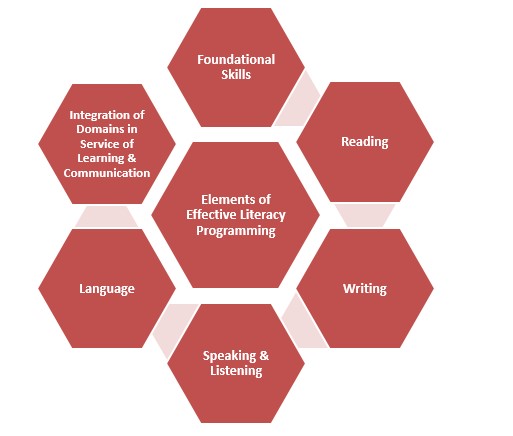 Our collective goal is to ensure our students graduate ready for college and career.  This will require a comprehensive, integrated approach to literacy instruction that ensures that students become college and career ready readers, writers, and communicators.  To achieve this, students must receive literacy instruction aligned to each of the elements of effective literacy program seen in the figure to the right.This curriculum map is designed to help teachers make effective decisions about what literacy content to teach and how to teach it so that, ultimately, our students can reach Destination 2025.  To reach our collective student achievement goals, we know that teachers must change their instructional practice in alignment  with the three College and Career Ready shifts in instruction for ELA/Literacy.  We should see these three shifts in all SCS literacy classrooms:(1) Regular practice with complex text and its academic language.(2)  Reading, writing, and speaking grounded in evidence from text, both literary and informational.(3)  Building knowledge through content-rich nonfiction.Throughout this curriculum map, you will see high-quality texts that students should be reading, as well as some resources and tasks to support you in ensuring that students are able to reach the demands of the standards in your classroom.  In addition to the resources embedded in the map, there are some high-leverage resources around each of the three shifts that teachers should consistently access:Using the Curriculum Maps, Grades K-2Begin by examining the selected text(s). Read the text carefully and consider what topic or content students should learn from reading the text. Then, review the aligned essential question and culminating task for your topic focus for the week. Review the target Reading Foundational Skills resources to internalize the weekly outcomes for students.  At this grade band, foundational skills and language comprehension are of equal importance and need to be addressed fully every day.Locate the TDOE Standards in the left column and the aligned evidence statements.  Analyze the language of the standards and consider how the text supports the listed reading standards. Note that Reading Anchor Standard 1 and Reading Anchor Standard 10 are not included in the curriculum maps, but should be addressed every week, as students should consistently be reading rigorous grade-level texts and citing evidence when writing or speaking about the text: CCR Reading Anchor Standard 1:  Read closely to determine what the text says explicitly and to make logical inferences from it; cite specific textual evidence when writing or speaking to support conclusions drawn from the text.CCR Reading Anchor Standard 10:  Read and comprehend complex literary and informational texts independently and proficiently.Consult your Journeys Teachers’ Edition (TE) and other cited references to map out your week(s) of instruction.Plan your weekly and daily objectives, using the evidence statements and sample objectives as a guide.  Be sure to plan your own objectives to meet the needs of your students.  As a reminder, while lesson and unit objectives should be aligned to grade-level standards, standards and objectives are not synonymous and standards mastery develops over time (not in a single lesson).  Consistent with Teach 1-4 of the TEM, teachers/teams are expected to carefully develop literacy learning objectives that carefully consider the text, target (standard, objective), task, and learner (including assessment of/for learning).    Study the suggested performance assessments in the right-hand column, and match them to your objectives. Consider which tasks best target the essential question and content for the week, as well as alignment to standards. When planning for the reading of a text, plan the questions you will ask each day using these three types of questions: those that derive general understanding, those that address craft and structure, and those that elicit an overall meaning of the text.  Be sure that the questions you ask will lead students to better understand the text and lead to success on your selected performance assessments. They should also build toward your essential question. Remember at this grade band, complex texts need to be addressed through a read aloud or shared reading, as students have not fully mastered decoding skills well enough to tackle complex text on their own.Examine the other standards and skills you will need to address—writing, language skills, and speaking and listening skills. Review the suggested vocabulary for explicit instruction as listed in the map in addition to the words listed in the TE.Consider how you will support building student knowledge through supplemental reading, content, research, and/or writing around the topic for the week. If a TWAG (Two-Weeks at a Glance) outline is available, review how the two weeks work together to build knowledge.Remember to include differentiated activities for small group instruction. When planning keep in mind that foundational skills are taught both explicitly and implicitly.  Also keep in mind that that the reading foundations strand includes print concepts, phonological awareness, phonics and word recognition and fluency.  To help guide your instruction the maps include a weekly Reading Foundations section in all K-2 maps.   This section contains a five-day plan for foundational skills instruction. For further support on foundational skills instructional practices see the following links:http://www.readingrockets.org/article/phonics-watch-learnhttps://www-k6.thinkcentral.com/content/hsp/reading/journeys2014/na/gr1/professional_development_video_9780547952857_/index.htmlTwo-Weeks at a Glance (TWAG) OutlinesBeginning in the 2016-17 school year, the SCS curriculum maps will include six or more “TWAG outlines” throughout the year in each grade. These outlines demonstrate how to spend two weeks digging deeply into a high-quality, complex anchor text from the Journeys series in order to build student knowledge around the topic of the story. By studying a high-leverage topic over two weeks, students will have more opportunities to grow their knowledge and vocabulary, while simultaneously building their literacy skills. The curriculum map will align to the TWAG outline, but the full outline will be found in the Appendix to the map. It is important to note that while the map will skip some texts in Journeys to build in time for the TWAG outlines, teachers should continue with the foundational skills strand as outlined in the text and the maps. The foundational skills strand follows a systematic, research based progression, and it is highly recommended that teachers use that progression to guide their instruction. SCS teachers and coaches in partnership developed TWAG outlines with Student Achievement Partners and other districts across the country.  For further information regarding grade level TWAGs see the following: http://achievethecore.org/page/2881/journeys-2014-materials-adaptation-project?PID=1036Extended Texts WeeksIn further efforts to build knowledge in harmony with literacy shift 3, Extended Text Weeks have been added to the maps.  Like the TWAG, Extended Text Weeks allow more time to dig deeply into a high-quality, complex anchor text from the Journeys series.   In order to build student knowledge around the topic of the anchor text, links to a variety of text/media have been included.  By studying a high-leverage topic over two weeks or more, students will have more opportunities to grow their knowledge and vocabulary, while simultaneously building their literacy skills.Using the WIDA MPIsWIDA English Language Development (ELD) standards and example Model Performance Indicator (MPI) strands appear within this document to provide teachers with appropriate scaffolding examples for ELLs and struggling readers. Strands of MPIs related to the domain of Reading are provided and linked to the corresponding set of CCR standards. By referencing the provided MPIs and those MPIs within the given links, teachers can craft "I can" statements that are appropriately leveled for ELLs (and struggling readers) in their classrooms. Additionally, MPIs can be referenced for designing new and/or modifying existing assessments.Key Terms:Fluency: The ability to read a text accurately and quickly. When fluent readers read silently, they recognize words automatically. They group words quickly to help them gain meaning form what they read. Fluent readers read aloud effortlessly and with expression. Their reading sounds natural, as if they are speaking.Academic Language or Vocabulary: The language of schools and books – language that is used across many domains and topics. Students do not learn academic language in everyday social situations. As students read extensively over time, they develop academic language. This language helps them to read more complex texts.Foundational Skills: The Foundational Skills are focused on developing students’ understanding and working-knowledge of print concepts, phonological awareness, phonics and word recognition and fluency. These foundational skills are not an end in and of themselves; rather, they are necessary and important components of an effective, comprehensive reading program designed to develop proficient readers with the capacity to comprehend texts across a range of types and disciplines. Instruction should be differentiated: good readers will need much less practice with these concepts than struggling readers will.  Text Complexity: Is used in evaluating student readiness for college and careers. There are three equally important components of text complexity: qualitative, quantitative, and reader and task.Evidence Statements: Are taken directly from the standards. The standards contain multiple skills. Because the evidence statements usually divide each standard into individual skills, the statements can be used to support the crafting of objectives.  It is important to note that although sample objectives are embedded in the map, teachers must still craft their own objectives based on the needs of their individual classes.Essential Questions:  Are specific to the text(s) and often summarize the “big understanding” of what students should receive from the text or texts for the lesson. They are open-ended questions that do not have a single, final correct answer, and often call for higher-order thinking and are not answered by recall.  Answers to the essential question will require support and justification from the text.Skills Based and Meaning Based CompetenciesIn early grade classrooms especially, there is a need for both skills-based and meaning-based competencies.  Both types of instruction are equally important– instruction focused on reading foundational skills and instruction focused on building knowledge and vocabulary.  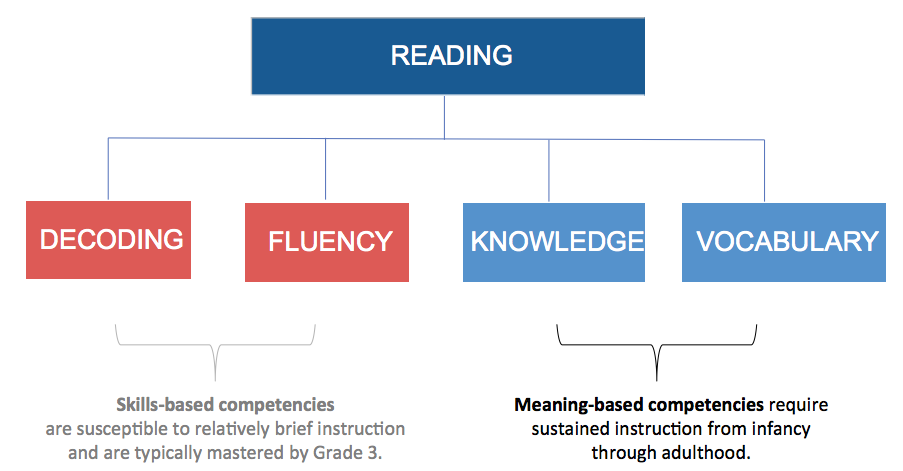 K-2 Foundational SkillsBeginning in the 2nd semester of the 2016-17 school year, the K-2 curriculum maps will include daily activities under the subheading Foundational Skills.  This addition is meant to highlight the recommended daily phonemic awareness/phonic activities called out in the Journeys curriculum.  Additionally, this new section outlines the importance of explicitly teaching foundational skills daily.  The daily lessons noted in the maps contain the gist of the information found in the Journeys teacher edition. For more detailed information see the teacher’s edition pages referenced.  It is important to note that foundational skills instruction requires differentiation and attention to students’ individual needs. For this reason it is often delivered in small groups, it may also be integrated across the literacy block, which would include whole group instruction. In the early grades, different types of texts are used for different purposes.  The decodable texts align with skills based competencies and are meant to help students build automaticity.   Complex texts align with meaning based competencies and support students in building knowledge.  Both text types are outlined below: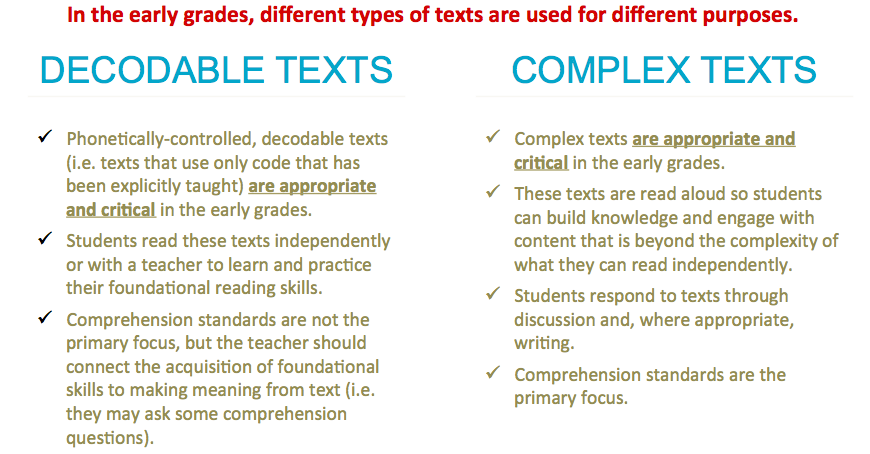 Our comprehensive plan for improving literacy suggests the use of the Gradual Release of Responsibility Learning Model (GRR).  In the Gradual Release of Responsibility learning model, the responsibility for task completion shifts gradually over time from the teacher to the student.  To gradually release responsibility is to equip students with what they need to be engaged and self-directed learners.  Teachers may find through checks for understanding that they need to revisit the ‘I do’ and/or ‘We do’ instructional phase before releasing the responsibility to the students.  Therefore, it is not expected that teachers will move through all four stages during every single lesson. 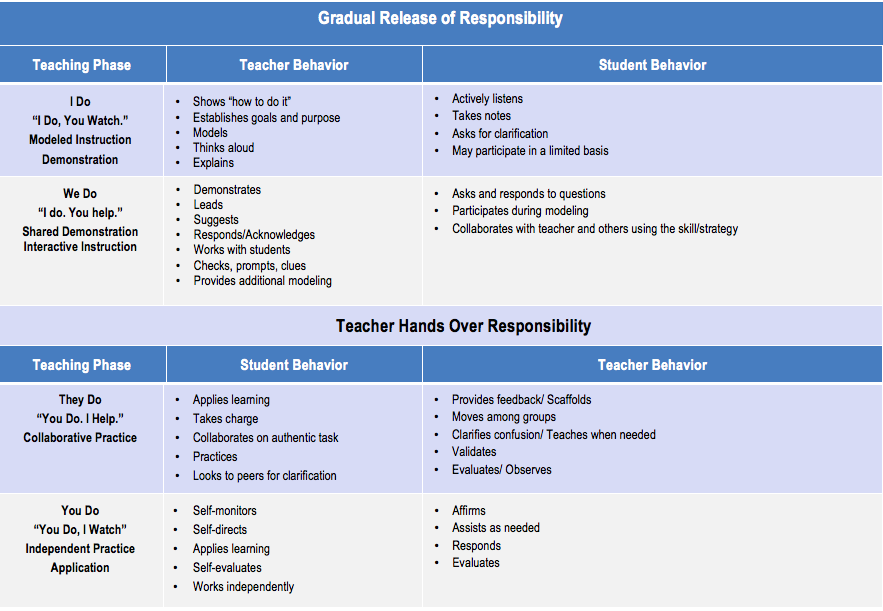 APPENDIX - TWO WEEK AT A GLANCE OUTLINES-TWAG                  Unit 3, Lesson 15, How Many Stars In The Sky?For further information regarding grade level TWAGs see the following: http://achievethecore.org/page/2881/journeys-2014-materials-adaptation-project?PID=1036         For further information regarding grade level TWAG information see the following link: http://achievethecore.org/page/2881/journeys-2014-materials-adaptation-project?PID=1036The Tennessee State ELA StandardsThe Tennessee State ELA StandardsThe Tennessee State ELA Standards (also known as the College and Career Ready Literacy Standards):http://tn.gov/education/article/english-language-arts-standardsTeachers can access the Tennessee State Standards, which are featured throughout this curriculum map and represent college and career ready student learning at each respective grade level.Shift 1:  Regular Practice with Complex Text and its Academic LanguageShift 1:  Regular Practice with Complex Text and its Academic LanguageStudent Achievement Partners Text Complexity Collection:http://achievethecore.org/page/642/text-complexity-collectionTeachers can learn more about how to select complex texts (using quantitative, qualitative, and reader/task measures) using the resources in this collection. Student Achievement Partners Academic Word Finder:  http://achievethecore.org/page/1027/academic-word-finderTeachers can copy and paste a text into this tool, which then generates the most significant Tier 2 academic vocabulary contained within the text.Shift 2:  Reading, Writing and Speaking Grounded in Evidence from the TextShift 2:  Reading, Writing and Speaking Grounded in Evidence from the TextStudent Achievement Partners Text-Dependent Questions Resources:http://achievethecore.org/page/710/text-dependent-question-resourcesTeachers can use the resources in this set of resources to craft their own text-dependent questions based on their qualitative and reader/task measures text complexity analysis.Shift 3:  Building Knowledge through Content-Rich Non-fictionShift 3:  Building Knowledge through Content-Rich Non-fictionStudent Achievement Partners Text Set Projects Sequenced:http://achievethecore.org/page/1098/text-set-project-sequenced-under-constructionTeachers can use this resource to learn about how to sequence texts into “expert packs” to build student knowledge of the world.Read Alouds, Shared Reading, Guiding ReadingRead Alouds, Shared Reading, Guiding Readinghttps://www.tn.gov/assets/entities/readtobeready/attachments/Interactive_Read_Aloud_Toolkit.pdfGuide to planning interactive read alouds. http://www.k12reader.com/category/balanced-literacy/Teachers can use this resource to learn about the components of a Balanced Literacy Program. Literacy Work StationsLiteracy Work Stationshttps://pals.virginia.edu/literacy-workstations.htmlTeachers can learn about why literacy workstations are important for Balanced Literacy, and gain tips for setting up literacy workstations.http://www.readingrockets.org/strategiesThe library provides teachers with effective, research-based classroom strategies to help build and strengthen literacy skills in print awareness, phonological awareness, phonics, fluency, vocabulary, comprehension, and writing.  Each strategy in the library includes instructions on how to use the strategy, downloadable templates, examples, recommended children's books to use with the strategy, differentiation for second language learners, students of varying reading skill, students with learning disabilities, younger learners and supporting research.Additional Phonemic Awareness/Phonics ResourcesAdditional Phonemic Awareness/Phonics Resourceshttp://www.mayersonacademy.org.previewdns.com/online-digital-solutions/orton-gillingham-card-deck-app/For each grapheme, this App offers the multisensory experience of: Hearing the corresponding phoneme and key word; Watching a video clip showing the articulation of the phoneme; Practicing the phoneme with a voice recording/playback option.http://www.readingrockets.org/article/phonics-and-word-recognition-instruction-early-reading-programs-guidelines-accessibilityIn this article, the authors provide guidelines for determining the accessibility phonics and word recognition programs.http://www.readingrockets.org/reading-topics/phonics-and-decodingThis section provides information about how to teach children to sound out words, and what to do if a child is having difficulty linking letters and sounds.Reading Foundational SkillsReading Foundational SkillsReading Foundational SkillsReading Foundational SkillsReading Foundational SkillsReading Foundational SkillsReading Foundational SkillsReading Foundational SkillsReading Foundational SkillsReading Foundational SkillsReading Foundational SkillsReading Foundational SkillsWEEK 1-LESSON 14WEEK 1-LESSON 14WEEK 1-LESSON 14WEEK 1-LESSON 14WEEK 1-LESSON 14WEEK 1-LESSON 14WEEK 1-LESSON 14WEEK 1-LESSON 14WEEK 1-LESSON 14WEEK 1-LESSON 14WEEK 1-LESSON 14WEEK 1-LESSON 14Big Book:  Turtle Splash   (Informational Text)Big Book:  Turtle Splash   (Informational Text)Big Book:  Turtle Splash   (Informational Text)Big Book:  Turtle Splash   (Informational Text)Big Book:  Turtle Splash   (Informational Text)Big Book:  Turtle Splash   (Informational Text)Big Book:  Turtle Splash   (Informational Text)Big Book:  Turtle Splash   (Informational Text)Big Book:  Turtle Splash   (Informational Text)Big Book:  Turtle Splash   (Informational Text)Big Book:  Turtle Splash   (Informational Text)Big Book:  Turtle Splash   (Informational Text)Decodable Texts:  What Now? (p. 140)   &  At Bat  (p. 144)Decodable Texts:  What Now? (p. 140)   &  At Bat  (p. 144)Decodable Texts:  What Now? (p. 140)   &  At Bat  (p. 144)Decodable Texts:  What Now? (p. 140)   &  At Bat  (p. 144)Decodable Texts:  What Now? (p. 140)   &  At Bat  (p. 144)Decodable Texts:  What Now? (p. 140)   &  At Bat  (p. 144)Decodable Texts:  What Now? (p. 140)   &  At Bat  (p. 144)Decodable Texts:  What Now? (p. 140)   &  At Bat  (p. 144)Decodable Texts:  What Now? (p. 140)   &  At Bat  (p. 144)Decodable Texts:  What Now? (p. 140)   &  At Bat  (p. 144)Decodable Texts:  What Now? (p. 140)   &  At Bat  (p. 144)Decodable Texts:  What Now? (p. 140)   &  At Bat  (p. 144)StandardsStandardsStandardsRF.K.2d-Isolate and pronounce the initial, medial vowel, and final sounds (phonemes) in three-phoneme (consonant-vowel-consonant, or CVC) words.RF.K.3a-Demonstrate basic knowledge of one-to-one letter-sound correspondences by producing the primary or many of the most frequent sounds for each consonant.RF.K.3c-Read common high-frequency words by sight (e.g., all, one, zero, they, you, of, two, or, on, three).RF.K.3d-Distinguish between similarly spelled words by identifying the sounds of the letters that differ.RF.K.4-Read emergent-reader texts with purpose and understanding.RF.K.2d-Isolate and pronounce the initial, medial vowel, and final sounds (phonemes) in three-phoneme (consonant-vowel-consonant, or CVC) words.RF.K.3a-Demonstrate basic knowledge of one-to-one letter-sound correspondences by producing the primary or many of the most frequent sounds for each consonant.RF.K.3c-Read common high-frequency words by sight (e.g., all, one, zero, they, you, of, two, or, on, three).RF.K.3d-Distinguish between similarly spelled words by identifying the sounds of the letters that differ.RF.K.4-Read emergent-reader texts with purpose and understanding.RF.K.2d-Isolate and pronounce the initial, medial vowel, and final sounds (phonemes) in three-phoneme (consonant-vowel-consonant, or CVC) words.RF.K.3a-Demonstrate basic knowledge of one-to-one letter-sound correspondences by producing the primary or many of the most frequent sounds for each consonant.RF.K.3c-Read common high-frequency words by sight (e.g., all, one, zero, they, you, of, two, or, on, three).RF.K.3d-Distinguish between similarly spelled words by identifying the sounds of the letters that differ.RF.K.4-Read emergent-reader texts with purpose and understanding.RF.K.2d-Isolate and pronounce the initial, medial vowel, and final sounds (phonemes) in three-phoneme (consonant-vowel-consonant, or CVC) words.RF.K.3a-Demonstrate basic knowledge of one-to-one letter-sound correspondences by producing the primary or many of the most frequent sounds for each consonant.RF.K.3c-Read common high-frequency words by sight (e.g., all, one, zero, they, you, of, two, or, on, three).RF.K.3d-Distinguish between similarly spelled words by identifying the sounds of the letters that differ.RF.K.4-Read emergent-reader texts with purpose and understanding.RF.K.2d-Isolate and pronounce the initial, medial vowel, and final sounds (phonemes) in three-phoneme (consonant-vowel-consonant, or CVC) words.RF.K.3a-Demonstrate basic knowledge of one-to-one letter-sound correspondences by producing the primary or many of the most frequent sounds for each consonant.RF.K.3c-Read common high-frequency words by sight (e.g., all, one, zero, they, you, of, two, or, on, three).RF.K.3d-Distinguish between similarly spelled words by identifying the sounds of the letters that differ.RF.K.4-Read emergent-reader texts with purpose and understanding.RF.K.2d-Isolate and pronounce the initial, medial vowel, and final sounds (phonemes) in three-phoneme (consonant-vowel-consonant, or CVC) words.RF.K.3a-Demonstrate basic knowledge of one-to-one letter-sound correspondences by producing the primary or many of the most frequent sounds for each consonant.RF.K.3c-Read common high-frequency words by sight (e.g., all, one, zero, they, you, of, two, or, on, three).RF.K.3d-Distinguish between similarly spelled words by identifying the sounds of the letters that differ.RF.K.4-Read emergent-reader texts with purpose and understanding.RF.K.2d-Isolate and pronounce the initial, medial vowel, and final sounds (phonemes) in three-phoneme (consonant-vowel-consonant, or CVC) words.RF.K.3a-Demonstrate basic knowledge of one-to-one letter-sound correspondences by producing the primary or many of the most frequent sounds for each consonant.RF.K.3c-Read common high-frequency words by sight (e.g., all, one, zero, they, you, of, two, or, on, three).RF.K.3d-Distinguish between similarly spelled words by identifying the sounds of the letters that differ.RF.K.4-Read emergent-reader texts with purpose and understanding.RF.K.2d-Isolate and pronounce the initial, medial vowel, and final sounds (phonemes) in three-phoneme (consonant-vowel-consonant, or CVC) words.RF.K.3a-Demonstrate basic knowledge of one-to-one letter-sound correspondences by producing the primary or many of the most frequent sounds for each consonant.RF.K.3c-Read common high-frequency words by sight (e.g., all, one, zero, they, you, of, two, or, on, three).RF.K.3d-Distinguish between similarly spelled words by identifying the sounds of the letters that differ.RF.K.4-Read emergent-reader texts with purpose and understanding.RF.K.2d-Isolate and pronounce the initial, medial vowel, and final sounds (phonemes) in three-phoneme (consonant-vowel-consonant, or CVC) words.RF.K.3a-Demonstrate basic knowledge of one-to-one letter-sound correspondences by producing the primary or many of the most frequent sounds for each consonant.RF.K.3c-Read common high-frequency words by sight (e.g., all, one, zero, they, you, of, two, or, on, three).RF.K.3d-Distinguish between similarly spelled words by identifying the sounds of the letters that differ.RF.K.4-Read emergent-reader texts with purpose and understanding.RF.K.2d-Isolate and pronounce the initial, medial vowel, and final sounds (phonemes) in three-phoneme (consonant-vowel-consonant, or CVC) words.RF.K.3a-Demonstrate basic knowledge of one-to-one letter-sound correspondences by producing the primary or many of the most frequent sounds for each consonant.RF.K.3c-Read common high-frequency words by sight (e.g., all, one, zero, they, you, of, two, or, on, three).RF.K.3d-Distinguish between similarly spelled words by identifying the sounds of the letters that differ.RF.K.4-Read emergent-reader texts with purpose and understanding.RF.K.2d-Isolate and pronounce the initial, medial vowel, and final sounds (phonemes) in three-phoneme (consonant-vowel-consonant, or CVC) words.RF.K.3a-Demonstrate basic knowledge of one-to-one letter-sound correspondences by producing the primary or many of the most frequent sounds for each consonant.RF.K.3c-Read common high-frequency words by sight (e.g., all, one, zero, they, you, of, two, or, on, three).RF.K.3d-Distinguish between similarly spelled words by identifying the sounds of the letters that differ.RF.K.4-Read emergent-reader texts with purpose and understanding.RF.K.2d-Isolate and pronounce the initial, medial vowel, and final sounds (phonemes) in three-phoneme (consonant-vowel-consonant, or CVC) words.RF.K.3a-Demonstrate basic knowledge of one-to-one letter-sound correspondences by producing the primary or many of the most frequent sounds for each consonant.RF.K.3c-Read common high-frequency words by sight (e.g., all, one, zero, they, you, of, two, or, on, three).RF.K.3d-Distinguish between similarly spelled words by identifying the sounds of the letters that differ.RF.K.4-Read emergent-reader texts with purpose and understanding.RF.K.2d-Isolate and pronounce the initial, medial vowel, and final sounds (phonemes) in three-phoneme (consonant-vowel-consonant, or CVC) words.RF.K.3a-Demonstrate basic knowledge of one-to-one letter-sound correspondences by producing the primary or many of the most frequent sounds for each consonant.RF.K.3c-Read common high-frequency words by sight (e.g., all, one, zero, they, you, of, two, or, on, three).RF.K.3d-Distinguish between similarly spelled words by identifying the sounds of the letters that differ.RF.K.4-Read emergent-reader texts with purpose and understanding.RF.K.2d-Isolate and pronounce the initial, medial vowel, and final sounds (phonemes) in three-phoneme (consonant-vowel-consonant, or CVC) words.RF.K.3a-Demonstrate basic knowledge of one-to-one letter-sound correspondences by producing the primary or many of the most frequent sounds for each consonant.RF.K.3c-Read common high-frequency words by sight (e.g., all, one, zero, they, you, of, two, or, on, three).RF.K.3d-Distinguish between similarly spelled words by identifying the sounds of the letters that differ.RF.K.4-Read emergent-reader texts with purpose and understanding.RF.K.2d-Isolate and pronounce the initial, medial vowel, and final sounds (phonemes) in three-phoneme (consonant-vowel-consonant, or CVC) words.RF.K.3a-Demonstrate basic knowledge of one-to-one letter-sound correspondences by producing the primary or many of the most frequent sounds for each consonant.RF.K.3c-Read common high-frequency words by sight (e.g., all, one, zero, they, you, of, two, or, on, three).RF.K.3d-Distinguish between similarly spelled words by identifying the sounds of the letters that differ.RF.K.4-Read emergent-reader texts with purpose and understanding.DAILY LANGUAGEDAILY LANGUAGEDAILY LANGUAGEDAY 1DAY 1DAY 1DAY 1DAY 2DAY 2DAY 2DAY 2DAY3DAY3DAY3DAY 4DAY 4DAY 4DAY 5Opening RoutinesPhonemic AwarenessOpening RoutinesPhonemic AwarenessOpening RoutinesPhonemic AwarenessOpening Routines, T294-295Phonemic AwarenessHigh Frequency WordsPhonemic Awareness, T306Opening Routines, T294-295Phonemic AwarenessHigh Frequency WordsPhonemic Awareness, T306Opening Routines, T294-295Phonemic AwarenessHigh Frequency WordsPhonemic Awareness, T306Opening Routines, T294-295Phonemic AwarenessHigh Frequency WordsPhonemic Awareness, T306Opening Routines, T312-313Phonemic AwarenessHigh Frequency wordsPhonemic Awareness, T314Opening Routines, T312-313Phonemic AwarenessHigh Frequency wordsPhonemic Awareness, T314Opening Routines, T312-313Phonemic AwarenessHigh Frequency wordsPhonemic Awareness, T314Opening Routines, T312-313Phonemic AwarenessHigh Frequency wordsPhonemic Awareness, T314Opening Routines, T328-329Phonemic AwarenessHigh Frequency WordsPhonemic Awareness, T330Opening Routines, T328-329Phonemic AwarenessHigh Frequency WordsPhonemic Awareness, T330Opening Routines, T328-329Phonemic AwarenessHigh Frequency WordsPhonemic Awareness, T330Opening Routines, T340-341Phonemic AwarenessHigh Frequency wordsOpening Routines, T340-341Phonemic AwarenessHigh Frequency wordsOpening Routines, T340-341Phonemic AwarenessHigh Frequency wordsOpening Routines, T350-351Phonemic AwarenessHigh Frequency wordsPhonicsFluencyPhonicsFluencyPhonicsFluencyPhonicsLetters Bb, T306-307Model Fluency, T296PhonicsLetters Bb, T306-307Model Fluency, T296PhonicsLetters Bb, T306-307Model Fluency, T296PhonicsLetters Bb, T306-307Model Fluency, T296PhonicsLetters Bb, T314-315Model Fluency, T318PhonicsLetters Bb, T314-315Model Fluency, T318PhonicsLetters Bb, T314-315Model Fluency, T318PhonicsLetters Bb, T314-315Model Fluency, T318PhonicsWords with b,T330-331PhonicsWords with b,T330-331PhonicsWords with b,T330-331Words to Know,T342Fluency, Pause for Punctuation, T342Words to Know,T342Fluency, Pause for Punctuation, T342Words to Know,T342Fluency, Pause for Punctuation, T342Review Phonics SkillLiteracy Station Activities to Reinforce Foundational Skills Phonemic Awareness/Phonics/Word study station: Journeys flip charts Lesson 14, alphabet manipulatives, letter matching, match pictures with the same beginning/ending sound (focus on Bb, /b/), illustrate pictures with initial and final Bb /b/, additional activities:  http://www.fcrr.org/curriculum/pdf/GK-1/Archive/P_Final_Part2.pdfFluency station:  Read words and phrases; focus on stress; read decodable reader with a partner; read along with a recording: http://www.fcrr.org/curriculum/studentCenterActivities.shtm -Literacy Station Activities to Reinforce Foundational Skills Phonemic Awareness/Phonics/Word study station: Journeys flip charts Lesson 14, alphabet manipulatives, letter matching, match pictures with the same beginning/ending sound (focus on Bb, /b/), illustrate pictures with initial and final Bb /b/, additional activities:  http://www.fcrr.org/curriculum/pdf/GK-1/Archive/P_Final_Part2.pdfFluency station:  Read words and phrases; focus on stress; read decodable reader with a partner; read along with a recording: http://www.fcrr.org/curriculum/studentCenterActivities.shtm -Literacy Station Activities to Reinforce Foundational Skills Phonemic Awareness/Phonics/Word study station: Journeys flip charts Lesson 14, alphabet manipulatives, letter matching, match pictures with the same beginning/ending sound (focus on Bb, /b/), illustrate pictures with initial and final Bb /b/, additional activities:  http://www.fcrr.org/curriculum/pdf/GK-1/Archive/P_Final_Part2.pdfFluency station:  Read words and phrases; focus on stress; read decodable reader with a partner; read along with a recording: http://www.fcrr.org/curriculum/studentCenterActivities.shtm -Literacy Station Activities to Reinforce Foundational Skills Phonemic Awareness/Phonics/Word study station: Journeys flip charts Lesson 14, alphabet manipulatives, letter matching, match pictures with the same beginning/ending sound (focus on Bb, /b/), illustrate pictures with initial and final Bb /b/, additional activities:  http://www.fcrr.org/curriculum/pdf/GK-1/Archive/P_Final_Part2.pdfFluency station:  Read words and phrases; focus on stress; read decodable reader with a partner; read along with a recording: http://www.fcrr.org/curriculum/studentCenterActivities.shtm -Literacy Station Activities to Reinforce Foundational Skills Phonemic Awareness/Phonics/Word study station: Journeys flip charts Lesson 14, alphabet manipulatives, letter matching, match pictures with the same beginning/ending sound (focus on Bb, /b/), illustrate pictures with initial and final Bb /b/, additional activities:  http://www.fcrr.org/curriculum/pdf/GK-1/Archive/P_Final_Part2.pdfFluency station:  Read words and phrases; focus on stress; read decodable reader with a partner; read along with a recording: http://www.fcrr.org/curriculum/studentCenterActivities.shtm -Literacy Station Activities to Reinforce Foundational Skills Phonemic Awareness/Phonics/Word study station: Journeys flip charts Lesson 14, alphabet manipulatives, letter matching, match pictures with the same beginning/ending sound (focus on Bb, /b/), illustrate pictures with initial and final Bb /b/, additional activities:  http://www.fcrr.org/curriculum/pdf/GK-1/Archive/P_Final_Part2.pdfFluency station:  Read words and phrases; focus on stress; read decodable reader with a partner; read along with a recording: http://www.fcrr.org/curriculum/studentCenterActivities.shtm -Literacy Station Activities to Reinforce Foundational Skills Phonemic Awareness/Phonics/Word study station: Journeys flip charts Lesson 14, alphabet manipulatives, letter matching, match pictures with the same beginning/ending sound (focus on Bb, /b/), illustrate pictures with initial and final Bb /b/, additional activities:  http://www.fcrr.org/curriculum/pdf/GK-1/Archive/P_Final_Part2.pdfFluency station:  Read words and phrases; focus on stress; read decodable reader with a partner; read along with a recording: http://www.fcrr.org/curriculum/studentCenterActivities.shtm -Literacy Station Activities to Reinforce Foundational Skills Phonemic Awareness/Phonics/Word study station: Journeys flip charts Lesson 14, alphabet manipulatives, letter matching, match pictures with the same beginning/ending sound (focus on Bb, /b/), illustrate pictures with initial and final Bb /b/, additional activities:  http://www.fcrr.org/curriculum/pdf/GK-1/Archive/P_Final_Part2.pdfFluency station:  Read words and phrases; focus on stress; read decodable reader with a partner; read along with a recording: http://www.fcrr.org/curriculum/studentCenterActivities.shtm -Literacy Station Activities to Reinforce Foundational Skills Phonemic Awareness/Phonics/Word study station: Journeys flip charts Lesson 14, alphabet manipulatives, letter matching, match pictures with the same beginning/ending sound (focus on Bb, /b/), illustrate pictures with initial and final Bb /b/, additional activities:  http://www.fcrr.org/curriculum/pdf/GK-1/Archive/P_Final_Part2.pdfFluency station:  Read words and phrases; focus on stress; read decodable reader with a partner; read along with a recording: http://www.fcrr.org/curriculum/studentCenterActivities.shtm -Literacy Station Activities to Reinforce Foundational Skills Phonemic Awareness/Phonics/Word study station: Journeys flip charts Lesson 14, alphabet manipulatives, letter matching, match pictures with the same beginning/ending sound (focus on Bb, /b/), illustrate pictures with initial and final Bb /b/, additional activities:  http://www.fcrr.org/curriculum/pdf/GK-1/Archive/P_Final_Part2.pdfFluency station:  Read words and phrases; focus on stress; read decodable reader with a partner; read along with a recording: http://www.fcrr.org/curriculum/studentCenterActivities.shtm -Literacy Station Activities to Reinforce Foundational Skills Phonemic Awareness/Phonics/Word study station: Journeys flip charts Lesson 14, alphabet manipulatives, letter matching, match pictures with the same beginning/ending sound (focus on Bb, /b/), illustrate pictures with initial and final Bb /b/, additional activities:  http://www.fcrr.org/curriculum/pdf/GK-1/Archive/P_Final_Part2.pdfFluency station:  Read words and phrases; focus on stress; read decodable reader with a partner; read along with a recording: http://www.fcrr.org/curriculum/studentCenterActivities.shtm -Literacy Station Activities to Reinforce Foundational Skills Phonemic Awareness/Phonics/Word study station: Journeys flip charts Lesson 14, alphabet manipulatives, letter matching, match pictures with the same beginning/ending sound (focus on Bb, /b/), illustrate pictures with initial and final Bb /b/, additional activities:  http://www.fcrr.org/curriculum/pdf/GK-1/Archive/P_Final_Part2.pdfFluency station:  Read words and phrases; focus on stress; read decodable reader with a partner; read along with a recording: http://www.fcrr.org/curriculum/studentCenterActivities.shtm -Literacy Station Activities to Reinforce Foundational Skills Phonemic Awareness/Phonics/Word study station: Journeys flip charts Lesson 14, alphabet manipulatives, letter matching, match pictures with the same beginning/ending sound (focus on Bb, /b/), illustrate pictures with initial and final Bb /b/, additional activities:  http://www.fcrr.org/curriculum/pdf/GK-1/Archive/P_Final_Part2.pdfFluency station:  Read words and phrases; focus on stress; read decodable reader with a partner; read along with a recording: http://www.fcrr.org/curriculum/studentCenterActivities.shtm -Literacy Station Activities to Reinforce Foundational Skills Phonemic Awareness/Phonics/Word study station: Journeys flip charts Lesson 14, alphabet manipulatives, letter matching, match pictures with the same beginning/ending sound (focus on Bb, /b/), illustrate pictures with initial and final Bb /b/, additional activities:  http://www.fcrr.org/curriculum/pdf/GK-1/Archive/P_Final_Part2.pdfFluency station:  Read words and phrases; focus on stress; read decodable reader with a partner; read along with a recording: http://www.fcrr.org/curriculum/studentCenterActivities.shtm -Literacy Station Activities to Reinforce Foundational Skills Phonemic Awareness/Phonics/Word study station: Journeys flip charts Lesson 14, alphabet manipulatives, letter matching, match pictures with the same beginning/ending sound (focus on Bb, /b/), illustrate pictures with initial and final Bb /b/, additional activities:  http://www.fcrr.org/curriculum/pdf/GK-1/Archive/P_Final_Part2.pdfFluency station:  Read words and phrases; focus on stress; read decodable reader with a partner; read along with a recording: http://www.fcrr.org/curriculum/studentCenterActivities.shtm -Literacy Station Activities to Reinforce Foundational Skills Phonemic Awareness/Phonics/Word study station: Journeys flip charts Lesson 14, alphabet manipulatives, letter matching, match pictures with the same beginning/ending sound (focus on Bb, /b/), illustrate pictures with initial and final Bb /b/, additional activities:  http://www.fcrr.org/curriculum/pdf/GK-1/Archive/P_Final_Part2.pdfFluency station:  Read words and phrases; focus on stress; read decodable reader with a partner; read along with a recording: http://www.fcrr.org/curriculum/studentCenterActivities.shtm -Literacy Station Activities to Reinforce Foundational Skills Phonemic Awareness/Phonics/Word study station: Journeys flip charts Lesson 14, alphabet manipulatives, letter matching, match pictures with the same beginning/ending sound (focus on Bb, /b/), illustrate pictures with initial and final Bb /b/, additional activities:  http://www.fcrr.org/curriculum/pdf/GK-1/Archive/P_Final_Part2.pdfFluency station:  Read words and phrases; focus on stress; read decodable reader with a partner; read along with a recording: http://www.fcrr.org/curriculum/studentCenterActivities.shtm -Literacy Station Activities to Reinforce Foundational Skills Phonemic Awareness/Phonics/Word study station: Journeys flip charts Lesson 14, alphabet manipulatives, letter matching, match pictures with the same beginning/ending sound (focus on Bb, /b/), illustrate pictures with initial and final Bb /b/, additional activities:  http://www.fcrr.org/curriculum/pdf/GK-1/Archive/P_Final_Part2.pdfFluency station:  Read words and phrases; focus on stress; read decodable reader with a partner; read along with a recording: http://www.fcrr.org/curriculum/studentCenterActivities.shtm -Weeks 1-Lesson 14Weeks 1-Lesson 14Weeks 1-Lesson 14Weeks 1-Lesson 14Weeks 1-Lesson 14Weeks 1-Lesson 14Weeks 1-Lesson 14Weeks 1-Lesson 14Weeks 1-Lesson 14Weeks 1-Lesson 14Weeks 1-Lesson 14Weeks 1-Lesson 14Reading SelectionsBig Book: Turtle Splash (Lexile-AD160L)   (Informational Text)Read Aloud:  Listen, Listen  (Informational Text)Where Animals Live  (Informational Text)Reading SelectionsBig Book: Turtle Splash (Lexile-AD160L)   (Informational Text)Read Aloud:  Listen, Listen  (Informational Text)Where Animals Live  (Informational Text)Reading SelectionsBig Book: Turtle Splash (Lexile-AD160L)   (Informational Text)Read Aloud:  Listen, Listen  (Informational Text)Where Animals Live  (Informational Text)Reading SelectionsBig Book: Turtle Splash (Lexile-AD160L)   (Informational Text)Read Aloud:  Listen, Listen  (Informational Text)Where Animals Live  (Informational Text)Reading SelectionsBig Book: Turtle Splash (Lexile-AD160L)   (Informational Text)Read Aloud:  Listen, Listen  (Informational Text)Where Animals Live  (Informational Text)Reading SelectionsBig Book: Turtle Splash (Lexile-AD160L)   (Informational Text)Read Aloud:  Listen, Listen  (Informational Text)Where Animals Live  (Informational Text)Reading SelectionsBig Book: Turtle Splash (Lexile-AD160L)   (Informational Text)Read Aloud:  Listen, Listen  (Informational Text)Where Animals Live  (Informational Text)Reading SelectionsBig Book: Turtle Splash (Lexile-AD160L)   (Informational Text)Read Aloud:  Listen, Listen  (Informational Text)Where Animals Live  (Informational Text)Reading SelectionsBig Book: Turtle Splash (Lexile-AD160L)   (Informational Text)Read Aloud:  Listen, Listen  (Informational Text)Where Animals Live  (Informational Text)Reading SelectionsBig Book: Turtle Splash (Lexile-AD160L)   (Informational Text)Read Aloud:  Listen, Listen  (Informational Text)Where Animals Live  (Informational Text)Instructional Resources for Building KnowledgeWhat’s This Surviving Without Oxygen http://www.readworks.org/passages/whats-surviving-without-oxygenA Shell is Great for Protection http://www.readworks.org/passages/shell-great-protectionWestern Pond Turtle http://www.arkive.org/western-pond-turtle/actinemys-marmorata/What is Habitat?  http://www.readworks.org/passages/what-habitatInstructional Resources for Building KnowledgeWhat’s This Surviving Without Oxygen http://www.readworks.org/passages/whats-surviving-without-oxygenA Shell is Great for Protection http://www.readworks.org/passages/shell-great-protectionWestern Pond Turtle http://www.arkive.org/western-pond-turtle/actinemys-marmorata/What is Habitat?  http://www.readworks.org/passages/what-habitatInstructional Resources for Building KnowledgeWhat’s This Surviving Without Oxygen http://www.readworks.org/passages/whats-surviving-without-oxygenA Shell is Great for Protection http://www.readworks.org/passages/shell-great-protectionWestern Pond Turtle http://www.arkive.org/western-pond-turtle/actinemys-marmorata/What is Habitat?  http://www.readworks.org/passages/what-habitatInstructional Resources for Building KnowledgeWhat’s This Surviving Without Oxygen http://www.readworks.org/passages/whats-surviving-without-oxygenA Shell is Great for Protection http://www.readworks.org/passages/shell-great-protectionWestern Pond Turtle http://www.arkive.org/western-pond-turtle/actinemys-marmorata/What is Habitat?  http://www.readworks.org/passages/what-habitatInstructional Resources for Building KnowledgeWhat’s This Surviving Without Oxygen http://www.readworks.org/passages/whats-surviving-without-oxygenA Shell is Great for Protection http://www.readworks.org/passages/shell-great-protectionWestern Pond Turtle http://www.arkive.org/western-pond-turtle/actinemys-marmorata/What is Habitat?  http://www.readworks.org/passages/what-habitatInstructional Resources for Building KnowledgeWhat’s This Surviving Without Oxygen http://www.readworks.org/passages/whats-surviving-without-oxygenA Shell is Great for Protection http://www.readworks.org/passages/shell-great-protectionWestern Pond Turtle http://www.arkive.org/western-pond-turtle/actinemys-marmorata/What is Habitat?  http://www.readworks.org/passages/what-habitatInstructional Resources for Building KnowledgeWhat’s This Surviving Without Oxygen http://www.readworks.org/passages/whats-surviving-without-oxygenA Shell is Great for Protection http://www.readworks.org/passages/shell-great-protectionWestern Pond Turtle http://www.arkive.org/western-pond-turtle/actinemys-marmorata/What is Habitat?  http://www.readworks.org/passages/what-habitatInstructional Resources for Building KnowledgeWhat’s This Surviving Without Oxygen http://www.readworks.org/passages/whats-surviving-without-oxygenA Shell is Great for Protection http://www.readworks.org/passages/shell-great-protectionWestern Pond Turtle http://www.arkive.org/western-pond-turtle/actinemys-marmorata/What is Habitat?  http://www.readworks.org/passages/what-habitatEssential Question: How are animal habitats similar and different?Essential Question: How are animal habitats similar and different?Essential Question: How are animal habitats similar and different?Essential Question: How are animal habitats similar and different?Essential Question: How are animal habitats similar and different?Essential Question: How are animal habitats similar and different?Essential Question: How are animal habitats similar and different?Essential Question: How are animal habitats similar and different?Essential Question: How are animal habitats similar and different?Essential Question: How are animal habitats similar and different?Essential Question: How are animal habitats similar and different?Essential Question: How are animal habitats similar and different?Essential Question: How are animal habitats similar and different?Essential Question: How are animal habitats similar and different?Essential Question: How are animal habitats similar and different?Essential Question: How are animal habitats similar and different?Essential Question: How are animal habitats similar and different?Essential Question: How are animal habitats similar and different?TN DOE Curriculum StandardsTN DOE Curriculum StandardsTN DOE Curriculum StandardsTN DOE Curriculum StandardsTN DOE Curriculum StandardsTN DOE Curriculum StandardsEvidence StatementsEvidence StatementsEvidence StatementsEvidence StatementsEvidence StatementsEvidence StatementsContent & TasksContent & TasksContent & TasksContent & TasksContent & TasksContent & TasksRI.K.3-With prompting and support, describe the connection between two individuals, events, ideas, or pieces of information in a text.RI.K.7-With prompting and support, describe relationships between illustrations and the text.RI.K.8-With prompting and support, identify the reasons an author gives to support points in a text.RI.K.9-With prompting and support, identify similarities and differences between texts on the same topic.Related WIDA StandardRI.K.7-With prompting and support, describe relationships between illustrations and the text.RI.K.3-With prompting and support, describe the connection between two individuals, events, ideas, or pieces of information in a text.RI.K.7-With prompting and support, describe relationships between illustrations and the text.RI.K.8-With prompting and support, identify the reasons an author gives to support points in a text.RI.K.9-With prompting and support, identify similarities and differences between texts on the same topic.Related WIDA StandardRI.K.7-With prompting and support, describe relationships between illustrations and the text.RI.K.3-With prompting and support, describe the connection between two individuals, events, ideas, or pieces of information in a text.RI.K.7-With prompting and support, describe relationships between illustrations and the text.RI.K.8-With prompting and support, identify the reasons an author gives to support points in a text.RI.K.9-With prompting and support, identify similarities and differences between texts on the same topic.Related WIDA StandardRI.K.7-With prompting and support, describe relationships between illustrations and the text.RI.K.3-With prompting and support, describe the connection between two individuals, events, ideas, or pieces of information in a text.RI.K.7-With prompting and support, describe relationships between illustrations and the text.RI.K.8-With prompting and support, identify the reasons an author gives to support points in a text.RI.K.9-With prompting and support, identify similarities and differences between texts on the same topic.Related WIDA StandardRI.K.7-With prompting and support, describe relationships between illustrations and the text.RI.K.3-With prompting and support, describe the connection between two individuals, events, ideas, or pieces of information in a text.RI.K.7-With prompting and support, describe relationships between illustrations and the text.RI.K.8-With prompting and support, identify the reasons an author gives to support points in a text.RI.K.9-With prompting and support, identify similarities and differences between texts on the same topic.Related WIDA StandardRI.K.7-With prompting and support, describe relationships between illustrations and the text.RI.K.3-With prompting and support, describe the connection between two individuals, events, ideas, or pieces of information in a text.RI.K.7-With prompting and support, describe relationships between illustrations and the text.RI.K.8-With prompting and support, identify the reasons an author gives to support points in a text.RI.K.9-With prompting and support, identify similarities and differences between texts on the same topic.Related WIDA StandardRI.K.7-With prompting and support, describe relationships between illustrations and the text.Provides a description of the connection between two individuals in a text. Provides a description of the connections between two events in a text. Provides a description of the connections between two ideas or pieces of information in a text. Provides a description of the relationship between the illustrations and the text in which they appear (e.g. what person, place, thing, or idea from the text is depicted in an illustration).Provides an identification of the basic similarities and differences between two texts on the same topic (e.g. in illustrations, descriptions, or procedures).Sample Objectives (I can):Ask and answer questions about the story Turtle Splash citing evidence from the text.Compare and contrast the beginning and the ending of the story Turtle Splash. Use the illustrations from the text Turtle Splash to identify and explain the changes that are happening throughout the story.Identify the reasons the author includes the text on pages 28 and 29 in the story Turtle Splash.Identify the similarities and differences between the texts Turtle Splash and the Read Works article: “What’s This? Surviving Without Oxygen”.Provides a description of the connection between two individuals in a text. Provides a description of the connections between two events in a text. Provides a description of the connections between two ideas or pieces of information in a text. Provides a description of the relationship between the illustrations and the text in which they appear (e.g. what person, place, thing, or idea from the text is depicted in an illustration).Provides an identification of the basic similarities and differences between two texts on the same topic (e.g. in illustrations, descriptions, or procedures).Sample Objectives (I can):Ask and answer questions about the story Turtle Splash citing evidence from the text.Compare and contrast the beginning and the ending of the story Turtle Splash. Use the illustrations from the text Turtle Splash to identify and explain the changes that are happening throughout the story.Identify the reasons the author includes the text on pages 28 and 29 in the story Turtle Splash.Identify the similarities and differences between the texts Turtle Splash and the Read Works article: “What’s This? Surviving Without Oxygen”.Provides a description of the connection between two individuals in a text. Provides a description of the connections between two events in a text. Provides a description of the connections between two ideas or pieces of information in a text. Provides a description of the relationship between the illustrations and the text in which they appear (e.g. what person, place, thing, or idea from the text is depicted in an illustration).Provides an identification of the basic similarities and differences between two texts on the same topic (e.g. in illustrations, descriptions, or procedures).Sample Objectives (I can):Ask and answer questions about the story Turtle Splash citing evidence from the text.Compare and contrast the beginning and the ending of the story Turtle Splash. Use the illustrations from the text Turtle Splash to identify and explain the changes that are happening throughout the story.Identify the reasons the author includes the text on pages 28 and 29 in the story Turtle Splash.Identify the similarities and differences between the texts Turtle Splash and the Read Works article: “What’s This? Surviving Without Oxygen”.Provides a description of the connection between two individuals in a text. Provides a description of the connections between two events in a text. Provides a description of the connections between two ideas or pieces of information in a text. Provides a description of the relationship between the illustrations and the text in which they appear (e.g. what person, place, thing, or idea from the text is depicted in an illustration).Provides an identification of the basic similarities and differences between two texts on the same topic (e.g. in illustrations, descriptions, or procedures).Sample Objectives (I can):Ask and answer questions about the story Turtle Splash citing evidence from the text.Compare and contrast the beginning and the ending of the story Turtle Splash. Use the illustrations from the text Turtle Splash to identify and explain the changes that are happening throughout the story.Identify the reasons the author includes the text on pages 28 and 29 in the story Turtle Splash.Identify the similarities and differences between the texts Turtle Splash and the Read Works article: “What’s This? Surviving Without Oxygen”.Provides a description of the connection between two individuals in a text. Provides a description of the connections between two events in a text. Provides a description of the connections between two ideas or pieces of information in a text. Provides a description of the relationship between the illustrations and the text in which they appear (e.g. what person, place, thing, or idea from the text is depicted in an illustration).Provides an identification of the basic similarities and differences between two texts on the same topic (e.g. in illustrations, descriptions, or procedures).Sample Objectives (I can):Ask and answer questions about the story Turtle Splash citing evidence from the text.Compare and contrast the beginning and the ending of the story Turtle Splash. Use the illustrations from the text Turtle Splash to identify and explain the changes that are happening throughout the story.Identify the reasons the author includes the text on pages 28 and 29 in the story Turtle Splash.Identify the similarities and differences between the texts Turtle Splash and the Read Works article: “What’s This? Surviving Without Oxygen”.Provides a description of the connection between two individuals in a text. Provides a description of the connections between two events in a text. Provides a description of the connections between two ideas or pieces of information in a text. Provides a description of the relationship between the illustrations and the text in which they appear (e.g. what person, place, thing, or idea from the text is depicted in an illustration).Provides an identification of the basic similarities and differences between two texts on the same topic (e.g. in illustrations, descriptions, or procedures).Sample Objectives (I can):Ask and answer questions about the story Turtle Splash citing evidence from the text.Compare and contrast the beginning and the ending of the story Turtle Splash. Use the illustrations from the text Turtle Splash to identify and explain the changes that are happening throughout the story.Identify the reasons the author includes the text on pages 28 and 29 in the story Turtle Splash.Identify the similarities and differences between the texts Turtle Splash and the Read Works article: “What’s This? Surviving Without Oxygen”.Performance Assessments Journeys Progress Monitoring, Lesson 14Journeys Grab-and-Go Assessments, Lesson 14SCS Kindergarten Report Card Assessment BookTeacher-createdPerformance Task-OptionalComplete a graphic organizer about the cause and effect of the turtles becoming startled.Text Dependent QuestionsIn Turtle Splash, where are the turtles? (General understanding) What other animals are found in the turtle’s habit? (General Understanding)Why are these particular animals selected for the text Turtle Splash? (Authors Purpose/Inferring)What changes happened from the beginning to the end of the story Turtle Splash? (Key Details) In Turtle Splash, as the final turtle splashes into the pond, the illustrator shows the other turtles on the bottom of pond.  What are the turtles doing?  (Key Details)In Turtle Splash, why does one turtle at a time leave the log? (Inference) Could a shark be a character in Turtle Splash?  (Opinion/argument)After Reading the story Turtle Splash and the Read Works article “What’s This? Surviving Without Oxygen”, how are the texts similar and different?  (Intertexual)Leveled Readers (Lexile BR-Beginning Reader)Advanced:  Look in the WoodsOn-level:  Splash!Struggling Readers:  At the PondVocabulary Reader:  How Many Ducks?English Language Support:  Four Frogs Literacy Station ActivitiesComprehension station: Journeys flip chart, listening                     station/audio book, illustrate a story using details, illustrate animal homes, review previously taught skills, additional activities:               http://www.fcrr.org/Curriculum/PDF/GK-1/C_Final.pdfPerformance Assessments Journeys Progress Monitoring, Lesson 14Journeys Grab-and-Go Assessments, Lesson 14SCS Kindergarten Report Card Assessment BookTeacher-createdPerformance Task-OptionalComplete a graphic organizer about the cause and effect of the turtles becoming startled.Text Dependent QuestionsIn Turtle Splash, where are the turtles? (General understanding) What other animals are found in the turtle’s habit? (General Understanding)Why are these particular animals selected for the text Turtle Splash? (Authors Purpose/Inferring)What changes happened from the beginning to the end of the story Turtle Splash? (Key Details) In Turtle Splash, as the final turtle splashes into the pond, the illustrator shows the other turtles on the bottom of pond.  What are the turtles doing?  (Key Details)In Turtle Splash, why does one turtle at a time leave the log? (Inference) Could a shark be a character in Turtle Splash?  (Opinion/argument)After Reading the story Turtle Splash and the Read Works article “What’s This? Surviving Without Oxygen”, how are the texts similar and different?  (Intertexual)Leveled Readers (Lexile BR-Beginning Reader)Advanced:  Look in the WoodsOn-level:  Splash!Struggling Readers:  At the PondVocabulary Reader:  How Many Ducks?English Language Support:  Four Frogs Literacy Station ActivitiesComprehension station: Journeys flip chart, listening                     station/audio book, illustrate a story using details, illustrate animal homes, review previously taught skills, additional activities:               http://www.fcrr.org/Curriculum/PDF/GK-1/C_Final.pdfPerformance Assessments Journeys Progress Monitoring, Lesson 14Journeys Grab-and-Go Assessments, Lesson 14SCS Kindergarten Report Card Assessment BookTeacher-createdPerformance Task-OptionalComplete a graphic organizer about the cause and effect of the turtles becoming startled.Text Dependent QuestionsIn Turtle Splash, where are the turtles? (General understanding) What other animals are found in the turtle’s habit? (General Understanding)Why are these particular animals selected for the text Turtle Splash? (Authors Purpose/Inferring)What changes happened from the beginning to the end of the story Turtle Splash? (Key Details) In Turtle Splash, as the final turtle splashes into the pond, the illustrator shows the other turtles on the bottom of pond.  What are the turtles doing?  (Key Details)In Turtle Splash, why does one turtle at a time leave the log? (Inference) Could a shark be a character in Turtle Splash?  (Opinion/argument)After Reading the story Turtle Splash and the Read Works article “What’s This? Surviving Without Oxygen”, how are the texts similar and different?  (Intertexual)Leveled Readers (Lexile BR-Beginning Reader)Advanced:  Look in the WoodsOn-level:  Splash!Struggling Readers:  At the PondVocabulary Reader:  How Many Ducks?English Language Support:  Four Frogs Literacy Station ActivitiesComprehension station: Journeys flip chart, listening                     station/audio book, illustrate a story using details, illustrate animal homes, review previously taught skills, additional activities:               http://www.fcrr.org/Curriculum/PDF/GK-1/C_Final.pdfPerformance Assessments Journeys Progress Monitoring, Lesson 14Journeys Grab-and-Go Assessments, Lesson 14SCS Kindergarten Report Card Assessment BookTeacher-createdPerformance Task-OptionalComplete a graphic organizer about the cause and effect of the turtles becoming startled.Text Dependent QuestionsIn Turtle Splash, where are the turtles? (General understanding) What other animals are found in the turtle’s habit? (General Understanding)Why are these particular animals selected for the text Turtle Splash? (Authors Purpose/Inferring)What changes happened from the beginning to the end of the story Turtle Splash? (Key Details) In Turtle Splash, as the final turtle splashes into the pond, the illustrator shows the other turtles on the bottom of pond.  What are the turtles doing?  (Key Details)In Turtle Splash, why does one turtle at a time leave the log? (Inference) Could a shark be a character in Turtle Splash?  (Opinion/argument)After Reading the story Turtle Splash and the Read Works article “What’s This? Surviving Without Oxygen”, how are the texts similar and different?  (Intertexual)Leveled Readers (Lexile BR-Beginning Reader)Advanced:  Look in the WoodsOn-level:  Splash!Struggling Readers:  At the PondVocabulary Reader:  How Many Ducks?English Language Support:  Four Frogs Literacy Station ActivitiesComprehension station: Journeys flip chart, listening                     station/audio book, illustrate a story using details, illustrate animal homes, review previously taught skills, additional activities:               http://www.fcrr.org/Curriculum/PDF/GK-1/C_Final.pdfPerformance Assessments Journeys Progress Monitoring, Lesson 14Journeys Grab-and-Go Assessments, Lesson 14SCS Kindergarten Report Card Assessment BookTeacher-createdPerformance Task-OptionalComplete a graphic organizer about the cause and effect of the turtles becoming startled.Text Dependent QuestionsIn Turtle Splash, where are the turtles? (General understanding) What other animals are found in the turtle’s habit? (General Understanding)Why are these particular animals selected for the text Turtle Splash? (Authors Purpose/Inferring)What changes happened from the beginning to the end of the story Turtle Splash? (Key Details) In Turtle Splash, as the final turtle splashes into the pond, the illustrator shows the other turtles on the bottom of pond.  What are the turtles doing?  (Key Details)In Turtle Splash, why does one turtle at a time leave the log? (Inference) Could a shark be a character in Turtle Splash?  (Opinion/argument)After Reading the story Turtle Splash and the Read Works article “What’s This? Surviving Without Oxygen”, how are the texts similar and different?  (Intertexual)Leveled Readers (Lexile BR-Beginning Reader)Advanced:  Look in the WoodsOn-level:  Splash!Struggling Readers:  At the PondVocabulary Reader:  How Many Ducks?English Language Support:  Four Frogs Literacy Station ActivitiesComprehension station: Journeys flip chart, listening                     station/audio book, illustrate a story using details, illustrate animal homes, review previously taught skills, additional activities:               http://www.fcrr.org/Curriculum/PDF/GK-1/C_Final.pdfPerformance Assessments Journeys Progress Monitoring, Lesson 14Journeys Grab-and-Go Assessments, Lesson 14SCS Kindergarten Report Card Assessment BookTeacher-createdPerformance Task-OptionalComplete a graphic organizer about the cause and effect of the turtles becoming startled.Text Dependent QuestionsIn Turtle Splash, where are the turtles? (General understanding) What other animals are found in the turtle’s habit? (General Understanding)Why are these particular animals selected for the text Turtle Splash? (Authors Purpose/Inferring)What changes happened from the beginning to the end of the story Turtle Splash? (Key Details) In Turtle Splash, as the final turtle splashes into the pond, the illustrator shows the other turtles on the bottom of pond.  What are the turtles doing?  (Key Details)In Turtle Splash, why does one turtle at a time leave the log? (Inference) Could a shark be a character in Turtle Splash?  (Opinion/argument)After Reading the story Turtle Splash and the Read Works article “What’s This? Surviving Without Oxygen”, how are the texts similar and different?  (Intertexual)Leveled Readers (Lexile BR-Beginning Reader)Advanced:  Look in the WoodsOn-level:  Splash!Struggling Readers:  At the PondVocabulary Reader:  How Many Ducks?English Language Support:  Four Frogs Literacy Station ActivitiesComprehension station: Journeys flip chart, listening                     station/audio book, illustrate a story using details, illustrate animal homes, review previously taught skills, additional activities:               http://www.fcrr.org/Curriculum/PDF/GK-1/C_Final.pdfWIDA Standard 2: English language learners communicate information, ideas and concepts necessary for academic success in the content area of Language Arts.Model Performance Indicator for RI.K.7: Ask and answer questions about unknown words in a text.WIDA Standard 2: English language learners communicate information, ideas and concepts necessary for academic success in the content area of Language Arts.Model Performance Indicator for RI.K.7: Ask and answer questions about unknown words in a text.WIDA Standard 2: English language learners communicate information, ideas and concepts necessary for academic success in the content area of Language Arts.Model Performance Indicator for RI.K.7: Ask and answer questions about unknown words in a text.WIDA Standard 2: English language learners communicate information, ideas and concepts necessary for academic success in the content area of Language Arts.Model Performance Indicator for RI.K.7: Ask and answer questions about unknown words in a text.WIDA Standard 2: English language learners communicate information, ideas and concepts necessary for academic success in the content area of Language Arts.Model Performance Indicator for RI.K.7: Ask and answer questions about unknown words in a text.WIDA Standard 2: English language learners communicate information, ideas and concepts necessary for academic success in the content area of Language Arts.Model Performance Indicator for RI.K.7: Ask and answer questions about unknown words in a text.WIDA Standard 2: English language learners communicate information, ideas and concepts necessary for academic success in the content area of Language Arts.Model Performance Indicator for RI.K.7: Ask and answer questions about unknown words in a text.WIDA Standard 2: English language learners communicate information, ideas and concepts necessary for academic success in the content area of Language Arts.Model Performance Indicator for RI.K.7: Ask and answer questions about unknown words in a text.WIDA Standard 2: English language learners communicate information, ideas and concepts necessary for academic success in the content area of Language Arts.Model Performance Indicator for RI.K.7: Ask and answer questions about unknown words in a text.WIDA Standard 2: English language learners communicate information, ideas and concepts necessary for academic success in the content area of Language Arts.Model Performance Indicator for RI.K.7: Ask and answer questions about unknown words in a text.WIDA Standard 2: English language learners communicate information, ideas and concepts necessary for academic success in the content area of Language Arts.Model Performance Indicator for RI.K.7: Ask and answer questions about unknown words in a text.WIDA Standard 2: English language learners communicate information, ideas and concepts necessary for academic success in the content area of Language Arts.Model Performance Indicator for RI.K.7: Ask and answer questions about unknown words in a text.WIDA Standard 2: English language learners communicate information, ideas and concepts necessary for academic success in the content area of Language Arts.Model Performance Indicator for RI.K.7: Ask and answer questions about unknown words in a text.WIDA Standard 2: English language learners communicate information, ideas and concepts necessary for academic success in the content area of Language Arts.Model Performance Indicator for RI.K.7: Ask and answer questions about unknown words in a text.WIDA Standard 2: English language learners communicate information, ideas and concepts necessary for academic success in the content area of Language Arts.Model Performance Indicator for RI.K.7: Ask and answer questions about unknown words in a text.WIDA Standard 2: English language learners communicate information, ideas and concepts necessary for academic success in the content area of Language Arts.Model Performance Indicator for RI.K.7: Ask and answer questions about unknown words in a text.WIDA Standard 2: English language learners communicate information, ideas and concepts necessary for academic success in the content area of Language Arts.Model Performance Indicator for RI.K.7: Ask and answer questions about unknown words in a text.WIDA Standard 2: English language learners communicate information, ideas and concepts necessary for academic success in the content area of Language Arts.Model Performance Indicator for RI.K.7: Ask and answer questions about unknown words in a text.ReadingLevel 1:  EnteringDescribe connections between the illustration and text in using single wordsLevel 1:  EnteringDescribe connections between the illustration and text in using single wordsLevel 1:  EnteringDescribe connections between the illustration and text in using single wordsLevel 1:  EnteringDescribe connections between the illustration and text in using single wordsLevel 2: EmergingDescribe connections between the illustration and text using a phrase and/or short sentences that represent ideas using formula sentence patterns and general, content-based vocabularyLevel 2: EmergingDescribe connections between the illustration and text using a phrase and/or short sentences that represent ideas using formula sentence patterns and general, content-based vocabularyLevel 2: EmergingDescribe connections between the illustration and text using a phrase and/or short sentences that represent ideas using formula sentence patterns and general, content-based vocabularyLevel 2: EmergingDescribe connections between the illustration and text using a phrase and/or short sentences that represent ideas using formula sentence patterns and general, content-based vocabularyLevel 3:  DevelopingDescribe connections between the illustration and text using simple sentences.Level 3:  DevelopingDescribe connections between the illustration and text using simple sentences.Level 3:  DevelopingDescribe connections between the illustration and text using simple sentences.Level 4: ExpandingDescribe connections between the illustration and text using expanded and some complex sentences.Level 4: ExpandingDescribe connections between the illustration and text using expanded and some complex sentences.Level 4: ExpandingDescribe connections between the illustration and text using expanded and some complex sentences.Level 5: BridgingDescribe connections between the illustration and text using multiple, complex sentences.Level 5: BridgingDescribe connections between the illustration and text using multiple, complex sentences.Level 5: BridgingDescribe connections between the illustration and text using multiple, complex sentences.For additional information on scaffolding within the domains of Reading, Writing, Listening, and Speaking please see:North Carolina Livebinder http://www.livebinders.com/play/play?id=1089921 Click on Transformed MPIs/ELAsFor additional information on scaffolding within the domains of Reading, Writing, Listening, and Speaking please see:North Carolina Livebinder http://www.livebinders.com/play/play?id=1089921 Click on Transformed MPIs/ELAsFor additional information on scaffolding within the domains of Reading, Writing, Listening, and Speaking please see:North Carolina Livebinder http://www.livebinders.com/play/play?id=1089921 Click on Transformed MPIs/ELAsFor additional information on scaffolding within the domains of Reading, Writing, Listening, and Speaking please see:North Carolina Livebinder http://www.livebinders.com/play/play?id=1089921 Click on Transformed MPIs/ELAsFor additional information on scaffolding within the domains of Reading, Writing, Listening, and Speaking please see:North Carolina Livebinder http://www.livebinders.com/play/play?id=1089921 Click on Transformed MPIs/ELAsFor additional information on scaffolding within the domains of Reading, Writing, Listening, and Speaking please see:North Carolina Livebinder http://www.livebinders.com/play/play?id=1089921 Click on Transformed MPIs/ELAsFor additional information on scaffolding within the domains of Reading, Writing, Listening, and Speaking please see:North Carolina Livebinder http://www.livebinders.com/play/play?id=1089921 Click on Transformed MPIs/ELAsFor additional information on scaffolding within the domains of Reading, Writing, Listening, and Speaking please see:North Carolina Livebinder http://www.livebinders.com/play/play?id=1089921 Click on Transformed MPIs/ELAsFor additional information on scaffolding within the domains of Reading, Writing, Listening, and Speaking please see:North Carolina Livebinder http://www.livebinders.com/play/play?id=1089921 Click on Transformed MPIs/ELAsFor additional information on scaffolding within the domains of Reading, Writing, Listening, and Speaking please see:North Carolina Livebinder http://www.livebinders.com/play/play?id=1089921 Click on Transformed MPIs/ELAsFor additional information on scaffolding within the domains of Reading, Writing, Listening, and Speaking please see:North Carolina Livebinder http://www.livebinders.com/play/play?id=1089921 Click on Transformed MPIs/ELAsFor additional information on scaffolding within the domains of Reading, Writing, Listening, and Speaking please see:North Carolina Livebinder http://www.livebinders.com/play/play?id=1089921 Click on Transformed MPIs/ELAsFor additional information on scaffolding within the domains of Reading, Writing, Listening, and Speaking please see:North Carolina Livebinder http://www.livebinders.com/play/play?id=1089921 Click on Transformed MPIs/ELAsFor additional information on scaffolding within the domains of Reading, Writing, Listening, and Speaking please see:North Carolina Livebinder http://www.livebinders.com/play/play?id=1089921 Click on Transformed MPIs/ELAsFor additional information on scaffolding within the domains of Reading, Writing, Listening, and Speaking please see:North Carolina Livebinder http://www.livebinders.com/play/play?id=1089921 Click on Transformed MPIs/ELAsFor additional information on scaffolding within the domains of Reading, Writing, Listening, and Speaking please see:North Carolina Livebinder http://www.livebinders.com/play/play?id=1089921 Click on Transformed MPIs/ELAsFor additional information on scaffolding within the domains of Reading, Writing, Listening, and Speaking please see:North Carolina Livebinder http://www.livebinders.com/play/play?id=1089921 Click on Transformed MPIs/ELAsFor additional information on scaffolding within the domains of Reading, Writing, Listening, and Speaking please see:North Carolina Livebinder http://www.livebinders.com/play/play?id=1089921 Click on Transformed MPIs/ELAsTN DOE Curriculum StandardsTN DOE Curriculum StandardsTN DOE Curriculum StandardsTN DOE Curriculum StandardsTN DOE Curriculum StandardsTN DOE Curriculum StandardsEvidence StatementsEvidence StatementsEvidence StatementsEvidence StatementsEvidence StatementsEvidence StatementsContent & TasksContent & TasksContent & TasksContent & TasksContent & TasksContent & TasksWriting/ResearchW.K.3-Use a combination of drawing, dictating, and writing to narrate a single event or several loosely linked events, tell about the events in order in which they occurred, and provide a reaction to what happened.W.K.5-Respond to questions/suggestions from peers and add details to strengthen writing.W.K.7-Participate in shared research and writing projects.Writing/ResearchW.K.3-Use a combination of drawing, dictating, and writing to narrate a single event or several loosely linked events, tell about the events in order in which they occurred, and provide a reaction to what happened.W.K.5-Respond to questions/suggestions from peers and add details to strengthen writing.W.K.7-Participate in shared research and writing projects.Writing/ResearchW.K.3-Use a combination of drawing, dictating, and writing to narrate a single event or several loosely linked events, tell about the events in order in which they occurred, and provide a reaction to what happened.W.K.5-Respond to questions/suggestions from peers and add details to strengthen writing.W.K.7-Participate in shared research and writing projects.Writing/ResearchW.K.3-Use a combination of drawing, dictating, and writing to narrate a single event or several loosely linked events, tell about the events in order in which they occurred, and provide a reaction to what happened.W.K.5-Respond to questions/suggestions from peers and add details to strengthen writing.W.K.7-Participate in shared research and writing projects.Writing/ResearchW.K.3-Use a combination of drawing, dictating, and writing to narrate a single event or several loosely linked events, tell about the events in order in which they occurred, and provide a reaction to what happened.W.K.5-Respond to questions/suggestions from peers and add details to strengthen writing.W.K.7-Participate in shared research and writing projects.Writing/ResearchW.K.3-Use a combination of drawing, dictating, and writing to narrate a single event or several loosely linked events, tell about the events in order in which they occurred, and provide a reaction to what happened.W.K.5-Respond to questions/suggestions from peers and add details to strengthen writing.W.K.7-Participate in shared research and writing projects.Narrates a single event using a combination of drawing, dictating, and/or writing. (1)Narrates several loosely linked events using a combination of drawing, dictating, and/or writing.Provides a reaction to what happened during the event(s) when narrating a single event or several loosely linked events, using a combination of drawing, dictating, and/or writing. Provides a response to questions and suggestions from peers. Adds details that strengthen writing as needed after review of drafts.Sample Objectives (I can):Draw/dictate/write to narrate an event or events in the order in which they occurred and provide a reaction to what happened.Add details to strengthen my writing.Participate in shared research and writing projects about animal homes.Narrates a single event using a combination of drawing, dictating, and/or writing. (1)Narrates several loosely linked events using a combination of drawing, dictating, and/or writing.Provides a reaction to what happened during the event(s) when narrating a single event or several loosely linked events, using a combination of drawing, dictating, and/or writing. Provides a response to questions and suggestions from peers. Adds details that strengthen writing as needed after review of drafts.Sample Objectives (I can):Draw/dictate/write to narrate an event or events in the order in which they occurred and provide a reaction to what happened.Add details to strengthen my writing.Participate in shared research and writing projects about animal homes.Narrates a single event using a combination of drawing, dictating, and/or writing. (1)Narrates several loosely linked events using a combination of drawing, dictating, and/or writing.Provides a reaction to what happened during the event(s) when narrating a single event or several loosely linked events, using a combination of drawing, dictating, and/or writing. Provides a response to questions and suggestions from peers. Adds details that strengthen writing as needed after review of drafts.Sample Objectives (I can):Draw/dictate/write to narrate an event or events in the order in which they occurred and provide a reaction to what happened.Add details to strengthen my writing.Participate in shared research and writing projects about animal homes.Narrates a single event using a combination of drawing, dictating, and/or writing. (1)Narrates several loosely linked events using a combination of drawing, dictating, and/or writing.Provides a reaction to what happened during the event(s) when narrating a single event or several loosely linked events, using a combination of drawing, dictating, and/or writing. Provides a response to questions and suggestions from peers. Adds details that strengthen writing as needed after review of drafts.Sample Objectives (I can):Draw/dictate/write to narrate an event or events in the order in which they occurred and provide a reaction to what happened.Add details to strengthen my writing.Participate in shared research and writing projects about animal homes.Narrates a single event using a combination of drawing, dictating, and/or writing. (1)Narrates several loosely linked events using a combination of drawing, dictating, and/or writing.Provides a reaction to what happened during the event(s) when narrating a single event or several loosely linked events, using a combination of drawing, dictating, and/or writing. Provides a response to questions and suggestions from peers. Adds details that strengthen writing as needed after review of drafts.Sample Objectives (I can):Draw/dictate/write to narrate an event or events in the order in which they occurred and provide a reaction to what happened.Add details to strengthen my writing.Participate in shared research and writing projects about animal homes.Narrates a single event using a combination of drawing, dictating, and/or writing. (1)Narrates several loosely linked events using a combination of drawing, dictating, and/or writing.Provides a reaction to what happened during the event(s) when narrating a single event or several loosely linked events, using a combination of drawing, dictating, and/or writing. Provides a response to questions and suggestions from peers. Adds details that strengthen writing as needed after review of drafts.Sample Objectives (I can):Draw/dictate/write to narrate an event or events in the order in which they occurred and provide a reaction to what happened.Add details to strengthen my writing.Participate in shared research and writing projects about animal homes.Routine WritingTeacher’s Edition pp. T311, T327, T339, T349, T355Daily/Weekly WritingDraw, write, and labelJournalShared Writing ActivitiesWriting TasksThe stories this week mentioned animals and their habitats.  Pick an animal and create a mural that depicts that animal’s habitat.  Include labels and write a sentence that explains the animal and its habitat.  Students will share their habitats and discuss utilizing accountable talk, the similarities and differences noted.  Routine WritingTeacher’s Edition pp. T311, T327, T339, T349, T355Daily/Weekly WritingDraw, write, and labelJournalShared Writing ActivitiesWriting TasksThe stories this week mentioned animals and their habitats.  Pick an animal and create a mural that depicts that animal’s habitat.  Include labels and write a sentence that explains the animal and its habitat.  Students will share their habitats and discuss utilizing accountable talk, the similarities and differences noted.  Routine WritingTeacher’s Edition pp. T311, T327, T339, T349, T355Daily/Weekly WritingDraw, write, and labelJournalShared Writing ActivitiesWriting TasksThe stories this week mentioned animals and their habitats.  Pick an animal and create a mural that depicts that animal’s habitat.  Include labels and write a sentence that explains the animal and its habitat.  Students will share their habitats and discuss utilizing accountable talk, the similarities and differences noted.  Routine WritingTeacher’s Edition pp. T311, T327, T339, T349, T355Daily/Weekly WritingDraw, write, and labelJournalShared Writing ActivitiesWriting TasksThe stories this week mentioned animals and their habitats.  Pick an animal and create a mural that depicts that animal’s habitat.  Include labels and write a sentence that explains the animal and its habitat.  Students will share their habitats and discuss utilizing accountable talk, the similarities and differences noted.  Routine WritingTeacher’s Edition pp. T311, T327, T339, T349, T355Daily/Weekly WritingDraw, write, and labelJournalShared Writing ActivitiesWriting TasksThe stories this week mentioned animals and their habitats.  Pick an animal and create a mural that depicts that animal’s habitat.  Include labels and write a sentence that explains the animal and its habitat.  Students will share their habitats and discuss utilizing accountable talk, the similarities and differences noted.  Routine WritingTeacher’s Edition pp. T311, T327, T339, T349, T355Daily/Weekly WritingDraw, write, and labelJournalShared Writing ActivitiesWriting TasksThe stories this week mentioned animals and their habitats.  Pick an animal and create a mural that depicts that animal’s habitat.  Include labels and write a sentence that explains the animal and its habitat.  Students will share their habitats and discuss utilizing accountable talk, the similarities and differences noted.  TN DOE Curriculum StandardsTN DOE Curriculum StandardsTN DOE Curriculum StandardsTN DOE Curriculum StandardsTN DOE Curriculum StandardsTN DOE Curriculum StandardsEvidence StatementsEvidence StatementsEvidence StatementsEvidence StatementsEvidence StatementsEvidence StatementsContent & TasksContent & TasksContent & TasksContent & TasksContent & TasksContent & TasksSpeaking and ListeningSL.K.1-Participate in collaborative conversations with diverse partners about kindergarten topics and texts with peers and adults in small and larger groups.SL.K.2-Confirm understanding of a text read aloud, information presented orally, or through other media by asking/answering questions and requesting clarification.SL.K.6-Speak audibly and express thoughts, feelings, and ideas clearly.Speaking and ListeningSL.K.1-Participate in collaborative conversations with diverse partners about kindergarten topics and texts with peers and adults in small and larger groups.SL.K.2-Confirm understanding of a text read aloud, information presented orally, or through other media by asking/answering questions and requesting clarification.SL.K.6-Speak audibly and express thoughts, feelings, and ideas clearly.Speaking and ListeningSL.K.1-Participate in collaborative conversations with diverse partners about kindergarten topics and texts with peers and adults in small and larger groups.SL.K.2-Confirm understanding of a text read aloud, information presented orally, or through other media by asking/answering questions and requesting clarification.SL.K.6-Speak audibly and express thoughts, feelings, and ideas clearly.Speaking and ListeningSL.K.1-Participate in collaborative conversations with diverse partners about kindergarten topics and texts with peers and adults in small and larger groups.SL.K.2-Confirm understanding of a text read aloud, information presented orally, or through other media by asking/answering questions and requesting clarification.SL.K.6-Speak audibly and express thoughts, feelings, and ideas clearly.Speaking and ListeningSL.K.1-Participate in collaborative conversations with diverse partners about kindergarten topics and texts with peers and adults in small and larger groups.SL.K.2-Confirm understanding of a text read aloud, information presented orally, or through other media by asking/answering questions and requesting clarification.SL.K.6-Speak audibly and express thoughts, feelings, and ideas clearly.Speaking and ListeningSL.K.1-Participate in collaborative conversations with diverse partners about kindergarten topics and texts with peers and adults in small and larger groups.SL.K.2-Confirm understanding of a text read aloud, information presented orally, or through other media by asking/answering questions and requesting clarification.SL.K.6-Speak audibly and express thoughts, feelings, and ideas clearly.Demonstrates the ability to participate in a collaborative conversation with diverse partners about kindergarten topics and texts.  Demonstrates the ability to follow rules for discussions. Demonstrates the ability to continue conversation through multiple exchanges.Demonstrates the ability to confirm understanding of a text read aloud by answering and asking questions about key details. (1)Demonstrates the ability to confirm understanding of information presented orally or through other media by asking and answering questions about key details. Demonstrates the ability to request clarification if something is not understood.Sample Objectives (I can):Continue to learn and follow classroom rules and procedures.Continue to learn and follow classroom rules for conversation and discussion.Participate in group discussions.Learn appropriate listening and speaking skills.Ask and answer questions from teacher and classmates.Speak clearly and understandably.Demonstrates the ability to participate in a collaborative conversation with diverse partners about kindergarten topics and texts.  Demonstrates the ability to follow rules for discussions. Demonstrates the ability to continue conversation through multiple exchanges.Demonstrates the ability to confirm understanding of a text read aloud by answering and asking questions about key details. (1)Demonstrates the ability to confirm understanding of information presented orally or through other media by asking and answering questions about key details. Demonstrates the ability to request clarification if something is not understood.Sample Objectives (I can):Continue to learn and follow classroom rules and procedures.Continue to learn and follow classroom rules for conversation and discussion.Participate in group discussions.Learn appropriate listening and speaking skills.Ask and answer questions from teacher and classmates.Speak clearly and understandably.Demonstrates the ability to participate in a collaborative conversation with diverse partners about kindergarten topics and texts.  Demonstrates the ability to follow rules for discussions. Demonstrates the ability to continue conversation through multiple exchanges.Demonstrates the ability to confirm understanding of a text read aloud by answering and asking questions about key details. (1)Demonstrates the ability to confirm understanding of information presented orally or through other media by asking and answering questions about key details. Demonstrates the ability to request clarification if something is not understood.Sample Objectives (I can):Continue to learn and follow classroom rules and procedures.Continue to learn and follow classroom rules for conversation and discussion.Participate in group discussions.Learn appropriate listening and speaking skills.Ask and answer questions from teacher and classmates.Speak clearly and understandably.Demonstrates the ability to participate in a collaborative conversation with diverse partners about kindergarten topics and texts.  Demonstrates the ability to follow rules for discussions. Demonstrates the ability to continue conversation through multiple exchanges.Demonstrates the ability to confirm understanding of a text read aloud by answering and asking questions about key details. (1)Demonstrates the ability to confirm understanding of information presented orally or through other media by asking and answering questions about key details. Demonstrates the ability to request clarification if something is not understood.Sample Objectives (I can):Continue to learn and follow classroom rules and procedures.Continue to learn and follow classroom rules for conversation and discussion.Participate in group discussions.Learn appropriate listening and speaking skills.Ask and answer questions from teacher and classmates.Speak clearly and understandably.Demonstrates the ability to participate in a collaborative conversation with diverse partners about kindergarten topics and texts.  Demonstrates the ability to follow rules for discussions. Demonstrates the ability to continue conversation through multiple exchanges.Demonstrates the ability to confirm understanding of a text read aloud by answering and asking questions about key details. (1)Demonstrates the ability to confirm understanding of information presented orally or through other media by asking and answering questions about key details. Demonstrates the ability to request clarification if something is not understood.Sample Objectives (I can):Continue to learn and follow classroom rules and procedures.Continue to learn and follow classroom rules for conversation and discussion.Participate in group discussions.Learn appropriate listening and speaking skills.Ask and answer questions from teacher and classmates.Speak clearly and understandably.Demonstrates the ability to participate in a collaborative conversation with diverse partners about kindergarten topics and texts.  Demonstrates the ability to follow rules for discussions. Demonstrates the ability to continue conversation through multiple exchanges.Demonstrates the ability to confirm understanding of a text read aloud by answering and asking questions about key details. (1)Demonstrates the ability to confirm understanding of information presented orally or through other media by asking and answering questions about key details. Demonstrates the ability to request clarification if something is not understood.Sample Objectives (I can):Continue to learn and follow classroom rules and procedures.Continue to learn and follow classroom rules for conversation and discussion.Participate in group discussions.Learn appropriate listening and speaking skills.Ask and answer questions from teacher and classmates.Speak clearly and understandably.Performance AssessmentsParticipating in discussions, read alouds, and q/a sessionsSpeaking in complete sentencesRoutinesOpening RoutinesTeacher’s Edition pp. T294-295, T312--313, T328-329, T340-341, T350-351Dig Deeper: T334-T335Performance AssessmentsParticipating in discussions, read alouds, and q/a sessionsSpeaking in complete sentencesRoutinesOpening RoutinesTeacher’s Edition pp. T294-295, T312--313, T328-329, T340-341, T350-351Dig Deeper: T334-T335Performance AssessmentsParticipating in discussions, read alouds, and q/a sessionsSpeaking in complete sentencesRoutinesOpening RoutinesTeacher’s Edition pp. T294-295, T312--313, T328-329, T340-341, T350-351Dig Deeper: T334-T335Performance AssessmentsParticipating in discussions, read alouds, and q/a sessionsSpeaking in complete sentencesRoutinesOpening RoutinesTeacher’s Edition pp. T294-295, T312--313, T328-329, T340-341, T350-351Dig Deeper: T334-T335Performance AssessmentsParticipating in discussions, read alouds, and q/a sessionsSpeaking in complete sentencesRoutinesOpening RoutinesTeacher’s Edition pp. T294-295, T312--313, T328-329, T340-341, T350-351Dig Deeper: T334-T335Performance AssessmentsParticipating in discussions, read alouds, and q/a sessionsSpeaking in complete sentencesRoutinesOpening RoutinesTeacher’s Edition pp. T294-295, T312--313, T328-329, T340-341, T350-351Dig Deeper: T334-T335TN DOE Curriculum StandardsTN DOE Curriculum StandardsTN DOE Curriculum StandardsTN DOE Curriculum StandardsTN DOE Curriculum StandardsTN DOE Curriculum StandardsEvidence StatementsEvidence StatementsEvidence StatementsEvidence StatementsEvidence StatementsEvidence StatementsContent & TasksContent & TasksContent & TasksContent & TasksContent & TasksContent & TasksLanguageL.K.1a-Print many upper- and lowercase letters.L.K.1f-Produce and expand complete sentences in shared language activities.L.K.2a-Capitalize the first word in a sentence and the pronoun I.L.K 2b-Recognize and name end punctuation.LK.5a-Sort common objects into categories to gain a sense of concepts the categories represent.L.K.5b-Demonstrate understanding of verbs and adjectives by relating them to their opposites.LanguageL.K.1a-Print many upper- and lowercase letters.L.K.1f-Produce and expand complete sentences in shared language activities.L.K.2a-Capitalize the first word in a sentence and the pronoun I.L.K 2b-Recognize and name end punctuation.LK.5a-Sort common objects into categories to gain a sense of concepts the categories represent.L.K.5b-Demonstrate understanding of verbs and adjectives by relating them to their opposites.LanguageL.K.1a-Print many upper- and lowercase letters.L.K.1f-Produce and expand complete sentences in shared language activities.L.K.2a-Capitalize the first word in a sentence and the pronoun I.L.K 2b-Recognize and name end punctuation.LK.5a-Sort common objects into categories to gain a sense of concepts the categories represent.L.K.5b-Demonstrate understanding of verbs and adjectives by relating them to their opposites.LanguageL.K.1a-Print many upper- and lowercase letters.L.K.1f-Produce and expand complete sentences in shared language activities.L.K.2a-Capitalize the first word in a sentence and the pronoun I.L.K 2b-Recognize and name end punctuation.LK.5a-Sort common objects into categories to gain a sense of concepts the categories represent.L.K.5b-Demonstrate understanding of verbs and adjectives by relating them to their opposites.LanguageL.K.1a-Print many upper- and lowercase letters.L.K.1f-Produce and expand complete sentences in shared language activities.L.K.2a-Capitalize the first word in a sentence and the pronoun I.L.K 2b-Recognize and name end punctuation.LK.5a-Sort common objects into categories to gain a sense of concepts the categories represent.L.K.5b-Demonstrate understanding of verbs and adjectives by relating them to their opposites.LanguageL.K.1a-Print many upper- and lowercase letters.L.K.1f-Produce and expand complete sentences in shared language activities.L.K.2a-Capitalize the first word in a sentence and the pronoun I.L.K 2b-Recognize and name end punctuation.LK.5a-Sort common objects into categories to gain a sense of concepts the categories represent.L.K.5b-Demonstrate understanding of verbs and adjectives by relating them to their opposites.Demonstrates knowledge for the ability to print upper and lower case letters when writing.Demonstrates the ability to write upper and lower case letters correctly. Shows understanding of word relationships and nuances in word meanings by sorting common objects into categories (e.g. shapes, foods) thereby showing a sense of the concepts the categories represent. (1)Shows understanding of word relationships and nuances in word meanings by demonstrating understanding of frequently occurring verbs and adjectives by relating them to their opposites (antonyms).  Shows understanding of word relationships and nuances in word meanings by sorting common objects into categories (e.g. shapes, foods) thereby showing a sense of the concepts the categories represent.Sample Objectives (I can):Print upper- and lower-case letters (Tt). Print my first and last name.With support, capitalize the first word in a sentence and the pronoun I. With support, use end punctuation for sentences. Match words with the senses they represent.Demonstrates knowledge for the ability to print upper and lower case letters when writing.Demonstrates the ability to write upper and lower case letters correctly. Shows understanding of word relationships and nuances in word meanings by sorting common objects into categories (e.g. shapes, foods) thereby showing a sense of the concepts the categories represent. (1)Shows understanding of word relationships and nuances in word meanings by demonstrating understanding of frequently occurring verbs and adjectives by relating them to their opposites (antonyms).  Shows understanding of word relationships and nuances in word meanings by sorting common objects into categories (e.g. shapes, foods) thereby showing a sense of the concepts the categories represent.Sample Objectives (I can):Print upper- and lower-case letters (Tt). Print my first and last name.With support, capitalize the first word in a sentence and the pronoun I. With support, use end punctuation for sentences. Match words with the senses they represent.Demonstrates knowledge for the ability to print upper and lower case letters when writing.Demonstrates the ability to write upper and lower case letters correctly. Shows understanding of word relationships and nuances in word meanings by sorting common objects into categories (e.g. shapes, foods) thereby showing a sense of the concepts the categories represent. (1)Shows understanding of word relationships and nuances in word meanings by demonstrating understanding of frequently occurring verbs and adjectives by relating them to their opposites (antonyms).  Shows understanding of word relationships and nuances in word meanings by sorting common objects into categories (e.g. shapes, foods) thereby showing a sense of the concepts the categories represent.Sample Objectives (I can):Print upper- and lower-case letters (Tt). Print my first and last name.With support, capitalize the first word in a sentence and the pronoun I. With support, use end punctuation for sentences. Match words with the senses they represent.Demonstrates knowledge for the ability to print upper and lower case letters when writing.Demonstrates the ability to write upper and lower case letters correctly. Shows understanding of word relationships and nuances in word meanings by sorting common objects into categories (e.g. shapes, foods) thereby showing a sense of the concepts the categories represent. (1)Shows understanding of word relationships and nuances in word meanings by demonstrating understanding of frequently occurring verbs and adjectives by relating them to their opposites (antonyms).  Shows understanding of word relationships and nuances in word meanings by sorting common objects into categories (e.g. shapes, foods) thereby showing a sense of the concepts the categories represent.Sample Objectives (I can):Print upper- and lower-case letters (Tt). Print my first and last name.With support, capitalize the first word in a sentence and the pronoun I. With support, use end punctuation for sentences. Match words with the senses they represent.Demonstrates knowledge for the ability to print upper and lower case letters when writing.Demonstrates the ability to write upper and lower case letters correctly. Shows understanding of word relationships and nuances in word meanings by sorting common objects into categories (e.g. shapes, foods) thereby showing a sense of the concepts the categories represent. (1)Shows understanding of word relationships and nuances in word meanings by demonstrating understanding of frequently occurring verbs and adjectives by relating them to their opposites (antonyms).  Shows understanding of word relationships and nuances in word meanings by sorting common objects into categories (e.g. shapes, foods) thereby showing a sense of the concepts the categories represent.Sample Objectives (I can):Print upper- and lower-case letters (Tt). Print my first and last name.With support, capitalize the first word in a sentence and the pronoun I. With support, use end punctuation for sentences. Match words with the senses they represent.Demonstrates knowledge for the ability to print upper and lower case letters when writing.Demonstrates the ability to write upper and lower case letters correctly. Shows understanding of word relationships and nuances in word meanings by sorting common objects into categories (e.g. shapes, foods) thereby showing a sense of the concepts the categories represent. (1)Shows understanding of word relationships and nuances in word meanings by demonstrating understanding of frequently occurring verbs and adjectives by relating them to their opposites (antonyms).  Shows understanding of word relationships and nuances in word meanings by sorting common objects into categories (e.g. shapes, foods) thereby showing a sense of the concepts the categories represent.Sample Objectives (I can):Print upper- and lower-case letters (Tt). Print my first and last name.With support, capitalize the first word in a sentence and the pronoun I. With support, use end punctuation for sentences. Match words with the senses they represent.VocabularyDaily Vocabulary Boost Context CluesLesson VocabularyRead Aloud: burrow, desert, lodge, patient, shade, soaringBig Book:  Idle, lounging, scampers, timidAcademic Vocabularyshade, burrow, patient, illustration, cause/effect, scatterhttp://www.htsb.org/wp-content/uploads/2014/07/Academic-Language-Functions-toolkit.pdfLiteracy Station ActivitiesVocabulary station: draw/label/match animals and their homes,  illustrate number words, additional activities: http://www.fcrr.org/Curriculum/pdf/GK-1/V_Final.pdfLanguage ArtsGrammar FocusVerbs in the Past TensePerformance Assessments Journeys Progress Monitoring, Lesson 14Journeys Grab-and-Go Assessments, Lesson 14SCS Kindergarten Report Card Assessment BookTeacher-created VocabularyDaily Vocabulary Boost Context CluesLesson VocabularyRead Aloud: burrow, desert, lodge, patient, shade, soaringBig Book:  Idle, lounging, scampers, timidAcademic Vocabularyshade, burrow, patient, illustration, cause/effect, scatterhttp://www.htsb.org/wp-content/uploads/2014/07/Academic-Language-Functions-toolkit.pdfLiteracy Station ActivitiesVocabulary station: draw/label/match animals and their homes,  illustrate number words, additional activities: http://www.fcrr.org/Curriculum/pdf/GK-1/V_Final.pdfLanguage ArtsGrammar FocusVerbs in the Past TensePerformance Assessments Journeys Progress Monitoring, Lesson 14Journeys Grab-and-Go Assessments, Lesson 14SCS Kindergarten Report Card Assessment BookTeacher-created VocabularyDaily Vocabulary Boost Context CluesLesson VocabularyRead Aloud: burrow, desert, lodge, patient, shade, soaringBig Book:  Idle, lounging, scampers, timidAcademic Vocabularyshade, burrow, patient, illustration, cause/effect, scatterhttp://www.htsb.org/wp-content/uploads/2014/07/Academic-Language-Functions-toolkit.pdfLiteracy Station ActivitiesVocabulary station: draw/label/match animals and their homes,  illustrate number words, additional activities: http://www.fcrr.org/Curriculum/pdf/GK-1/V_Final.pdfLanguage ArtsGrammar FocusVerbs in the Past TensePerformance Assessments Journeys Progress Monitoring, Lesson 14Journeys Grab-and-Go Assessments, Lesson 14SCS Kindergarten Report Card Assessment BookTeacher-created VocabularyDaily Vocabulary Boost Context CluesLesson VocabularyRead Aloud: burrow, desert, lodge, patient, shade, soaringBig Book:  Idle, lounging, scampers, timidAcademic Vocabularyshade, burrow, patient, illustration, cause/effect, scatterhttp://www.htsb.org/wp-content/uploads/2014/07/Academic-Language-Functions-toolkit.pdfLiteracy Station ActivitiesVocabulary station: draw/label/match animals and their homes,  illustrate number words, additional activities: http://www.fcrr.org/Curriculum/pdf/GK-1/V_Final.pdfLanguage ArtsGrammar FocusVerbs in the Past TensePerformance Assessments Journeys Progress Monitoring, Lesson 14Journeys Grab-and-Go Assessments, Lesson 14SCS Kindergarten Report Card Assessment BookTeacher-created VocabularyDaily Vocabulary Boost Context CluesLesson VocabularyRead Aloud: burrow, desert, lodge, patient, shade, soaringBig Book:  Idle, lounging, scampers, timidAcademic Vocabularyshade, burrow, patient, illustration, cause/effect, scatterhttp://www.htsb.org/wp-content/uploads/2014/07/Academic-Language-Functions-toolkit.pdfLiteracy Station ActivitiesVocabulary station: draw/label/match animals and their homes,  illustrate number words, additional activities: http://www.fcrr.org/Curriculum/pdf/GK-1/V_Final.pdfLanguage ArtsGrammar FocusVerbs in the Past TensePerformance Assessments Journeys Progress Monitoring, Lesson 14Journeys Grab-and-Go Assessments, Lesson 14SCS Kindergarten Report Card Assessment BookTeacher-created VocabularyDaily Vocabulary Boost Context CluesLesson VocabularyRead Aloud: burrow, desert, lodge, patient, shade, soaringBig Book:  Idle, lounging, scampers, timidAcademic Vocabularyshade, burrow, patient, illustration, cause/effect, scatterhttp://www.htsb.org/wp-content/uploads/2014/07/Academic-Language-Functions-toolkit.pdfLiteracy Station ActivitiesVocabulary station: draw/label/match animals and their homes,  illustrate number words, additional activities: http://www.fcrr.org/Curriculum/pdf/GK-1/V_Final.pdfLanguage ArtsGrammar FocusVerbs in the Past TensePerformance Assessments Journeys Progress Monitoring, Lesson 14Journeys Grab-and-Go Assessments, Lesson 14SCS Kindergarten Report Card Assessment BookTeacher-created Reading Foundational SkillsReading Foundational SkillsReading Foundational SkillsReading Foundational SkillsReading Foundational SkillsReading Foundational SkillsReading Foundational SkillsReading Foundational SkillsReading Foundational SkillsReading Foundational SkillsReading Foundational SkillsReading Foundational SkillsReading Foundational SkillsReading Foundational SkillsReading Foundational SkillsReading Foundational SkillsReading Foundational SkillsReading Foundational SkillsWEEK 2&3-LESSON 15   *See TWAG in AppendixWEEK 2&3-LESSON 15   *See TWAG in AppendixWEEK 2&3-LESSON 15   *See TWAG in AppendixWEEK 2&3-LESSON 15   *See TWAG in AppendixWEEK 2&3-LESSON 15   *See TWAG in AppendixWEEK 2&3-LESSON 15   *See TWAG in AppendixWEEK 2&3-LESSON 15   *See TWAG in AppendixWEEK 2&3-LESSON 15   *See TWAG in AppendixWEEK 2&3-LESSON 15   *See TWAG in AppendixWEEK 2&3-LESSON 15   *See TWAG in AppendixWEEK 2&3-LESSON 15   *See TWAG in AppendixWEEK 2&3-LESSON 15   *See TWAG in AppendixWEEK 2&3-LESSON 15   *See TWAG in AppendixWEEK 2&3-LESSON 15   *See TWAG in AppendixWEEK 2&3-LESSON 15   *See TWAG in AppendixWEEK 2&3-LESSON 15   *See TWAG in AppendixWEEK 2&3-LESSON 15   *See TWAG in AppendixWEEK 2&3-LESSON 15   *See TWAG in AppendixBig Book: What a Beautiful Sky   (Informational Text)Big Book: What a Beautiful Sky   (Informational Text)Big Book: What a Beautiful Sky   (Informational Text)Big Book: What a Beautiful Sky   (Informational Text)Big Book: What a Beautiful Sky   (Informational Text)Big Book: What a Beautiful Sky   (Informational Text)Big Book: What a Beautiful Sky   (Informational Text)Big Book: What a Beautiful Sky   (Informational Text)Big Book: What a Beautiful Sky   (Informational Text)Big Book: What a Beautiful Sky   (Informational Text)Big Book: What a Beautiful Sky   (Informational Text)Big Book: What a Beautiful Sky   (Informational Text)Big Book: What a Beautiful Sky   (Informational Text)Big Book: What a Beautiful Sky   (Informational Text)Big Book: What a Beautiful Sky   (Informational Text)Big Book: What a Beautiful Sky   (Informational Text)Big Book: What a Beautiful Sky   (Informational Text)Big Book: What a Beautiful Sky   (Informational Text)Decodable Texts:  Pam Cat (p.150)  &  Come With Me (p. 154)Decodable Texts:  Pam Cat (p.150)  &  Come With Me (p. 154)Decodable Texts:  Pam Cat (p.150)  &  Come With Me (p. 154)Decodable Texts:  Pam Cat (p.150)  &  Come With Me (p. 154)Decodable Texts:  Pam Cat (p.150)  &  Come With Me (p. 154)Decodable Texts:  Pam Cat (p.150)  &  Come With Me (p. 154)Decodable Texts:  Pam Cat (p.150)  &  Come With Me (p. 154)Decodable Texts:  Pam Cat (p.150)  &  Come With Me (p. 154)Decodable Texts:  Pam Cat (p.150)  &  Come With Me (p. 154)Decodable Texts:  Pam Cat (p.150)  &  Come With Me (p. 154)Decodable Texts:  Pam Cat (p.150)  &  Come With Me (p. 154)Decodable Texts:  Pam Cat (p.150)  &  Come With Me (p. 154)Decodable Texts:  Pam Cat (p.150)  &  Come With Me (p. 154)Decodable Texts:  Pam Cat (p.150)  &  Come With Me (p. 154)Decodable Texts:  Pam Cat (p.150)  &  Come With Me (p. 154)Decodable Texts:  Pam Cat (p.150)  &  Come With Me (p. 154)Decodable Texts:  Pam Cat (p.150)  &  Come With Me (p. 154)Decodable Texts:  Pam Cat (p.150)  &  Come With Me (p. 154)StandardsStandardsStandardsRF.K.1d-Recognize and name all upper and lowercase letters.RF.K.3a-Demonstrate basic knowledge of one-to-one correspondences by producing the primary or many of the most frequent sounds for each consonant.RF.K.3b-Associate the long and short sounds with the common spellings (graphemes) for the five major vowels.RF.K.3c-Read common high frequency words by sight.RF.K.4-Read emergent-reader texts with purpose and understanding.RF.K.1d-Recognize and name all upper and lowercase letters.RF.K.3a-Demonstrate basic knowledge of one-to-one correspondences by producing the primary or many of the most frequent sounds for each consonant.RF.K.3b-Associate the long and short sounds with the common spellings (graphemes) for the five major vowels.RF.K.3c-Read common high frequency words by sight.RF.K.4-Read emergent-reader texts with purpose and understanding.RF.K.1d-Recognize and name all upper and lowercase letters.RF.K.3a-Demonstrate basic knowledge of one-to-one correspondences by producing the primary or many of the most frequent sounds for each consonant.RF.K.3b-Associate the long and short sounds with the common spellings (graphemes) for the five major vowels.RF.K.3c-Read common high frequency words by sight.RF.K.4-Read emergent-reader texts with purpose and understanding.RF.K.1d-Recognize and name all upper and lowercase letters.RF.K.3a-Demonstrate basic knowledge of one-to-one correspondences by producing the primary or many of the most frequent sounds for each consonant.RF.K.3b-Associate the long and short sounds with the common spellings (graphemes) for the five major vowels.RF.K.3c-Read common high frequency words by sight.RF.K.4-Read emergent-reader texts with purpose and understanding.RF.K.1d-Recognize and name all upper and lowercase letters.RF.K.3a-Demonstrate basic knowledge of one-to-one correspondences by producing the primary or many of the most frequent sounds for each consonant.RF.K.3b-Associate the long and short sounds with the common spellings (graphemes) for the five major vowels.RF.K.3c-Read common high frequency words by sight.RF.K.4-Read emergent-reader texts with purpose and understanding.RF.K.1d-Recognize and name all upper and lowercase letters.RF.K.3a-Demonstrate basic knowledge of one-to-one correspondences by producing the primary or many of the most frequent sounds for each consonant.RF.K.3b-Associate the long and short sounds with the common spellings (graphemes) for the five major vowels.RF.K.3c-Read common high frequency words by sight.RF.K.4-Read emergent-reader texts with purpose and understanding.RF.K.1d-Recognize and name all upper and lowercase letters.RF.K.3a-Demonstrate basic knowledge of one-to-one correspondences by producing the primary or many of the most frequent sounds for each consonant.RF.K.3b-Associate the long and short sounds with the common spellings (graphemes) for the five major vowels.RF.K.3c-Read common high frequency words by sight.RF.K.4-Read emergent-reader texts with purpose and understanding.RF.K.1d-Recognize and name all upper and lowercase letters.RF.K.3a-Demonstrate basic knowledge of one-to-one correspondences by producing the primary or many of the most frequent sounds for each consonant.RF.K.3b-Associate the long and short sounds with the common spellings (graphemes) for the five major vowels.RF.K.3c-Read common high frequency words by sight.RF.K.4-Read emergent-reader texts with purpose and understanding.RF.K.1d-Recognize and name all upper and lowercase letters.RF.K.3a-Demonstrate basic knowledge of one-to-one correspondences by producing the primary or many of the most frequent sounds for each consonant.RF.K.3b-Associate the long and short sounds with the common spellings (graphemes) for the five major vowels.RF.K.3c-Read common high frequency words by sight.RF.K.4-Read emergent-reader texts with purpose and understanding.RF.K.1d-Recognize and name all upper and lowercase letters.RF.K.3a-Demonstrate basic knowledge of one-to-one correspondences by producing the primary or many of the most frequent sounds for each consonant.RF.K.3b-Associate the long and short sounds with the common spellings (graphemes) for the five major vowels.RF.K.3c-Read common high frequency words by sight.RF.K.4-Read emergent-reader texts with purpose and understanding.RF.K.1d-Recognize and name all upper and lowercase letters.RF.K.3a-Demonstrate basic knowledge of one-to-one correspondences by producing the primary or many of the most frequent sounds for each consonant.RF.K.3b-Associate the long and short sounds with the common spellings (graphemes) for the five major vowels.RF.K.3c-Read common high frequency words by sight.RF.K.4-Read emergent-reader texts with purpose and understanding.RF.K.1d-Recognize and name all upper and lowercase letters.RF.K.3a-Demonstrate basic knowledge of one-to-one correspondences by producing the primary or many of the most frequent sounds for each consonant.RF.K.3b-Associate the long and short sounds with the common spellings (graphemes) for the five major vowels.RF.K.3c-Read common high frequency words by sight.RF.K.4-Read emergent-reader texts with purpose and understanding.RF.K.1d-Recognize and name all upper and lowercase letters.RF.K.3a-Demonstrate basic knowledge of one-to-one correspondences by producing the primary or many of the most frequent sounds for each consonant.RF.K.3b-Associate the long and short sounds with the common spellings (graphemes) for the five major vowels.RF.K.3c-Read common high frequency words by sight.RF.K.4-Read emergent-reader texts with purpose and understanding.RF.K.1d-Recognize and name all upper and lowercase letters.RF.K.3a-Demonstrate basic knowledge of one-to-one correspondences by producing the primary or many of the most frequent sounds for each consonant.RF.K.3b-Associate the long and short sounds with the common spellings (graphemes) for the five major vowels.RF.K.3c-Read common high frequency words by sight.RF.K.4-Read emergent-reader texts with purpose and understanding.RF.K.1d-Recognize and name all upper and lowercase letters.RF.K.3a-Demonstrate basic knowledge of one-to-one correspondences by producing the primary or many of the most frequent sounds for each consonant.RF.K.3b-Associate the long and short sounds with the common spellings (graphemes) for the five major vowels.RF.K.3c-Read common high frequency words by sight.RF.K.4-Read emergent-reader texts with purpose and understanding.Daily LanguageDaily LanguageDaily LanguageDAY 1DAY 1DAY 1DAY 1DAY 2DAY 2DAY 2DAY 2DAY3DAY3DAY3DAY 4DAY 4DAY 4DAY 5Opening RoutinesPhonemic AwarenessOpening RoutinesPhonemic AwarenessOpening RoutinesPhonemic AwarenessOpening Routines T388-389Phonemic AwarenessHigh Frequency WordsPhonemic Awareness, T400Opening Routines T388-389Phonemic AwarenessHigh Frequency WordsPhonemic Awareness, T400Opening Routines T388-389Phonemic AwarenessHigh Frequency WordsPhonemic Awareness, T400Opening Routines T388-389Phonemic AwarenessHigh Frequency WordsPhonemic Awareness, T400Opening Routines T406-407Phonemic AwarenessHigh Frequency wordsPhonemic Awareness, T408Opening Routines T406-407Phonemic AwarenessHigh Frequency wordsPhonemic Awareness, T408Opening Routines T406-407Phonemic AwarenessHigh Frequency wordsPhonemic Awareness, T408Opening Routines T406-407Phonemic AwarenessHigh Frequency wordsPhonemic Awareness, T408Opening Routines, T422-423Phonemic AwarenessHigh Frequency WordsPhonemic Awareness, T424Opening Routines, T422-423Phonemic AwarenessHigh Frequency WordsPhonemic Awareness, T424Opening Routines, T422-423Phonemic AwarenessHigh Frequency WordsPhonemic Awareness, T424Opening Routines, T434-435Phonemic AwarenessHigh Frequency wordsOpening Routines, T434-435Phonemic AwarenessHigh Frequency wordsOpening Routines, T434-435Phonemic AwarenessHigh Frequency wordsOpening Routines, T444-445Phonemic AwarenessHigh Frequency wordsPhonicsFluencyPhonicsFluencyPhonicsFluencyPhonicsLetters Aa, Nn, T400-401Model Fluency, T390PhonicsLetters Aa, Nn, T400-401Model Fluency, T390PhonicsLetters Aa, Nn, T400-401Model Fluency, T390PhonicsLetters Aa, Nn, T400-401Model Fluency, T390PhonicsLetters Aa, Nn, Ff, Bb, T408-409Model Fluency, T412PhonicsLetters Aa, Nn, Ff, Bb, T408-409Model Fluency, T412PhonicsLetters Aa, Nn, Ff, Bb, T408-409Model Fluency, T412PhonicsLetters Aa, Nn, Ff, Bb, T408-409Model Fluency, T412PhonicsWords with a, n, f, bT424-425Fluency, T42PhonicsWords with a, n, f, bT424-425Fluency, T42PhonicsWords with a, n, f, bT424-425Fluency, T42Words to Know,T436Fluency, Pause for Punctuation, T436Words to Know,T436Fluency, Pause for Punctuation, T436Words to Know,T436Fluency, Pause for Punctuation, T436Phonics, Long Vowel /a/,a_e, T470Literacy Station Activities to Reinforce Foundational Skills  Phonemic Awareness/Phonics/Word study station: Journeys flip charts Lesson 15, alphabet manipulatives, letter matching, match pictures with the same middle sounds /Ii/ (focus on review of short and long /a/, /n/, /f/, /b/), additional activities:http://www.fcrr.org/curriculum/pdf/GK-1/PA_Final_Part5.pdf       https://www.engageny.org/ccls-ela/rfk3aFluency station:  Read words and phrases; focus on stress, read decodable reader with a partner; read along with a recording: http://www.fcrr.org/curriculum/studentCenterActivities.shtm -Literacy Station Activities to Reinforce Foundational Skills  Phonemic Awareness/Phonics/Word study station: Journeys flip charts Lesson 15, alphabet manipulatives, letter matching, match pictures with the same middle sounds /Ii/ (focus on review of short and long /a/, /n/, /f/, /b/), additional activities:http://www.fcrr.org/curriculum/pdf/GK-1/PA_Final_Part5.pdf       https://www.engageny.org/ccls-ela/rfk3aFluency station:  Read words and phrases; focus on stress, read decodable reader with a partner; read along with a recording: http://www.fcrr.org/curriculum/studentCenterActivities.shtm -Literacy Station Activities to Reinforce Foundational Skills  Phonemic Awareness/Phonics/Word study station: Journeys flip charts Lesson 15, alphabet manipulatives, letter matching, match pictures with the same middle sounds /Ii/ (focus on review of short and long /a/, /n/, /f/, /b/), additional activities:http://www.fcrr.org/curriculum/pdf/GK-1/PA_Final_Part5.pdf       https://www.engageny.org/ccls-ela/rfk3aFluency station:  Read words and phrases; focus on stress, read decodable reader with a partner; read along with a recording: http://www.fcrr.org/curriculum/studentCenterActivities.shtm -Literacy Station Activities to Reinforce Foundational Skills  Phonemic Awareness/Phonics/Word study station: Journeys flip charts Lesson 15, alphabet manipulatives, letter matching, match pictures with the same middle sounds /Ii/ (focus on review of short and long /a/, /n/, /f/, /b/), additional activities:http://www.fcrr.org/curriculum/pdf/GK-1/PA_Final_Part5.pdf       https://www.engageny.org/ccls-ela/rfk3aFluency station:  Read words and phrases; focus on stress, read decodable reader with a partner; read along with a recording: http://www.fcrr.org/curriculum/studentCenterActivities.shtm -Literacy Station Activities to Reinforce Foundational Skills  Phonemic Awareness/Phonics/Word study station: Journeys flip charts Lesson 15, alphabet manipulatives, letter matching, match pictures with the same middle sounds /Ii/ (focus on review of short and long /a/, /n/, /f/, /b/), additional activities:http://www.fcrr.org/curriculum/pdf/GK-1/PA_Final_Part5.pdf       https://www.engageny.org/ccls-ela/rfk3aFluency station:  Read words and phrases; focus on stress, read decodable reader with a partner; read along with a recording: http://www.fcrr.org/curriculum/studentCenterActivities.shtm -Literacy Station Activities to Reinforce Foundational Skills  Phonemic Awareness/Phonics/Word study station: Journeys flip charts Lesson 15, alphabet manipulatives, letter matching, match pictures with the same middle sounds /Ii/ (focus on review of short and long /a/, /n/, /f/, /b/), additional activities:http://www.fcrr.org/curriculum/pdf/GK-1/PA_Final_Part5.pdf       https://www.engageny.org/ccls-ela/rfk3aFluency station:  Read words and phrases; focus on stress, read decodable reader with a partner; read along with a recording: http://www.fcrr.org/curriculum/studentCenterActivities.shtm -Literacy Station Activities to Reinforce Foundational Skills  Phonemic Awareness/Phonics/Word study station: Journeys flip charts Lesson 15, alphabet manipulatives, letter matching, match pictures with the same middle sounds /Ii/ (focus on review of short and long /a/, /n/, /f/, /b/), additional activities:http://www.fcrr.org/curriculum/pdf/GK-1/PA_Final_Part5.pdf       https://www.engageny.org/ccls-ela/rfk3aFluency station:  Read words and phrases; focus on stress, read decodable reader with a partner; read along with a recording: http://www.fcrr.org/curriculum/studentCenterActivities.shtm -Literacy Station Activities to Reinforce Foundational Skills  Phonemic Awareness/Phonics/Word study station: Journeys flip charts Lesson 15, alphabet manipulatives, letter matching, match pictures with the same middle sounds /Ii/ (focus on review of short and long /a/, /n/, /f/, /b/), additional activities:http://www.fcrr.org/curriculum/pdf/GK-1/PA_Final_Part5.pdf       https://www.engageny.org/ccls-ela/rfk3aFluency station:  Read words and phrases; focus on stress, read decodable reader with a partner; read along with a recording: http://www.fcrr.org/curriculum/studentCenterActivities.shtm -Literacy Station Activities to Reinforce Foundational Skills  Phonemic Awareness/Phonics/Word study station: Journeys flip charts Lesson 15, alphabet manipulatives, letter matching, match pictures with the same middle sounds /Ii/ (focus on review of short and long /a/, /n/, /f/, /b/), additional activities:http://www.fcrr.org/curriculum/pdf/GK-1/PA_Final_Part5.pdf       https://www.engageny.org/ccls-ela/rfk3aFluency station:  Read words and phrases; focus on stress, read decodable reader with a partner; read along with a recording: http://www.fcrr.org/curriculum/studentCenterActivities.shtm -Literacy Station Activities to Reinforce Foundational Skills  Phonemic Awareness/Phonics/Word study station: Journeys flip charts Lesson 15, alphabet manipulatives, letter matching, match pictures with the same middle sounds /Ii/ (focus on review of short and long /a/, /n/, /f/, /b/), additional activities:http://www.fcrr.org/curriculum/pdf/GK-1/PA_Final_Part5.pdf       https://www.engageny.org/ccls-ela/rfk3aFluency station:  Read words and phrases; focus on stress, read decodable reader with a partner; read along with a recording: http://www.fcrr.org/curriculum/studentCenterActivities.shtm -Literacy Station Activities to Reinforce Foundational Skills  Phonemic Awareness/Phonics/Word study station: Journeys flip charts Lesson 15, alphabet manipulatives, letter matching, match pictures with the same middle sounds /Ii/ (focus on review of short and long /a/, /n/, /f/, /b/), additional activities:http://www.fcrr.org/curriculum/pdf/GK-1/PA_Final_Part5.pdf       https://www.engageny.org/ccls-ela/rfk3aFluency station:  Read words and phrases; focus on stress, read decodable reader with a partner; read along with a recording: http://www.fcrr.org/curriculum/studentCenterActivities.shtm -Literacy Station Activities to Reinforce Foundational Skills  Phonemic Awareness/Phonics/Word study station: Journeys flip charts Lesson 15, alphabet manipulatives, letter matching, match pictures with the same middle sounds /Ii/ (focus on review of short and long /a/, /n/, /f/, /b/), additional activities:http://www.fcrr.org/curriculum/pdf/GK-1/PA_Final_Part5.pdf       https://www.engageny.org/ccls-ela/rfk3aFluency station:  Read words and phrases; focus on stress, read decodable reader with a partner; read along with a recording: http://www.fcrr.org/curriculum/studentCenterActivities.shtm -Literacy Station Activities to Reinforce Foundational Skills  Phonemic Awareness/Phonics/Word study station: Journeys flip charts Lesson 15, alphabet manipulatives, letter matching, match pictures with the same middle sounds /Ii/ (focus on review of short and long /a/, /n/, /f/, /b/), additional activities:http://www.fcrr.org/curriculum/pdf/GK-1/PA_Final_Part5.pdf       https://www.engageny.org/ccls-ela/rfk3aFluency station:  Read words and phrases; focus on stress, read decodable reader with a partner; read along with a recording: http://www.fcrr.org/curriculum/studentCenterActivities.shtm -Literacy Station Activities to Reinforce Foundational Skills  Phonemic Awareness/Phonics/Word study station: Journeys flip charts Lesson 15, alphabet manipulatives, letter matching, match pictures with the same middle sounds /Ii/ (focus on review of short and long /a/, /n/, /f/, /b/), additional activities:http://www.fcrr.org/curriculum/pdf/GK-1/PA_Final_Part5.pdf       https://www.engageny.org/ccls-ela/rfk3aFluency station:  Read words and phrases; focus on stress, read decodable reader with a partner; read along with a recording: http://www.fcrr.org/curriculum/studentCenterActivities.shtm -Literacy Station Activities to Reinforce Foundational Skills  Phonemic Awareness/Phonics/Word study station: Journeys flip charts Lesson 15, alphabet manipulatives, letter matching, match pictures with the same middle sounds /Ii/ (focus on review of short and long /a/, /n/, /f/, /b/), additional activities:http://www.fcrr.org/curriculum/pdf/GK-1/PA_Final_Part5.pdf       https://www.engageny.org/ccls-ela/rfk3aFluency station:  Read words and phrases; focus on stress, read decodable reader with a partner; read along with a recording: http://www.fcrr.org/curriculum/studentCenterActivities.shtm -Literacy Station Activities to Reinforce Foundational Skills  Phonemic Awareness/Phonics/Word study station: Journeys flip charts Lesson 15, alphabet manipulatives, letter matching, match pictures with the same middle sounds /Ii/ (focus on review of short and long /a/, /n/, /f/, /b/), additional activities:http://www.fcrr.org/curriculum/pdf/GK-1/PA_Final_Part5.pdf       https://www.engageny.org/ccls-ela/rfk3aFluency station:  Read words and phrases; focus on stress, read decodable reader with a partner; read along with a recording: http://www.fcrr.org/curriculum/studentCenterActivities.shtm -Literacy Station Activities to Reinforce Foundational Skills  Phonemic Awareness/Phonics/Word study station: Journeys flip charts Lesson 15, alphabet manipulatives, letter matching, match pictures with the same middle sounds /Ii/ (focus on review of short and long /a/, /n/, /f/, /b/), additional activities:http://www.fcrr.org/curriculum/pdf/GK-1/PA_Final_Part5.pdf       https://www.engageny.org/ccls-ela/rfk3aFluency station:  Read words and phrases; focus on stress, read decodable reader with a partner; read along with a recording: http://www.fcrr.org/curriculum/studentCenterActivities.shtm -Literacy Station Activities to Reinforce Foundational Skills  Phonemic Awareness/Phonics/Word study station: Journeys flip charts Lesson 15, alphabet manipulatives, letter matching, match pictures with the same middle sounds /Ii/ (focus on review of short and long /a/, /n/, /f/, /b/), additional activities:http://www.fcrr.org/curriculum/pdf/GK-1/PA_Final_Part5.pdf       https://www.engageny.org/ccls-ela/rfk3aFluency station:  Read words and phrases; focus on stress, read decodable reader with a partner; read along with a recording: http://www.fcrr.org/curriculum/studentCenterActivities.shtm -Week 2-3 Lesson 15 *See TWAG in AppendixWeek 2-3 Lesson 15 *See TWAG in AppendixWeek 2-3 Lesson 15 *See TWAG in AppendixWeek 2-3 Lesson 15 *See TWAG in AppendixWeek 2-3 Lesson 15 *See TWAG in AppendixWeek 2-3 Lesson 15 *See TWAG in AppendixWeek 2-3 Lesson 15 *See TWAG in AppendixWeek 2-3 Lesson 15 *See TWAG in AppendixWeek 2-3 Lesson 15 *See TWAG in AppendixWeek 2-3 Lesson 15 *See TWAG in AppendixWeek 2-3 Lesson 15 *See TWAG in AppendixWeek 2-3 Lesson 15 *See TWAG in AppendixWeek 2-3 Lesson 15 *See TWAG in AppendixWeek 2-3 Lesson 15 *See TWAG in AppendixWeek 2-3 Lesson 15 *See TWAG in AppendixWeek 2-3 Lesson 15 *See TWAG in AppendixWeek 2-3 Lesson 15 *See TWAG in AppendixWeek 2-3 Lesson 15 *See TWAG in AppendixReading SelectionsBig Book: What a Beautiful Sky (Lexile-AD690L) (Informational Text)Read Aloud: How Many Stars in the Sky?  (Realistic Fiction)Reading SelectionsBig Book: What a Beautiful Sky (Lexile-AD690L) (Informational Text)Read Aloud: How Many Stars in the Sky?  (Realistic Fiction)Reading SelectionsBig Book: What a Beautiful Sky (Lexile-AD690L) (Informational Text)Read Aloud: How Many Stars in the Sky?  (Realistic Fiction)Reading SelectionsBig Book: What a Beautiful Sky (Lexile-AD690L) (Informational Text)Read Aloud: How Many Stars in the Sky?  (Realistic Fiction)Reading SelectionsBig Book: What a Beautiful Sky (Lexile-AD690L) (Informational Text)Read Aloud: How Many Stars in the Sky?  (Realistic Fiction)Reading SelectionsBig Book: What a Beautiful Sky (Lexile-AD690L) (Informational Text)Read Aloud: How Many Stars in the Sky?  (Realistic Fiction)Reading SelectionsBig Book: What a Beautiful Sky (Lexile-AD690L) (Informational Text)Read Aloud: How Many Stars in the Sky?  (Realistic Fiction)Reading SelectionsBig Book: What a Beautiful Sky (Lexile-AD690L) (Informational Text)Read Aloud: How Many Stars in the Sky?  (Realistic Fiction)Reading SelectionsBig Book: What a Beautiful Sky (Lexile-AD690L) (Informational Text)Read Aloud: How Many Stars in the Sky?  (Realistic Fiction)Reading SelectionsBig Book: What a Beautiful Sky (Lexile-AD690L) (Informational Text)Read Aloud: How Many Stars in the Sky?  (Realistic Fiction)Reading SelectionsBig Book: What a Beautiful Sky (Lexile-AD690L) (Informational Text)Read Aloud: How Many Stars in the Sky?  (Realistic Fiction)Reading SelectionsBig Book: What a Beautiful Sky (Lexile-AD690L) (Informational Text)Read Aloud: How Many Stars in the Sky?  (Realistic Fiction)Reading SelectionsBig Book: What a Beautiful Sky (Lexile-AD690L) (Informational Text)Read Aloud: How Many Stars in the Sky?  (Realistic Fiction)Reading SelectionsBig Book: What a Beautiful Sky (Lexile-AD690L) (Informational Text)Read Aloud: How Many Stars in the Sky?  (Realistic Fiction)Reading SelectionsBig Book: What a Beautiful Sky (Lexile-AD690L) (Informational Text)Read Aloud: How Many Stars in the Sky?  (Realistic Fiction)Reading SelectionsBig Book: What a Beautiful Sky (Lexile-AD690L) (Informational Text)Read Aloud: How Many Stars in the Sky?  (Realistic Fiction)Reading SelectionsBig Book: What a Beautiful Sky (Lexile-AD690L) (Informational Text)Read Aloud: How Many Stars in the Sky?  (Realistic Fiction)Reading SelectionsBig Book: What a Beautiful Sky (Lexile-AD690L) (Informational Text)Read Aloud: How Many Stars in the Sky?  (Realistic Fiction)Essential Question:  How many stars are in the sky?Essential Question:  How many stars are in the sky?Essential Question:  How many stars are in the sky?Essential Question:  How many stars are in the sky?Essential Question:  How many stars are in the sky?Essential Question:  How many stars are in the sky?Essential Question:  How many stars are in the sky?Essential Question:  How many stars are in the sky?Essential Question:  How many stars are in the sky?Essential Question:  How many stars are in the sky?Essential Question:  How many stars are in the sky?Essential Question:  How many stars are in the sky?Essential Question:  How many stars are in the sky?Essential Question:  How many stars are in the sky?Essential Question:  How many stars are in the sky?Essential Question:  How many stars are in the sky?Essential Question:  How many stars are in the sky?Essential Question:  How many stars are in the sky?TN DOE Curriculum StandardsTN DOE Curriculum StandardsTN DOE Curriculum StandardsTN DOE Curriculum StandardsTN DOE Curriculum StandardsTN DOE Curriculum StandardsEvidence StatementsEvidence StatementsEvidence StatementsEvidence StatementsEvidence StatementsEvidence StatementsContent & TasksContent & TasksContent & TasksContent & TasksContent & TasksContent & TasksReading Literature and Informational TextRL.K.3-With prompting and support, identify characters, settings, and major events in a story.R.L.K.7-With prompting and support, describe the relationship between illustrations and the story in which they appear (e.g., what moment in a story an illustration depicts).RI.K.8-With prompting and support, identify the reasons an author gives to support points in a text.RI.K.9-With prompting and support, identify similarities in and differences between texts on the same topic.Related WIDA StandardRL.K.3-With prompting and support, identify characters, settings, and major events in a story.Related Science StandardKindergarten: Standard 6-The cosmos is vast and explored well enough to know its basic structure and operational principles.Reading Literature and Informational TextRL.K.3-With prompting and support, identify characters, settings, and major events in a story.R.L.K.7-With prompting and support, describe the relationship between illustrations and the story in which they appear (e.g., what moment in a story an illustration depicts).RI.K.8-With prompting and support, identify the reasons an author gives to support points in a text.RI.K.9-With prompting and support, identify similarities in and differences between texts on the same topic.Related WIDA StandardRL.K.3-With prompting and support, identify characters, settings, and major events in a story.Related Science StandardKindergarten: Standard 6-The cosmos is vast and explored well enough to know its basic structure and operational principles.Reading Literature and Informational TextRL.K.3-With prompting and support, identify characters, settings, and major events in a story.R.L.K.7-With prompting and support, describe the relationship between illustrations and the story in which they appear (e.g., what moment in a story an illustration depicts).RI.K.8-With prompting and support, identify the reasons an author gives to support points in a text.RI.K.9-With prompting and support, identify similarities in and differences between texts on the same topic.Related WIDA StandardRL.K.3-With prompting and support, identify characters, settings, and major events in a story.Related Science StandardKindergarten: Standard 6-The cosmos is vast and explored well enough to know its basic structure and operational principles.Reading Literature and Informational TextRL.K.3-With prompting and support, identify characters, settings, and major events in a story.R.L.K.7-With prompting and support, describe the relationship between illustrations and the story in which they appear (e.g., what moment in a story an illustration depicts).RI.K.8-With prompting and support, identify the reasons an author gives to support points in a text.RI.K.9-With prompting and support, identify similarities in and differences between texts on the same topic.Related WIDA StandardRL.K.3-With prompting and support, identify characters, settings, and major events in a story.Related Science StandardKindergarten: Standard 6-The cosmos is vast and explored well enough to know its basic structure and operational principles.Reading Literature and Informational TextRL.K.3-With prompting and support, identify characters, settings, and major events in a story.R.L.K.7-With prompting and support, describe the relationship between illustrations and the story in which they appear (e.g., what moment in a story an illustration depicts).RI.K.8-With prompting and support, identify the reasons an author gives to support points in a text.RI.K.9-With prompting and support, identify similarities in and differences between texts on the same topic.Related WIDA StandardRL.K.3-With prompting and support, identify characters, settings, and major events in a story.Related Science StandardKindergarten: Standard 6-The cosmos is vast and explored well enough to know its basic structure and operational principles.Reading Literature and Informational TextRL.K.3-With prompting and support, identify characters, settings, and major events in a story.R.L.K.7-With prompting and support, describe the relationship between illustrations and the story in which they appear (e.g., what moment in a story an illustration depicts).RI.K.8-With prompting and support, identify the reasons an author gives to support points in a text.RI.K.9-With prompting and support, identify similarities in and differences between texts on the same topic.Related WIDA StandardRL.K.3-With prompting and support, identify characters, settings, and major events in a story.Related Science StandardKindergarten: Standard 6-The cosmos is vast and explored well enough to know its basic structure and operational principles.Provides an identification of characters in a story.Provides an identification of setting(s) in a story.Provides an identification of major events in a story.Provides a description of the relationship between the illustrations and the story in which they appear.Provides a comparison and contrast of the adventures and experiences of characters in familiar stories. Sample Objectives (I can):Retell a story in order using words such as first, next, and last.Ask and answer questions about What a Beautiful Sky and/or How Many Stars in the Sky citing evidence from the text.Identify similarities and differences between What a Beautiful Sky and other text on the same topic. Provides an identification of characters in a story.Provides an identification of setting(s) in a story.Provides an identification of major events in a story.Provides a description of the relationship between the illustrations and the story in which they appear.Provides a comparison and contrast of the adventures and experiences of characters in familiar stories. Sample Objectives (I can):Retell a story in order using words such as first, next, and last.Ask and answer questions about What a Beautiful Sky and/or How Many Stars in the Sky citing evidence from the text.Identify similarities and differences between What a Beautiful Sky and other text on the same topic. Provides an identification of characters in a story.Provides an identification of setting(s) in a story.Provides an identification of major events in a story.Provides a description of the relationship between the illustrations and the story in which they appear.Provides a comparison and contrast of the adventures and experiences of characters in familiar stories. Sample Objectives (I can):Retell a story in order using words such as first, next, and last.Ask and answer questions about What a Beautiful Sky and/or How Many Stars in the Sky citing evidence from the text.Identify similarities and differences between What a Beautiful Sky and other text on the same topic. Provides an identification of characters in a story.Provides an identification of setting(s) in a story.Provides an identification of major events in a story.Provides a description of the relationship between the illustrations and the story in which they appear.Provides a comparison and contrast of the adventures and experiences of characters in familiar stories. Sample Objectives (I can):Retell a story in order using words such as first, next, and last.Ask and answer questions about What a Beautiful Sky and/or How Many Stars in the Sky citing evidence from the text.Identify similarities and differences between What a Beautiful Sky and other text on the same topic. Provides an identification of characters in a story.Provides an identification of setting(s) in a story.Provides an identification of major events in a story.Provides a description of the relationship between the illustrations and the story in which they appear.Provides a comparison and contrast of the adventures and experiences of characters in familiar stories. Sample Objectives (I can):Retell a story in order using words such as first, next, and last.Ask and answer questions about What a Beautiful Sky and/or How Many Stars in the Sky citing evidence from the text.Identify similarities and differences between What a Beautiful Sky and other text on the same topic. Provides an identification of characters in a story.Provides an identification of setting(s) in a story.Provides an identification of major events in a story.Provides a description of the relationship between the illustrations and the story in which they appear.Provides a comparison and contrast of the adventures and experiences of characters in familiar stories. Sample Objectives (I can):Retell a story in order using words such as first, next, and last.Ask and answer questions about What a Beautiful Sky and/or How Many Stars in the Sky citing evidence from the text.Identify similarities and differences between What a Beautiful Sky and other text on the same topic. Performance Assessments Journeys Benchmark, Lesson 15Journeys Unit Tests, Unit 3Journeys Grab-and-Go Assessments, Lesson 15SCS Kindergarten Report Card Assessment BookTeacher-created Performance Task-OptionalDescribe the sequence of events using the illustrations to assist.Text Dependent QuestionsIn How Many Stars in the Sky, why does the boy begin counting stars? (general understanding)Why isn’t the boy able to count any stars in the city?  What types of illustrations does the author use that supports your answer? (author’s purpose)In How Many Stars in the Sky, why does the boy ask the question, “How many stars in the sky” over and over? What evidence can you find to support your answer?  (Inferences)Leveled Readers (Lexile BR-Beginning Reader)Advanced:  The StormOn-level:  Rainy DayStruggling Readers:  Look Up!Vocabulary Reader:  In the SkyEnglish Language Support:  Rain Today Literacy Station ActivitiesComprehension station: Journeys flip chart, listening                     station/audio book, retelling cards illustrate a story using details, review previously taught skills, additional activities:http://www.fcrr.org/Curriculum/PDF/GK-1/C_Final.pdfPerformance Assessments Journeys Benchmark, Lesson 15Journeys Unit Tests, Unit 3Journeys Grab-and-Go Assessments, Lesson 15SCS Kindergarten Report Card Assessment BookTeacher-created Performance Task-OptionalDescribe the sequence of events using the illustrations to assist.Text Dependent QuestionsIn How Many Stars in the Sky, why does the boy begin counting stars? (general understanding)Why isn’t the boy able to count any stars in the city?  What types of illustrations does the author use that supports your answer? (author’s purpose)In How Many Stars in the Sky, why does the boy ask the question, “How many stars in the sky” over and over? What evidence can you find to support your answer?  (Inferences)Leveled Readers (Lexile BR-Beginning Reader)Advanced:  The StormOn-level:  Rainy DayStruggling Readers:  Look Up!Vocabulary Reader:  In the SkyEnglish Language Support:  Rain Today Literacy Station ActivitiesComprehension station: Journeys flip chart, listening                     station/audio book, retelling cards illustrate a story using details, review previously taught skills, additional activities:http://www.fcrr.org/Curriculum/PDF/GK-1/C_Final.pdfPerformance Assessments Journeys Benchmark, Lesson 15Journeys Unit Tests, Unit 3Journeys Grab-and-Go Assessments, Lesson 15SCS Kindergarten Report Card Assessment BookTeacher-created Performance Task-OptionalDescribe the sequence of events using the illustrations to assist.Text Dependent QuestionsIn How Many Stars in the Sky, why does the boy begin counting stars? (general understanding)Why isn’t the boy able to count any stars in the city?  What types of illustrations does the author use that supports your answer? (author’s purpose)In How Many Stars in the Sky, why does the boy ask the question, “How many stars in the sky” over and over? What evidence can you find to support your answer?  (Inferences)Leveled Readers (Lexile BR-Beginning Reader)Advanced:  The StormOn-level:  Rainy DayStruggling Readers:  Look Up!Vocabulary Reader:  In the SkyEnglish Language Support:  Rain Today Literacy Station ActivitiesComprehension station: Journeys flip chart, listening                     station/audio book, retelling cards illustrate a story using details, review previously taught skills, additional activities:http://www.fcrr.org/Curriculum/PDF/GK-1/C_Final.pdfPerformance Assessments Journeys Benchmark, Lesson 15Journeys Unit Tests, Unit 3Journeys Grab-and-Go Assessments, Lesson 15SCS Kindergarten Report Card Assessment BookTeacher-created Performance Task-OptionalDescribe the sequence of events using the illustrations to assist.Text Dependent QuestionsIn How Many Stars in the Sky, why does the boy begin counting stars? (general understanding)Why isn’t the boy able to count any stars in the city?  What types of illustrations does the author use that supports your answer? (author’s purpose)In How Many Stars in the Sky, why does the boy ask the question, “How many stars in the sky” over and over? What evidence can you find to support your answer?  (Inferences)Leveled Readers (Lexile BR-Beginning Reader)Advanced:  The StormOn-level:  Rainy DayStruggling Readers:  Look Up!Vocabulary Reader:  In the SkyEnglish Language Support:  Rain Today Literacy Station ActivitiesComprehension station: Journeys flip chart, listening                     station/audio book, retelling cards illustrate a story using details, review previously taught skills, additional activities:http://www.fcrr.org/Curriculum/PDF/GK-1/C_Final.pdfPerformance Assessments Journeys Benchmark, Lesson 15Journeys Unit Tests, Unit 3Journeys Grab-and-Go Assessments, Lesson 15SCS Kindergarten Report Card Assessment BookTeacher-created Performance Task-OptionalDescribe the sequence of events using the illustrations to assist.Text Dependent QuestionsIn How Many Stars in the Sky, why does the boy begin counting stars? (general understanding)Why isn’t the boy able to count any stars in the city?  What types of illustrations does the author use that supports your answer? (author’s purpose)In How Many Stars in the Sky, why does the boy ask the question, “How many stars in the sky” over and over? What evidence can you find to support your answer?  (Inferences)Leveled Readers (Lexile BR-Beginning Reader)Advanced:  The StormOn-level:  Rainy DayStruggling Readers:  Look Up!Vocabulary Reader:  In the SkyEnglish Language Support:  Rain Today Literacy Station ActivitiesComprehension station: Journeys flip chart, listening                     station/audio book, retelling cards illustrate a story using details, review previously taught skills, additional activities:http://www.fcrr.org/Curriculum/PDF/GK-1/C_Final.pdfPerformance Assessments Journeys Benchmark, Lesson 15Journeys Unit Tests, Unit 3Journeys Grab-and-Go Assessments, Lesson 15SCS Kindergarten Report Card Assessment BookTeacher-created Performance Task-OptionalDescribe the sequence of events using the illustrations to assist.Text Dependent QuestionsIn How Many Stars in the Sky, why does the boy begin counting stars? (general understanding)Why isn’t the boy able to count any stars in the city?  What types of illustrations does the author use that supports your answer? (author’s purpose)In How Many Stars in the Sky, why does the boy ask the question, “How many stars in the sky” over and over? What evidence can you find to support your answer?  (Inferences)Leveled Readers (Lexile BR-Beginning Reader)Advanced:  The StormOn-level:  Rainy DayStruggling Readers:  Look Up!Vocabulary Reader:  In the SkyEnglish Language Support:  Rain Today Literacy Station ActivitiesComprehension station: Journeys flip chart, listening                     station/audio book, retelling cards illustrate a story using details, review previously taught skills, additional activities:http://www.fcrr.org/Curriculum/PDF/GK-1/C_Final.pdfWIDA Standard 2: English language learners communicate information, ideas and concepts necessary for academic success in the content area of Language Arts.Model Performance Indicator for RLK.3: With prompting and support, identify characters, settings, and major events in a story.	WIDA Standard 2: English language learners communicate information, ideas and concepts necessary for academic success in the content area of Language Arts.Model Performance Indicator for RLK.3: With prompting and support, identify characters, settings, and major events in a story.	WIDA Standard 2: English language learners communicate information, ideas and concepts necessary for academic success in the content area of Language Arts.Model Performance Indicator for RLK.3: With prompting and support, identify characters, settings, and major events in a story.	WIDA Standard 2: English language learners communicate information, ideas and concepts necessary for academic success in the content area of Language Arts.Model Performance Indicator for RLK.3: With prompting and support, identify characters, settings, and major events in a story.	WIDA Standard 2: English language learners communicate information, ideas and concepts necessary for academic success in the content area of Language Arts.Model Performance Indicator for RLK.3: With prompting and support, identify characters, settings, and major events in a story.	WIDA Standard 2: English language learners communicate information, ideas and concepts necessary for academic success in the content area of Language Arts.Model Performance Indicator for RLK.3: With prompting and support, identify characters, settings, and major events in a story.	WIDA Standard 2: English language learners communicate information, ideas and concepts necessary for academic success in the content area of Language Arts.Model Performance Indicator for RLK.3: With prompting and support, identify characters, settings, and major events in a story.	WIDA Standard 2: English language learners communicate information, ideas and concepts necessary for academic success in the content area of Language Arts.Model Performance Indicator for RLK.3: With prompting and support, identify characters, settings, and major events in a story.	WIDA Standard 2: English language learners communicate information, ideas and concepts necessary for academic success in the content area of Language Arts.Model Performance Indicator for RLK.3: With prompting and support, identify characters, settings, and major events in a story.	WIDA Standard 2: English language learners communicate information, ideas and concepts necessary for academic success in the content area of Language Arts.Model Performance Indicator for RLK.3: With prompting and support, identify characters, settings, and major events in a story.	WIDA Standard 2: English language learners communicate information, ideas and concepts necessary for academic success in the content area of Language Arts.Model Performance Indicator for RLK.3: With prompting and support, identify characters, settings, and major events in a story.	WIDA Standard 2: English language learners communicate information, ideas and concepts necessary for academic success in the content area of Language Arts.Model Performance Indicator for RLK.3: With prompting and support, identify characters, settings, and major events in a story.	WIDA Standard 2: English language learners communicate information, ideas and concepts necessary for academic success in the content area of Language Arts.Model Performance Indicator for RLK.3: With prompting and support, identify characters, settings, and major events in a story.	WIDA Standard 2: English language learners communicate information, ideas and concepts necessary for academic success in the content area of Language Arts.Model Performance Indicator for RLK.3: With prompting and support, identify characters, settings, and major events in a story.	WIDA Standard 2: English language learners communicate information, ideas and concepts necessary for academic success in the content area of Language Arts.Model Performance Indicator for RLK.3: With prompting and support, identify characters, settings, and major events in a story.	WIDA Standard 2: English language learners communicate information, ideas and concepts necessary for academic success in the content area of Language Arts.Model Performance Indicator for RLK.3: With prompting and support, identify characters, settings, and major events in a story.	WIDA Standard 2: English language learners communicate information, ideas and concepts necessary for academic success in the content area of Language Arts.Model Performance Indicator for RLK.3: With prompting and support, identify characters, settings, and major events in a story.	WIDA Standard 2: English language learners communicate information, ideas and concepts necessary for academic success in the content area of Language Arts.Model Performance Indicator for RLK.3: With prompting and support, identify characters, settings, and major events in a story.	ReadingReadingLevel 1:  EnteringIdentify and describe the main characters and setting of a story using single words, simple phrases.        Level 1:  EnteringIdentify and describe the main characters and setting of a story using single words, simple phrases.        Level 2: EmergingIdentify and describe the main characters and setting of a story using simple phrases and simple sentences with general vocabulary related to the story. Level 2: EmergingIdentify and describe the main characters and setting of a story using simple phrases and simple sentences with general vocabulary related to the story. Level 2: EmergingIdentify and describe the main characters and setting of a story using simple phrases and simple sentences with general vocabulary related to the story. Level 2: EmergingIdentify and describe the main characters and setting of a story using simple phrases and simple sentences with general vocabulary related to the story. Level 3:  DevelopingIdentify and describe the main characters and setting of a story using simple sentences with general and some specific vocabulary related to the story.  Level 3:  DevelopingIdentify and describe the main characters and setting of a story using simple sentences with general and some specific vocabulary related to the story.  Level 3:  DevelopingIdentify and describe the main characters and setting of a story using simple sentences with general and some specific vocabulary related to the story.  Level 3:  DevelopingIdentify and describe the main characters and setting of a story using simple sentences with general and some specific vocabulary related to the story.  Level 3:  DevelopingIdentify and describe the main characters and setting of a story using simple sentences with general and some specific vocabulary related to the story.  Level 4: ExpandingIdentify and describe the main characters and setting of a story using detailed sentence of varied lengths with specific and some technical vocabulary related to the story.Level 4: ExpandingIdentify and describe the main characters and setting of a story using detailed sentence of varied lengths with specific and some technical vocabulary related to the story.Level 4: ExpandingIdentify and describe the main characters and setting of a story using detailed sentence of varied lengths with specific and some technical vocabulary related to the story.Level 5: BridgingIdentify and describe the main characters and setting of a story using complete, detailed sentences of varied lengths and types, using specialized vocabulary related to the story. Level 5: BridgingIdentify and describe the main characters and setting of a story using complete, detailed sentences of varied lengths and types, using specialized vocabulary related to the story. For additional information on scaffolding within the domains of Reading, Writing, Listening, and Speaking please see:North Carolina Livebinder http://www.livebinders.com/play/play?id=1089921 Click on Transformed MPIs/ELAsFor additional information on scaffolding within the domains of Reading, Writing, Listening, and Speaking please see:North Carolina Livebinder http://www.livebinders.com/play/play?id=1089921 Click on Transformed MPIs/ELAsFor additional information on scaffolding within the domains of Reading, Writing, Listening, and Speaking please see:North Carolina Livebinder http://www.livebinders.com/play/play?id=1089921 Click on Transformed MPIs/ELAsFor additional information on scaffolding within the domains of Reading, Writing, Listening, and Speaking please see:North Carolina Livebinder http://www.livebinders.com/play/play?id=1089921 Click on Transformed MPIs/ELAsFor additional information on scaffolding within the domains of Reading, Writing, Listening, and Speaking please see:North Carolina Livebinder http://www.livebinders.com/play/play?id=1089921 Click on Transformed MPIs/ELAsFor additional information on scaffolding within the domains of Reading, Writing, Listening, and Speaking please see:North Carolina Livebinder http://www.livebinders.com/play/play?id=1089921 Click on Transformed MPIs/ELAsFor additional information on scaffolding within the domains of Reading, Writing, Listening, and Speaking please see:North Carolina Livebinder http://www.livebinders.com/play/play?id=1089921 Click on Transformed MPIs/ELAsFor additional information on scaffolding within the domains of Reading, Writing, Listening, and Speaking please see:North Carolina Livebinder http://www.livebinders.com/play/play?id=1089921 Click on Transformed MPIs/ELAsFor additional information on scaffolding within the domains of Reading, Writing, Listening, and Speaking please see:North Carolina Livebinder http://www.livebinders.com/play/play?id=1089921 Click on Transformed MPIs/ELAsFor additional information on scaffolding within the domains of Reading, Writing, Listening, and Speaking please see:North Carolina Livebinder http://www.livebinders.com/play/play?id=1089921 Click on Transformed MPIs/ELAsFor additional information on scaffolding within the domains of Reading, Writing, Listening, and Speaking please see:North Carolina Livebinder http://www.livebinders.com/play/play?id=1089921 Click on Transformed MPIs/ELAsFor additional information on scaffolding within the domains of Reading, Writing, Listening, and Speaking please see:North Carolina Livebinder http://www.livebinders.com/play/play?id=1089921 Click on Transformed MPIs/ELAsFor additional information on scaffolding within the domains of Reading, Writing, Listening, and Speaking please see:North Carolina Livebinder http://www.livebinders.com/play/play?id=1089921 Click on Transformed MPIs/ELAsFor additional information on scaffolding within the domains of Reading, Writing, Listening, and Speaking please see:North Carolina Livebinder http://www.livebinders.com/play/play?id=1089921 Click on Transformed MPIs/ELAsFor additional information on scaffolding within the domains of Reading, Writing, Listening, and Speaking please see:North Carolina Livebinder http://www.livebinders.com/play/play?id=1089921 Click on Transformed MPIs/ELAsFor additional information on scaffolding within the domains of Reading, Writing, Listening, and Speaking please see:North Carolina Livebinder http://www.livebinders.com/play/play?id=1089921 Click on Transformed MPIs/ELAsFor additional information on scaffolding within the domains of Reading, Writing, Listening, and Speaking please see:North Carolina Livebinder http://www.livebinders.com/play/play?id=1089921 Click on Transformed MPIs/ELAsFor additional information on scaffolding within the domains of Reading, Writing, Listening, and Speaking please see:North Carolina Livebinder http://www.livebinders.com/play/play?id=1089921 Click on Transformed MPIs/ELAsTN DOE Curriculum StandardsTN DOE Curriculum StandardsTN DOE Curriculum StandardsTN DOE Curriculum StandardsTN DOE Curriculum StandardsTN DOE Curriculum StandardsEvidence StatementsEvidence StatementsEvidence StatementsEvidence StatementsEvidence StatementsEvidence StatementsContent & TasksContent & TasksContent & TasksContent & TasksContent & TasksContent & TasksWriting/ResearchW.K.3-Use a combination of drawing, dictating, and writing to narrate a single event or several loosely linked events, tell about the events in the order in which they occurred, and provide a reaction to what happened.W.K.5-With guidance and support from adults, respond to questions and suggestions from peers and add details to strengthen writing as needed.Writing/ResearchW.K.3-Use a combination of drawing, dictating, and writing to narrate a single event or several loosely linked events, tell about the events in the order in which they occurred, and provide a reaction to what happened.W.K.5-With guidance and support from adults, respond to questions and suggestions from peers and add details to strengthen writing as needed.Writing/ResearchW.K.3-Use a combination of drawing, dictating, and writing to narrate a single event or several loosely linked events, tell about the events in the order in which they occurred, and provide a reaction to what happened.W.K.5-With guidance and support from adults, respond to questions and suggestions from peers and add details to strengthen writing as needed.Writing/ResearchW.K.3-Use a combination of drawing, dictating, and writing to narrate a single event or several loosely linked events, tell about the events in the order in which they occurred, and provide a reaction to what happened.W.K.5-With guidance and support from adults, respond to questions and suggestions from peers and add details to strengthen writing as needed.Writing/ResearchW.K.3-Use a combination of drawing, dictating, and writing to narrate a single event or several loosely linked events, tell about the events in the order in which they occurred, and provide a reaction to what happened.W.K.5-With guidance and support from adults, respond to questions and suggestions from peers and add details to strengthen writing as needed.Writing/ResearchW.K.3-Use a combination of drawing, dictating, and writing to narrate a single event or several loosely linked events, tell about the events in the order in which they occurred, and provide a reaction to what happened.W.K.5-With guidance and support from adults, respond to questions and suggestions from peers and add details to strengthen writing as needed.Narrates a single event using a combination of drawing, dictating, and/or writing. (1)Narrates several loosely linked events using a combination of drawing, dictating, and/or writing.Provides a reaction to what happened during the event(s) when narrating a single event or several loosely linked events, using a combination of drawing, dictating, and/or writing. Provides a response to questions and suggestions from peers. Adds details that strengthen writing as needed after review of drafts.Sample Objectives (I can):Draw and label pictures of objects in the skyAdd details to strengthen writingNarrates a single event using a combination of drawing, dictating, and/or writing. (1)Narrates several loosely linked events using a combination of drawing, dictating, and/or writing.Provides a reaction to what happened during the event(s) when narrating a single event or several loosely linked events, using a combination of drawing, dictating, and/or writing. Provides a response to questions and suggestions from peers. Adds details that strengthen writing as needed after review of drafts.Sample Objectives (I can):Draw and label pictures of objects in the skyAdd details to strengthen writingNarrates a single event using a combination of drawing, dictating, and/or writing. (1)Narrates several loosely linked events using a combination of drawing, dictating, and/or writing.Provides a reaction to what happened during the event(s) when narrating a single event or several loosely linked events, using a combination of drawing, dictating, and/or writing. Provides a response to questions and suggestions from peers. Adds details that strengthen writing as needed after review of drafts.Sample Objectives (I can):Draw and label pictures of objects in the skyAdd details to strengthen writingNarrates a single event using a combination of drawing, dictating, and/or writing. (1)Narrates several loosely linked events using a combination of drawing, dictating, and/or writing.Provides a reaction to what happened during the event(s) when narrating a single event or several loosely linked events, using a combination of drawing, dictating, and/or writing. Provides a response to questions and suggestions from peers. Adds details that strengthen writing as needed after review of drafts.Sample Objectives (I can):Draw and label pictures of objects in the skyAdd details to strengthen writingNarrates a single event using a combination of drawing, dictating, and/or writing. (1)Narrates several loosely linked events using a combination of drawing, dictating, and/or writing.Provides a reaction to what happened during the event(s) when narrating a single event or several loosely linked events, using a combination of drawing, dictating, and/or writing. Provides a response to questions and suggestions from peers. Adds details that strengthen writing as needed after review of drafts.Sample Objectives (I can):Draw and label pictures of objects in the skyAdd details to strengthen writingNarrates a single event using a combination of drawing, dictating, and/or writing. (1)Narrates several loosely linked events using a combination of drawing, dictating, and/or writing.Provides a reaction to what happened during the event(s) when narrating a single event or several loosely linked events, using a combination of drawing, dictating, and/or writing. Provides a response to questions and suggestions from peers. Adds details that strengthen writing as needed after review of drafts.Sample Objectives (I can):Draw and label pictures of objects in the skyAdd details to strengthen writingRoutine WritingTeacher’s Edition pp. T404, T420, T432, T442, T448Daily/Weekly WritingDraw, write, and labelJournalShared Writing ActivitiesWriting Tasks-Culminating Task See TWAG in the Appendix.Routine WritingTeacher’s Edition pp. T404, T420, T432, T442, T448Daily/Weekly WritingDraw, write, and labelJournalShared Writing ActivitiesWriting Tasks-Culminating Task See TWAG in the Appendix.Routine WritingTeacher’s Edition pp. T404, T420, T432, T442, T448Daily/Weekly WritingDraw, write, and labelJournalShared Writing ActivitiesWriting Tasks-Culminating Task See TWAG in the Appendix.Routine WritingTeacher’s Edition pp. T404, T420, T432, T442, T448Daily/Weekly WritingDraw, write, and labelJournalShared Writing ActivitiesWriting Tasks-Culminating Task See TWAG in the Appendix.Routine WritingTeacher’s Edition pp. T404, T420, T432, T442, T448Daily/Weekly WritingDraw, write, and labelJournalShared Writing ActivitiesWriting Tasks-Culminating Task See TWAG in the Appendix.Routine WritingTeacher’s Edition pp. T404, T420, T432, T442, T448Daily/Weekly WritingDraw, write, and labelJournalShared Writing ActivitiesWriting Tasks-Culminating Task See TWAG in the Appendix.TN DOE Curriculum StandardsTN DOE Curriculum StandardsTN DOE Curriculum StandardsTN DOE Curriculum StandardsTN DOE Curriculum StandardsTN DOE Curriculum StandardsEvidence StatementsEvidence StatementsEvidence StatementsEvidence StatementsEvidence StatementsEvidence StatementsContent & TasksContent & TasksContent & TasksContent & TasksContent & TasksContent & TasksSpeaking and ListeningSL.K.1a-Follow agreed-upon rules for discussions (e.g., listening to others with care, speaking one at a time about the topics and texts under discussion.SL.K.3-Ask and answer questions in order to seek help, get information, or clarify something that is not understood..Speaking and ListeningSL.K.1a-Follow agreed-upon rules for discussions (e.g., listening to others with care, speaking one at a time about the topics and texts under discussion.SL.K.3-Ask and answer questions in order to seek help, get information, or clarify something that is not understood..Speaking and ListeningSL.K.1a-Follow agreed-upon rules for discussions (e.g., listening to others with care, speaking one at a time about the topics and texts under discussion.SL.K.3-Ask and answer questions in order to seek help, get information, or clarify something that is not understood..Speaking and ListeningSL.K.1a-Follow agreed-upon rules for discussions (e.g., listening to others with care, speaking one at a time about the topics and texts under discussion.SL.K.3-Ask and answer questions in order to seek help, get information, or clarify something that is not understood..Speaking and ListeningSL.K.1a-Follow agreed-upon rules for discussions (e.g., listening to others with care, speaking one at a time about the topics and texts under discussion.SL.K.3-Ask and answer questions in order to seek help, get information, or clarify something that is not understood..Speaking and ListeningSL.K.1a-Follow agreed-upon rules for discussions (e.g., listening to others with care, speaking one at a time about the topics and texts under discussion.SL.K.3-Ask and answer questions in order to seek help, get information, or clarify something that is not understood..Demonstrates the ability to participate in a collaborative conversation with diverse partners about kindergarten topics and texts. Demonstrates the ability to follow rules for discussions. Demonstrates the ability to ask and answer questions to seek help, get information, or clarify something that is not understood. Sample Objectives (I can):Follow classroom rules and procedures.Participate in group discussions. Demonstrates the ability to participate in a collaborative conversation with diverse partners about kindergarten topics and texts. Demonstrates the ability to follow rules for discussions. Demonstrates the ability to ask and answer questions to seek help, get information, or clarify something that is not understood. Sample Objectives (I can):Follow classroom rules and procedures.Participate in group discussions. Demonstrates the ability to participate in a collaborative conversation with diverse partners about kindergarten topics and texts. Demonstrates the ability to follow rules for discussions. Demonstrates the ability to ask and answer questions to seek help, get information, or clarify something that is not understood. Sample Objectives (I can):Follow classroom rules and procedures.Participate in group discussions. Demonstrates the ability to participate in a collaborative conversation with diverse partners about kindergarten topics and texts. Demonstrates the ability to follow rules for discussions. Demonstrates the ability to ask and answer questions to seek help, get information, or clarify something that is not understood. Sample Objectives (I can):Follow classroom rules and procedures.Participate in group discussions. Demonstrates the ability to participate in a collaborative conversation with diverse partners about kindergarten topics and texts. Demonstrates the ability to follow rules for discussions. Demonstrates the ability to ask and answer questions to seek help, get information, or clarify something that is not understood. Sample Objectives (I can):Follow classroom rules and procedures.Participate in group discussions. Demonstrates the ability to participate in a collaborative conversation with diverse partners about kindergarten topics and texts. Demonstrates the ability to follow rules for discussions. Demonstrates the ability to ask and answer questions to seek help, get information, or clarify something that is not understood. Sample Objectives (I can):Follow classroom rules and procedures.Participate in group discussions. Performance Assessments Participating in discussions, read alouds, and q/a sessionsSpeaking in complete sentencesRoutinesOpening RoutinesTeacher’s Edition pp. T388-389, T406-407, T422-423, T434-435, T444-445Dig Deeper: T428-429Performance Assessments Participating in discussions, read alouds, and q/a sessionsSpeaking in complete sentencesRoutinesOpening RoutinesTeacher’s Edition pp. T388-389, T406-407, T422-423, T434-435, T444-445Dig Deeper: T428-429Performance Assessments Participating in discussions, read alouds, and q/a sessionsSpeaking in complete sentencesRoutinesOpening RoutinesTeacher’s Edition pp. T388-389, T406-407, T422-423, T434-435, T444-445Dig Deeper: T428-429Performance Assessments Participating in discussions, read alouds, and q/a sessionsSpeaking in complete sentencesRoutinesOpening RoutinesTeacher’s Edition pp. T388-389, T406-407, T422-423, T434-435, T444-445Dig Deeper: T428-429Performance Assessments Participating in discussions, read alouds, and q/a sessionsSpeaking in complete sentencesRoutinesOpening RoutinesTeacher’s Edition pp. T388-389, T406-407, T422-423, T434-435, T444-445Dig Deeper: T428-429Performance Assessments Participating in discussions, read alouds, and q/a sessionsSpeaking in complete sentencesRoutinesOpening RoutinesTeacher’s Edition pp. T388-389, T406-407, T422-423, T434-435, T444-445Dig Deeper: T428-429TN DOE Curriculum StandardsTN DOE Curriculum StandardsTN DOE Curriculum StandardsTN DOE Curriculum StandardsTN DOE Curriculum StandardsTN DOE Curriculum StandardsEvidence StatementsEvidence StatementsEvidence StatementsEvidence StatementsEvidence StatementsEvidence StatementsContent & TasksContent & TasksContent & TasksContent & TasksContent & TasksContent & TasksLanguageLanguageL.K.2a-Capitalize the first word in a sentence and the pronoun I.L.K.1f-Produce and expand complete sentences in shared language activities.L.K.2d-Spell simple words phonetically drawing on knowledge of sound-letter relationships. L.K.2e-Spell untaught words phonetically.L.K.5-With guidance and support from adults, explore word relationships and nuances in word meanings.LanguageLanguageL.K.2a-Capitalize the first word in a sentence and the pronoun I.L.K.1f-Produce and expand complete sentences in shared language activities.L.K.2d-Spell simple words phonetically drawing on knowledge of sound-letter relationships. L.K.2e-Spell untaught words phonetically.L.K.5-With guidance and support from adults, explore word relationships and nuances in word meanings.LanguageLanguageL.K.2a-Capitalize the first word in a sentence and the pronoun I.L.K.1f-Produce and expand complete sentences in shared language activities.L.K.2d-Spell simple words phonetically drawing on knowledge of sound-letter relationships. L.K.2e-Spell untaught words phonetically.L.K.5-With guidance and support from adults, explore word relationships and nuances in word meanings.LanguageLanguageL.K.2a-Capitalize the first word in a sentence and the pronoun I.L.K.1f-Produce and expand complete sentences in shared language activities.L.K.2d-Spell simple words phonetically drawing on knowledge of sound-letter relationships. L.K.2e-Spell untaught words phonetically.L.K.5-With guidance and support from adults, explore word relationships and nuances in word meanings.LanguageLanguageL.K.2a-Capitalize the first word in a sentence and the pronoun I.L.K.1f-Produce and expand complete sentences in shared language activities.L.K.2d-Spell simple words phonetically drawing on knowledge of sound-letter relationships. L.K.2e-Spell untaught words phonetically.L.K.5-With guidance and support from adults, explore word relationships and nuances in word meanings.LanguageLanguageL.K.2a-Capitalize the first word in a sentence and the pronoun I.L.K.1f-Produce and expand complete sentences in shared language activities.L.K.2d-Spell simple words phonetically drawing on knowledge of sound-letter relationships. L.K.2e-Spell untaught words phonetically.L.K.5-With guidance and support from adults, explore word relationships and nuances in word meanings.Demonstrates knowledge the ability to print upper and lower case letters when writing.Demonstrate the ability to spell simple words phonetically.Shows understanding of word relationships and nuances in word meanings by sorting common objects into categories (e.g. shapes, foods) thereby showing a sense of the concepts the categories represent. (1)Shows understanding of word relationships and nuances in word meanings by demonstrating understanding of frequently occurring verbs and adjectives by relating them to their opposites (antonyms).Shows understandings of word relationships and nuances in word meanings by identifying the real-life connections between words and their use. Sample Objectives (I can): Use periods at the end of statements.Label drawings using inventive spelling.Demonstrates knowledge the ability to print upper and lower case letters when writing.Demonstrate the ability to spell simple words phonetically.Shows understanding of word relationships and nuances in word meanings by sorting common objects into categories (e.g. shapes, foods) thereby showing a sense of the concepts the categories represent. (1)Shows understanding of word relationships and nuances in word meanings by demonstrating understanding of frequently occurring verbs and adjectives by relating them to their opposites (antonyms).Shows understandings of word relationships and nuances in word meanings by identifying the real-life connections between words and their use. Sample Objectives (I can): Use periods at the end of statements.Label drawings using inventive spelling.Demonstrates knowledge the ability to print upper and lower case letters when writing.Demonstrate the ability to spell simple words phonetically.Shows understanding of word relationships and nuances in word meanings by sorting common objects into categories (e.g. shapes, foods) thereby showing a sense of the concepts the categories represent. (1)Shows understanding of word relationships and nuances in word meanings by demonstrating understanding of frequently occurring verbs and adjectives by relating them to their opposites (antonyms).Shows understandings of word relationships and nuances in word meanings by identifying the real-life connections between words and their use. Sample Objectives (I can): Use periods at the end of statements.Label drawings using inventive spelling.Demonstrates knowledge the ability to print upper and lower case letters when writing.Demonstrate the ability to spell simple words phonetically.Shows understanding of word relationships and nuances in word meanings by sorting common objects into categories (e.g. shapes, foods) thereby showing a sense of the concepts the categories represent. (1)Shows understanding of word relationships and nuances in word meanings by demonstrating understanding of frequently occurring verbs and adjectives by relating them to their opposites (antonyms).Shows understandings of word relationships and nuances in word meanings by identifying the real-life connections between words and their use. Sample Objectives (I can): Use periods at the end of statements.Label drawings using inventive spelling.Demonstrates knowledge the ability to print upper and lower case letters when writing.Demonstrate the ability to spell simple words phonetically.Shows understanding of word relationships and nuances in word meanings by sorting common objects into categories (e.g. shapes, foods) thereby showing a sense of the concepts the categories represent. (1)Shows understanding of word relationships and nuances in word meanings by demonstrating understanding of frequently occurring verbs and adjectives by relating them to their opposites (antonyms).Shows understandings of word relationships and nuances in word meanings by identifying the real-life connections between words and their use. Sample Objectives (I can): Use periods at the end of statements.Label drawings using inventive spelling.Demonstrates knowledge the ability to print upper and lower case letters when writing.Demonstrate the ability to spell simple words phonetically.Shows understanding of word relationships and nuances in word meanings by sorting common objects into categories (e.g. shapes, foods) thereby showing a sense of the concepts the categories represent. (1)Shows understanding of word relationships and nuances in word meanings by demonstrating understanding of frequently occurring verbs and adjectives by relating them to their opposites (antonyms).Shows understandings of word relationships and nuances in word meanings by identifying the real-life connections between words and their use. Sample Objectives (I can): Use periods at the end of statements.Label drawings using inventive spelling.VocabularyDaily Vocabulary BoostLesson VocabularyRead Aloud:  dazzling, distance, gazing, leaned, planet, tunnelBig Book:  Beautiful, fireball, misty, thinnerAcademic Vocabulary setting, gazing, Milky Way, wondershttp://achievethecore.org/content/upload/Liben_Vocabulary_Article.pdfhttp://achievethecore.org/page/61/which-words-do-i-teach-and-how-detail-pg (Supplemental Resources, click  Vocabulary Quadrant)Literacy Station ActivitiesVocabulary station: draw/label/match pictures to similes, illustrate activities done in sequential order, additional activities.http://www.fcrr.org/for-educators/sca_cc_l_k-1.aspLanguage ArtsGrammar FocusStatementsPerformance Assessments Journeys Benchmark, Lesson 15 Journeys Unit Tests. Unit 3Journeys Grab-and-Go Assessments, Lesson 15SCS Kindergarten Report Card Assessment BookTeacher-created VocabularyDaily Vocabulary BoostLesson VocabularyRead Aloud:  dazzling, distance, gazing, leaned, planet, tunnelBig Book:  Beautiful, fireball, misty, thinnerAcademic Vocabulary setting, gazing, Milky Way, wondershttp://achievethecore.org/content/upload/Liben_Vocabulary_Article.pdfhttp://achievethecore.org/page/61/which-words-do-i-teach-and-how-detail-pg (Supplemental Resources, click  Vocabulary Quadrant)Literacy Station ActivitiesVocabulary station: draw/label/match pictures to similes, illustrate activities done in sequential order, additional activities.http://www.fcrr.org/for-educators/sca_cc_l_k-1.aspLanguage ArtsGrammar FocusStatementsPerformance Assessments Journeys Benchmark, Lesson 15 Journeys Unit Tests. Unit 3Journeys Grab-and-Go Assessments, Lesson 15SCS Kindergarten Report Card Assessment BookTeacher-created VocabularyDaily Vocabulary BoostLesson VocabularyRead Aloud:  dazzling, distance, gazing, leaned, planet, tunnelBig Book:  Beautiful, fireball, misty, thinnerAcademic Vocabulary setting, gazing, Milky Way, wondershttp://achievethecore.org/content/upload/Liben_Vocabulary_Article.pdfhttp://achievethecore.org/page/61/which-words-do-i-teach-and-how-detail-pg (Supplemental Resources, click  Vocabulary Quadrant)Literacy Station ActivitiesVocabulary station: draw/label/match pictures to similes, illustrate activities done in sequential order, additional activities.http://www.fcrr.org/for-educators/sca_cc_l_k-1.aspLanguage ArtsGrammar FocusStatementsPerformance Assessments Journeys Benchmark, Lesson 15 Journeys Unit Tests. Unit 3Journeys Grab-and-Go Assessments, Lesson 15SCS Kindergarten Report Card Assessment BookTeacher-created VocabularyDaily Vocabulary BoostLesson VocabularyRead Aloud:  dazzling, distance, gazing, leaned, planet, tunnelBig Book:  Beautiful, fireball, misty, thinnerAcademic Vocabulary setting, gazing, Milky Way, wondershttp://achievethecore.org/content/upload/Liben_Vocabulary_Article.pdfhttp://achievethecore.org/page/61/which-words-do-i-teach-and-how-detail-pg (Supplemental Resources, click  Vocabulary Quadrant)Literacy Station ActivitiesVocabulary station: draw/label/match pictures to similes, illustrate activities done in sequential order, additional activities.http://www.fcrr.org/for-educators/sca_cc_l_k-1.aspLanguage ArtsGrammar FocusStatementsPerformance Assessments Journeys Benchmark, Lesson 15 Journeys Unit Tests. Unit 3Journeys Grab-and-Go Assessments, Lesson 15SCS Kindergarten Report Card Assessment BookTeacher-created VocabularyDaily Vocabulary BoostLesson VocabularyRead Aloud:  dazzling, distance, gazing, leaned, planet, tunnelBig Book:  Beautiful, fireball, misty, thinnerAcademic Vocabulary setting, gazing, Milky Way, wondershttp://achievethecore.org/content/upload/Liben_Vocabulary_Article.pdfhttp://achievethecore.org/page/61/which-words-do-i-teach-and-how-detail-pg (Supplemental Resources, click  Vocabulary Quadrant)Literacy Station ActivitiesVocabulary station: draw/label/match pictures to similes, illustrate activities done in sequential order, additional activities.http://www.fcrr.org/for-educators/sca_cc_l_k-1.aspLanguage ArtsGrammar FocusStatementsPerformance Assessments Journeys Benchmark, Lesson 15 Journeys Unit Tests. Unit 3Journeys Grab-and-Go Assessments, Lesson 15SCS Kindergarten Report Card Assessment BookTeacher-created VocabularyDaily Vocabulary BoostLesson VocabularyRead Aloud:  dazzling, distance, gazing, leaned, planet, tunnelBig Book:  Beautiful, fireball, misty, thinnerAcademic Vocabulary setting, gazing, Milky Way, wondershttp://achievethecore.org/content/upload/Liben_Vocabulary_Article.pdfhttp://achievethecore.org/page/61/which-words-do-i-teach-and-how-detail-pg (Supplemental Resources, click  Vocabulary Quadrant)Literacy Station ActivitiesVocabulary station: draw/label/match pictures to similes, illustrate activities done in sequential order, additional activities.http://www.fcrr.org/for-educators/sca_cc_l_k-1.aspLanguage ArtsGrammar FocusStatementsPerformance Assessments Journeys Benchmark, Lesson 15 Journeys Unit Tests. Unit 3Journeys Grab-and-Go Assessments, Lesson 15SCS Kindergarten Report Card Assessment BookTeacher-created Reading Foundational SkillsReading Foundational SkillsReading Foundational SkillsReading Foundational SkillsReading Foundational SkillsReading Foundational SkillsReading Foundational SkillsReading Foundational SkillsReading Foundational SkillsReading Foundational SkillsReading Foundational SkillsReading Foundational SkillsReading Foundational SkillsReading Foundational SkillsReading Foundational SkillsReading Foundational SkillsReading Foundational SkillsReading Foundational SkillsWEEK 4-LESSON 16WEEK 4-LESSON 16WEEK 4-LESSON 16WEEK 4-LESSON 16WEEK 4-LESSON 16WEEK 4-LESSON 16WEEK 4-LESSON 16WEEK 4-LESSON 16WEEK 4-LESSON 16WEEK 4-LESSON 16WEEK 4-LESSON 16WEEK 4-LESSON 16WEEK 4-LESSON 16WEEK 4-LESSON 16WEEK 4-LESSON 16WEEK 4-LESSON 16WEEK 4-LESSON 16WEEK 4-LESSON 16Big Book: What Is Science?   (Poetry)Big Book: What Is Science?   (Poetry)Big Book: What Is Science?   (Poetry)Big Book: What Is Science?   (Poetry)Big Book: What Is Science?   (Poetry)Big Book: What Is Science?   (Poetry)Big Book: What Is Science?   (Poetry)Big Book: What Is Science?   (Poetry)Big Book: What Is Science?   (Poetry)Big Book: What Is Science?   (Poetry)Big Book: What Is Science?   (Poetry)Big Book: What Is Science?   (Poetry)Big Book: What Is Science?   (Poetry)Big Book: What Is Science?   (Poetry)Big Book: What Is Science?   (Poetry)Big Book: What Is Science?   (Poetry)Big Book: What Is Science?   (Poetry)Big Book: What Is Science?   (Poetry)Decodable Texts:  What is It? (p.14)  &  Fit in My Cab (p. 20)Decodable Texts:  What is It? (p.14)  &  Fit in My Cab (p. 20)Decodable Texts:  What is It? (p.14)  &  Fit in My Cab (p. 20)Decodable Texts:  What is It? (p.14)  &  Fit in My Cab (p. 20)Decodable Texts:  What is It? (p.14)  &  Fit in My Cab (p. 20)Decodable Texts:  What is It? (p.14)  &  Fit in My Cab (p. 20)Decodable Texts:  What is It? (p.14)  &  Fit in My Cab (p. 20)Decodable Texts:  What is It? (p.14)  &  Fit in My Cab (p. 20)Decodable Texts:  What is It? (p.14)  &  Fit in My Cab (p. 20)Decodable Texts:  What is It? (p.14)  &  Fit in My Cab (p. 20)Decodable Texts:  What is It? (p.14)  &  Fit in My Cab (p. 20)Decodable Texts:  What is It? (p.14)  &  Fit in My Cab (p. 20)Decodable Texts:  What is It? (p.14)  &  Fit in My Cab (p. 20)Decodable Texts:  What is It? (p.14)  &  Fit in My Cab (p. 20)Decodable Texts:  What is It? (p.14)  &  Fit in My Cab (p. 20)Decodable Texts:  What is It? (p.14)  &  Fit in My Cab (p. 20)Decodable Texts:  What is It? (p.14)  &  Fit in My Cab (p. 20)Decodable Texts:  What is It? (p.14)  &  Fit in My Cab (p. 20)STANDARDSSTANDARDSSTANDARDSRF.K.2d- Isolate and pronounce the initial, medial vowel and final sounds (phonemes) in three-phoneme (consonant-vowel-consonant, or CVC) words.*(This does not include CVCs ending with /l/, /r/ or /x/.)RF.K.3b-Associate the long and short sounds with the common spellings (graphemes) for the five major vowels.RF.K.3c-Read common high-frequency words by sight (e.g., is, of, many, how, so, where). RF.K.4- Read emergent-reader texts with purpose and understanding.RF.K.2d- Isolate and pronounce the initial, medial vowel and final sounds (phonemes) in three-phoneme (consonant-vowel-consonant, or CVC) words.*(This does not include CVCs ending with /l/, /r/ or /x/.)RF.K.3b-Associate the long and short sounds with the common spellings (graphemes) for the five major vowels.RF.K.3c-Read common high-frequency words by sight (e.g., is, of, many, how, so, where). RF.K.4- Read emergent-reader texts with purpose and understanding.RF.K.2d- Isolate and pronounce the initial, medial vowel and final sounds (phonemes) in three-phoneme (consonant-vowel-consonant, or CVC) words.*(This does not include CVCs ending with /l/, /r/ or /x/.)RF.K.3b-Associate the long and short sounds with the common spellings (graphemes) for the five major vowels.RF.K.3c-Read common high-frequency words by sight (e.g., is, of, many, how, so, where). RF.K.4- Read emergent-reader texts with purpose and understanding.RF.K.2d- Isolate and pronounce the initial, medial vowel and final sounds (phonemes) in three-phoneme (consonant-vowel-consonant, or CVC) words.*(This does not include CVCs ending with /l/, /r/ or /x/.)RF.K.3b-Associate the long and short sounds with the common spellings (graphemes) for the five major vowels.RF.K.3c-Read common high-frequency words by sight (e.g., is, of, many, how, so, where). RF.K.4- Read emergent-reader texts with purpose and understanding.RF.K.2d- Isolate and pronounce the initial, medial vowel and final sounds (phonemes) in three-phoneme (consonant-vowel-consonant, or CVC) words.*(This does not include CVCs ending with /l/, /r/ or /x/.)RF.K.3b-Associate the long and short sounds with the common spellings (graphemes) for the five major vowels.RF.K.3c-Read common high-frequency words by sight (e.g., is, of, many, how, so, where). RF.K.4- Read emergent-reader texts with purpose and understanding.RF.K.2d- Isolate and pronounce the initial, medial vowel and final sounds (phonemes) in three-phoneme (consonant-vowel-consonant, or CVC) words.*(This does not include CVCs ending with /l/, /r/ or /x/.)RF.K.3b-Associate the long and short sounds with the common spellings (graphemes) for the five major vowels.RF.K.3c-Read common high-frequency words by sight (e.g., is, of, many, how, so, where). RF.K.4- Read emergent-reader texts with purpose and understanding.RF.K.2d- Isolate and pronounce the initial, medial vowel and final sounds (phonemes) in three-phoneme (consonant-vowel-consonant, or CVC) words.*(This does not include CVCs ending with /l/, /r/ or /x/.)RF.K.3b-Associate the long and short sounds with the common spellings (graphemes) for the five major vowels.RF.K.3c-Read common high-frequency words by sight (e.g., is, of, many, how, so, where). RF.K.4- Read emergent-reader texts with purpose and understanding.RF.K.2d- Isolate and pronounce the initial, medial vowel and final sounds (phonemes) in three-phoneme (consonant-vowel-consonant, or CVC) words.*(This does not include CVCs ending with /l/, /r/ or /x/.)RF.K.3b-Associate the long and short sounds with the common spellings (graphemes) for the five major vowels.RF.K.3c-Read common high-frequency words by sight (e.g., is, of, many, how, so, where). RF.K.4- Read emergent-reader texts with purpose and understanding.RF.K.2d- Isolate and pronounce the initial, medial vowel and final sounds (phonemes) in three-phoneme (consonant-vowel-consonant, or CVC) words.*(This does not include CVCs ending with /l/, /r/ or /x/.)RF.K.3b-Associate the long and short sounds with the common spellings (graphemes) for the five major vowels.RF.K.3c-Read common high-frequency words by sight (e.g., is, of, many, how, so, where). RF.K.4- Read emergent-reader texts with purpose and understanding.RF.K.2d- Isolate and pronounce the initial, medial vowel and final sounds (phonemes) in three-phoneme (consonant-vowel-consonant, or CVC) words.*(This does not include CVCs ending with /l/, /r/ or /x/.)RF.K.3b-Associate the long and short sounds with the common spellings (graphemes) for the five major vowels.RF.K.3c-Read common high-frequency words by sight (e.g., is, of, many, how, so, where). RF.K.4- Read emergent-reader texts with purpose and understanding.RF.K.2d- Isolate and pronounce the initial, medial vowel and final sounds (phonemes) in three-phoneme (consonant-vowel-consonant, or CVC) words.*(This does not include CVCs ending with /l/, /r/ or /x/.)RF.K.3b-Associate the long and short sounds with the common spellings (graphemes) for the five major vowels.RF.K.3c-Read common high-frequency words by sight (e.g., is, of, many, how, so, where). RF.K.4- Read emergent-reader texts with purpose and understanding.RF.K.2d- Isolate and pronounce the initial, medial vowel and final sounds (phonemes) in three-phoneme (consonant-vowel-consonant, or CVC) words.*(This does not include CVCs ending with /l/, /r/ or /x/.)RF.K.3b-Associate the long and short sounds with the common spellings (graphemes) for the five major vowels.RF.K.3c-Read common high-frequency words by sight (e.g., is, of, many, how, so, where). RF.K.4- Read emergent-reader texts with purpose and understanding.RF.K.2d- Isolate and pronounce the initial, medial vowel and final sounds (phonemes) in three-phoneme (consonant-vowel-consonant, or CVC) words.*(This does not include CVCs ending with /l/, /r/ or /x/.)RF.K.3b-Associate the long and short sounds with the common spellings (graphemes) for the five major vowels.RF.K.3c-Read common high-frequency words by sight (e.g., is, of, many, how, so, where). RF.K.4- Read emergent-reader texts with purpose and understanding.RF.K.2d- Isolate and pronounce the initial, medial vowel and final sounds (phonemes) in three-phoneme (consonant-vowel-consonant, or CVC) words.*(This does not include CVCs ending with /l/, /r/ or /x/.)RF.K.3b-Associate the long and short sounds with the common spellings (graphemes) for the five major vowels.RF.K.3c-Read common high-frequency words by sight (e.g., is, of, many, how, so, where). RF.K.4- Read emergent-reader texts with purpose and understanding.RF.K.2d- Isolate and pronounce the initial, medial vowel and final sounds (phonemes) in three-phoneme (consonant-vowel-consonant, or CVC) words.*(This does not include CVCs ending with /l/, /r/ or /x/.)RF.K.3b-Associate the long and short sounds with the common spellings (graphemes) for the five major vowels.RF.K.3c-Read common high-frequency words by sight (e.g., is, of, many, how, so, where). RF.K.4- Read emergent-reader texts with purpose and understanding.DAILY LANGUAGEDAILY LANGUAGEDAILY LANGUAGEDAY 1DAY 1DAY 1DAY 1DAY 2DAY 2DAY 2DAY 2DAY 3DAY 3DAY 3DAY 4DAY 4DAY 4DAY 5Opening RoutinesPhonemic AwarenessOpening RoutinesPhonemic AwarenessOpening RoutinesPhonemic AwarenessOpening RoutinesT12-13Phonemic AwarenessHigh Frequency WordsPhonemic Awareness, T24Opening RoutinesT12-13Phonemic AwarenessHigh Frequency WordsPhonemic Awareness, T24Opening RoutinesT12-13Phonemic AwarenessHigh Frequency WordsPhonemic Awareness, T24Opening RoutinesT12-13Phonemic AwarenessHigh Frequency WordsPhonemic Awareness, T24Opening Routines T30-31Phonemic AwarenessHigh Frequency wordsPhonemic Awareness, T32Opening Routines T30-31Phonemic AwarenessHigh Frequency wordsPhonemic Awareness, T32Opening Routines T30-31Phonemic AwarenessHigh Frequency wordsPhonemic Awareness, T32Opening Routines T30-31Phonemic AwarenessHigh Frequency wordsPhonemic Awareness, T32Opening Routines, T46-47Phonemic AwarenessHigh Frequency WordsPhonemic Awareness, T48Opening Routines, T46-47Phonemic AwarenessHigh Frequency WordsPhonemic Awareness, T48Opening Routines, T46-47Phonemic AwarenessHigh Frequency WordsPhonemic Awareness, T48Opening Routines, T58-59Phonemic AwarenessHigh Frequency wordsOpening Routines, T58-59Phonemic AwarenessHigh Frequency wordsOpening Routines, T58-59Phonemic AwarenessHigh Frequency wordsOpening Routines, T68-69Phonemic AwarenessHigh Frequency wordsPhonicsFluencyPhonicsFluencyPhonicsFluencyPhonicsLetters Ii, T24-25Model Fluency, T14PhonicsLetters Ii, T24-25Model Fluency, T14PhonicsLetters Ii, T24-25Model Fluency, T14PhonicsLetters Ii, T24-25Model Fluency, T14PhonicsLetters Ii, T32-33Model Fluency, T36PhonicsLetters Ii, T32-33Model Fluency, T36PhonicsLetters Ii, T32-33Model Fluency, T36PhonicsLetters Ii, T32-33Model Fluency, T36PhonicsWords with i, T48-49PhonicsWords with i, T48-49PhonicsWords with i, T48-49Fluency Pause for Punctuation, T60Fluency Pause for Punctuation, T60Fluency Pause for Punctuation, T60Literacy Station Activities to Reinforce Foundational Skills  Phonemic Awareness/Phonics/Word study station: Journeys flip charts, alphabet manipulatives, letter matching, match pictures with the same middle sounds (focus on short and long /i/), additional activities:http://www.fcrr.org/Curriculum/pdf/GK-1/P_Final_Part2.pdf       http://www.fcrr.org/for-educators/sca_cc_rfs_k.aspFluency station:  Read words and phrases; focus on stress, read decodable reader with a partner; read along with a recording: http://www.fcrr.org/curriculum/studentCenterActivities.shtm -Literacy Station Activities to Reinforce Foundational Skills  Phonemic Awareness/Phonics/Word study station: Journeys flip charts, alphabet manipulatives, letter matching, match pictures with the same middle sounds (focus on short and long /i/), additional activities:http://www.fcrr.org/Curriculum/pdf/GK-1/P_Final_Part2.pdf       http://www.fcrr.org/for-educators/sca_cc_rfs_k.aspFluency station:  Read words and phrases; focus on stress, read decodable reader with a partner; read along with a recording: http://www.fcrr.org/curriculum/studentCenterActivities.shtm -Literacy Station Activities to Reinforce Foundational Skills  Phonemic Awareness/Phonics/Word study station: Journeys flip charts, alphabet manipulatives, letter matching, match pictures with the same middle sounds (focus on short and long /i/), additional activities:http://www.fcrr.org/Curriculum/pdf/GK-1/P_Final_Part2.pdf       http://www.fcrr.org/for-educators/sca_cc_rfs_k.aspFluency station:  Read words and phrases; focus on stress, read decodable reader with a partner; read along with a recording: http://www.fcrr.org/curriculum/studentCenterActivities.shtm -Literacy Station Activities to Reinforce Foundational Skills  Phonemic Awareness/Phonics/Word study station: Journeys flip charts, alphabet manipulatives, letter matching, match pictures with the same middle sounds (focus on short and long /i/), additional activities:http://www.fcrr.org/Curriculum/pdf/GK-1/P_Final_Part2.pdf       http://www.fcrr.org/for-educators/sca_cc_rfs_k.aspFluency station:  Read words and phrases; focus on stress, read decodable reader with a partner; read along with a recording: http://www.fcrr.org/curriculum/studentCenterActivities.shtm -Literacy Station Activities to Reinforce Foundational Skills  Phonemic Awareness/Phonics/Word study station: Journeys flip charts, alphabet manipulatives, letter matching, match pictures with the same middle sounds (focus on short and long /i/), additional activities:http://www.fcrr.org/Curriculum/pdf/GK-1/P_Final_Part2.pdf       http://www.fcrr.org/for-educators/sca_cc_rfs_k.aspFluency station:  Read words and phrases; focus on stress, read decodable reader with a partner; read along with a recording: http://www.fcrr.org/curriculum/studentCenterActivities.shtm -Literacy Station Activities to Reinforce Foundational Skills  Phonemic Awareness/Phonics/Word study station: Journeys flip charts, alphabet manipulatives, letter matching, match pictures with the same middle sounds (focus on short and long /i/), additional activities:http://www.fcrr.org/Curriculum/pdf/GK-1/P_Final_Part2.pdf       http://www.fcrr.org/for-educators/sca_cc_rfs_k.aspFluency station:  Read words and phrases; focus on stress, read decodable reader with a partner; read along with a recording: http://www.fcrr.org/curriculum/studentCenterActivities.shtm -Literacy Station Activities to Reinforce Foundational Skills  Phonemic Awareness/Phonics/Word study station: Journeys flip charts, alphabet manipulatives, letter matching, match pictures with the same middle sounds (focus on short and long /i/), additional activities:http://www.fcrr.org/Curriculum/pdf/GK-1/P_Final_Part2.pdf       http://www.fcrr.org/for-educators/sca_cc_rfs_k.aspFluency station:  Read words and phrases; focus on stress, read decodable reader with a partner; read along with a recording: http://www.fcrr.org/curriculum/studentCenterActivities.shtm -Literacy Station Activities to Reinforce Foundational Skills  Phonemic Awareness/Phonics/Word study station: Journeys flip charts, alphabet manipulatives, letter matching, match pictures with the same middle sounds (focus on short and long /i/), additional activities:http://www.fcrr.org/Curriculum/pdf/GK-1/P_Final_Part2.pdf       http://www.fcrr.org/for-educators/sca_cc_rfs_k.aspFluency station:  Read words and phrases; focus on stress, read decodable reader with a partner; read along with a recording: http://www.fcrr.org/curriculum/studentCenterActivities.shtm -Literacy Station Activities to Reinforce Foundational Skills  Phonemic Awareness/Phonics/Word study station: Journeys flip charts, alphabet manipulatives, letter matching, match pictures with the same middle sounds (focus on short and long /i/), additional activities:http://www.fcrr.org/Curriculum/pdf/GK-1/P_Final_Part2.pdf       http://www.fcrr.org/for-educators/sca_cc_rfs_k.aspFluency station:  Read words and phrases; focus on stress, read decodable reader with a partner; read along with a recording: http://www.fcrr.org/curriculum/studentCenterActivities.shtm -Literacy Station Activities to Reinforce Foundational Skills  Phonemic Awareness/Phonics/Word study station: Journeys flip charts, alphabet manipulatives, letter matching, match pictures with the same middle sounds (focus on short and long /i/), additional activities:http://www.fcrr.org/Curriculum/pdf/GK-1/P_Final_Part2.pdf       http://www.fcrr.org/for-educators/sca_cc_rfs_k.aspFluency station:  Read words and phrases; focus on stress, read decodable reader with a partner; read along with a recording: http://www.fcrr.org/curriculum/studentCenterActivities.shtm -Literacy Station Activities to Reinforce Foundational Skills  Phonemic Awareness/Phonics/Word study station: Journeys flip charts, alphabet manipulatives, letter matching, match pictures with the same middle sounds (focus on short and long /i/), additional activities:http://www.fcrr.org/Curriculum/pdf/GK-1/P_Final_Part2.pdf       http://www.fcrr.org/for-educators/sca_cc_rfs_k.aspFluency station:  Read words and phrases; focus on stress, read decodable reader with a partner; read along with a recording: http://www.fcrr.org/curriculum/studentCenterActivities.shtm -Literacy Station Activities to Reinforce Foundational Skills  Phonemic Awareness/Phonics/Word study station: Journeys flip charts, alphabet manipulatives, letter matching, match pictures with the same middle sounds (focus on short and long /i/), additional activities:http://www.fcrr.org/Curriculum/pdf/GK-1/P_Final_Part2.pdf       http://www.fcrr.org/for-educators/sca_cc_rfs_k.aspFluency station:  Read words and phrases; focus on stress, read decodable reader with a partner; read along with a recording: http://www.fcrr.org/curriculum/studentCenterActivities.shtm -Literacy Station Activities to Reinforce Foundational Skills  Phonemic Awareness/Phonics/Word study station: Journeys flip charts, alphabet manipulatives, letter matching, match pictures with the same middle sounds (focus on short and long /i/), additional activities:http://www.fcrr.org/Curriculum/pdf/GK-1/P_Final_Part2.pdf       http://www.fcrr.org/for-educators/sca_cc_rfs_k.aspFluency station:  Read words and phrases; focus on stress, read decodable reader with a partner; read along with a recording: http://www.fcrr.org/curriculum/studentCenterActivities.shtm -Literacy Station Activities to Reinforce Foundational Skills  Phonemic Awareness/Phonics/Word study station: Journeys flip charts, alphabet manipulatives, letter matching, match pictures with the same middle sounds (focus on short and long /i/), additional activities:http://www.fcrr.org/Curriculum/pdf/GK-1/P_Final_Part2.pdf       http://www.fcrr.org/for-educators/sca_cc_rfs_k.aspFluency station:  Read words and phrases; focus on stress, read decodable reader with a partner; read along with a recording: http://www.fcrr.org/curriculum/studentCenterActivities.shtm -Literacy Station Activities to Reinforce Foundational Skills  Phonemic Awareness/Phonics/Word study station: Journeys flip charts, alphabet manipulatives, letter matching, match pictures with the same middle sounds (focus on short and long /i/), additional activities:http://www.fcrr.org/Curriculum/pdf/GK-1/P_Final_Part2.pdf       http://www.fcrr.org/for-educators/sca_cc_rfs_k.aspFluency station:  Read words and phrases; focus on stress, read decodable reader with a partner; read along with a recording: http://www.fcrr.org/curriculum/studentCenterActivities.shtm -Literacy Station Activities to Reinforce Foundational Skills  Phonemic Awareness/Phonics/Word study station: Journeys flip charts, alphabet manipulatives, letter matching, match pictures with the same middle sounds (focus on short and long /i/), additional activities:http://www.fcrr.org/Curriculum/pdf/GK-1/P_Final_Part2.pdf       http://www.fcrr.org/for-educators/sca_cc_rfs_k.aspFluency station:  Read words and phrases; focus on stress, read decodable reader with a partner; read along with a recording: http://www.fcrr.org/curriculum/studentCenterActivities.shtm -Literacy Station Activities to Reinforce Foundational Skills  Phonemic Awareness/Phonics/Word study station: Journeys flip charts, alphabet manipulatives, letter matching, match pictures with the same middle sounds (focus on short and long /i/), additional activities:http://www.fcrr.org/Curriculum/pdf/GK-1/P_Final_Part2.pdf       http://www.fcrr.org/for-educators/sca_cc_rfs_k.aspFluency station:  Read words and phrases; focus on stress, read decodable reader with a partner; read along with a recording: http://www.fcrr.org/curriculum/studentCenterActivities.shtm -Literacy Station Activities to Reinforce Foundational Skills  Phonemic Awareness/Phonics/Word study station: Journeys flip charts, alphabet manipulatives, letter matching, match pictures with the same middle sounds (focus on short and long /i/), additional activities:http://www.fcrr.org/Curriculum/pdf/GK-1/P_Final_Part2.pdf       http://www.fcrr.org/for-educators/sca_cc_rfs_k.aspFluency station:  Read words and phrases; focus on stress, read decodable reader with a partner; read along with a recording: http://www.fcrr.org/curriculum/studentCenterActivities.shtm -Week 4 Lesson 16Week 4 Lesson 16Week 4 Lesson 16Week 4 Lesson 16Week 4 Lesson 16Week 4 Lesson 16Week 4 Lesson 16Week 4 Lesson 16Week 4 Lesson 16Week 4 Lesson 16Week 4 Lesson 16Week 4 Lesson 16Week 4 Lesson 16Week 4 Lesson 16Week 4 Lesson 16Week 4 Lesson 16Week 4 Lesson 16Week 4 Lesson 16Reading SelectionsBig Book: What Is Science? (Lexile-AD350L)  (Poetry)Read Aloud: Dear Mr. Blueberry  (Fantasy)Benjamin Franklin, Inventor  (Biography)Reading SelectionsBig Book: What Is Science? (Lexile-AD350L)  (Poetry)Read Aloud: Dear Mr. Blueberry  (Fantasy)Benjamin Franklin, Inventor  (Biography)Reading SelectionsBig Book: What Is Science? (Lexile-AD350L)  (Poetry)Read Aloud: Dear Mr. Blueberry  (Fantasy)Benjamin Franklin, Inventor  (Biography)Reading SelectionsBig Book: What Is Science? (Lexile-AD350L)  (Poetry)Read Aloud: Dear Mr. Blueberry  (Fantasy)Benjamin Franklin, Inventor  (Biography)Reading SelectionsBig Book: What Is Science? (Lexile-AD350L)  (Poetry)Read Aloud: Dear Mr. Blueberry  (Fantasy)Benjamin Franklin, Inventor  (Biography)Reading SelectionsBig Book: What Is Science? (Lexile-AD350L)  (Poetry)Read Aloud: Dear Mr. Blueberry  (Fantasy)Benjamin Franklin, Inventor  (Biography)Reading SelectionsBig Book: What Is Science? (Lexile-AD350L)  (Poetry)Read Aloud: Dear Mr. Blueberry  (Fantasy)Benjamin Franklin, Inventor  (Biography)Reading SelectionsBig Book: What Is Science? (Lexile-AD350L)  (Poetry)Read Aloud: Dear Mr. Blueberry  (Fantasy)Benjamin Franklin, Inventor  (Biography)Reading SelectionsBig Book: What Is Science? (Lexile-AD350L)  (Poetry)Read Aloud: Dear Mr. Blueberry  (Fantasy)Benjamin Franklin, Inventor  (Biography)Reading SelectionsBig Book: What Is Science? (Lexile-AD350L)  (Poetry)Read Aloud: Dear Mr. Blueberry  (Fantasy)Benjamin Franklin, Inventor  (Biography)Reading SelectionsBig Book: What Is Science? (Lexile-AD350L)  (Poetry)Read Aloud: Dear Mr. Blueberry  (Fantasy)Benjamin Franklin, Inventor  (Biography)Instructional Resources for Building KnowledgeScientist at the Smithsonian http://www.smithsonianeducation.org/scientist/index.htmlFocus on Scientist http://www.readworks.com/passages/focus-scientistsThomas Edison http://www.readworks.org/passages/edison-tried-and-tried-againInstructional Resources for Building KnowledgeScientist at the Smithsonian http://www.smithsonianeducation.org/scientist/index.htmlFocus on Scientist http://www.readworks.com/passages/focus-scientistsThomas Edison http://www.readworks.org/passages/edison-tried-and-tried-againInstructional Resources for Building KnowledgeScientist at the Smithsonian http://www.smithsonianeducation.org/scientist/index.htmlFocus on Scientist http://www.readworks.com/passages/focus-scientistsThomas Edison http://www.readworks.org/passages/edison-tried-and-tried-againInstructional Resources for Building KnowledgeScientist at the Smithsonian http://www.smithsonianeducation.org/scientist/index.htmlFocus on Scientist http://www.readworks.com/passages/focus-scientistsThomas Edison http://www.readworks.org/passages/edison-tried-and-tried-againInstructional Resources for Building KnowledgeScientist at the Smithsonian http://www.smithsonianeducation.org/scientist/index.htmlFocus on Scientist http://www.readworks.com/passages/focus-scientistsThomas Edison http://www.readworks.org/passages/edison-tried-and-tried-againInstructional Resources for Building KnowledgeScientist at the Smithsonian http://www.smithsonianeducation.org/scientist/index.htmlFocus on Scientist http://www.readworks.com/passages/focus-scientistsThomas Edison http://www.readworks.org/passages/edison-tried-and-tried-againInstructional Resources for Building KnowledgeScientist at the Smithsonian http://www.smithsonianeducation.org/scientist/index.htmlFocus on Scientist http://www.readworks.com/passages/focus-scientistsThomas Edison http://www.readworks.org/passages/edison-tried-and-tried-againEssential Question: What kinds of things do scientists study?Essential Question: What kinds of things do scientists study?Essential Question: What kinds of things do scientists study?Essential Question: What kinds of things do scientists study?Essential Question: What kinds of things do scientists study?Essential Question: What kinds of things do scientists study?Essential Question: What kinds of things do scientists study?Essential Question: What kinds of things do scientists study?Essential Question: What kinds of things do scientists study?Essential Question: What kinds of things do scientists study?Essential Question: What kinds of things do scientists study?Essential Question: What kinds of things do scientists study?Essential Question: What kinds of things do scientists study?Essential Question: What kinds of things do scientists study?Essential Question: What kinds of things do scientists study?Essential Question: What kinds of things do scientists study?Essential Question: What kinds of things do scientists study?Essential Question: What kinds of things do scientists study?TN DOE Curriculum StandardsTN DOE Curriculum StandardsTN DOE Curriculum StandardsTN DOE Curriculum StandardsTN DOE Curriculum StandardsTN DOE Curriculum StandardsEvidence StatementsEvidence StatementsEvidence StatementsEvidence StatementsEvidence StatementsEvidence StatementsContent & TasksContent & TasksContent & TasksContent & TasksContent & TasksContent & TasksReading Literature and Informational TextRL.K.2- With prompting and support, retell familiar stories, including key details.RL.K.3-With prompting and support, identify characters, settings, and major events in a story.R.L.K.7-With prompting and support, describe the relationship between illustrations and the story in which they appear (e.g., what moment in a story an illustration depicts).Reading Literature and Informational TextRL.K.2- With prompting and support, retell familiar stories, including key details.RL.K.3-With prompting and support, identify characters, settings, and major events in a story.R.L.K.7-With prompting and support, describe the relationship between illustrations and the story in which they appear (e.g., what moment in a story an illustration depicts).Reading Literature and Informational TextRL.K.2- With prompting and support, retell familiar stories, including key details.RL.K.3-With prompting and support, identify characters, settings, and major events in a story.R.L.K.7-With prompting and support, describe the relationship between illustrations and the story in which they appear (e.g., what moment in a story an illustration depicts).Reading Literature and Informational TextRL.K.2- With prompting and support, retell familiar stories, including key details.RL.K.3-With prompting and support, identify characters, settings, and major events in a story.R.L.K.7-With prompting and support, describe the relationship between illustrations and the story in which they appear (e.g., what moment in a story an illustration depicts).Reading Literature and Informational TextRL.K.2- With prompting and support, retell familiar stories, including key details.RL.K.3-With prompting and support, identify characters, settings, and major events in a story.R.L.K.7-With prompting and support, describe the relationship between illustrations and the story in which they appear (e.g., what moment in a story an illustration depicts).Reading Literature and Informational TextRL.K.2- With prompting and support, retell familiar stories, including key details.RL.K.3-With prompting and support, identify characters, settings, and major events in a story.R.L.K.7-With prompting and support, describe the relationship between illustrations and the story in which they appear (e.g., what moment in a story an illustration depicts).Provides a retelling of a familiar story, including key details.Provides an identification of characters in a story.Provides an identification of setting(s) in a story.Provides an identification of major events in a story.Provides a description of the relationship between the illustrations and the story in which they appear.Sample Objectives (I can):Identify the main topic and explain what scientist explore/experiment with in the text “What is Science?”Retell the story “What is Science?” andanswer the question:  What is science?  Describe how the illustrations of space, stars, rocks, water, and weather relate to the story “What is Science?”Identify the basic similarities in “What is Science?” and “Focus-Scientists”.Provides a retelling of a familiar story, including key details.Provides an identification of characters in a story.Provides an identification of setting(s) in a story.Provides an identification of major events in a story.Provides a description of the relationship between the illustrations and the story in which they appear.Sample Objectives (I can):Identify the main topic and explain what scientist explore/experiment with in the text “What is Science?”Retell the story “What is Science?” andanswer the question:  What is science?  Describe how the illustrations of space, stars, rocks, water, and weather relate to the story “What is Science?”Identify the basic similarities in “What is Science?” and “Focus-Scientists”.Provides a retelling of a familiar story, including key details.Provides an identification of characters in a story.Provides an identification of setting(s) in a story.Provides an identification of major events in a story.Provides a description of the relationship between the illustrations and the story in which they appear.Sample Objectives (I can):Identify the main topic and explain what scientist explore/experiment with in the text “What is Science?”Retell the story “What is Science?” andanswer the question:  What is science?  Describe how the illustrations of space, stars, rocks, water, and weather relate to the story “What is Science?”Identify the basic similarities in “What is Science?” and “Focus-Scientists”.Provides a retelling of a familiar story, including key details.Provides an identification of characters in a story.Provides an identification of setting(s) in a story.Provides an identification of major events in a story.Provides a description of the relationship between the illustrations and the story in which they appear.Sample Objectives (I can):Identify the main topic and explain what scientist explore/experiment with in the text “What is Science?”Retell the story “What is Science?” andanswer the question:  What is science?  Describe how the illustrations of space, stars, rocks, water, and weather relate to the story “What is Science?”Identify the basic similarities in “What is Science?” and “Focus-Scientists”.Provides a retelling of a familiar story, including key details.Provides an identification of characters in a story.Provides an identification of setting(s) in a story.Provides an identification of major events in a story.Provides a description of the relationship between the illustrations and the story in which they appear.Sample Objectives (I can):Identify the main topic and explain what scientist explore/experiment with in the text “What is Science?”Retell the story “What is Science?” andanswer the question:  What is science?  Describe how the illustrations of space, stars, rocks, water, and weather relate to the story “What is Science?”Identify the basic similarities in “What is Science?” and “Focus-Scientists”.Provides a retelling of a familiar story, including key details.Provides an identification of characters in a story.Provides an identification of setting(s) in a story.Provides an identification of major events in a story.Provides a description of the relationship between the illustrations and the story in which they appear.Sample Objectives (I can):Identify the main topic and explain what scientist explore/experiment with in the text “What is Science?”Retell the story “What is Science?” andanswer the question:  What is science?  Describe how the illustrations of space, stars, rocks, water, and weather relate to the story “What is Science?”Identify the basic similarities in “What is Science?” and “Focus-Scientists”.Performance Assessments Journeys  Progress Monitoring, Lesson 16 Journeys Grab-and-Go Assessments, Lesson 16SCS Kindergarten Report Card Assessment BookTeacher-createdPerformance Task-OptionalHave students discuss with a partner what their favorite study of science is and why.Text Dependent QuestionsWhat are the studies of science? (key details)Our theme this week is that science can be fun.  What evidence can you find from both texts to support our theme?  (infer)What tools do you see in the illustrations that real scientist use? (text structure)What are the similarities between “What is Science” and the article “Focus Scientist”? (Intertextual Connection)Leveled Readers (Lexile BR-Beginning Reader)Advanced:  In the TreeOn-level:  My YardStruggling Readers:  Animals in the Woods  Vocabulary Reader:  Camping Under the StarsEnglish Language Support:  In My YardLiteracy Station Activities Comprehension station: Journeys flip chart, listening                     station/audio book, illustrate the setting of the story using details, review previously taught skills,  additional activities:http://www.fcrr.org/Curriculum/PDF/GK-1/C_Final.pdfPerformance Assessments Journeys  Progress Monitoring, Lesson 16 Journeys Grab-and-Go Assessments, Lesson 16SCS Kindergarten Report Card Assessment BookTeacher-createdPerformance Task-OptionalHave students discuss with a partner what their favorite study of science is and why.Text Dependent QuestionsWhat are the studies of science? (key details)Our theme this week is that science can be fun.  What evidence can you find from both texts to support our theme?  (infer)What tools do you see in the illustrations that real scientist use? (text structure)What are the similarities between “What is Science” and the article “Focus Scientist”? (Intertextual Connection)Leveled Readers (Lexile BR-Beginning Reader)Advanced:  In the TreeOn-level:  My YardStruggling Readers:  Animals in the Woods  Vocabulary Reader:  Camping Under the StarsEnglish Language Support:  In My YardLiteracy Station Activities Comprehension station: Journeys flip chart, listening                     station/audio book, illustrate the setting of the story using details, review previously taught skills,  additional activities:http://www.fcrr.org/Curriculum/PDF/GK-1/C_Final.pdfPerformance Assessments Journeys  Progress Monitoring, Lesson 16 Journeys Grab-and-Go Assessments, Lesson 16SCS Kindergarten Report Card Assessment BookTeacher-createdPerformance Task-OptionalHave students discuss with a partner what their favorite study of science is and why.Text Dependent QuestionsWhat are the studies of science? (key details)Our theme this week is that science can be fun.  What evidence can you find from both texts to support our theme?  (infer)What tools do you see in the illustrations that real scientist use? (text structure)What are the similarities between “What is Science” and the article “Focus Scientist”? (Intertextual Connection)Leveled Readers (Lexile BR-Beginning Reader)Advanced:  In the TreeOn-level:  My YardStruggling Readers:  Animals in the Woods  Vocabulary Reader:  Camping Under the StarsEnglish Language Support:  In My YardLiteracy Station Activities Comprehension station: Journeys flip chart, listening                     station/audio book, illustrate the setting of the story using details, review previously taught skills,  additional activities:http://www.fcrr.org/Curriculum/PDF/GK-1/C_Final.pdfPerformance Assessments Journeys  Progress Monitoring, Lesson 16 Journeys Grab-and-Go Assessments, Lesson 16SCS Kindergarten Report Card Assessment BookTeacher-createdPerformance Task-OptionalHave students discuss with a partner what their favorite study of science is and why.Text Dependent QuestionsWhat are the studies of science? (key details)Our theme this week is that science can be fun.  What evidence can you find from both texts to support our theme?  (infer)What tools do you see in the illustrations that real scientist use? (text structure)What are the similarities between “What is Science” and the article “Focus Scientist”? (Intertextual Connection)Leveled Readers (Lexile BR-Beginning Reader)Advanced:  In the TreeOn-level:  My YardStruggling Readers:  Animals in the Woods  Vocabulary Reader:  Camping Under the StarsEnglish Language Support:  In My YardLiteracy Station Activities Comprehension station: Journeys flip chart, listening                     station/audio book, illustrate the setting of the story using details, review previously taught skills,  additional activities:http://www.fcrr.org/Curriculum/PDF/GK-1/C_Final.pdfPerformance Assessments Journeys  Progress Monitoring, Lesson 16 Journeys Grab-and-Go Assessments, Lesson 16SCS Kindergarten Report Card Assessment BookTeacher-createdPerformance Task-OptionalHave students discuss with a partner what their favorite study of science is and why.Text Dependent QuestionsWhat are the studies of science? (key details)Our theme this week is that science can be fun.  What evidence can you find from both texts to support our theme?  (infer)What tools do you see in the illustrations that real scientist use? (text structure)What are the similarities between “What is Science” and the article “Focus Scientist”? (Intertextual Connection)Leveled Readers (Lexile BR-Beginning Reader)Advanced:  In the TreeOn-level:  My YardStruggling Readers:  Animals in the Woods  Vocabulary Reader:  Camping Under the StarsEnglish Language Support:  In My YardLiteracy Station Activities Comprehension station: Journeys flip chart, listening                     station/audio book, illustrate the setting of the story using details, review previously taught skills,  additional activities:http://www.fcrr.org/Curriculum/PDF/GK-1/C_Final.pdfPerformance Assessments Journeys  Progress Monitoring, Lesson 16 Journeys Grab-and-Go Assessments, Lesson 16SCS Kindergarten Report Card Assessment BookTeacher-createdPerformance Task-OptionalHave students discuss with a partner what their favorite study of science is and why.Text Dependent QuestionsWhat are the studies of science? (key details)Our theme this week is that science can be fun.  What evidence can you find from both texts to support our theme?  (infer)What tools do you see in the illustrations that real scientist use? (text structure)What are the similarities between “What is Science” and the article “Focus Scientist”? (Intertextual Connection)Leveled Readers (Lexile BR-Beginning Reader)Advanced:  In the TreeOn-level:  My YardStruggling Readers:  Animals in the Woods  Vocabulary Reader:  Camping Under the StarsEnglish Language Support:  In My YardLiteracy Station Activities Comprehension station: Journeys flip chart, listening                     station/audio book, illustrate the setting of the story using details, review previously taught skills,  additional activities:http://www.fcrr.org/Curriculum/PDF/GK-1/C_Final.pdfTN DOE Curriculum StandardsTN DOE Curriculum StandardsTN DOE Curriculum StandardsTN DOE Curriculum StandardsTN DOE Curriculum StandardsTN DOE Curriculum StandardsEvidence StatementsEvidence StatementsEvidence StatementsEvidence StatementsEvidence StatementsEvidence StatementsContent & TasksContent & TasksContent & TasksContent & TasksContent & TasksContent & TasksWriting/ResearchW.K.1-Use a combination of drawing, dictating, and writing to compose opinion pieces in which they tell a reader the topic or the name of the book they are writing about and state an opinion or preference about the topic or book (e.g., My favorite season is…). Writing/ResearchW.K.1-Use a combination of drawing, dictating, and writing to compose opinion pieces in which they tell a reader the topic or the name of the book they are writing about and state an opinion or preference about the topic or book (e.g., My favorite season is…). Writing/ResearchW.K.1-Use a combination of drawing, dictating, and writing to compose opinion pieces in which they tell a reader the topic or the name of the book they are writing about and state an opinion or preference about the topic or book (e.g., My favorite season is…). Writing/ResearchW.K.1-Use a combination of drawing, dictating, and writing to compose opinion pieces in which they tell a reader the topic or the name of the book they are writing about and state an opinion or preference about the topic or book (e.g., My favorite season is…). Writing/ResearchW.K.1-Use a combination of drawing, dictating, and writing to compose opinion pieces in which they tell a reader the topic or the name of the book they are writing about and state an opinion or preference about the topic or book (e.g., My favorite season is…). Writing/ResearchW.K.1-Use a combination of drawing, dictating, and writing to compose opinion pieces in which they tell a reader the topic or the name of the book they are writing about and state an opinion or preference about the topic or book (e.g., My favorite season is…). States an opinion or preference about a topic or book using a combination of drawing, dictating and/or writing. Includes the topic or name of the book they are writing about when stating an opinion or preference. Sample Objectives (I can):Draw or write to help me share an opinion about a topic or book. States an opinion or preference about a topic or book using a combination of drawing, dictating and/or writing. Includes the topic or name of the book they are writing about when stating an opinion or preference. Sample Objectives (I can):Draw or write to help me share an opinion about a topic or book. States an opinion or preference about a topic or book using a combination of drawing, dictating and/or writing. Includes the topic or name of the book they are writing about when stating an opinion or preference. Sample Objectives (I can):Draw or write to help me share an opinion about a topic or book. States an opinion or preference about a topic or book using a combination of drawing, dictating and/or writing. Includes the topic or name of the book they are writing about when stating an opinion or preference. Sample Objectives (I can):Draw or write to help me share an opinion about a topic or book. States an opinion or preference about a topic or book using a combination of drawing, dictating and/or writing. Includes the topic or name of the book they are writing about when stating an opinion or preference. Sample Objectives (I can):Draw or write to help me share an opinion about a topic or book. States an opinion or preference about a topic or book using a combination of drawing, dictating and/or writing. Includes the topic or name of the book they are writing about when stating an opinion or preference. Sample Objectives (I can):Draw or write to help me share an opinion about a topic or book. Routine WritingTeacher’s Edition pp. T29, T45, T57, T67, T73Daily/ Weekly WritingDraw and label JournalShared writing activities Writing TasksIn the story “What is Science?” students learn that science is the study of space, stars, rocks, water, and weather.  Choose one of the scientific concepts discussed in the story and write about why you think that concept is the most interesting and why you want to experiment with that concept.Routine WritingTeacher’s Edition pp. T29, T45, T57, T67, T73Daily/ Weekly WritingDraw and label JournalShared writing activities Writing TasksIn the story “What is Science?” students learn that science is the study of space, stars, rocks, water, and weather.  Choose one of the scientific concepts discussed in the story and write about why you think that concept is the most interesting and why you want to experiment with that concept.Routine WritingTeacher’s Edition pp. T29, T45, T57, T67, T73Daily/ Weekly WritingDraw and label JournalShared writing activities Writing TasksIn the story “What is Science?” students learn that science is the study of space, stars, rocks, water, and weather.  Choose one of the scientific concepts discussed in the story and write about why you think that concept is the most interesting and why you want to experiment with that concept.Routine WritingTeacher’s Edition pp. T29, T45, T57, T67, T73Daily/ Weekly WritingDraw and label JournalShared writing activities Writing TasksIn the story “What is Science?” students learn that science is the study of space, stars, rocks, water, and weather.  Choose one of the scientific concepts discussed in the story and write about why you think that concept is the most interesting and why you want to experiment with that concept.Routine WritingTeacher’s Edition pp. T29, T45, T57, T67, T73Daily/ Weekly WritingDraw and label JournalShared writing activities Writing TasksIn the story “What is Science?” students learn that science is the study of space, stars, rocks, water, and weather.  Choose one of the scientific concepts discussed in the story and write about why you think that concept is the most interesting and why you want to experiment with that concept.Routine WritingTeacher’s Edition pp. T29, T45, T57, T67, T73Daily/ Weekly WritingDraw and label JournalShared writing activities Writing TasksIn the story “What is Science?” students learn that science is the study of space, stars, rocks, water, and weather.  Choose one of the scientific concepts discussed in the story and write about why you think that concept is the most interesting and why you want to experiment with that concept.TN DOE Curriculum StandardsTN DOE Curriculum StandardsTN DOE Curriculum StandardsTN DOE Curriculum StandardsTN DOE Curriculum StandardsTN DOE Curriculum StandardsEvidence StatementsEvidence StatementsEvidence StatementsEvidence StatementsEvidence StatementsEvidence StatementsContent & TasksContent & TasksContent & TasksContent & TasksContent & TasksContent & TasksSpeaking and ListeningSL.K.2-Confirm understanding of a text read aloud, information presented orally, or through other media by asking/answering questions and requesting clarification.SL.K.5-Add drawings or visual displays to description to provide detail.SL.K.6-Speak audibly and express thoughts, feelings, and ideas clearlySpeaking and ListeningSL.K.2-Confirm understanding of a text read aloud, information presented orally, or through other media by asking/answering questions and requesting clarification.SL.K.5-Add drawings or visual displays to description to provide detail.SL.K.6-Speak audibly and express thoughts, feelings, and ideas clearlySpeaking and ListeningSL.K.2-Confirm understanding of a text read aloud, information presented orally, or through other media by asking/answering questions and requesting clarification.SL.K.5-Add drawings or visual displays to description to provide detail.SL.K.6-Speak audibly and express thoughts, feelings, and ideas clearlySpeaking and ListeningSL.K.2-Confirm understanding of a text read aloud, information presented orally, or through other media by asking/answering questions and requesting clarification.SL.K.5-Add drawings or visual displays to description to provide detail.SL.K.6-Speak audibly and express thoughts, feelings, and ideas clearlySpeaking and ListeningSL.K.2-Confirm understanding of a text read aloud, information presented orally, or through other media by asking/answering questions and requesting clarification.SL.K.5-Add drawings or visual displays to description to provide detail.SL.K.6-Speak audibly and express thoughts, feelings, and ideas clearlySpeaking and ListeningSL.K.2-Confirm understanding of a text read aloud, information presented orally, or through other media by asking/answering questions and requesting clarification.SL.K.5-Add drawings or visual displays to description to provide detail.SL.K.6-Speak audibly and express thoughts, feelings, and ideas clearlyDemonstrates the ability to confirm understanding of a text read aloud by answering and asking questions about key details. (1)Demonstrates the ability to confirm understanding of information presented orally or through other media by asking and answering questions about key details. (2)Demonstrates the ability to request clarification if something is not understood.Provides drawings or other visual displays to descriptions to provide additional detail.Demonstrates ability to speak audibly and express thoughts, feelings, and ideas clearly.Sample Objectives (I can):Participate appropriately in group discussions about books.Ask or answer questions for clarity.Demonstrates the ability to confirm understanding of a text read aloud by answering and asking questions about key details. (1)Demonstrates the ability to confirm understanding of information presented orally or through other media by asking and answering questions about key details. (2)Demonstrates the ability to request clarification if something is not understood.Provides drawings or other visual displays to descriptions to provide additional detail.Demonstrates ability to speak audibly and express thoughts, feelings, and ideas clearly.Sample Objectives (I can):Participate appropriately in group discussions about books.Ask or answer questions for clarity.Demonstrates the ability to confirm understanding of a text read aloud by answering and asking questions about key details. (1)Demonstrates the ability to confirm understanding of information presented orally or through other media by asking and answering questions about key details. (2)Demonstrates the ability to request clarification if something is not understood.Provides drawings or other visual displays to descriptions to provide additional detail.Demonstrates ability to speak audibly and express thoughts, feelings, and ideas clearly.Sample Objectives (I can):Participate appropriately in group discussions about books.Ask or answer questions for clarity.Demonstrates the ability to confirm understanding of a text read aloud by answering and asking questions about key details. (1)Demonstrates the ability to confirm understanding of information presented orally or through other media by asking and answering questions about key details. (2)Demonstrates the ability to request clarification if something is not understood.Provides drawings or other visual displays to descriptions to provide additional detail.Demonstrates ability to speak audibly and express thoughts, feelings, and ideas clearly.Sample Objectives (I can):Participate appropriately in group discussions about books.Ask or answer questions for clarity.Demonstrates the ability to confirm understanding of a text read aloud by answering and asking questions about key details. (1)Demonstrates the ability to confirm understanding of information presented orally or through other media by asking and answering questions about key details. (2)Demonstrates the ability to request clarification if something is not understood.Provides drawings or other visual displays to descriptions to provide additional detail.Demonstrates ability to speak audibly and express thoughts, feelings, and ideas clearly.Sample Objectives (I can):Participate appropriately in group discussions about books.Ask or answer questions for clarity.Demonstrates the ability to confirm understanding of a text read aloud by answering and asking questions about key details. (1)Demonstrates the ability to confirm understanding of information presented orally or through other media by asking and answering questions about key details. (2)Demonstrates the ability to request clarification if something is not understood.Provides drawings or other visual displays to descriptions to provide additional detail.Demonstrates ability to speak audibly and express thoughts, feelings, and ideas clearly.Sample Objectives (I can):Participate appropriately in group discussions about books.Ask or answer questions for clarity.Performance Assessments Participating in discussions, read alouds, and q/a sessionsSpeaking in complete sentences RoutinesTeacher’s Edition Unit 4  pp. T12--13, T30-31, T46-47, T58-59, T68-69Dig Deeper: T52-53Performance Assessments Participating in discussions, read alouds, and q/a sessionsSpeaking in complete sentences RoutinesTeacher’s Edition Unit 4  pp. T12--13, T30-31, T46-47, T58-59, T68-69Dig Deeper: T52-53Performance Assessments Participating in discussions, read alouds, and q/a sessionsSpeaking in complete sentences RoutinesTeacher’s Edition Unit 4  pp. T12--13, T30-31, T46-47, T58-59, T68-69Dig Deeper: T52-53Performance Assessments Participating in discussions, read alouds, and q/a sessionsSpeaking in complete sentences RoutinesTeacher’s Edition Unit 4  pp. T12--13, T30-31, T46-47, T58-59, T68-69Dig Deeper: T52-53Performance Assessments Participating in discussions, read alouds, and q/a sessionsSpeaking in complete sentences RoutinesTeacher’s Edition Unit 4  pp. T12--13, T30-31, T46-47, T58-59, T68-69Dig Deeper: T52-53Performance Assessments Participating in discussions, read alouds, and q/a sessionsSpeaking in complete sentences RoutinesTeacher’s Edition Unit 4  pp. T12--13, T30-31, T46-47, T58-59, T68-69Dig Deeper: T52-53TN DOE Curriculum StandardsTN DOE Curriculum StandardsTN DOE Curriculum StandardsTN DOE Curriculum StandardsTN DOE Curriculum StandardsTN DOE Curriculum StandardsEvidence StatementsEvidence StatementsEvidence StatementsEvidence StatementsEvidence StatementsEvidence StatementsContent & TasksContent & TasksContent & TasksContent & TasksContent & TasksContent & TasksLanguageL.K.1d-Understand and use question words (interrogatives) (e.g., who, what, where, when, why, how).L.K.5a- Sort common objects into categories to gain a sense of concepts the categories represent.L.K.5c-Identify real-life connections between words and their use. LanguageL.K.1d-Understand and use question words (interrogatives) (e.g., who, what, where, when, why, how).L.K.5a- Sort common objects into categories to gain a sense of concepts the categories represent.L.K.5c-Identify real-life connections between words and their use. LanguageL.K.1d-Understand and use question words (interrogatives) (e.g., who, what, where, when, why, how).L.K.5a- Sort common objects into categories to gain a sense of concepts the categories represent.L.K.5c-Identify real-life connections between words and their use. LanguageL.K.1d-Understand and use question words (interrogatives) (e.g., who, what, where, when, why, how).L.K.5a- Sort common objects into categories to gain a sense of concepts the categories represent.L.K.5c-Identify real-life connections between words and their use. LanguageL.K.1d-Understand and use question words (interrogatives) (e.g., who, what, where, when, why, how).L.K.5a- Sort common objects into categories to gain a sense of concepts the categories represent.L.K.5c-Identify real-life connections between words and their use. LanguageL.K.1d-Understand and use question words (interrogatives) (e.g., who, what, where, when, why, how).L.K.5a- Sort common objects into categories to gain a sense of concepts the categories represent.L.K.5c-Identify real-life connections between words and their use. Shows understanding of word relationships and nuances in word meanings by sorting common objects into categories (e.g.shapes, foods) thereby showing a sense of the concepts the categories represent.Shows understandings of word relationships and nuances in word meanings by identifying the real-life connections between words and their use.Sample Objectives (I can)Understand and use question words.Sort things into groups and use the names of the groups to help me understand them better.Use the new words I learn in different ways to show that I know what they mean.Shows understanding of word relationships and nuances in word meanings by sorting common objects into categories (e.g.shapes, foods) thereby showing a sense of the concepts the categories represent.Shows understandings of word relationships and nuances in word meanings by identifying the real-life connections between words and their use.Sample Objectives (I can)Understand and use question words.Sort things into groups and use the names of the groups to help me understand them better.Use the new words I learn in different ways to show that I know what they mean.Shows understanding of word relationships and nuances in word meanings by sorting common objects into categories (e.g.shapes, foods) thereby showing a sense of the concepts the categories represent.Shows understandings of word relationships and nuances in word meanings by identifying the real-life connections between words and their use.Sample Objectives (I can)Understand and use question words.Sort things into groups and use the names of the groups to help me understand them better.Use the new words I learn in different ways to show that I know what they mean.Shows understanding of word relationships and nuances in word meanings by sorting common objects into categories (e.g.shapes, foods) thereby showing a sense of the concepts the categories represent.Shows understandings of word relationships and nuances in word meanings by identifying the real-life connections between words and their use.Sample Objectives (I can)Understand and use question words.Sort things into groups and use the names of the groups to help me understand them better.Use the new words I learn in different ways to show that I know what they mean.Shows understanding of word relationships and nuances in word meanings by sorting common objects into categories (e.g.shapes, foods) thereby showing a sense of the concepts the categories represent.Shows understandings of word relationships and nuances in word meanings by identifying the real-life connections between words and their use.Sample Objectives (I can)Understand and use question words.Sort things into groups and use the names of the groups to help me understand them better.Use the new words I learn in different ways to show that I know what they mean.Shows understanding of word relationships and nuances in word meanings by sorting common objects into categories (e.g.shapes, foods) thereby showing a sense of the concepts the categories represent.Shows understandings of word relationships and nuances in word meanings by identifying the real-life connections between words and their use.Sample Objectives (I can)Understand and use question words.Sort things into groups and use the names of the groups to help me understand them better.Use the new words I learn in different ways to show that I know what they mean.VocabularyDaily Vocabulary BoostLiteracy and Language Guide, p.T23Lesson VocabularyRead Aloud:  information, perhaps, pleased, pond, spurt, travelBig Book:  Fossils, geodes, geysers, glaciersAcademic Vocabulary study, retell, main idea, name (state)http://achievethecore.org/content/upload/Liben_Vocabulary_Article.pdfhttp://achievethecore.org/page/61/which-words-do-i-teach-and-how-detail-pg (Supplemental Resources, click  Vocabulary Quadrant)Literacy Station ActivitiesVocabulary station: draw/label/match elements science words, sort science words into categories, additional activities:http://www.fcrr.org/Curriculum/pdf/GK-1/V_Final.pdfhttp://www.fcrr.org/studentactivities/v_023b.pdfLanguage ArtsGrammar FocusQuestionsPerformance Assessments Journeys Progress MonitoringJourneys Grab-and-Go AssessmentsSCS Kindergarten Report Card Assessment BookTeacher-createdVocabularyDaily Vocabulary BoostLiteracy and Language Guide, p.T23Lesson VocabularyRead Aloud:  information, perhaps, pleased, pond, spurt, travelBig Book:  Fossils, geodes, geysers, glaciersAcademic Vocabulary study, retell, main idea, name (state)http://achievethecore.org/content/upload/Liben_Vocabulary_Article.pdfhttp://achievethecore.org/page/61/which-words-do-i-teach-and-how-detail-pg (Supplemental Resources, click  Vocabulary Quadrant)Literacy Station ActivitiesVocabulary station: draw/label/match elements science words, sort science words into categories, additional activities:http://www.fcrr.org/Curriculum/pdf/GK-1/V_Final.pdfhttp://www.fcrr.org/studentactivities/v_023b.pdfLanguage ArtsGrammar FocusQuestionsPerformance Assessments Journeys Progress MonitoringJourneys Grab-and-Go AssessmentsSCS Kindergarten Report Card Assessment BookTeacher-createdVocabularyDaily Vocabulary BoostLiteracy and Language Guide, p.T23Lesson VocabularyRead Aloud:  information, perhaps, pleased, pond, spurt, travelBig Book:  Fossils, geodes, geysers, glaciersAcademic Vocabulary study, retell, main idea, name (state)http://achievethecore.org/content/upload/Liben_Vocabulary_Article.pdfhttp://achievethecore.org/page/61/which-words-do-i-teach-and-how-detail-pg (Supplemental Resources, click  Vocabulary Quadrant)Literacy Station ActivitiesVocabulary station: draw/label/match elements science words, sort science words into categories, additional activities:http://www.fcrr.org/Curriculum/pdf/GK-1/V_Final.pdfhttp://www.fcrr.org/studentactivities/v_023b.pdfLanguage ArtsGrammar FocusQuestionsPerformance Assessments Journeys Progress MonitoringJourneys Grab-and-Go AssessmentsSCS Kindergarten Report Card Assessment BookTeacher-createdVocabularyDaily Vocabulary BoostLiteracy and Language Guide, p.T23Lesson VocabularyRead Aloud:  information, perhaps, pleased, pond, spurt, travelBig Book:  Fossils, geodes, geysers, glaciersAcademic Vocabulary study, retell, main idea, name (state)http://achievethecore.org/content/upload/Liben_Vocabulary_Article.pdfhttp://achievethecore.org/page/61/which-words-do-i-teach-and-how-detail-pg (Supplemental Resources, click  Vocabulary Quadrant)Literacy Station ActivitiesVocabulary station: draw/label/match elements science words, sort science words into categories, additional activities:http://www.fcrr.org/Curriculum/pdf/GK-1/V_Final.pdfhttp://www.fcrr.org/studentactivities/v_023b.pdfLanguage ArtsGrammar FocusQuestionsPerformance Assessments Journeys Progress MonitoringJourneys Grab-and-Go AssessmentsSCS Kindergarten Report Card Assessment BookTeacher-createdVocabularyDaily Vocabulary BoostLiteracy and Language Guide, p.T23Lesson VocabularyRead Aloud:  information, perhaps, pleased, pond, spurt, travelBig Book:  Fossils, geodes, geysers, glaciersAcademic Vocabulary study, retell, main idea, name (state)http://achievethecore.org/content/upload/Liben_Vocabulary_Article.pdfhttp://achievethecore.org/page/61/which-words-do-i-teach-and-how-detail-pg (Supplemental Resources, click  Vocabulary Quadrant)Literacy Station ActivitiesVocabulary station: draw/label/match elements science words, sort science words into categories, additional activities:http://www.fcrr.org/Curriculum/pdf/GK-1/V_Final.pdfhttp://www.fcrr.org/studentactivities/v_023b.pdfLanguage ArtsGrammar FocusQuestionsPerformance Assessments Journeys Progress MonitoringJourneys Grab-and-Go AssessmentsSCS Kindergarten Report Card Assessment BookTeacher-createdVocabularyDaily Vocabulary BoostLiteracy and Language Guide, p.T23Lesson VocabularyRead Aloud:  information, perhaps, pleased, pond, spurt, travelBig Book:  Fossils, geodes, geysers, glaciersAcademic Vocabulary study, retell, main idea, name (state)http://achievethecore.org/content/upload/Liben_Vocabulary_Article.pdfhttp://achievethecore.org/page/61/which-words-do-i-teach-and-how-detail-pg (Supplemental Resources, click  Vocabulary Quadrant)Literacy Station ActivitiesVocabulary station: draw/label/match elements science words, sort science words into categories, additional activities:http://www.fcrr.org/Curriculum/pdf/GK-1/V_Final.pdfhttp://www.fcrr.org/studentactivities/v_023b.pdfLanguage ArtsGrammar FocusQuestionsPerformance Assessments Journeys Progress MonitoringJourneys Grab-and-Go AssessmentsSCS Kindergarten Report Card Assessment BookTeacher-createdReading Foundational SkillsReading Foundational SkillsReading Foundational SkillsReading Foundational SkillsReading Foundational SkillsReading Foundational SkillsReading Foundational SkillsReading Foundational SkillsReading Foundational SkillsReading Foundational SkillsReading Foundational SkillsReading Foundational SkillsReading Foundational SkillsReading Foundational SkillsReading Foundational SkillsReading Foundational SkillsReading Foundational SkillsReading Foundational SkillsWEEK 5&6-LESSON 17WEEK 5&6-LESSON 17WEEK 5&6-LESSON 17WEEK 5&6-LESSON 17WEEK 5&6-LESSON 17WEEK 5&6-LESSON 17WEEK 5&6-LESSON 17WEEK 5&6-LESSON 17WEEK 5&6-LESSON 17WEEK 5&6-LESSON 17WEEK 5&6-LESSON 17WEEK 5&6-LESSON 17WEEK 5&6-LESSON 17WEEK 5&6-LESSON 17WEEK 5&6-LESSON 17WEEK 5&6-LESSON 17WEEK 5&6-LESSON 17WEEK 5&6-LESSON 17Big Book:  From Caterpillar to Butterfly   (Informational Text)Big Book:  From Caterpillar to Butterfly   (Informational Text)Big Book:  From Caterpillar to Butterfly   (Informational Text)Big Book:  From Caterpillar to Butterfly   (Informational Text)Big Book:  From Caterpillar to Butterfly   (Informational Text)Big Book:  From Caterpillar to Butterfly   (Informational Text)Big Book:  From Caterpillar to Butterfly   (Informational Text)Big Book:  From Caterpillar to Butterfly   (Informational Text)Big Book:  From Caterpillar to Butterfly   (Informational Text)Big Book:  From Caterpillar to Butterfly   (Informational Text)Big Book:  From Caterpillar to Butterfly   (Informational Text)Big Book:  From Caterpillar to Butterfly   (Informational Text)Big Book:  From Caterpillar to Butterfly   (Informational Text)Big Book:  From Caterpillar to Butterfly   (Informational Text)Big Book:  From Caterpillar to Butterfly   (Informational Text)Big Book:  From Caterpillar to Butterfly   (Informational Text)Big Book:  From Caterpillar to Butterfly   (Informational Text)Big Book:  From Caterpillar to Butterfly   (Informational Text)Decodable Texts:  Can You Find It? (p. 30)  &  Pam Pig (p. 36)Decodable Texts:  Can You Find It? (p. 30)  &  Pam Pig (p. 36)Decodable Texts:  Can You Find It? (p. 30)  &  Pam Pig (p. 36)Decodable Texts:  Can You Find It? (p. 30)  &  Pam Pig (p. 36)Decodable Texts:  Can You Find It? (p. 30)  &  Pam Pig (p. 36)Decodable Texts:  Can You Find It? (p. 30)  &  Pam Pig (p. 36)Decodable Texts:  Can You Find It? (p. 30)  &  Pam Pig (p. 36)Decodable Texts:  Can You Find It? (p. 30)  &  Pam Pig (p. 36)Decodable Texts:  Can You Find It? (p. 30)  &  Pam Pig (p. 36)Decodable Texts:  Can You Find It? (p. 30)  &  Pam Pig (p. 36)Decodable Texts:  Can You Find It? (p. 30)  &  Pam Pig (p. 36)Decodable Texts:  Can You Find It? (p. 30)  &  Pam Pig (p. 36)Decodable Texts:  Can You Find It? (p. 30)  &  Pam Pig (p. 36)Decodable Texts:  Can You Find It? (p. 30)  &  Pam Pig (p. 36)Decodable Texts:  Can You Find It? (p. 30)  &  Pam Pig (p. 36)Decodable Texts:  Can You Find It? (p. 30)  &  Pam Pig (p. 36)Decodable Texts:  Can You Find It? (p. 30)  &  Pam Pig (p. 36)Decodable Texts:  Can You Find It? (p. 30)  &  Pam Pig (p. 36)Standards Standards Standards RF.K.2d-Isolate and pronounce the initial, medial vowel, and final sounds (phonemes) in three-phoneme (consonant-vowel-consonant, or CVC) words. RF.K.3a-Demonstrate basic knowledge of letter-sound correspondences by producing the primary or most frequent sound for each consonant.RF.K.3c-Read common high-frequency words by sight (e.g., find, from, but, this, came, on).RF.K.2d-Isolate and pronounce the initial, medial vowel, and final sounds (phonemes) in three-phoneme (consonant-vowel-consonant, or CVC) words. RF.K.3a-Demonstrate basic knowledge of letter-sound correspondences by producing the primary or most frequent sound for each consonant.RF.K.3c-Read common high-frequency words by sight (e.g., find, from, but, this, came, on).RF.K.2d-Isolate and pronounce the initial, medial vowel, and final sounds (phonemes) in three-phoneme (consonant-vowel-consonant, or CVC) words. RF.K.3a-Demonstrate basic knowledge of letter-sound correspondences by producing the primary or most frequent sound for each consonant.RF.K.3c-Read common high-frequency words by sight (e.g., find, from, but, this, came, on).RF.K.2d-Isolate and pronounce the initial, medial vowel, and final sounds (phonemes) in three-phoneme (consonant-vowel-consonant, or CVC) words. RF.K.3a-Demonstrate basic knowledge of letter-sound correspondences by producing the primary or most frequent sound for each consonant.RF.K.3c-Read common high-frequency words by sight (e.g., find, from, but, this, came, on).RF.K.2d-Isolate and pronounce the initial, medial vowel, and final sounds (phonemes) in three-phoneme (consonant-vowel-consonant, or CVC) words. RF.K.3a-Demonstrate basic knowledge of letter-sound correspondences by producing the primary or most frequent sound for each consonant.RF.K.3c-Read common high-frequency words by sight (e.g., find, from, but, this, came, on).RF.K.2d-Isolate and pronounce the initial, medial vowel, and final sounds (phonemes) in three-phoneme (consonant-vowel-consonant, or CVC) words. RF.K.3a-Demonstrate basic knowledge of letter-sound correspondences by producing the primary or most frequent sound for each consonant.RF.K.3c-Read common high-frequency words by sight (e.g., find, from, but, this, came, on).RF.K.2d-Isolate and pronounce the initial, medial vowel, and final sounds (phonemes) in three-phoneme (consonant-vowel-consonant, or CVC) words. RF.K.3a-Demonstrate basic knowledge of letter-sound correspondences by producing the primary or most frequent sound for each consonant.RF.K.3c-Read common high-frequency words by sight (e.g., find, from, but, this, came, on).RF.K.2d-Isolate and pronounce the initial, medial vowel, and final sounds (phonemes) in three-phoneme (consonant-vowel-consonant, or CVC) words. RF.K.3a-Demonstrate basic knowledge of letter-sound correspondences by producing the primary or most frequent sound for each consonant.RF.K.3c-Read common high-frequency words by sight (e.g., find, from, but, this, came, on).RF.K.2d-Isolate and pronounce the initial, medial vowel, and final sounds (phonemes) in three-phoneme (consonant-vowel-consonant, or CVC) words. RF.K.3a-Demonstrate basic knowledge of letter-sound correspondences by producing the primary or most frequent sound for each consonant.RF.K.3c-Read common high-frequency words by sight (e.g., find, from, but, this, came, on).RF.K.2d-Isolate and pronounce the initial, medial vowel, and final sounds (phonemes) in three-phoneme (consonant-vowel-consonant, or CVC) words. RF.K.3a-Demonstrate basic knowledge of letter-sound correspondences by producing the primary or most frequent sound for each consonant.RF.K.3c-Read common high-frequency words by sight (e.g., find, from, but, this, came, on).RF.K.2d-Isolate and pronounce the initial, medial vowel, and final sounds (phonemes) in three-phoneme (consonant-vowel-consonant, or CVC) words. RF.K.3a-Demonstrate basic knowledge of letter-sound correspondences by producing the primary or most frequent sound for each consonant.RF.K.3c-Read common high-frequency words by sight (e.g., find, from, but, this, came, on).RF.K.2d-Isolate and pronounce the initial, medial vowel, and final sounds (phonemes) in three-phoneme (consonant-vowel-consonant, or CVC) words. RF.K.3a-Demonstrate basic knowledge of letter-sound correspondences by producing the primary or most frequent sound for each consonant.RF.K.3c-Read common high-frequency words by sight (e.g., find, from, but, this, came, on).RF.K.2d-Isolate and pronounce the initial, medial vowel, and final sounds (phonemes) in three-phoneme (consonant-vowel-consonant, or CVC) words. RF.K.3a-Demonstrate basic knowledge of letter-sound correspondences by producing the primary or most frequent sound for each consonant.RF.K.3c-Read common high-frequency words by sight (e.g., find, from, but, this, came, on).RF.K.2d-Isolate and pronounce the initial, medial vowel, and final sounds (phonemes) in three-phoneme (consonant-vowel-consonant, or CVC) words. RF.K.3a-Demonstrate basic knowledge of letter-sound correspondences by producing the primary or most frequent sound for each consonant.RF.K.3c-Read common high-frequency words by sight (e.g., find, from, but, this, came, on).RF.K.2d-Isolate and pronounce the initial, medial vowel, and final sounds (phonemes) in three-phoneme (consonant-vowel-consonant, or CVC) words. RF.K.3a-Demonstrate basic knowledge of letter-sound correspondences by producing the primary or most frequent sound for each consonant.RF.K.3c-Read common high-frequency words by sight (e.g., find, from, but, this, came, on).DAY 1DAY 1DAY 1DAY 1DAY 2DAY 2DAY 2DAY 2DAY 3DAY 3DAY 3DAY 4DAY 4DAY 4DAY 5Opening RoutinesPhonemic AwarenessOpening RoutinesPhonemic AwarenessOpening RoutinesPhonemic AwarenessOpening Routines, T106-107Phonemic AwarenessHigh Frequency WordsPhonemic Awareness, T118Opening Routines, T106-107Phonemic AwarenessHigh Frequency WordsPhonemic Awareness, T118Opening Routines, T106-107Phonemic AwarenessHigh Frequency WordsPhonemic Awareness, T118Opening Routines, T106-107Phonemic AwarenessHigh Frequency WordsPhonemic Awareness, T118Opening Routines T124-125Phonemic AwarenessHigh Frequency wordsPhonemic Awareness,T126Opening Routines T124-125Phonemic AwarenessHigh Frequency wordsPhonemic Awareness,T126Opening Routines T124-125Phonemic AwarenessHigh Frequency wordsPhonemic Awareness,T126Opening Routines T124-125Phonemic AwarenessHigh Frequency wordsPhonemic Awareness,T126Opening Routines, T140-141Phonemic AwarenessHigh Frequency WordsPhonemic Awareness, T142Opening Routines, T140-141Phonemic AwarenessHigh Frequency WordsPhonemic Awareness, T142Opening Routines, T140-141Phonemic AwarenessHigh Frequency WordsPhonemic Awareness, T142Opening Routines, T152-153Phonemic AwarenessHigh Frequency wordsOpening Routines, T152-153Phonemic AwarenessHigh Frequency wordsOpening Routines, T152-153Phonemic AwarenessHigh Frequency wordsOpening Routines, T162-163Phonemic AwarenessHigh Frequency wordsPhonicsFluencyPhonicsFluencyPhonicsFluencyPhonicsLetters Gg, T118-119Model Fluency, T108PhonicsLetters Gg, T118-119Model Fluency, T108PhonicsLetters Gg, T118-119Model Fluency, T108PhonicsLetters Gg, T118-119Model Fluency, T108PhonicsLetters Gg,  T126-127Model Fluency, T130PhonicsLetters Gg,  T126-127Model Fluency, T130PhonicsLetters Gg,  T126-127Model Fluency, T130PhonicsLetters Gg,  T126-127Model Fluency, T130PhonicsWords with g,  T142-143PhonicsWords with g,  T142-143PhonicsWords with g,  T142-143Fluency, Read with Expression T154Fluency, Read with Expression T154Fluency, Read with Expression T154Review of Phonics SkillLiteracy Station Activities to Reinforce Foundational Skills  Phonemic Awareness/Phonics/Word study station: Journeys flip charts, alphabet manipulatives, letter matching, word building cards, match pictures with beginning and ending sounds /g/, additional activities:  http://www.fcrr.org/studentactivities/PA_037a.pdf                                          http://www.fcrr.org/curriculum/pdf/GK-1/PA_Final_Part5.pdfFluency station:  Read words and phrases; focus on stress, read decodable reader with a partner; read along with a recording: http://www.fcrr.org/curriculum/studentCenterActivities.shtm -Literacy Station Activities to Reinforce Foundational Skills  Phonemic Awareness/Phonics/Word study station: Journeys flip charts, alphabet manipulatives, letter matching, word building cards, match pictures with beginning and ending sounds /g/, additional activities:  http://www.fcrr.org/studentactivities/PA_037a.pdf                                          http://www.fcrr.org/curriculum/pdf/GK-1/PA_Final_Part5.pdfFluency station:  Read words and phrases; focus on stress, read decodable reader with a partner; read along with a recording: http://www.fcrr.org/curriculum/studentCenterActivities.shtm -Literacy Station Activities to Reinforce Foundational Skills  Phonemic Awareness/Phonics/Word study station: Journeys flip charts, alphabet manipulatives, letter matching, word building cards, match pictures with beginning and ending sounds /g/, additional activities:  http://www.fcrr.org/studentactivities/PA_037a.pdf                                          http://www.fcrr.org/curriculum/pdf/GK-1/PA_Final_Part5.pdfFluency station:  Read words and phrases; focus on stress, read decodable reader with a partner; read along with a recording: http://www.fcrr.org/curriculum/studentCenterActivities.shtm -Literacy Station Activities to Reinforce Foundational Skills  Phonemic Awareness/Phonics/Word study station: Journeys flip charts, alphabet manipulatives, letter matching, word building cards, match pictures with beginning and ending sounds /g/, additional activities:  http://www.fcrr.org/studentactivities/PA_037a.pdf                                          http://www.fcrr.org/curriculum/pdf/GK-1/PA_Final_Part5.pdfFluency station:  Read words and phrases; focus on stress, read decodable reader with a partner; read along with a recording: http://www.fcrr.org/curriculum/studentCenterActivities.shtm -Literacy Station Activities to Reinforce Foundational Skills  Phonemic Awareness/Phonics/Word study station: Journeys flip charts, alphabet manipulatives, letter matching, word building cards, match pictures with beginning and ending sounds /g/, additional activities:  http://www.fcrr.org/studentactivities/PA_037a.pdf                                          http://www.fcrr.org/curriculum/pdf/GK-1/PA_Final_Part5.pdfFluency station:  Read words and phrases; focus on stress, read decodable reader with a partner; read along with a recording: http://www.fcrr.org/curriculum/studentCenterActivities.shtm -Literacy Station Activities to Reinforce Foundational Skills  Phonemic Awareness/Phonics/Word study station: Journeys flip charts, alphabet manipulatives, letter matching, word building cards, match pictures with beginning and ending sounds /g/, additional activities:  http://www.fcrr.org/studentactivities/PA_037a.pdf                                          http://www.fcrr.org/curriculum/pdf/GK-1/PA_Final_Part5.pdfFluency station:  Read words and phrases; focus on stress, read decodable reader with a partner; read along with a recording: http://www.fcrr.org/curriculum/studentCenterActivities.shtm -Literacy Station Activities to Reinforce Foundational Skills  Phonemic Awareness/Phonics/Word study station: Journeys flip charts, alphabet manipulatives, letter matching, word building cards, match pictures with beginning and ending sounds /g/, additional activities:  http://www.fcrr.org/studentactivities/PA_037a.pdf                                          http://www.fcrr.org/curriculum/pdf/GK-1/PA_Final_Part5.pdfFluency station:  Read words and phrases; focus on stress, read decodable reader with a partner; read along with a recording: http://www.fcrr.org/curriculum/studentCenterActivities.shtm -Literacy Station Activities to Reinforce Foundational Skills  Phonemic Awareness/Phonics/Word study station: Journeys flip charts, alphabet manipulatives, letter matching, word building cards, match pictures with beginning and ending sounds /g/, additional activities:  http://www.fcrr.org/studentactivities/PA_037a.pdf                                          http://www.fcrr.org/curriculum/pdf/GK-1/PA_Final_Part5.pdfFluency station:  Read words and phrases; focus on stress, read decodable reader with a partner; read along with a recording: http://www.fcrr.org/curriculum/studentCenterActivities.shtm -Literacy Station Activities to Reinforce Foundational Skills  Phonemic Awareness/Phonics/Word study station: Journeys flip charts, alphabet manipulatives, letter matching, word building cards, match pictures with beginning and ending sounds /g/, additional activities:  http://www.fcrr.org/studentactivities/PA_037a.pdf                                          http://www.fcrr.org/curriculum/pdf/GK-1/PA_Final_Part5.pdfFluency station:  Read words and phrases; focus on stress, read decodable reader with a partner; read along with a recording: http://www.fcrr.org/curriculum/studentCenterActivities.shtm -Literacy Station Activities to Reinforce Foundational Skills  Phonemic Awareness/Phonics/Word study station: Journeys flip charts, alphabet manipulatives, letter matching, word building cards, match pictures with beginning and ending sounds /g/, additional activities:  http://www.fcrr.org/studentactivities/PA_037a.pdf                                          http://www.fcrr.org/curriculum/pdf/GK-1/PA_Final_Part5.pdfFluency station:  Read words and phrases; focus on stress, read decodable reader with a partner; read along with a recording: http://www.fcrr.org/curriculum/studentCenterActivities.shtm -Literacy Station Activities to Reinforce Foundational Skills  Phonemic Awareness/Phonics/Word study station: Journeys flip charts, alphabet manipulatives, letter matching, word building cards, match pictures with beginning and ending sounds /g/, additional activities:  http://www.fcrr.org/studentactivities/PA_037a.pdf                                          http://www.fcrr.org/curriculum/pdf/GK-1/PA_Final_Part5.pdfFluency station:  Read words and phrases; focus on stress, read decodable reader with a partner; read along with a recording: http://www.fcrr.org/curriculum/studentCenterActivities.shtm -Literacy Station Activities to Reinforce Foundational Skills  Phonemic Awareness/Phonics/Word study station: Journeys flip charts, alphabet manipulatives, letter matching, word building cards, match pictures with beginning and ending sounds /g/, additional activities:  http://www.fcrr.org/studentactivities/PA_037a.pdf                                          http://www.fcrr.org/curriculum/pdf/GK-1/PA_Final_Part5.pdfFluency station:  Read words and phrases; focus on stress, read decodable reader with a partner; read along with a recording: http://www.fcrr.org/curriculum/studentCenterActivities.shtm -Literacy Station Activities to Reinforce Foundational Skills  Phonemic Awareness/Phonics/Word study station: Journeys flip charts, alphabet manipulatives, letter matching, word building cards, match pictures with beginning and ending sounds /g/, additional activities:  http://www.fcrr.org/studentactivities/PA_037a.pdf                                          http://www.fcrr.org/curriculum/pdf/GK-1/PA_Final_Part5.pdfFluency station:  Read words and phrases; focus on stress, read decodable reader with a partner; read along with a recording: http://www.fcrr.org/curriculum/studentCenterActivities.shtm -Literacy Station Activities to Reinforce Foundational Skills  Phonemic Awareness/Phonics/Word study station: Journeys flip charts, alphabet manipulatives, letter matching, word building cards, match pictures with beginning and ending sounds /g/, additional activities:  http://www.fcrr.org/studentactivities/PA_037a.pdf                                          http://www.fcrr.org/curriculum/pdf/GK-1/PA_Final_Part5.pdfFluency station:  Read words and phrases; focus on stress, read decodable reader with a partner; read along with a recording: http://www.fcrr.org/curriculum/studentCenterActivities.shtm -Literacy Station Activities to Reinforce Foundational Skills  Phonemic Awareness/Phonics/Word study station: Journeys flip charts, alphabet manipulatives, letter matching, word building cards, match pictures with beginning and ending sounds /g/, additional activities:  http://www.fcrr.org/studentactivities/PA_037a.pdf                                          http://www.fcrr.org/curriculum/pdf/GK-1/PA_Final_Part5.pdfFluency station:  Read words and phrases; focus on stress, read decodable reader with a partner; read along with a recording: http://www.fcrr.org/curriculum/studentCenterActivities.shtm -Literacy Station Activities to Reinforce Foundational Skills  Phonemic Awareness/Phonics/Word study station: Journeys flip charts, alphabet manipulatives, letter matching, word building cards, match pictures with beginning and ending sounds /g/, additional activities:  http://www.fcrr.org/studentactivities/PA_037a.pdf                                          http://www.fcrr.org/curriculum/pdf/GK-1/PA_Final_Part5.pdfFluency station:  Read words and phrases; focus on stress, read decodable reader with a partner; read along with a recording: http://www.fcrr.org/curriculum/studentCenterActivities.shtm -Literacy Station Activities to Reinforce Foundational Skills  Phonemic Awareness/Phonics/Word study station: Journeys flip charts, alphabet manipulatives, letter matching, word building cards, match pictures with beginning and ending sounds /g/, additional activities:  http://www.fcrr.org/studentactivities/PA_037a.pdf                                          http://www.fcrr.org/curriculum/pdf/GK-1/PA_Final_Part5.pdfFluency station:  Read words and phrases; focus on stress, read decodable reader with a partner; read along with a recording: http://www.fcrr.org/curriculum/studentCenterActivities.shtm -Literacy Station Activities to Reinforce Foundational Skills  Phonemic Awareness/Phonics/Word study station: Journeys flip charts, alphabet manipulatives, letter matching, word building cards, match pictures with beginning and ending sounds /g/, additional activities:  http://www.fcrr.org/studentactivities/PA_037a.pdf                                          http://www.fcrr.org/curriculum/pdf/GK-1/PA_Final_Part5.pdfFluency station:  Read words and phrases; focus on stress, read decodable reader with a partner; read along with a recording: http://www.fcrr.org/curriculum/studentCenterActivities.shtm -Week 5-6 Lesson 17Week 5-6 Lesson 17Week 5-6 Lesson 17Week 5-6 Lesson 17Week 5-6 Lesson 17Week 5-6 Lesson 17Week 5-6 Lesson 17Week 5-6 Lesson 17Week 5-6 Lesson 17Week 5-6 Lesson 17Week 5-6 Lesson 17Week 5-6 Lesson 17Week 5-6 Lesson 17Week 5-6 Lesson 17Week 5-6 Lesson 17Week 5-6 Lesson 17Week 5-6 Lesson 17Week 5-6 Lesson 17Reading SelectionsBig Book:  From Caterpillar to Butterfly (Lexile AD520L)  (Informational Text)Reading SelectionsBig Book:  From Caterpillar to Butterfly (Lexile AD520L)  (Informational Text)Reading SelectionsBig Book:  From Caterpillar to Butterfly (Lexile AD520L)  (Informational Text)Reading SelectionsBig Book:  From Caterpillar to Butterfly (Lexile AD520L)  (Informational Text)Reading SelectionsBig Book:  From Caterpillar to Butterfly (Lexile AD520L)  (Informational Text)Reading SelectionsBig Book:  From Caterpillar to Butterfly (Lexile AD520L)  (Informational Text)Reading SelectionsBig Book:  From Caterpillar to Butterfly (Lexile AD520L)  (Informational Text)Reading SelectionsBig Book:  From Caterpillar to Butterfly (Lexile AD520L)  (Informational Text)Reading SelectionsBig Book:  From Caterpillar to Butterfly (Lexile AD520L)  (Informational Text)Reading SelectionsBig Book:  From Caterpillar to Butterfly (Lexile AD520L)  (Informational Text)Reading SelectionsBig Book:  From Caterpillar to Butterfly (Lexile AD520L)  (Informational Text)Instructional Resources for Building Knowledge A Butterfly’s Life  http://www.readworks.org/passages/butterflys-lifeVery Hungry Caterpillar  https://vimeo.com/111692719Butterfly Website  http://www.butterflywebsite.com/Time to Fly  http://www.butterflywebsite.com/Butterfly or Moth  http://www.readworks.org/passages/butterfly-or-mothInstructional Resources for Building Knowledge A Butterfly’s Life  http://www.readworks.org/passages/butterflys-lifeVery Hungry Caterpillar  https://vimeo.com/111692719Butterfly Website  http://www.butterflywebsite.com/Time to Fly  http://www.butterflywebsite.com/Butterfly or Moth  http://www.readworks.org/passages/butterfly-or-mothInstructional Resources for Building Knowledge A Butterfly’s Life  http://www.readworks.org/passages/butterflys-lifeVery Hungry Caterpillar  https://vimeo.com/111692719Butterfly Website  http://www.butterflywebsite.com/Time to Fly  http://www.butterflywebsite.com/Butterfly or Moth  http://www.readworks.org/passages/butterfly-or-mothInstructional Resources for Building Knowledge A Butterfly’s Life  http://www.readworks.org/passages/butterflys-lifeVery Hungry Caterpillar  https://vimeo.com/111692719Butterfly Website  http://www.butterflywebsite.com/Time to Fly  http://www.butterflywebsite.com/Butterfly or Moth  http://www.readworks.org/passages/butterfly-or-mothInstructional Resources for Building Knowledge A Butterfly’s Life  http://www.readworks.org/passages/butterflys-lifeVery Hungry Caterpillar  https://vimeo.com/111692719Butterfly Website  http://www.butterflywebsite.com/Time to Fly  http://www.butterflywebsite.com/Butterfly or Moth  http://www.readworks.org/passages/butterfly-or-mothInstructional Resources for Building Knowledge A Butterfly’s Life  http://www.readworks.org/passages/butterflys-lifeVery Hungry Caterpillar  https://vimeo.com/111692719Butterfly Website  http://www.butterflywebsite.com/Time to Fly  http://www.butterflywebsite.com/Butterfly or Moth  http://www.readworks.org/passages/butterfly-or-mothInstructional Resources for Building Knowledge A Butterfly’s Life  http://www.readworks.org/passages/butterflys-lifeVery Hungry Caterpillar  https://vimeo.com/111692719Butterfly Website  http://www.butterflywebsite.com/Time to Fly  http://www.butterflywebsite.com/Butterfly or Moth  http://www.readworks.org/passages/butterfly-or-mothEssential Question:  How does a caterpillar change throughout its life cycle?   Essential Question:  How does a caterpillar change throughout its life cycle?   Essential Question:  How does a caterpillar change throughout its life cycle?   Essential Question:  How does a caterpillar change throughout its life cycle?   Essential Question:  How does a caterpillar change throughout its life cycle?   Essential Question:  How does a caterpillar change throughout its life cycle?   Essential Question:  How does a caterpillar change throughout its life cycle?   Essential Question:  How does a caterpillar change throughout its life cycle?   Essential Question:  How does a caterpillar change throughout its life cycle?   Essential Question:  How does a caterpillar change throughout its life cycle?   Essential Question:  How does a caterpillar change throughout its life cycle?   Essential Question:  How does a caterpillar change throughout its life cycle?   Essential Question:  How does a caterpillar change throughout its life cycle?   Essential Question:  How does a caterpillar change throughout its life cycle?   Essential Question:  How does a caterpillar change throughout its life cycle?   Essential Question:  How does a caterpillar change throughout its life cycle?   Essential Question:  How does a caterpillar change throughout its life cycle?   Essential Question:  How does a caterpillar change throughout its life cycle?   TN DOE Curriculum StandardsTN DOE Curriculum StandardsTN DOE Curriculum StandardsTN DOE Curriculum StandardsTN DOE Curriculum StandardsTN DOE Curriculum StandardsEvidence StatementsEvidence StatementsEvidence StatementsEvidence StatementsEvidence StatementsEvidence StatementsContent & TasksContent & TasksContent & TasksContent & TasksContent & TasksContent & TasksReading Literature and Informational TextRI. K.1  Ask and answer questions about key detailsRI.K.3- With prompting and support, describe the connection between two individuals, events, ideas, or pieces of information in a text.RI.K.7- With prompting and support, describe the relationship between illustrations and the text in which they appear (e.g., what person, place, thing, or idea in the text an illustration depicts).RI.K.9  With Prompting and support, identify basic similarities and differences between two texts on the same topic (e.g., in illustrations, descriptions or procedures).Related WIDA Standard:RI.K.9  With Prompting and support, identify basic similarities and differences between two texts on the same topic (e.g., in illustrations, descriptions or procedures).Reading Literature and Informational TextRI. K.1  Ask and answer questions about key detailsRI.K.3- With prompting and support, describe the connection between two individuals, events, ideas, or pieces of information in a text.RI.K.7- With prompting and support, describe the relationship between illustrations and the text in which they appear (e.g., what person, place, thing, or idea in the text an illustration depicts).RI.K.9  With Prompting and support, identify basic similarities and differences between two texts on the same topic (e.g., in illustrations, descriptions or procedures).Related WIDA Standard:RI.K.9  With Prompting and support, identify basic similarities and differences between two texts on the same topic (e.g., in illustrations, descriptions or procedures).Reading Literature and Informational TextRI. K.1  Ask and answer questions about key detailsRI.K.3- With prompting and support, describe the connection between two individuals, events, ideas, or pieces of information in a text.RI.K.7- With prompting and support, describe the relationship between illustrations and the text in which they appear (e.g., what person, place, thing, or idea in the text an illustration depicts).RI.K.9  With Prompting and support, identify basic similarities and differences between two texts on the same topic (e.g., in illustrations, descriptions or procedures).Related WIDA Standard:RI.K.9  With Prompting and support, identify basic similarities and differences between two texts on the same topic (e.g., in illustrations, descriptions or procedures).Reading Literature and Informational TextRI. K.1  Ask and answer questions about key detailsRI.K.3- With prompting and support, describe the connection between two individuals, events, ideas, or pieces of information in a text.RI.K.7- With prompting and support, describe the relationship between illustrations and the text in which they appear (e.g., what person, place, thing, or idea in the text an illustration depicts).RI.K.9  With Prompting and support, identify basic similarities and differences between two texts on the same topic (e.g., in illustrations, descriptions or procedures).Related WIDA Standard:RI.K.9  With Prompting and support, identify basic similarities and differences between two texts on the same topic (e.g., in illustrations, descriptions or procedures).Reading Literature and Informational TextRI. K.1  Ask and answer questions about key detailsRI.K.3- With prompting and support, describe the connection between two individuals, events, ideas, or pieces of information in a text.RI.K.7- With prompting and support, describe the relationship between illustrations and the text in which they appear (e.g., what person, place, thing, or idea in the text an illustration depicts).RI.K.9  With Prompting and support, identify basic similarities and differences between two texts on the same topic (e.g., in illustrations, descriptions or procedures).Related WIDA Standard:RI.K.9  With Prompting and support, identify basic similarities and differences between two texts on the same topic (e.g., in illustrations, descriptions or procedures).Reading Literature and Informational TextRI. K.1  Ask and answer questions about key detailsRI.K.3- With prompting and support, describe the connection between two individuals, events, ideas, or pieces of information in a text.RI.K.7- With prompting and support, describe the relationship between illustrations and the text in which they appear (e.g., what person, place, thing, or idea in the text an illustration depicts).RI.K.9  With Prompting and support, identify basic similarities and differences between two texts on the same topic (e.g., in illustrations, descriptions or procedures).Related WIDA Standard:RI.K.9  With Prompting and support, identify basic similarities and differences between two texts on the same topic (e.g., in illustrations, descriptions or procedures).Reading Literature and Informational TextRI. K.1  Ask and answer questions about key detailsRI.K.3- With prompting and support, describe the connection between two individuals, events, ideas, or pieces of information in a text.RI.K.7- With prompting and support, describe the relationship between illustrations and the text in which they appear (e.g., what person, place, thing, or idea in the text an illustration depicts).RI.K.9  With Prompting and support, identify basic similarities and differences between two texts on the same topic (e.g., in illustrations, descriptions or procedures).Related WIDA Standard:RI.K.9  With Prompting and support, identify basic similarities and differences between two texts on the same topic (e.g., in illustrations, descriptions or procedures).Provides questions and answers that show understanding.Provides a description of the connection between two individuals in a text. Provides a description of the connections between two events in a text. Provides a description of the connections between two ideas or pieces of information in a text.Provides a description of the relationship between the illustrations and the story in which they appear.Provides an identification of the basic similarities and differences between two texts on the same topic.Sample Objectives (I can):Ask and answer questions about important details in the story “Caterpillar to Butterfly”. Retell the story “Caterpillar to Butterfly” using important details from the story.Tell the characters, setting and what happens in the story “Caterpillar to Butterfly”.Ask and answer questions about unfamiliar words in the text “Caterpillar to Butterfly”.Explain how a caterpillar becomes a butterfly.Provides questions and answers that show understanding.Provides a description of the connection between two individuals in a text. Provides a description of the connections between two events in a text. Provides a description of the connections between two ideas or pieces of information in a text.Provides a description of the relationship between the illustrations and the story in which they appear.Provides an identification of the basic similarities and differences between two texts on the same topic.Sample Objectives (I can):Ask and answer questions about important details in the story “Caterpillar to Butterfly”. Retell the story “Caterpillar to Butterfly” using important details from the story.Tell the characters, setting and what happens in the story “Caterpillar to Butterfly”.Ask and answer questions about unfamiliar words in the text “Caterpillar to Butterfly”.Explain how a caterpillar becomes a butterfly.Provides questions and answers that show understanding.Provides a description of the connection between two individuals in a text. Provides a description of the connections between two events in a text. Provides a description of the connections between two ideas or pieces of information in a text.Provides a description of the relationship between the illustrations and the story in which they appear.Provides an identification of the basic similarities and differences between two texts on the same topic.Sample Objectives (I can):Ask and answer questions about important details in the story “Caterpillar to Butterfly”. Retell the story “Caterpillar to Butterfly” using important details from the story.Tell the characters, setting and what happens in the story “Caterpillar to Butterfly”.Ask and answer questions about unfamiliar words in the text “Caterpillar to Butterfly”.Explain how a caterpillar becomes a butterfly.Provides questions and answers that show understanding.Provides a description of the connection between two individuals in a text. Provides a description of the connections between two events in a text. Provides a description of the connections between two ideas or pieces of information in a text.Provides a description of the relationship between the illustrations and the story in which they appear.Provides an identification of the basic similarities and differences between two texts on the same topic.Sample Objectives (I can):Ask and answer questions about important details in the story “Caterpillar to Butterfly”. Retell the story “Caterpillar to Butterfly” using important details from the story.Tell the characters, setting and what happens in the story “Caterpillar to Butterfly”.Ask and answer questions about unfamiliar words in the text “Caterpillar to Butterfly”.Explain how a caterpillar becomes a butterfly.Provides questions and answers that show understanding.Provides a description of the connection between two individuals in a text. Provides a description of the connections between two events in a text. Provides a description of the connections between two ideas or pieces of information in a text.Provides a description of the relationship between the illustrations and the story in which they appear.Provides an identification of the basic similarities and differences between two texts on the same topic.Sample Objectives (I can):Ask and answer questions about important details in the story “Caterpillar to Butterfly”. Retell the story “Caterpillar to Butterfly” using important details from the story.Tell the characters, setting and what happens in the story “Caterpillar to Butterfly”.Ask and answer questions about unfamiliar words in the text “Caterpillar to Butterfly”.Explain how a caterpillar becomes a butterfly.Provides questions and answers that show understanding.Provides a description of the connection between two individuals in a text. Provides a description of the connections between two events in a text. Provides a description of the connections between two ideas or pieces of information in a text.Provides a description of the relationship between the illustrations and the story in which they appear.Provides an identification of the basic similarities and differences between two texts on the same topic.Sample Objectives (I can):Ask and answer questions about important details in the story “Caterpillar to Butterfly”. Retell the story “Caterpillar to Butterfly” using important details from the story.Tell the characters, setting and what happens in the story “Caterpillar to Butterfly”.Ask and answer questions about unfamiliar words in the text “Caterpillar to Butterfly”.Explain how a caterpillar becomes a butterfly.Performance Assessments Journeys Progress Monitoring, Lesson 17Journeys Grab-and-Go Assessments, Lesson 17SCS Kindergarten Report Card Assessment BookTeacher-createdPerformance Task-OptionalComplete a graphic organizer to sequence the life of a butterfly.Text Dependent QuestionsWhy does the caterpillar get bigger every day? (general understanding)Explain how the caterpillar changes throughout the story “Caterpillar to Butterfly”.  (Key Details)What does the word metamorphosis mean on page 4 in the text “Caterpillar to Butterfly”. (Key Details/Vocabulary)What is the author’s purpose for including pages 28 and 29 in the text “Caterpillar to Butterfly”? (Author’s Purpose)What is happening inside the chrysalis in the text “Caterpillar to Butterfly”?  (Inference) What are the similarities and differences of the texts “Caterpillar to Butterfly” and “The Very Hungry Caterpillar”?  (intertexual)Leveled Readers (Lexile BR-Beginning Reader)Advanced:  Rosie and the Bug JarOn-level:  Find the BugStruggling Readers:  Bug PartsVocabulary Reader:  Bugs!English Language Support:  Look for Bugs Literacy Station ActivitiesComprehension station: Journeys flip chart, listening                     station/audio book, retelling cards, illustrate a story using details, review previously taught skills, additional activities:http://www.fcrr.org/for-educators/sca_cc_ri_k-1.asphttp://www.fcrr.org/studentactivities/c_010a.pdfPerformance Assessments Journeys Progress Monitoring, Lesson 17Journeys Grab-and-Go Assessments, Lesson 17SCS Kindergarten Report Card Assessment BookTeacher-createdPerformance Task-OptionalComplete a graphic organizer to sequence the life of a butterfly.Text Dependent QuestionsWhy does the caterpillar get bigger every day? (general understanding)Explain how the caterpillar changes throughout the story “Caterpillar to Butterfly”.  (Key Details)What does the word metamorphosis mean on page 4 in the text “Caterpillar to Butterfly”. (Key Details/Vocabulary)What is the author’s purpose for including pages 28 and 29 in the text “Caterpillar to Butterfly”? (Author’s Purpose)What is happening inside the chrysalis in the text “Caterpillar to Butterfly”?  (Inference) What are the similarities and differences of the texts “Caterpillar to Butterfly” and “The Very Hungry Caterpillar”?  (intertexual)Leveled Readers (Lexile BR-Beginning Reader)Advanced:  Rosie and the Bug JarOn-level:  Find the BugStruggling Readers:  Bug PartsVocabulary Reader:  Bugs!English Language Support:  Look for Bugs Literacy Station ActivitiesComprehension station: Journeys flip chart, listening                     station/audio book, retelling cards, illustrate a story using details, review previously taught skills, additional activities:http://www.fcrr.org/for-educators/sca_cc_ri_k-1.asphttp://www.fcrr.org/studentactivities/c_010a.pdfPerformance Assessments Journeys Progress Monitoring, Lesson 17Journeys Grab-and-Go Assessments, Lesson 17SCS Kindergarten Report Card Assessment BookTeacher-createdPerformance Task-OptionalComplete a graphic organizer to sequence the life of a butterfly.Text Dependent QuestionsWhy does the caterpillar get bigger every day? (general understanding)Explain how the caterpillar changes throughout the story “Caterpillar to Butterfly”.  (Key Details)What does the word metamorphosis mean on page 4 in the text “Caterpillar to Butterfly”. (Key Details/Vocabulary)What is the author’s purpose for including pages 28 and 29 in the text “Caterpillar to Butterfly”? (Author’s Purpose)What is happening inside the chrysalis in the text “Caterpillar to Butterfly”?  (Inference) What are the similarities and differences of the texts “Caterpillar to Butterfly” and “The Very Hungry Caterpillar”?  (intertexual)Leveled Readers (Lexile BR-Beginning Reader)Advanced:  Rosie and the Bug JarOn-level:  Find the BugStruggling Readers:  Bug PartsVocabulary Reader:  Bugs!English Language Support:  Look for Bugs Literacy Station ActivitiesComprehension station: Journeys flip chart, listening                     station/audio book, retelling cards, illustrate a story using details, review previously taught skills, additional activities:http://www.fcrr.org/for-educators/sca_cc_ri_k-1.asphttp://www.fcrr.org/studentactivities/c_010a.pdfPerformance Assessments Journeys Progress Monitoring, Lesson 17Journeys Grab-and-Go Assessments, Lesson 17SCS Kindergarten Report Card Assessment BookTeacher-createdPerformance Task-OptionalComplete a graphic organizer to sequence the life of a butterfly.Text Dependent QuestionsWhy does the caterpillar get bigger every day? (general understanding)Explain how the caterpillar changes throughout the story “Caterpillar to Butterfly”.  (Key Details)What does the word metamorphosis mean on page 4 in the text “Caterpillar to Butterfly”. (Key Details/Vocabulary)What is the author’s purpose for including pages 28 and 29 in the text “Caterpillar to Butterfly”? (Author’s Purpose)What is happening inside the chrysalis in the text “Caterpillar to Butterfly”?  (Inference) What are the similarities and differences of the texts “Caterpillar to Butterfly” and “The Very Hungry Caterpillar”?  (intertexual)Leveled Readers (Lexile BR-Beginning Reader)Advanced:  Rosie and the Bug JarOn-level:  Find the BugStruggling Readers:  Bug PartsVocabulary Reader:  Bugs!English Language Support:  Look for Bugs Literacy Station ActivitiesComprehension station: Journeys flip chart, listening                     station/audio book, retelling cards, illustrate a story using details, review previously taught skills, additional activities:http://www.fcrr.org/for-educators/sca_cc_ri_k-1.asphttp://www.fcrr.org/studentactivities/c_010a.pdfPerformance Assessments Journeys Progress Monitoring, Lesson 17Journeys Grab-and-Go Assessments, Lesson 17SCS Kindergarten Report Card Assessment BookTeacher-createdPerformance Task-OptionalComplete a graphic organizer to sequence the life of a butterfly.Text Dependent QuestionsWhy does the caterpillar get bigger every day? (general understanding)Explain how the caterpillar changes throughout the story “Caterpillar to Butterfly”.  (Key Details)What does the word metamorphosis mean on page 4 in the text “Caterpillar to Butterfly”. (Key Details/Vocabulary)What is the author’s purpose for including pages 28 and 29 in the text “Caterpillar to Butterfly”? (Author’s Purpose)What is happening inside the chrysalis in the text “Caterpillar to Butterfly”?  (Inference) What are the similarities and differences of the texts “Caterpillar to Butterfly” and “The Very Hungry Caterpillar”?  (intertexual)Leveled Readers (Lexile BR-Beginning Reader)Advanced:  Rosie and the Bug JarOn-level:  Find the BugStruggling Readers:  Bug PartsVocabulary Reader:  Bugs!English Language Support:  Look for Bugs Literacy Station ActivitiesComprehension station: Journeys flip chart, listening                     station/audio book, retelling cards, illustrate a story using details, review previously taught skills, additional activities:http://www.fcrr.org/for-educators/sca_cc_ri_k-1.asphttp://www.fcrr.org/studentactivities/c_010a.pdfPerformance Assessments Journeys Progress Monitoring, Lesson 17Journeys Grab-and-Go Assessments, Lesson 17SCS Kindergarten Report Card Assessment BookTeacher-createdPerformance Task-OptionalComplete a graphic organizer to sequence the life of a butterfly.Text Dependent QuestionsWhy does the caterpillar get bigger every day? (general understanding)Explain how the caterpillar changes throughout the story “Caterpillar to Butterfly”.  (Key Details)What does the word metamorphosis mean on page 4 in the text “Caterpillar to Butterfly”. (Key Details/Vocabulary)What is the author’s purpose for including pages 28 and 29 in the text “Caterpillar to Butterfly”? (Author’s Purpose)What is happening inside the chrysalis in the text “Caterpillar to Butterfly”?  (Inference) What are the similarities and differences of the texts “Caterpillar to Butterfly” and “The Very Hungry Caterpillar”?  (intertexual)Leveled Readers (Lexile BR-Beginning Reader)Advanced:  Rosie and the Bug JarOn-level:  Find the BugStruggling Readers:  Bug PartsVocabulary Reader:  Bugs!English Language Support:  Look for Bugs Literacy Station ActivitiesComprehension station: Journeys flip chart, listening                     station/audio book, retelling cards, illustrate a story using details, review previously taught skills, additional activities:http://www.fcrr.org/for-educators/sca_cc_ri_k-1.asphttp://www.fcrr.org/studentactivities/c_010a.pdfWIDA Standard 2: English language learners communicate information, ideas and concepts necessary for academic success in the content area of Language Arts.Model Performance Indicator for RI.K.9: With prompting and support, identify basic similarities in and differences between two texts on the same topic (e.g., in illustrations, descriptions, or procedures).WIDA Standard 2: English language learners communicate information, ideas and concepts necessary for academic success in the content area of Language Arts.Model Performance Indicator for RI.K.9: With prompting and support, identify basic similarities in and differences between two texts on the same topic (e.g., in illustrations, descriptions, or procedures).WIDA Standard 2: English language learners communicate information, ideas and concepts necessary for academic success in the content area of Language Arts.Model Performance Indicator for RI.K.9: With prompting and support, identify basic similarities in and differences between two texts on the same topic (e.g., in illustrations, descriptions, or procedures).WIDA Standard 2: English language learners communicate information, ideas and concepts necessary for academic success in the content area of Language Arts.Model Performance Indicator for RI.K.9: With prompting and support, identify basic similarities in and differences between two texts on the same topic (e.g., in illustrations, descriptions, or procedures).WIDA Standard 2: English language learners communicate information, ideas and concepts necessary for academic success in the content area of Language Arts.Model Performance Indicator for RI.K.9: With prompting and support, identify basic similarities in and differences between two texts on the same topic (e.g., in illustrations, descriptions, or procedures).WIDA Standard 2: English language learners communicate information, ideas and concepts necessary for academic success in the content area of Language Arts.Model Performance Indicator for RI.K.9: With prompting and support, identify basic similarities in and differences between two texts on the same topic (e.g., in illustrations, descriptions, or procedures).WIDA Standard 2: English language learners communicate information, ideas and concepts necessary for academic success in the content area of Language Arts.Model Performance Indicator for RI.K.9: With prompting and support, identify basic similarities in and differences between two texts on the same topic (e.g., in illustrations, descriptions, or procedures).WIDA Standard 2: English language learners communicate information, ideas and concepts necessary for academic success in the content area of Language Arts.Model Performance Indicator for RI.K.9: With prompting and support, identify basic similarities in and differences between two texts on the same topic (e.g., in illustrations, descriptions, or procedures).WIDA Standard 2: English language learners communicate information, ideas and concepts necessary for academic success in the content area of Language Arts.Model Performance Indicator for RI.K.9: With prompting and support, identify basic similarities in and differences between two texts on the same topic (e.g., in illustrations, descriptions, or procedures).WIDA Standard 2: English language learners communicate information, ideas and concepts necessary for academic success in the content area of Language Arts.Model Performance Indicator for RI.K.9: With prompting and support, identify basic similarities in and differences between two texts on the same topic (e.g., in illustrations, descriptions, or procedures).WIDA Standard 2: English language learners communicate information, ideas and concepts necessary for academic success in the content area of Language Arts.Model Performance Indicator for RI.K.9: With prompting and support, identify basic similarities in and differences between two texts on the same topic (e.g., in illustrations, descriptions, or procedures).WIDA Standard 2: English language learners communicate information, ideas and concepts necessary for academic success in the content area of Language Arts.Model Performance Indicator for RI.K.9: With prompting and support, identify basic similarities in and differences between two texts on the same topic (e.g., in illustrations, descriptions, or procedures).WIDA Standard 2: English language learners communicate information, ideas and concepts necessary for academic success in the content area of Language Arts.Model Performance Indicator for RI.K.9: With prompting and support, identify basic similarities in and differences between two texts on the same topic (e.g., in illustrations, descriptions, or procedures).WIDA Standard 2: English language learners communicate information, ideas and concepts necessary for academic success in the content area of Language Arts.Model Performance Indicator for RI.K.9: With prompting and support, identify basic similarities in and differences between two texts on the same topic (e.g., in illustrations, descriptions, or procedures).WIDA Standard 2: English language learners communicate information, ideas and concepts necessary for academic success in the content area of Language Arts.Model Performance Indicator for RI.K.9: With prompting and support, identify basic similarities in and differences between two texts on the same topic (e.g., in illustrations, descriptions, or procedures).WIDA Standard 2: English language learners communicate information, ideas and concepts necessary for academic success in the content area of Language Arts.Model Performance Indicator for RI.K.9: With prompting and support, identify basic similarities in and differences between two texts on the same topic (e.g., in illustrations, descriptions, or procedures).WIDA Standard 2: English language learners communicate information, ideas and concepts necessary for academic success in the content area of Language Arts.Model Performance Indicator for RI.K.9: With prompting and support, identify basic similarities in and differences between two texts on the same topic (e.g., in illustrations, descriptions, or procedures).WIDA Standard 2: English language learners communicate information, ideas and concepts necessary for academic success in the content area of Language Arts.Model Performance Indicator for RI.K.9: With prompting and support, identify basic similarities in and differences between two texts on the same topic (e.g., in illustrations, descriptions, or procedures).WIDA Standard 2: English language learners communicate information, ideas and concepts necessary for academic success in the content area of Language Arts.Model Performance Indicator for RI.K.9: With prompting and support, identify basic similarities in and differences between two texts on the same topic (e.g., in illustrations, descriptions, or procedures).ReadingReadingLevel 1:  EnteringAsk and answer questions about the meaning of content-based words and/or answer questions about high-frequency, unknown words in a leveled text using single words and short phrases.         Level 1:  EnteringAsk and answer questions about the meaning of content-based words and/or answer questions about high-frequency, unknown words in a leveled text using single words and short phrases.         Level 1:  EnteringAsk and answer questions about the meaning of content-based words and/or answer questions about high-frequency, unknown words in a leveled text using single words and short phrases.         Level 2: EmergingAsk and answer questions about the meaning of content-based words and/or answer questions about key words in a leveled text using pictures, phrases and short sentences.Level 2: EmergingAsk and answer questions about the meaning of content-based words and/or answer questions about key words in a leveled text using pictures, phrases and short sentences.Level 2: EmergingAsk and answer questions about the meaning of content-based words and/or answer questions about key words in a leveled text using pictures, phrases and short sentences.Level 2: EmergingAsk and answer questions about the meaning of content-based words and/or answer questions about key words in a leveled text using pictures, phrases and short sentences.Level 2: EmergingAsk and answer questions about the meaning of content-based words and/or answer questions about key words in a leveled text using pictures, phrases and short sentences.Level 3:  DevelopingAsk and answer questions about the meaning of key words in a leveled text using simple, related sentences. Level 3:  DevelopingAsk and answer questions about the meaning of key words in a leveled text using simple, related sentences. Level 3:  DevelopingAsk and answer questions about the meaning of key words in a leveled text using simple, related sentences. Level 4: ExpandingAsk and answer questions about the meaning of key, unknown words in a grade-level text using expanded and some complex sentences.Level 4: ExpandingAsk and answer questions about the meaning of key, unknown words in a grade-level text using expanded and some complex sentences.Level 4: ExpandingAsk and answer questions about the meaning of key, unknown words in a grade-level text using expanded and some complex sentences.Level 4: ExpandingAsk and answer questions about the meaning of key, unknown words in a grade-level text using expanded and some complex sentences.Level 5: BridgingAsk and answer questions about the meaning of unknown words in a grade-level text using multiple, complex sentences. Level 5: BridgingAsk and answer questions about the meaning of unknown words in a grade-level text using multiple, complex sentences. For additional information on scaffolding within the domains of Reading, Writing, Listening, and Speaking please see:North Carolina Livebinder http://www.livebinders.com/play/play?id=1089921 Click on Transformed MPIs/ELAsFor additional information on scaffolding within the domains of Reading, Writing, Listening, and Speaking please see:North Carolina Livebinder http://www.livebinders.com/play/play?id=1089921 Click on Transformed MPIs/ELAsFor additional information on scaffolding within the domains of Reading, Writing, Listening, and Speaking please see:North Carolina Livebinder http://www.livebinders.com/play/play?id=1089921 Click on Transformed MPIs/ELAsFor additional information on scaffolding within the domains of Reading, Writing, Listening, and Speaking please see:North Carolina Livebinder http://www.livebinders.com/play/play?id=1089921 Click on Transformed MPIs/ELAsFor additional information on scaffolding within the domains of Reading, Writing, Listening, and Speaking please see:North Carolina Livebinder http://www.livebinders.com/play/play?id=1089921 Click on Transformed MPIs/ELAsFor additional information on scaffolding within the domains of Reading, Writing, Listening, and Speaking please see:North Carolina Livebinder http://www.livebinders.com/play/play?id=1089921 Click on Transformed MPIs/ELAsFor additional information on scaffolding within the domains of Reading, Writing, Listening, and Speaking please see:North Carolina Livebinder http://www.livebinders.com/play/play?id=1089921 Click on Transformed MPIs/ELAsFor additional information on scaffolding within the domains of Reading, Writing, Listening, and Speaking please see:North Carolina Livebinder http://www.livebinders.com/play/play?id=1089921 Click on Transformed MPIs/ELAsFor additional information on scaffolding within the domains of Reading, Writing, Listening, and Speaking please see:North Carolina Livebinder http://www.livebinders.com/play/play?id=1089921 Click on Transformed MPIs/ELAsFor additional information on scaffolding within the domains of Reading, Writing, Listening, and Speaking please see:North Carolina Livebinder http://www.livebinders.com/play/play?id=1089921 Click on Transformed MPIs/ELAsFor additional information on scaffolding within the domains of Reading, Writing, Listening, and Speaking please see:North Carolina Livebinder http://www.livebinders.com/play/play?id=1089921 Click on Transformed MPIs/ELAsFor additional information on scaffolding within the domains of Reading, Writing, Listening, and Speaking please see:North Carolina Livebinder http://www.livebinders.com/play/play?id=1089921 Click on Transformed MPIs/ELAsFor additional information on scaffolding within the domains of Reading, Writing, Listening, and Speaking please see:North Carolina Livebinder http://www.livebinders.com/play/play?id=1089921 Click on Transformed MPIs/ELAsFor additional information on scaffolding within the domains of Reading, Writing, Listening, and Speaking please see:North Carolina Livebinder http://www.livebinders.com/play/play?id=1089921 Click on Transformed MPIs/ELAsFor additional information on scaffolding within the domains of Reading, Writing, Listening, and Speaking please see:North Carolina Livebinder http://www.livebinders.com/play/play?id=1089921 Click on Transformed MPIs/ELAsFor additional information on scaffolding within the domains of Reading, Writing, Listening, and Speaking please see:North Carolina Livebinder http://www.livebinders.com/play/play?id=1089921 Click on Transformed MPIs/ELAsFor additional information on scaffolding within the domains of Reading, Writing, Listening, and Speaking please see:North Carolina Livebinder http://www.livebinders.com/play/play?id=1089921 Click on Transformed MPIs/ELAsFor additional information on scaffolding within the domains of Reading, Writing, Listening, and Speaking please see:North Carolina Livebinder http://www.livebinders.com/play/play?id=1089921 Click on Transformed MPIs/ELAsFor additional information on scaffolding within the domains of Reading, Writing, Listening, and Speaking please see:North Carolina Livebinder http://www.livebinders.com/play/play?id=1089921 Click on Transformed MPIs/ELAsTN DOE Curriculum StandardsTN DOE Curriculum StandardsTN DOE Curriculum StandardsTN DOE Curriculum StandardsTN DOE Curriculum StandardsTN DOE Curriculum StandardsTN DOE Curriculum StandardsTN DOE Curriculum StandardsEvidence StatementsEvidence StatementsEvidence StatementsEvidence StatementsEvidence StatementsContent & TasksContent & TasksContent & TasksContent & TasksContent & TasksWriting/ResearchW.K.1-Use a combination of drawing, dictating, and writing to compose opinion pieces in which they tell a reader the topic or the name of the book they are writing about and state an opinion or preference about the topic or book (e.g., My favorite season is…). Writing/ResearchW.K.1-Use a combination of drawing, dictating, and writing to compose opinion pieces in which they tell a reader the topic or the name of the book they are writing about and state an opinion or preference about the topic or book (e.g., My favorite season is…). Writing/ResearchW.K.1-Use a combination of drawing, dictating, and writing to compose opinion pieces in which they tell a reader the topic or the name of the book they are writing about and state an opinion or preference about the topic or book (e.g., My favorite season is…). Writing/ResearchW.K.1-Use a combination of drawing, dictating, and writing to compose opinion pieces in which they tell a reader the topic or the name of the book they are writing about and state an opinion or preference about the topic or book (e.g., My favorite season is…). Writing/ResearchW.K.1-Use a combination of drawing, dictating, and writing to compose opinion pieces in which they tell a reader the topic or the name of the book they are writing about and state an opinion or preference about the topic or book (e.g., My favorite season is…). Writing/ResearchW.K.1-Use a combination of drawing, dictating, and writing to compose opinion pieces in which they tell a reader the topic or the name of the book they are writing about and state an opinion or preference about the topic or book (e.g., My favorite season is…). Writing/ResearchW.K.1-Use a combination of drawing, dictating, and writing to compose opinion pieces in which they tell a reader the topic or the name of the book they are writing about and state an opinion or preference about the topic or book (e.g., My favorite season is…). Writing/ResearchW.K.1-Use a combination of drawing, dictating, and writing to compose opinion pieces in which they tell a reader the topic or the name of the book they are writing about and state an opinion or preference about the topic or book (e.g., My favorite season is…). Writing/ResearchW.K.1-Use a combination of drawing, dictating, and writing to compose opinion pieces in which they tell a reader the topic or the name of the book they are writing about and state an opinion or preference about the topic or book (e.g., My favorite season is…). States an opinion or preference about a topic or book using a combination of drawing, dictating, and/or writing.Includes the topic or name of the book they are writing about when stating an opinion or preference.Sample Objectives (I can):Write and draw about the most interesting part(s) of a caterpillar’s life cycle.   States an opinion or preference about a topic or book using a combination of drawing, dictating, and/or writing.Includes the topic or name of the book they are writing about when stating an opinion or preference.Sample Objectives (I can):Write and draw about the most interesting part(s) of a caterpillar’s life cycle.   States an opinion or preference about a topic or book using a combination of drawing, dictating, and/or writing.Includes the topic or name of the book they are writing about when stating an opinion or preference.Sample Objectives (I can):Write and draw about the most interesting part(s) of a caterpillar’s life cycle.   States an opinion or preference about a topic or book using a combination of drawing, dictating, and/or writing.Includes the topic or name of the book they are writing about when stating an opinion or preference.Sample Objectives (I can):Write and draw about the most interesting part(s) of a caterpillar’s life cycle.   States an opinion or preference about a topic or book using a combination of drawing, dictating, and/or writing.Includes the topic or name of the book they are writing about when stating an opinion or preference.Sample Objectives (I can):Write and draw about the most interesting part(s) of a caterpillar’s life cycle.   Routine WritingTeacher’s Edition pp. T123, T139 ,T151, T161, T167Story SentencesDaily/ Weekly writingDraw and label JournalShared writing activities Culminating Task Thinking about the text “From Caterpillar to Butterfly” and other passages about butterflies read this week, create the stages of a butterfly’s life cycle.  Label and write about each stage.  Include how the caterpillar changed over time.  Then state your opinion regarding the most interesting change that took place in the butterfly’s life cycle. Routine WritingTeacher’s Edition pp. T123, T139 ,T151, T161, T167Story SentencesDaily/ Weekly writingDraw and label JournalShared writing activities Culminating Task Thinking about the text “From Caterpillar to Butterfly” and other passages about butterflies read this week, create the stages of a butterfly’s life cycle.  Label and write about each stage.  Include how the caterpillar changed over time.  Then state your opinion regarding the most interesting change that took place in the butterfly’s life cycle. Routine WritingTeacher’s Edition pp. T123, T139 ,T151, T161, T167Story SentencesDaily/ Weekly writingDraw and label JournalShared writing activities Culminating Task Thinking about the text “From Caterpillar to Butterfly” and other passages about butterflies read this week, create the stages of a butterfly’s life cycle.  Label and write about each stage.  Include how the caterpillar changed over time.  Then state your opinion regarding the most interesting change that took place in the butterfly’s life cycle. Routine WritingTeacher’s Edition pp. T123, T139 ,T151, T161, T167Story SentencesDaily/ Weekly writingDraw and label JournalShared writing activities Culminating Task Thinking about the text “From Caterpillar to Butterfly” and other passages about butterflies read this week, create the stages of a butterfly’s life cycle.  Label and write about each stage.  Include how the caterpillar changed over time.  Then state your opinion regarding the most interesting change that took place in the butterfly’s life cycle. Routine WritingTeacher’s Edition pp. T123, T139 ,T151, T161, T167Story SentencesDaily/ Weekly writingDraw and label JournalShared writing activities Culminating Task Thinking about the text “From Caterpillar to Butterfly” and other passages about butterflies read this week, create the stages of a butterfly’s life cycle.  Label and write about each stage.  Include how the caterpillar changed over time.  Then state your opinion regarding the most interesting change that took place in the butterfly’s life cycle. TN DOE Curriculum StandardsTN DOE Curriculum StandardsTN DOE Curriculum StandardsTN DOE Curriculum StandardsTN DOE Curriculum StandardsTN DOE Curriculum StandardsTN DOE Curriculum StandardsTN DOE Curriculum StandardsEvidence StatementsEvidence StatementsEvidence StatementsEvidence StatementsEvidence StatementsContent & TasksContent & TasksContent & TasksContent & TasksContent & TasksSpeaking and ListeningSL.K.1-Participate in collaborative conversations with diverse partners about kindergarten topics and texts with peers and adults in small and larger groups.SL.K.1b Continue a conversation through multiple exchanges.Speaking and ListeningSL.K.1-Participate in collaborative conversations with diverse partners about kindergarten topics and texts with peers and adults in small and larger groups.SL.K.1b Continue a conversation through multiple exchanges.Speaking and ListeningSL.K.1-Participate in collaborative conversations with diverse partners about kindergarten topics and texts with peers and adults in small and larger groups.SL.K.1b Continue a conversation through multiple exchanges.Speaking and ListeningSL.K.1-Participate in collaborative conversations with diverse partners about kindergarten topics and texts with peers and adults in small and larger groups.SL.K.1b Continue a conversation through multiple exchanges.Speaking and ListeningSL.K.1-Participate in collaborative conversations with diverse partners about kindergarten topics and texts with peers and adults in small and larger groups.SL.K.1b Continue a conversation through multiple exchanges.Speaking and ListeningSL.K.1-Participate in collaborative conversations with diverse partners about kindergarten topics and texts with peers and adults in small and larger groups.SL.K.1b Continue a conversation through multiple exchanges.Speaking and ListeningSL.K.1-Participate in collaborative conversations with diverse partners about kindergarten topics and texts with peers and adults in small and larger groups.SL.K.1b Continue a conversation through multiple exchanges.Speaking and ListeningSL.K.1-Participate in collaborative conversations with diverse partners about kindergarten topics and texts with peers and adults in small and larger groups.SL.K.1b Continue a conversation through multiple exchanges.Speaking and ListeningSL.K.1-Participate in collaborative conversations with diverse partners about kindergarten topics and texts with peers and adults in small and larger groups.SL.K.1b Continue a conversation through multiple exchanges.Demonstrates the ability to participate in a collaborative conversation with diverse partners about kindergarten topics and texts. Demonstrates the ability to follow rules for discussions. Demonstrates the ability to continue conversation through multiple exchanges.Sample Objectives (I can):Show that I know how to have good conversations with my friends and teachers.Have a long conversation with another person.Demonstrates the ability to participate in a collaborative conversation with diverse partners about kindergarten topics and texts. Demonstrates the ability to follow rules for discussions. Demonstrates the ability to continue conversation through multiple exchanges.Sample Objectives (I can):Show that I know how to have good conversations with my friends and teachers.Have a long conversation with another person.Demonstrates the ability to participate in a collaborative conversation with diverse partners about kindergarten topics and texts. Demonstrates the ability to follow rules for discussions. Demonstrates the ability to continue conversation through multiple exchanges.Sample Objectives (I can):Show that I know how to have good conversations with my friends and teachers.Have a long conversation with another person.Demonstrates the ability to participate in a collaborative conversation with diverse partners about kindergarten topics and texts. Demonstrates the ability to follow rules for discussions. Demonstrates the ability to continue conversation through multiple exchanges.Sample Objectives (I can):Show that I know how to have good conversations with my friends and teachers.Have a long conversation with another person.Demonstrates the ability to participate in a collaborative conversation with diverse partners about kindergarten topics and texts. Demonstrates the ability to follow rules for discussions. Demonstrates the ability to continue conversation through multiple exchanges.Sample Objectives (I can):Show that I know how to have good conversations with my friends and teachers.Have a long conversation with another person.Performance Assessments Participating in discussions, read alouds, and q/a sessionsSpeaking in complete sentencesRoutinesOpening RoutinesTeacher’s Edition pp. 106-107, 124-125, 140-141, T152-153, T162-163Dig Deeper pp. T146-T147Performance Assessments Participating in discussions, read alouds, and q/a sessionsSpeaking in complete sentencesRoutinesOpening RoutinesTeacher’s Edition pp. 106-107, 124-125, 140-141, T152-153, T162-163Dig Deeper pp. T146-T147Performance Assessments Participating in discussions, read alouds, and q/a sessionsSpeaking in complete sentencesRoutinesOpening RoutinesTeacher’s Edition pp. 106-107, 124-125, 140-141, T152-153, T162-163Dig Deeper pp. T146-T147Performance Assessments Participating in discussions, read alouds, and q/a sessionsSpeaking in complete sentencesRoutinesOpening RoutinesTeacher’s Edition pp. 106-107, 124-125, 140-141, T152-153, T162-163Dig Deeper pp. T146-T147Performance Assessments Participating in discussions, read alouds, and q/a sessionsSpeaking in complete sentencesRoutinesOpening RoutinesTeacher’s Edition pp. 106-107, 124-125, 140-141, T152-153, T162-163Dig Deeper pp. T146-T147TN DOE Curriculum StandardsTN DOE Curriculum StandardsTN DOE Curriculum StandardsTN DOE Curriculum StandardsTN DOE Curriculum StandardsTN DOE Curriculum StandardsTN DOE Curriculum StandardsTN DOE Curriculum StandardsTN DOE Curriculum StandardsEvidence StatementsEvidence StatementsEvidence StatementsEvidence StatementsEvidence StatementsContent & TasksContent & TasksContent & TasksContent & TasksContent & TasksLanguageL.K.1b- Use frequently occurring nouns and verbs.L.K.2d-Spell simple words phonetically drawing on knowledge of sound-letter relationships.L.K.2e-Spell untaught words phonetically.L.K.4a-Identify new meanings for familiar words and apply them accurately. LanguageL.K.1b- Use frequently occurring nouns and verbs.L.K.2d-Spell simple words phonetically drawing on knowledge of sound-letter relationships.L.K.2e-Spell untaught words phonetically.L.K.4a-Identify new meanings for familiar words and apply them accurately. LanguageL.K.1b- Use frequently occurring nouns and verbs.L.K.2d-Spell simple words phonetically drawing on knowledge of sound-letter relationships.L.K.2e-Spell untaught words phonetically.L.K.4a-Identify new meanings for familiar words and apply them accurately. LanguageL.K.1b- Use frequently occurring nouns and verbs.L.K.2d-Spell simple words phonetically drawing on knowledge of sound-letter relationships.L.K.2e-Spell untaught words phonetically.L.K.4a-Identify new meanings for familiar words and apply them accurately. LanguageL.K.1b- Use frequently occurring nouns and verbs.L.K.2d-Spell simple words phonetically drawing on knowledge of sound-letter relationships.L.K.2e-Spell untaught words phonetically.L.K.4a-Identify new meanings for familiar words and apply them accurately. LanguageL.K.1b- Use frequently occurring nouns and verbs.L.K.2d-Spell simple words phonetically drawing on knowledge of sound-letter relationships.L.K.2e-Spell untaught words phonetically.L.K.4a-Identify new meanings for familiar words and apply them accurately. LanguageL.K.1b- Use frequently occurring nouns and verbs.L.K.2d-Spell simple words phonetically drawing on knowledge of sound-letter relationships.L.K.2e-Spell untaught words phonetically.L.K.4a-Identify new meanings for familiar words and apply them accurately. LanguageL.K.1b- Use frequently occurring nouns and verbs.L.K.2d-Spell simple words phonetically drawing on knowledge of sound-letter relationships.L.K.2e-Spell untaught words phonetically.L.K.4a-Identify new meanings for familiar words and apply them accurately. LanguageL.K.1b- Use frequently occurring nouns and verbs.L.K.2d-Spell simple words phonetically drawing on knowledge of sound-letter relationships.L.K.2e-Spell untaught words phonetically.L.K.4a-Identify new meanings for familiar words and apply them accurately. Shows an understanding of using frequently occurring nouns and verbs.Demonstrates the ability to determine the meaning of unknown and multiple-meaning words and phrases by identifying the new meanings for familiar words and applying them accuratelyDemonstrates the ability to determine the meaning of unknown and multiple-meaning words and phrases by identifying the new meanings for familiar words and applying them accurately.Sample Objectives (I can):Use proper nouns correctly.Use what I know about letters and sounds to spell easy words.Spell untaught words phonetically.Figure out what words mean by thinking about what I have read.Find new meanings for words I already know and use them correctly.Use the new words I learn in different ways to show that I know what they mean.Shows an understanding of using frequently occurring nouns and verbs.Demonstrates the ability to determine the meaning of unknown and multiple-meaning words and phrases by identifying the new meanings for familiar words and applying them accuratelyDemonstrates the ability to determine the meaning of unknown and multiple-meaning words and phrases by identifying the new meanings for familiar words and applying them accurately.Sample Objectives (I can):Use proper nouns correctly.Use what I know about letters and sounds to spell easy words.Spell untaught words phonetically.Figure out what words mean by thinking about what I have read.Find new meanings for words I already know and use them correctly.Use the new words I learn in different ways to show that I know what they mean.Shows an understanding of using frequently occurring nouns and verbs.Demonstrates the ability to determine the meaning of unknown and multiple-meaning words and phrases by identifying the new meanings for familiar words and applying them accuratelyDemonstrates the ability to determine the meaning of unknown and multiple-meaning words and phrases by identifying the new meanings for familiar words and applying them accurately.Sample Objectives (I can):Use proper nouns correctly.Use what I know about letters and sounds to spell easy words.Spell untaught words phonetically.Figure out what words mean by thinking about what I have read.Find new meanings for words I already know and use them correctly.Use the new words I learn in different ways to show that I know what they mean.Shows an understanding of using frequently occurring nouns and verbs.Demonstrates the ability to determine the meaning of unknown and multiple-meaning words and phrases by identifying the new meanings for familiar words and applying them accuratelyDemonstrates the ability to determine the meaning of unknown and multiple-meaning words and phrases by identifying the new meanings for familiar words and applying them accurately.Sample Objectives (I can):Use proper nouns correctly.Use what I know about letters and sounds to spell easy words.Spell untaught words phonetically.Figure out what words mean by thinking about what I have read.Find new meanings for words I already know and use them correctly.Use the new words I learn in different ways to show that I know what they mean.Shows an understanding of using frequently occurring nouns and verbs.Demonstrates the ability to determine the meaning of unknown and multiple-meaning words and phrases by identifying the new meanings for familiar words and applying them accuratelyDemonstrates the ability to determine the meaning of unknown and multiple-meaning words and phrases by identifying the new meanings for familiar words and applying them accurately.Sample Objectives (I can):Use proper nouns correctly.Use what I know about letters and sounds to spell easy words.Spell untaught words phonetically.Figure out what words mean by thinking about what I have read.Find new meanings for words I already know and use them correctly.Use the new words I learn in different ways to show that I know what they mean.VocabularyDaily Vocabulary BoostLesson VocabularyRead Aloud:  creaks, hare, hinge, howling, path, swaysBig Book:  Ever, pumps, rush, tinyAcademic Vocabularymetamorphosis, chrysalis, cycle,  Cause and EffectLiteracy Station ActivitiesVocabulary station: context cards, match pictures with words, sort, illustrate/label using proper nounsLanguage Arts Grammar FocusProper Nouns for Places, People, and Pets Performance Assessments Checklist (Can students figure out new meanings of words and use them correctly?) p.T155Journeys Grab-and-Go Assessments, Lesson 17SCS Kindergarten Report Card Assessment BookVocabularyDaily Vocabulary BoostLesson VocabularyRead Aloud:  creaks, hare, hinge, howling, path, swaysBig Book:  Ever, pumps, rush, tinyAcademic Vocabularymetamorphosis, chrysalis, cycle,  Cause and EffectLiteracy Station ActivitiesVocabulary station: context cards, match pictures with words, sort, illustrate/label using proper nounsLanguage Arts Grammar FocusProper Nouns for Places, People, and Pets Performance Assessments Checklist (Can students figure out new meanings of words and use them correctly?) p.T155Journeys Grab-and-Go Assessments, Lesson 17SCS Kindergarten Report Card Assessment BookVocabularyDaily Vocabulary BoostLesson VocabularyRead Aloud:  creaks, hare, hinge, howling, path, swaysBig Book:  Ever, pumps, rush, tinyAcademic Vocabularymetamorphosis, chrysalis, cycle,  Cause and EffectLiteracy Station ActivitiesVocabulary station: context cards, match pictures with words, sort, illustrate/label using proper nounsLanguage Arts Grammar FocusProper Nouns for Places, People, and Pets Performance Assessments Checklist (Can students figure out new meanings of words and use them correctly?) p.T155Journeys Grab-and-Go Assessments, Lesson 17SCS Kindergarten Report Card Assessment BookVocabularyDaily Vocabulary BoostLesson VocabularyRead Aloud:  creaks, hare, hinge, howling, path, swaysBig Book:  Ever, pumps, rush, tinyAcademic Vocabularymetamorphosis, chrysalis, cycle,  Cause and EffectLiteracy Station ActivitiesVocabulary station: context cards, match pictures with words, sort, illustrate/label using proper nounsLanguage Arts Grammar FocusProper Nouns for Places, People, and Pets Performance Assessments Checklist (Can students figure out new meanings of words and use them correctly?) p.T155Journeys Grab-and-Go Assessments, Lesson 17SCS Kindergarten Report Card Assessment BookVocabularyDaily Vocabulary BoostLesson VocabularyRead Aloud:  creaks, hare, hinge, howling, path, swaysBig Book:  Ever, pumps, rush, tinyAcademic Vocabularymetamorphosis, chrysalis, cycle,  Cause and EffectLiteracy Station ActivitiesVocabulary station: context cards, match pictures with words, sort, illustrate/label using proper nounsLanguage Arts Grammar FocusProper Nouns for Places, People, and Pets Performance Assessments Checklist (Can students figure out new meanings of words and use them correctly?) p.T155Journeys Grab-and-Go Assessments, Lesson 17SCS Kindergarten Report Card Assessment BookReading Foundational SkillsReading Foundational SkillsReading Foundational SkillsReading Foundational SkillsReading Foundational SkillsReading Foundational SkillsReading Foundational SkillsReading Foundational SkillsReading Foundational SkillsReading Foundational SkillsReading Foundational SkillsReading Foundational SkillsReading Foundational SkillsReading Foundational SkillsReading Foundational SkillsReading Foundational SkillsReading Foundational SkillsReading Foundational SkillsWEEK 7-8 LESSON 18WEEK 7-8 LESSON 18WEEK 7-8 LESSON 18WEEK 7-8 LESSON 18WEEK 7-8 LESSON 18WEEK 7-8 LESSON 18WEEK 7-8 LESSON 18WEEK 7-8 LESSON 18WEEK 7-8 LESSON 18WEEK 7-8 LESSON 18WEEK 7-8 LESSON 18WEEK 7-8 LESSON 18WEEK 7-8 LESSON 18WEEK 7-8 LESSON 18WEEK 7-8 LESSON 18WEEK 7-8 LESSON 18WEEK 7-8 LESSON 18WEEK 7-8 LESSON 18Big Book: Atlantic  (Informational Text)Big Book: Atlantic  (Informational Text)Big Book: Atlantic  (Informational Text)Big Book: Atlantic  (Informational Text)Big Book: Atlantic  (Informational Text)Big Book: Atlantic  (Informational Text)Big Book: Atlantic  (Informational Text)Big Book: Atlantic  (Informational Text)Big Book: Atlantic  (Informational Text)Big Book: Atlantic  (Informational Text)Big Book: Atlantic  (Informational Text)Big Book: Atlantic  (Informational Text)Big Book: Atlantic  (Informational Text)Big Book: Atlantic  (Informational Text)Big Book: Atlantic  (Informational Text)Big Book: Atlantic  (Informational Text)Big Book: Atlantic  (Informational Text)Big Book: Atlantic  (Informational Text)Decodable Texts:  Will it Be Big? (p. 46)  &  Rip Is It (p. 52)Decodable Texts:  Will it Be Big? (p. 46)  &  Rip Is It (p. 52)Decodable Texts:  Will it Be Big? (p. 46)  &  Rip Is It (p. 52)Decodable Texts:  Will it Be Big? (p. 46)  &  Rip Is It (p. 52)Decodable Texts:  Will it Be Big? (p. 46)  &  Rip Is It (p. 52)Decodable Texts:  Will it Be Big? (p. 46)  &  Rip Is It (p. 52)Decodable Texts:  Will it Be Big? (p. 46)  &  Rip Is It (p. 52)Decodable Texts:  Will it Be Big? (p. 46)  &  Rip Is It (p. 52)Decodable Texts:  Will it Be Big? (p. 46)  &  Rip Is It (p. 52)Decodable Texts:  Will it Be Big? (p. 46)  &  Rip Is It (p. 52)Decodable Texts:  Will it Be Big? (p. 46)  &  Rip Is It (p. 52)Decodable Texts:  Will it Be Big? (p. 46)  &  Rip Is It (p. 52)Decodable Texts:  Will it Be Big? (p. 46)  &  Rip Is It (p. 52)Decodable Texts:  Will it Be Big? (p. 46)  &  Rip Is It (p. 52)Decodable Texts:  Will it Be Big? (p. 46)  &  Rip Is It (p. 52)Decodable Texts:  Will it Be Big? (p. 46)  &  Rip Is It (p. 52)Decodable Texts:  Will it Be Big? (p. 46)  &  Rip Is It (p. 52)Decodable Texts:  Will it Be Big? (p. 46)  &  Rip Is It (p. 52)STANDARDSSTANDARDSSTANDARDSRF.K.2d-Isolate and pronounce the initial, medial vowel, and final sounds (phonemes) in three-phoneme (consonant-vowel-consonant, or CVC) words.RF.K.3a-Demonstrate basic knowledge of one-to-one letter-sound correspondences by producing the primary or many of the most frequent sound for each consonant.RF.K.3c-Read common high-frequency words by sight (e.g., will, into, your, be, that who).RF.K.4-Read emergent-reader texts with purpose and understandingRF.K.2d-Isolate and pronounce the initial, medial vowel, and final sounds (phonemes) in three-phoneme (consonant-vowel-consonant, or CVC) words.RF.K.3a-Demonstrate basic knowledge of one-to-one letter-sound correspondences by producing the primary or many of the most frequent sound for each consonant.RF.K.3c-Read common high-frequency words by sight (e.g., will, into, your, be, that who).RF.K.4-Read emergent-reader texts with purpose and understandingRF.K.2d-Isolate and pronounce the initial, medial vowel, and final sounds (phonemes) in three-phoneme (consonant-vowel-consonant, or CVC) words.RF.K.3a-Demonstrate basic knowledge of one-to-one letter-sound correspondences by producing the primary or many of the most frequent sound for each consonant.RF.K.3c-Read common high-frequency words by sight (e.g., will, into, your, be, that who).RF.K.4-Read emergent-reader texts with purpose and understandingRF.K.2d-Isolate and pronounce the initial, medial vowel, and final sounds (phonemes) in three-phoneme (consonant-vowel-consonant, or CVC) words.RF.K.3a-Demonstrate basic knowledge of one-to-one letter-sound correspondences by producing the primary or many of the most frequent sound for each consonant.RF.K.3c-Read common high-frequency words by sight (e.g., will, into, your, be, that who).RF.K.4-Read emergent-reader texts with purpose and understandingRF.K.2d-Isolate and pronounce the initial, medial vowel, and final sounds (phonemes) in three-phoneme (consonant-vowel-consonant, or CVC) words.RF.K.3a-Demonstrate basic knowledge of one-to-one letter-sound correspondences by producing the primary or many of the most frequent sound for each consonant.RF.K.3c-Read common high-frequency words by sight (e.g., will, into, your, be, that who).RF.K.4-Read emergent-reader texts with purpose and understandingRF.K.2d-Isolate and pronounce the initial, medial vowel, and final sounds (phonemes) in three-phoneme (consonant-vowel-consonant, or CVC) words.RF.K.3a-Demonstrate basic knowledge of one-to-one letter-sound correspondences by producing the primary or many of the most frequent sound for each consonant.RF.K.3c-Read common high-frequency words by sight (e.g., will, into, your, be, that who).RF.K.4-Read emergent-reader texts with purpose and understandingRF.K.2d-Isolate and pronounce the initial, medial vowel, and final sounds (phonemes) in three-phoneme (consonant-vowel-consonant, or CVC) words.RF.K.3a-Demonstrate basic knowledge of one-to-one letter-sound correspondences by producing the primary or many of the most frequent sound for each consonant.RF.K.3c-Read common high-frequency words by sight (e.g., will, into, your, be, that who).RF.K.4-Read emergent-reader texts with purpose and understandingRF.K.2d-Isolate and pronounce the initial, medial vowel, and final sounds (phonemes) in three-phoneme (consonant-vowel-consonant, or CVC) words.RF.K.3a-Demonstrate basic knowledge of one-to-one letter-sound correspondences by producing the primary or many of the most frequent sound for each consonant.RF.K.3c-Read common high-frequency words by sight (e.g., will, into, your, be, that who).RF.K.4-Read emergent-reader texts with purpose and understandingRF.K.2d-Isolate and pronounce the initial, medial vowel, and final sounds (phonemes) in three-phoneme (consonant-vowel-consonant, or CVC) words.RF.K.3a-Demonstrate basic knowledge of one-to-one letter-sound correspondences by producing the primary or many of the most frequent sound for each consonant.RF.K.3c-Read common high-frequency words by sight (e.g., will, into, your, be, that who).RF.K.4-Read emergent-reader texts with purpose and understandingRF.K.2d-Isolate and pronounce the initial, medial vowel, and final sounds (phonemes) in three-phoneme (consonant-vowel-consonant, or CVC) words.RF.K.3a-Demonstrate basic knowledge of one-to-one letter-sound correspondences by producing the primary or many of the most frequent sound for each consonant.RF.K.3c-Read common high-frequency words by sight (e.g., will, into, your, be, that who).RF.K.4-Read emergent-reader texts with purpose and understandingRF.K.2d-Isolate and pronounce the initial, medial vowel, and final sounds (phonemes) in three-phoneme (consonant-vowel-consonant, or CVC) words.RF.K.3a-Demonstrate basic knowledge of one-to-one letter-sound correspondences by producing the primary or many of the most frequent sound for each consonant.RF.K.3c-Read common high-frequency words by sight (e.g., will, into, your, be, that who).RF.K.4-Read emergent-reader texts with purpose and understandingRF.K.2d-Isolate and pronounce the initial, medial vowel, and final sounds (phonemes) in three-phoneme (consonant-vowel-consonant, or CVC) words.RF.K.3a-Demonstrate basic knowledge of one-to-one letter-sound correspondences by producing the primary or many of the most frequent sound for each consonant.RF.K.3c-Read common high-frequency words by sight (e.g., will, into, your, be, that who).RF.K.4-Read emergent-reader texts with purpose and understandingRF.K.2d-Isolate and pronounce the initial, medial vowel, and final sounds (phonemes) in three-phoneme (consonant-vowel-consonant, or CVC) words.RF.K.3a-Demonstrate basic knowledge of one-to-one letter-sound correspondences by producing the primary or many of the most frequent sound for each consonant.RF.K.3c-Read common high-frequency words by sight (e.g., will, into, your, be, that who).RF.K.4-Read emergent-reader texts with purpose and understandingRF.K.2d-Isolate and pronounce the initial, medial vowel, and final sounds (phonemes) in three-phoneme (consonant-vowel-consonant, or CVC) words.RF.K.3a-Demonstrate basic knowledge of one-to-one letter-sound correspondences by producing the primary or many of the most frequent sound for each consonant.RF.K.3c-Read common high-frequency words by sight (e.g., will, into, your, be, that who).RF.K.4-Read emergent-reader texts with purpose and understandingRF.K.2d-Isolate and pronounce the initial, medial vowel, and final sounds (phonemes) in three-phoneme (consonant-vowel-consonant, or CVC) words.RF.K.3a-Demonstrate basic knowledge of one-to-one letter-sound correspondences by producing the primary or many of the most frequent sound for each consonant.RF.K.3c-Read common high-frequency words by sight (e.g., will, into, your, be, that who).RF.K.4-Read emergent-reader texts with purpose and understandingDAILY LANGUAGEDAILY LANGUAGEDAILY LANGUAGEDAY 1DAY 1DAY 1DAY 1DAY 1DAY 2DAY 2DAY 2DAY 3DAY 3DAY 3DAY 4DAY 4DAY 4DAY 5Opening RoutinesPhonemic AwarenessOpening RoutinesPhonemic AwarenessOpening RoutinesPhonemic AwarenessOpening RoutinesT200-201Phonemic AwarenessHigh Frequency WordsVocabulary BoostPhonemic Awareness, T212Opening RoutinesT200-201Phonemic AwarenessHigh Frequency WordsVocabulary BoostPhonemic Awareness, T212Opening RoutinesT200-201Phonemic AwarenessHigh Frequency WordsVocabulary BoostPhonemic Awareness, T212Opening RoutinesT200-201Phonemic AwarenessHigh Frequency WordsVocabulary BoostPhonemic Awareness, T212Opening RoutinesT200-201Phonemic AwarenessHigh Frequency WordsVocabulary BoostPhonemic Awareness, T212Opening Routines T218-219Phonemic AwarenessHigh Frequency wordsVocabulary BoostPhonemic Awareness,T220Opening Routines T218-219Phonemic AwarenessHigh Frequency wordsVocabulary BoostPhonemic Awareness,T220Opening Routines T218-219Phonemic AwarenessHigh Frequency wordsVocabulary BoostPhonemic Awareness,T220Opening Routines, T234-235Phonemic AwarenessHigh Frequency WordsVocabulary BoostPhonemic Awareness, T236Opening Routines, T234-235Phonemic AwarenessHigh Frequency WordsVocabulary BoostPhonemic Awareness, T236Opening Routines, T234-235Phonemic AwarenessHigh Frequency WordsVocabulary BoostPhonemic Awareness, T236Opening Routines, T246-247Phonemic AwarenessHigh Frequency wordsVocabulary BoostOpening Routines, T246-247Phonemic AwarenessHigh Frequency wordsVocabulary BoostOpening Routines, T246-247Phonemic AwarenessHigh Frequency wordsVocabulary BoostOpening Routines, T256-257Phonemic AwarenessHigh Frequency wordsVocabulary BoostPhonicsFluencyPhonicsFluencyPhonicsFluencyPhonicsLetters Rr,T212-213Model Fluency, T202PhonicsLetters Rr,T212-213Model Fluency, T202PhonicsLetters Rr,T212-213Model Fluency, T202PhonicsLetters Rr,T212-213Model Fluency, T202PhonicsLetters Rr,T212-213Model Fluency, T202PhonicsLetters Rr, T220-221Model Fluency, T224PhonicsLetters Rr, T220-221Model Fluency, T224PhonicsLetters Rr, T220-221Model Fluency, T224PhonicsWords with r, T236-237PhonicsWords with r, T236-237PhonicsWords with r, T236-237Fluency Read with Expression, T248Fluency Read with Expression, T248Fluency Read with Expression, T248Review Phonics SkillLiteracy Station Activities to Reinforce Foundational Skills  Phonemic Awareness/Phonics/Word study station: Journeys flip charts Lesson 18, alphabet manipulatives, letter matching, match pictures with the same beginning/ending sounds /r/), review of previously taught skills, additional activities:https://www.engageny.org/ccls-ela/rfk2d       http://www.fcrr.org/for-educators/sca_cc_rfs_k.aspFluency station:  Read words and phrases; focus on stress; read decodable reader with a partner; read along with a recording: http://www.fcrr.org/curriculum/studentCenterActivities.shtm -Literacy Station Activities to Reinforce Foundational Skills  Phonemic Awareness/Phonics/Word study station: Journeys flip charts Lesson 18, alphabet manipulatives, letter matching, match pictures with the same beginning/ending sounds /r/), review of previously taught skills, additional activities:https://www.engageny.org/ccls-ela/rfk2d       http://www.fcrr.org/for-educators/sca_cc_rfs_k.aspFluency station:  Read words and phrases; focus on stress; read decodable reader with a partner; read along with a recording: http://www.fcrr.org/curriculum/studentCenterActivities.shtm -Literacy Station Activities to Reinforce Foundational Skills  Phonemic Awareness/Phonics/Word study station: Journeys flip charts Lesson 18, alphabet manipulatives, letter matching, match pictures with the same beginning/ending sounds /r/), review of previously taught skills, additional activities:https://www.engageny.org/ccls-ela/rfk2d       http://www.fcrr.org/for-educators/sca_cc_rfs_k.aspFluency station:  Read words and phrases; focus on stress; read decodable reader with a partner; read along with a recording: http://www.fcrr.org/curriculum/studentCenterActivities.shtm -Literacy Station Activities to Reinforce Foundational Skills  Phonemic Awareness/Phonics/Word study station: Journeys flip charts Lesson 18, alphabet manipulatives, letter matching, match pictures with the same beginning/ending sounds /r/), review of previously taught skills, additional activities:https://www.engageny.org/ccls-ela/rfk2d       http://www.fcrr.org/for-educators/sca_cc_rfs_k.aspFluency station:  Read words and phrases; focus on stress; read decodable reader with a partner; read along with a recording: http://www.fcrr.org/curriculum/studentCenterActivities.shtm -Literacy Station Activities to Reinforce Foundational Skills  Phonemic Awareness/Phonics/Word study station: Journeys flip charts Lesson 18, alphabet manipulatives, letter matching, match pictures with the same beginning/ending sounds /r/), review of previously taught skills, additional activities:https://www.engageny.org/ccls-ela/rfk2d       http://www.fcrr.org/for-educators/sca_cc_rfs_k.aspFluency station:  Read words and phrases; focus on stress; read decodable reader with a partner; read along with a recording: http://www.fcrr.org/curriculum/studentCenterActivities.shtm -Literacy Station Activities to Reinforce Foundational Skills  Phonemic Awareness/Phonics/Word study station: Journeys flip charts Lesson 18, alphabet manipulatives, letter matching, match pictures with the same beginning/ending sounds /r/), review of previously taught skills, additional activities:https://www.engageny.org/ccls-ela/rfk2d       http://www.fcrr.org/for-educators/sca_cc_rfs_k.aspFluency station:  Read words and phrases; focus on stress; read decodable reader with a partner; read along with a recording: http://www.fcrr.org/curriculum/studentCenterActivities.shtm -Literacy Station Activities to Reinforce Foundational Skills  Phonemic Awareness/Phonics/Word study station: Journeys flip charts Lesson 18, alphabet manipulatives, letter matching, match pictures with the same beginning/ending sounds /r/), review of previously taught skills, additional activities:https://www.engageny.org/ccls-ela/rfk2d       http://www.fcrr.org/for-educators/sca_cc_rfs_k.aspFluency station:  Read words and phrases; focus on stress; read decodable reader with a partner; read along with a recording: http://www.fcrr.org/curriculum/studentCenterActivities.shtm -Literacy Station Activities to Reinforce Foundational Skills  Phonemic Awareness/Phonics/Word study station: Journeys flip charts Lesson 18, alphabet manipulatives, letter matching, match pictures with the same beginning/ending sounds /r/), review of previously taught skills, additional activities:https://www.engageny.org/ccls-ela/rfk2d       http://www.fcrr.org/for-educators/sca_cc_rfs_k.aspFluency station:  Read words and phrases; focus on stress; read decodable reader with a partner; read along with a recording: http://www.fcrr.org/curriculum/studentCenterActivities.shtm -Literacy Station Activities to Reinforce Foundational Skills  Phonemic Awareness/Phonics/Word study station: Journeys flip charts Lesson 18, alphabet manipulatives, letter matching, match pictures with the same beginning/ending sounds /r/), review of previously taught skills, additional activities:https://www.engageny.org/ccls-ela/rfk2d       http://www.fcrr.org/for-educators/sca_cc_rfs_k.aspFluency station:  Read words and phrases; focus on stress; read decodable reader with a partner; read along with a recording: http://www.fcrr.org/curriculum/studentCenterActivities.shtm -Literacy Station Activities to Reinforce Foundational Skills  Phonemic Awareness/Phonics/Word study station: Journeys flip charts Lesson 18, alphabet manipulatives, letter matching, match pictures with the same beginning/ending sounds /r/), review of previously taught skills, additional activities:https://www.engageny.org/ccls-ela/rfk2d       http://www.fcrr.org/for-educators/sca_cc_rfs_k.aspFluency station:  Read words and phrases; focus on stress; read decodable reader with a partner; read along with a recording: http://www.fcrr.org/curriculum/studentCenterActivities.shtm -Literacy Station Activities to Reinforce Foundational Skills  Phonemic Awareness/Phonics/Word study station: Journeys flip charts Lesson 18, alphabet manipulatives, letter matching, match pictures with the same beginning/ending sounds /r/), review of previously taught skills, additional activities:https://www.engageny.org/ccls-ela/rfk2d       http://www.fcrr.org/for-educators/sca_cc_rfs_k.aspFluency station:  Read words and phrases; focus on stress; read decodable reader with a partner; read along with a recording: http://www.fcrr.org/curriculum/studentCenterActivities.shtm -Literacy Station Activities to Reinforce Foundational Skills  Phonemic Awareness/Phonics/Word study station: Journeys flip charts Lesson 18, alphabet manipulatives, letter matching, match pictures with the same beginning/ending sounds /r/), review of previously taught skills, additional activities:https://www.engageny.org/ccls-ela/rfk2d       http://www.fcrr.org/for-educators/sca_cc_rfs_k.aspFluency station:  Read words and phrases; focus on stress; read decodable reader with a partner; read along with a recording: http://www.fcrr.org/curriculum/studentCenterActivities.shtm -Literacy Station Activities to Reinforce Foundational Skills  Phonemic Awareness/Phonics/Word study station: Journeys flip charts Lesson 18, alphabet manipulatives, letter matching, match pictures with the same beginning/ending sounds /r/), review of previously taught skills, additional activities:https://www.engageny.org/ccls-ela/rfk2d       http://www.fcrr.org/for-educators/sca_cc_rfs_k.aspFluency station:  Read words and phrases; focus on stress; read decodable reader with a partner; read along with a recording: http://www.fcrr.org/curriculum/studentCenterActivities.shtm -Literacy Station Activities to Reinforce Foundational Skills  Phonemic Awareness/Phonics/Word study station: Journeys flip charts Lesson 18, alphabet manipulatives, letter matching, match pictures with the same beginning/ending sounds /r/), review of previously taught skills, additional activities:https://www.engageny.org/ccls-ela/rfk2d       http://www.fcrr.org/for-educators/sca_cc_rfs_k.aspFluency station:  Read words and phrases; focus on stress; read decodable reader with a partner; read along with a recording: http://www.fcrr.org/curriculum/studentCenterActivities.shtm -Literacy Station Activities to Reinforce Foundational Skills  Phonemic Awareness/Phonics/Word study station: Journeys flip charts Lesson 18, alphabet manipulatives, letter matching, match pictures with the same beginning/ending sounds /r/), review of previously taught skills, additional activities:https://www.engageny.org/ccls-ela/rfk2d       http://www.fcrr.org/for-educators/sca_cc_rfs_k.aspFluency station:  Read words and phrases; focus on stress; read decodable reader with a partner; read along with a recording: http://www.fcrr.org/curriculum/studentCenterActivities.shtm -Literacy Station Activities to Reinforce Foundational Skills  Phonemic Awareness/Phonics/Word study station: Journeys flip charts Lesson 18, alphabet manipulatives, letter matching, match pictures with the same beginning/ending sounds /r/), review of previously taught skills, additional activities:https://www.engageny.org/ccls-ela/rfk2d       http://www.fcrr.org/for-educators/sca_cc_rfs_k.aspFluency station:  Read words and phrases; focus on stress; read decodable reader with a partner; read along with a recording: http://www.fcrr.org/curriculum/studentCenterActivities.shtm -Literacy Station Activities to Reinforce Foundational Skills  Phonemic Awareness/Phonics/Word study station: Journeys flip charts Lesson 18, alphabet manipulatives, letter matching, match pictures with the same beginning/ending sounds /r/), review of previously taught skills, additional activities:https://www.engageny.org/ccls-ela/rfk2d       http://www.fcrr.org/for-educators/sca_cc_rfs_k.aspFluency station:  Read words and phrases; focus on stress; read decodable reader with a partner; read along with a recording: http://www.fcrr.org/curriculum/studentCenterActivities.shtm -Literacy Station Activities to Reinforce Foundational Skills  Phonemic Awareness/Phonics/Word study station: Journeys flip charts Lesson 18, alphabet manipulatives, letter matching, match pictures with the same beginning/ending sounds /r/), review of previously taught skills, additional activities:https://www.engageny.org/ccls-ela/rfk2d       http://www.fcrr.org/for-educators/sca_cc_rfs_k.aspFluency station:  Read words and phrases; focus on stress; read decodable reader with a partner; read along with a recording: http://www.fcrr.org/curriculum/studentCenterActivities.shtm -Week 7-8 Lesson 18Week 7-8 Lesson 18Week 7-8 Lesson 18Week 7-8 Lesson 18Week 7-8 Lesson 18Week 7-8 Lesson 18Week 7-8 Lesson 18Week 7-8 Lesson 18Week 7-8 Lesson 18Week 7-8 Lesson 18Week 7-8 Lesson 18Week 7-8 Lesson 18Week 7-8 Lesson 18Week 7-8 Lesson 18Week 7-8 Lesson 18Week 7-8 Lesson 18Week 7-8 Lesson 18Week 7-8 Lesson 18Reading SelectionsBig Book: Atlantic (Lexile-AD730L)  (Informational Text)Read Aloud: One-Dog Canoe  (Fiction)Poems about the SeaReading SelectionsBig Book: Atlantic (Lexile-AD730L)  (Informational Text)Read Aloud: One-Dog Canoe  (Fiction)Poems about the SeaReading SelectionsBig Book: Atlantic (Lexile-AD730L)  (Informational Text)Read Aloud: One-Dog Canoe  (Fiction)Poems about the SeaReading SelectionsBig Book: Atlantic (Lexile-AD730L)  (Informational Text)Read Aloud: One-Dog Canoe  (Fiction)Poems about the SeaReading SelectionsBig Book: Atlantic (Lexile-AD730L)  (Informational Text)Read Aloud: One-Dog Canoe  (Fiction)Poems about the SeaReading SelectionsBig Book: Atlantic (Lexile-AD730L)  (Informational Text)Read Aloud: One-Dog Canoe  (Fiction)Poems about the SeaReading SelectionsBig Book: Atlantic (Lexile-AD730L)  (Informational Text)Read Aloud: One-Dog Canoe  (Fiction)Poems about the SeaReading SelectionsBig Book: Atlantic (Lexile-AD730L)  (Informational Text)Read Aloud: One-Dog Canoe  (Fiction)Poems about the SeaReading SelectionsBig Book: Atlantic (Lexile-AD730L)  (Informational Text)Read Aloud: One-Dog Canoe  (Fiction)Poems about the SeaReading SelectionsBig Book: Atlantic (Lexile-AD730L)  (Informational Text)Read Aloud: One-Dog Canoe  (Fiction)Poems about the SeaReading SelectionsBig Book: Atlantic (Lexile-AD730L)  (Informational Text)Read Aloud: One-Dog Canoe  (Fiction)Poems about the SeaInstructional Resources for Building KnowledgeLife in the Ocean  http://www.readworks.com/passages/life-oceanOver in the Ocean (video) https://www.youtube.com/watch?v=_Tbtd3mdRHs    The Earth’s Oceans http://www.readworks.com/passages/mountains-and-oceans-earths-oceansThe Ocean Alphabet Book (video) https://www.youtube.com/watch?v=8CM3PcRQ8NIInstructional Resources for Building KnowledgeLife in the Ocean  http://www.readworks.com/passages/life-oceanOver in the Ocean (video) https://www.youtube.com/watch?v=_Tbtd3mdRHs    The Earth’s Oceans http://www.readworks.com/passages/mountains-and-oceans-earths-oceansThe Ocean Alphabet Book (video) https://www.youtube.com/watch?v=8CM3PcRQ8NIInstructional Resources for Building KnowledgeLife in the Ocean  http://www.readworks.com/passages/life-oceanOver in the Ocean (video) https://www.youtube.com/watch?v=_Tbtd3mdRHs    The Earth’s Oceans http://www.readworks.com/passages/mountains-and-oceans-earths-oceansThe Ocean Alphabet Book (video) https://www.youtube.com/watch?v=8CM3PcRQ8NIInstructional Resources for Building KnowledgeLife in the Ocean  http://www.readworks.com/passages/life-oceanOver in the Ocean (video) https://www.youtube.com/watch?v=_Tbtd3mdRHs    The Earth’s Oceans http://www.readworks.com/passages/mountains-and-oceans-earths-oceansThe Ocean Alphabet Book (video) https://www.youtube.com/watch?v=8CM3PcRQ8NIInstructional Resources for Building KnowledgeLife in the Ocean  http://www.readworks.com/passages/life-oceanOver in the Ocean (video) https://www.youtube.com/watch?v=_Tbtd3mdRHs    The Earth’s Oceans http://www.readworks.com/passages/mountains-and-oceans-earths-oceansThe Ocean Alphabet Book (video) https://www.youtube.com/watch?v=8CM3PcRQ8NIInstructional Resources for Building KnowledgeLife in the Ocean  http://www.readworks.com/passages/life-oceanOver in the Ocean (video) https://www.youtube.com/watch?v=_Tbtd3mdRHs    The Earth’s Oceans http://www.readworks.com/passages/mountains-and-oceans-earths-oceansThe Ocean Alphabet Book (video) https://www.youtube.com/watch?v=8CM3PcRQ8NIInstructional Resources for Building KnowledgeLife in the Ocean  http://www.readworks.com/passages/life-oceanOver in the Ocean (video) https://www.youtube.com/watch?v=_Tbtd3mdRHs    The Earth’s Oceans http://www.readworks.com/passages/mountains-and-oceans-earths-oceansThe Ocean Alphabet Book (video) https://www.youtube.com/watch?v=8CM3PcRQ8NIEssential Question: In what ways are oceans special?Essential Question: In what ways are oceans special?Essential Question: In what ways are oceans special?Essential Question: In what ways are oceans special?Essential Question: In what ways are oceans special?Essential Question: In what ways are oceans special?Essential Question: In what ways are oceans special?Essential Question: In what ways are oceans special?Essential Question: In what ways are oceans special?Essential Question: In what ways are oceans special?Essential Question: In what ways are oceans special?Essential Question: In what ways are oceans special?Essential Question: In what ways are oceans special?Essential Question: In what ways are oceans special?Essential Question: In what ways are oceans special?Essential Question: In what ways are oceans special?Essential Question: In what ways are oceans special?Essential Question: In what ways are oceans special?TN DOE Curriculum StandardsTN DOE Curriculum StandardsTN DOE Curriculum StandardsTN DOE Curriculum StandardsTN DOE Curriculum StandardsTN DOE Curriculum StandardsTN DOE Curriculum StandardsEvidence StatementsEvidence StatementsEvidence StatementsEvidence StatementsEvidence StatementsContent & TasksContent & TasksContent & TasksContent & TasksContent & TasksContent & TasksReading Literature and Informational TextRL.K.3-With prompting and support, identify characters, settings, and major events in a story.RI.K .2-Identify the main topic and retell key details.RI.K .3-With prompting and support, describe the connection between two individuals, events, ideas, or pieces of information in a text. RI.K.8-Identify the reasons an author gives support pointsReading Literature and Informational TextRL.K.3-With prompting and support, identify characters, settings, and major events in a story.RI.K .2-Identify the main topic and retell key details.RI.K .3-With prompting and support, describe the connection between two individuals, events, ideas, or pieces of information in a text. RI.K.8-Identify the reasons an author gives support pointsReading Literature and Informational TextRL.K.3-With prompting and support, identify characters, settings, and major events in a story.RI.K .2-Identify the main topic and retell key details.RI.K .3-With prompting and support, describe the connection between two individuals, events, ideas, or pieces of information in a text. RI.K.8-Identify the reasons an author gives support pointsReading Literature and Informational TextRL.K.3-With prompting and support, identify characters, settings, and major events in a story.RI.K .2-Identify the main topic and retell key details.RI.K .3-With prompting and support, describe the connection between two individuals, events, ideas, or pieces of information in a text. RI.K.8-Identify the reasons an author gives support pointsReading Literature and Informational TextRL.K.3-With prompting and support, identify characters, settings, and major events in a story.RI.K .2-Identify the main topic and retell key details.RI.K .3-With prompting and support, describe the connection between two individuals, events, ideas, or pieces of information in a text. RI.K.8-Identify the reasons an author gives support pointsReading Literature and Informational TextRL.K.3-With prompting and support, identify characters, settings, and major events in a story.RI.K .2-Identify the main topic and retell key details.RI.K .3-With prompting and support, describe the connection between two individuals, events, ideas, or pieces of information in a text. RI.K.8-Identify the reasons an author gives support pointsReading Literature and Informational TextRL.K.3-With prompting and support, identify characters, settings, and major events in a story.RI.K .2-Identify the main topic and retell key details.RI.K .3-With prompting and support, describe the connection between two individuals, events, ideas, or pieces of information in a text. RI.K.8-Identify the reasons an author gives support pointsProvides an identification of characters in a story.  Provides an identification of setting(s) in a story.Provides an identification of major events in a story. Provides a statement of the main topic of a text.Provides a retelling of key details.Provides reasons and author gives to support points in a text. Sample Objectives (I can):Ask and answer questions about important details in texts.Identify who is telling the story “Atlantic”Retell the story “Atlantic”Use the text to describe the impact the Atlantic Ocean has on the world.Explain the relationship between the illustrations and the text on pages 10 and 11 in “Atlantic”.Provides an identification of characters in a story.  Provides an identification of setting(s) in a story.Provides an identification of major events in a story. Provides a statement of the main topic of a text.Provides a retelling of key details.Provides reasons and author gives to support points in a text. Sample Objectives (I can):Ask and answer questions about important details in texts.Identify who is telling the story “Atlantic”Retell the story “Atlantic”Use the text to describe the impact the Atlantic Ocean has on the world.Explain the relationship between the illustrations and the text on pages 10 and 11 in “Atlantic”.Provides an identification of characters in a story.  Provides an identification of setting(s) in a story.Provides an identification of major events in a story. Provides a statement of the main topic of a text.Provides a retelling of key details.Provides reasons and author gives to support points in a text. Sample Objectives (I can):Ask and answer questions about important details in texts.Identify who is telling the story “Atlantic”Retell the story “Atlantic”Use the text to describe the impact the Atlantic Ocean has on the world.Explain the relationship between the illustrations and the text on pages 10 and 11 in “Atlantic”.Provides an identification of characters in a story.  Provides an identification of setting(s) in a story.Provides an identification of major events in a story. Provides a statement of the main topic of a text.Provides a retelling of key details.Provides reasons and author gives to support points in a text. Sample Objectives (I can):Ask and answer questions about important details in texts.Identify who is telling the story “Atlantic”Retell the story “Atlantic”Use the text to describe the impact the Atlantic Ocean has on the world.Explain the relationship between the illustrations and the text on pages 10 and 11 in “Atlantic”.Provides an identification of characters in a story.  Provides an identification of setting(s) in a story.Provides an identification of major events in a story. Provides a statement of the main topic of a text.Provides a retelling of key details.Provides reasons and author gives to support points in a text. Sample Objectives (I can):Ask and answer questions about important details in texts.Identify who is telling the story “Atlantic”Retell the story “Atlantic”Use the text to describe the impact the Atlantic Ocean has on the world.Explain the relationship between the illustrations and the text on pages 10 and 11 in “Atlantic”.Performance Assessments Journeys Progress Monitoring, Lesson 18Journeys Grab-and-Go Assessments, Lesson 18SCS Kindergarten Report Card Assessment BookTeacher-createdText Dependent QuestionsWhat is the text “Atlantic” about? (general understanding)Who is telling the story “Atlantic”? (Inferring)According to the text “Atlantic”, what is the Atlantic Ocean made of?  (Key Details)In the story “Atlantic” What is the relationship between the illustrations on pages 10 and 11 and the text “My Water Doesn’t Stay in Just One Place”.  It travels from continent to continent?  (Author’s Purpose) How is page 16 in “Atlantic” similar to the Read Works article  “Water-cycle”? (Intertexual)Leveled Readers (Lexile BR-Beginning Reader)Advanced:  By the SeaOn-level:  Let’s SwimStruggling Readers:  The SeaVocabulary Reader:  At the BeachEnglish Language Support:  SwimmingLiteracy Station ActivitiesComprehension station: Journeys flip chart, listening                     station/audio book, illustrate a story using details, review previously taught skills, additional activities:http://www.fcrr.org/for-educators/sca_cc_rlt_k-1.asphttp://www.fcrr.org/Curriculum/PDF/GK-1/C_Final.pdfPerformance Assessments Journeys Progress Monitoring, Lesson 18Journeys Grab-and-Go Assessments, Lesson 18SCS Kindergarten Report Card Assessment BookTeacher-createdText Dependent QuestionsWhat is the text “Atlantic” about? (general understanding)Who is telling the story “Atlantic”? (Inferring)According to the text “Atlantic”, what is the Atlantic Ocean made of?  (Key Details)In the story “Atlantic” What is the relationship between the illustrations on pages 10 and 11 and the text “My Water Doesn’t Stay in Just One Place”.  It travels from continent to continent?  (Author’s Purpose) How is page 16 in “Atlantic” similar to the Read Works article  “Water-cycle”? (Intertexual)Leveled Readers (Lexile BR-Beginning Reader)Advanced:  By the SeaOn-level:  Let’s SwimStruggling Readers:  The SeaVocabulary Reader:  At the BeachEnglish Language Support:  SwimmingLiteracy Station ActivitiesComprehension station: Journeys flip chart, listening                     station/audio book, illustrate a story using details, review previously taught skills, additional activities:http://www.fcrr.org/for-educators/sca_cc_rlt_k-1.asphttp://www.fcrr.org/Curriculum/PDF/GK-1/C_Final.pdfPerformance Assessments Journeys Progress Monitoring, Lesson 18Journeys Grab-and-Go Assessments, Lesson 18SCS Kindergarten Report Card Assessment BookTeacher-createdText Dependent QuestionsWhat is the text “Atlantic” about? (general understanding)Who is telling the story “Atlantic”? (Inferring)According to the text “Atlantic”, what is the Atlantic Ocean made of?  (Key Details)In the story “Atlantic” What is the relationship between the illustrations on pages 10 and 11 and the text “My Water Doesn’t Stay in Just One Place”.  It travels from continent to continent?  (Author’s Purpose) How is page 16 in “Atlantic” similar to the Read Works article  “Water-cycle”? (Intertexual)Leveled Readers (Lexile BR-Beginning Reader)Advanced:  By the SeaOn-level:  Let’s SwimStruggling Readers:  The SeaVocabulary Reader:  At the BeachEnglish Language Support:  SwimmingLiteracy Station ActivitiesComprehension station: Journeys flip chart, listening                     station/audio book, illustrate a story using details, review previously taught skills, additional activities:http://www.fcrr.org/for-educators/sca_cc_rlt_k-1.asphttp://www.fcrr.org/Curriculum/PDF/GK-1/C_Final.pdfPerformance Assessments Journeys Progress Monitoring, Lesson 18Journeys Grab-and-Go Assessments, Lesson 18SCS Kindergarten Report Card Assessment BookTeacher-createdText Dependent QuestionsWhat is the text “Atlantic” about? (general understanding)Who is telling the story “Atlantic”? (Inferring)According to the text “Atlantic”, what is the Atlantic Ocean made of?  (Key Details)In the story “Atlantic” What is the relationship between the illustrations on pages 10 and 11 and the text “My Water Doesn’t Stay in Just One Place”.  It travels from continent to continent?  (Author’s Purpose) How is page 16 in “Atlantic” similar to the Read Works article  “Water-cycle”? (Intertexual)Leveled Readers (Lexile BR-Beginning Reader)Advanced:  By the SeaOn-level:  Let’s SwimStruggling Readers:  The SeaVocabulary Reader:  At the BeachEnglish Language Support:  SwimmingLiteracy Station ActivitiesComprehension station: Journeys flip chart, listening                     station/audio book, illustrate a story using details, review previously taught skills, additional activities:http://www.fcrr.org/for-educators/sca_cc_rlt_k-1.asphttp://www.fcrr.org/Curriculum/PDF/GK-1/C_Final.pdfPerformance Assessments Journeys Progress Monitoring, Lesson 18Journeys Grab-and-Go Assessments, Lesson 18SCS Kindergarten Report Card Assessment BookTeacher-createdText Dependent QuestionsWhat is the text “Atlantic” about? (general understanding)Who is telling the story “Atlantic”? (Inferring)According to the text “Atlantic”, what is the Atlantic Ocean made of?  (Key Details)In the story “Atlantic” What is the relationship between the illustrations on pages 10 and 11 and the text “My Water Doesn’t Stay in Just One Place”.  It travels from continent to continent?  (Author’s Purpose) How is page 16 in “Atlantic” similar to the Read Works article  “Water-cycle”? (Intertexual)Leveled Readers (Lexile BR-Beginning Reader)Advanced:  By the SeaOn-level:  Let’s SwimStruggling Readers:  The SeaVocabulary Reader:  At the BeachEnglish Language Support:  SwimmingLiteracy Station ActivitiesComprehension station: Journeys flip chart, listening                     station/audio book, illustrate a story using details, review previously taught skills, additional activities:http://www.fcrr.org/for-educators/sca_cc_rlt_k-1.asphttp://www.fcrr.org/Curriculum/PDF/GK-1/C_Final.pdfPerformance Assessments Journeys Progress Monitoring, Lesson 18Journeys Grab-and-Go Assessments, Lesson 18SCS Kindergarten Report Card Assessment BookTeacher-createdText Dependent QuestionsWhat is the text “Atlantic” about? (general understanding)Who is telling the story “Atlantic”? (Inferring)According to the text “Atlantic”, what is the Atlantic Ocean made of?  (Key Details)In the story “Atlantic” What is the relationship between the illustrations on pages 10 and 11 and the text “My Water Doesn’t Stay in Just One Place”.  It travels from continent to continent?  (Author’s Purpose) How is page 16 in “Atlantic” similar to the Read Works article  “Water-cycle”? (Intertexual)Leveled Readers (Lexile BR-Beginning Reader)Advanced:  By the SeaOn-level:  Let’s SwimStruggling Readers:  The SeaVocabulary Reader:  At the BeachEnglish Language Support:  SwimmingLiteracy Station ActivitiesComprehension station: Journeys flip chart, listening                     station/audio book, illustrate a story using details, review previously taught skills, additional activities:http://www.fcrr.org/for-educators/sca_cc_rlt_k-1.asphttp://www.fcrr.org/Curriculum/PDF/GK-1/C_Final.pdfTN DOE Curriculum StandardsTN DOE Curriculum StandardsTN DOE Curriculum StandardsTN DOE Curriculum StandardsTN DOE Curriculum StandardsTN DOE Curriculum StandardsTN DOE Curriculum StandardsEvidence StatementsEvidence StatementsEvidence StatementsEvidence StatementsEvidence StatementsContent & TasksContent & TasksContent & TasksContent & TasksContent & TasksContent & TasksWriting/ResearchW.K.1-Use a combination of drawing, dictating, and writing to compose opinion pieces in which they tell a reader the topic or the name of the book they are writing about and state an opinion or preference about the topic or book (e.g., My favorite season is….). W.K.6-Explore digital tools to produce and publish writing. Writing/ResearchW.K.1-Use a combination of drawing, dictating, and writing to compose opinion pieces in which they tell a reader the topic or the name of the book they are writing about and state an opinion or preference about the topic or book (e.g., My favorite season is….). W.K.6-Explore digital tools to produce and publish writing. Writing/ResearchW.K.1-Use a combination of drawing, dictating, and writing to compose opinion pieces in which they tell a reader the topic or the name of the book they are writing about and state an opinion or preference about the topic or book (e.g., My favorite season is….). W.K.6-Explore digital tools to produce and publish writing. Writing/ResearchW.K.1-Use a combination of drawing, dictating, and writing to compose opinion pieces in which they tell a reader the topic or the name of the book they are writing about and state an opinion or preference about the topic or book (e.g., My favorite season is….). W.K.6-Explore digital tools to produce and publish writing. Writing/ResearchW.K.1-Use a combination of drawing, dictating, and writing to compose opinion pieces in which they tell a reader the topic or the name of the book they are writing about and state an opinion or preference about the topic or book (e.g., My favorite season is….). W.K.6-Explore digital tools to produce and publish writing. Writing/ResearchW.K.1-Use a combination of drawing, dictating, and writing to compose opinion pieces in which they tell a reader the topic or the name of the book they are writing about and state an opinion or preference about the topic or book (e.g., My favorite season is….). W.K.6-Explore digital tools to produce and publish writing. Writing/ResearchW.K.1-Use a combination of drawing, dictating, and writing to compose opinion pieces in which they tell a reader the topic or the name of the book they are writing about and state an opinion or preference about the topic or book (e.g., My favorite season is….). W.K.6-Explore digital tools to produce and publish writing. Narrates a single event using a combination of drawing, dictating, and/or writing. Narrates several loosely linked events using a combination of drawing, dictating, and/or writing. Tells about events in the order in which they occurred when narrating a single event or several loosely linked events, using a combination of drawing, dictating, and/or writing.Provides a response to questions and suggestions from peers. Adds details that strengthen writing as needed after review of drafts.Objectives (I can):Draw or write to help me share what I think.Use a computer or tablet to publish my writing.Narrates a single event using a combination of drawing, dictating, and/or writing. Narrates several loosely linked events using a combination of drawing, dictating, and/or writing. Tells about events in the order in which they occurred when narrating a single event or several loosely linked events, using a combination of drawing, dictating, and/or writing.Provides a response to questions and suggestions from peers. Adds details that strengthen writing as needed after review of drafts.Objectives (I can):Draw or write to help me share what I think.Use a computer or tablet to publish my writing.Narrates a single event using a combination of drawing, dictating, and/or writing. Narrates several loosely linked events using a combination of drawing, dictating, and/or writing. Tells about events in the order in which they occurred when narrating a single event or several loosely linked events, using a combination of drawing, dictating, and/or writing.Provides a response to questions and suggestions from peers. Adds details that strengthen writing as needed after review of drafts.Objectives (I can):Draw or write to help me share what I think.Use a computer or tablet to publish my writing.Narrates a single event using a combination of drawing, dictating, and/or writing. Narrates several loosely linked events using a combination of drawing, dictating, and/or writing. Tells about events in the order in which they occurred when narrating a single event or several loosely linked events, using a combination of drawing, dictating, and/or writing.Provides a response to questions and suggestions from peers. Adds details that strengthen writing as needed after review of drafts.Objectives (I can):Draw or write to help me share what I think.Use a computer or tablet to publish my writing.Narrates a single event using a combination of drawing, dictating, and/or writing. Narrates several loosely linked events using a combination of drawing, dictating, and/or writing. Tells about events in the order in which they occurred when narrating a single event or several loosely linked events, using a combination of drawing, dictating, and/or writing.Provides a response to questions and suggestions from peers. Adds details that strengthen writing as needed after review of drafts.Objectives (I can):Draw or write to help me share what I think.Use a computer or tablet to publish my writing.Routine WritingTeacher’s Edition pp. T217, 233,244,255,260Daily/Weekly WritingDraw and labelDaily JournalShared Writing ActivitiesGraphic OrganizersPeer EditingWriting Tasks-Culminating Task In the story Atlantic students learn about the Atlantic Ocean and why it is important.  Students will use a combination of drawing, dictating, and writing to compose an informative text about the Atlantic. See T259 for ideas on comparing ponds and oceans.Routine WritingTeacher’s Edition pp. T217, 233,244,255,260Daily/Weekly WritingDraw and labelDaily JournalShared Writing ActivitiesGraphic OrganizersPeer EditingWriting Tasks-Culminating Task In the story Atlantic students learn about the Atlantic Ocean and why it is important.  Students will use a combination of drawing, dictating, and writing to compose an informative text about the Atlantic. See T259 for ideas on comparing ponds and oceans.Routine WritingTeacher’s Edition pp. T217, 233,244,255,260Daily/Weekly WritingDraw and labelDaily JournalShared Writing ActivitiesGraphic OrganizersPeer EditingWriting Tasks-Culminating Task In the story Atlantic students learn about the Atlantic Ocean and why it is important.  Students will use a combination of drawing, dictating, and writing to compose an informative text about the Atlantic. See T259 for ideas on comparing ponds and oceans.Routine WritingTeacher’s Edition pp. T217, 233,244,255,260Daily/Weekly WritingDraw and labelDaily JournalShared Writing ActivitiesGraphic OrganizersPeer EditingWriting Tasks-Culminating Task In the story Atlantic students learn about the Atlantic Ocean and why it is important.  Students will use a combination of drawing, dictating, and writing to compose an informative text about the Atlantic. See T259 for ideas on comparing ponds and oceans.Routine WritingTeacher’s Edition pp. T217, 233,244,255,260Daily/Weekly WritingDraw and labelDaily JournalShared Writing ActivitiesGraphic OrganizersPeer EditingWriting Tasks-Culminating Task In the story Atlantic students learn about the Atlantic Ocean and why it is important.  Students will use a combination of drawing, dictating, and writing to compose an informative text about the Atlantic. See T259 for ideas on comparing ponds and oceans.Routine WritingTeacher’s Edition pp. T217, 233,244,255,260Daily/Weekly WritingDraw and labelDaily JournalShared Writing ActivitiesGraphic OrganizersPeer EditingWriting Tasks-Culminating Task In the story Atlantic students learn about the Atlantic Ocean and why it is important.  Students will use a combination of drawing, dictating, and writing to compose an informative text about the Atlantic. See T259 for ideas on comparing ponds and oceans.Speaking and ListeningSL.K.2-Confirm understanding of a text read aloud, information presented orally, or through other media by asking/answering questions and requesting clarification.SL.K.3-Ask and answer questions in order to seek help, get information, or clarify something that is not understood.SL.K.6-Speak audibly and express thoughts, feelings, and ideas clearly.Speaking and ListeningSL.K.2-Confirm understanding of a text read aloud, information presented orally, or through other media by asking/answering questions and requesting clarification.SL.K.3-Ask and answer questions in order to seek help, get information, or clarify something that is not understood.SL.K.6-Speak audibly and express thoughts, feelings, and ideas clearly.Speaking and ListeningSL.K.2-Confirm understanding of a text read aloud, information presented orally, or through other media by asking/answering questions and requesting clarification.SL.K.3-Ask and answer questions in order to seek help, get information, or clarify something that is not understood.SL.K.6-Speak audibly and express thoughts, feelings, and ideas clearly.Speaking and ListeningSL.K.2-Confirm understanding of a text read aloud, information presented orally, or through other media by asking/answering questions and requesting clarification.SL.K.3-Ask and answer questions in order to seek help, get information, or clarify something that is not understood.SL.K.6-Speak audibly and express thoughts, feelings, and ideas clearly.Speaking and ListeningSL.K.2-Confirm understanding of a text read aloud, information presented orally, or through other media by asking/answering questions and requesting clarification.SL.K.3-Ask and answer questions in order to seek help, get information, or clarify something that is not understood.SL.K.6-Speak audibly and express thoughts, feelings, and ideas clearly.Speaking and ListeningSL.K.2-Confirm understanding of a text read aloud, information presented orally, or through other media by asking/answering questions and requesting clarification.SL.K.3-Ask and answer questions in order to seek help, get information, or clarify something that is not understood.SL.K.6-Speak audibly and express thoughts, feelings, and ideas clearly.Speaking and ListeningSL.K.2-Confirm understanding of a text read aloud, information presented orally, or through other media by asking/answering questions and requesting clarification.SL.K.3-Ask and answer questions in order to seek help, get information, or clarify something that is not understood.SL.K.6-Speak audibly and express thoughts, feelings, and ideas clearly.Demonstrates the ability to confirm understanding of a text read aloud by answering and asking questions about key details. Demonstrates the ability to confirm understanding of information presented orally or through other media by asking and answering questions about key details.   Demonstrates the ability to request clarification if something is not understood.  Demonstrates the ability to ask and answer questions to seek help, get information, or clarify something that is not understood.  Demonstrates ability to speak audibly and express thoughts, feelings, and ideas clearly. Sample Objectives (I can):Tell what a story is about.Ask and answer a question about what I have heard.Speak and share my ideas clearly.Demonstrates the ability to confirm understanding of a text read aloud by answering and asking questions about key details. Demonstrates the ability to confirm understanding of information presented orally or through other media by asking and answering questions about key details.   Demonstrates the ability to request clarification if something is not understood.  Demonstrates the ability to ask and answer questions to seek help, get information, or clarify something that is not understood.  Demonstrates ability to speak audibly and express thoughts, feelings, and ideas clearly. Sample Objectives (I can):Tell what a story is about.Ask and answer a question about what I have heard.Speak and share my ideas clearly.Demonstrates the ability to confirm understanding of a text read aloud by answering and asking questions about key details. Demonstrates the ability to confirm understanding of information presented orally or through other media by asking and answering questions about key details.   Demonstrates the ability to request clarification if something is not understood.  Demonstrates the ability to ask and answer questions to seek help, get information, or clarify something that is not understood.  Demonstrates ability to speak audibly and express thoughts, feelings, and ideas clearly. Sample Objectives (I can):Tell what a story is about.Ask and answer a question about what I have heard.Speak and share my ideas clearly.Demonstrates the ability to confirm understanding of a text read aloud by answering and asking questions about key details. Demonstrates the ability to confirm understanding of information presented orally or through other media by asking and answering questions about key details.   Demonstrates the ability to request clarification if something is not understood.  Demonstrates the ability to ask and answer questions to seek help, get information, or clarify something that is not understood.  Demonstrates ability to speak audibly and express thoughts, feelings, and ideas clearly. Sample Objectives (I can):Tell what a story is about.Ask and answer a question about what I have heard.Speak and share my ideas clearly.Demonstrates the ability to confirm understanding of a text read aloud by answering and asking questions about key details. Demonstrates the ability to confirm understanding of information presented orally or through other media by asking and answering questions about key details.   Demonstrates the ability to request clarification if something is not understood.  Demonstrates the ability to ask and answer questions to seek help, get information, or clarify something that is not understood.  Demonstrates ability to speak audibly and express thoughts, feelings, and ideas clearly. Sample Objectives (I can):Tell what a story is about.Ask and answer a question about what I have heard.Speak and share my ideas clearly.Performance Assessments Participating in discussions, read alouds, and q/a sessionsSpeaking in complete sentences RoutinesOpening RoutinesTeacher’s Edition pp. T200-201, T218-219, T234-235, T246-247, T256-257Dig Deeper: T240-241Performance Assessments Participating in discussions, read alouds, and q/a sessionsSpeaking in complete sentences RoutinesOpening RoutinesTeacher’s Edition pp. T200-201, T218-219, T234-235, T246-247, T256-257Dig Deeper: T240-241Performance Assessments Participating in discussions, read alouds, and q/a sessionsSpeaking in complete sentences RoutinesOpening RoutinesTeacher’s Edition pp. T200-201, T218-219, T234-235, T246-247, T256-257Dig Deeper: T240-241Performance Assessments Participating in discussions, read alouds, and q/a sessionsSpeaking in complete sentences RoutinesOpening RoutinesTeacher’s Edition pp. T200-201, T218-219, T234-235, T246-247, T256-257Dig Deeper: T240-241Performance Assessments Participating in discussions, read alouds, and q/a sessionsSpeaking in complete sentences RoutinesOpening RoutinesTeacher’s Edition pp. T200-201, T218-219, T234-235, T246-247, T256-257Dig Deeper: T240-241Performance Assessments Participating in discussions, read alouds, and q/a sessionsSpeaking in complete sentences RoutinesOpening RoutinesTeacher’s Edition pp. T200-201, T218-219, T234-235, T246-247, T256-257Dig Deeper: T240-241TN DOE Curriculum StandardsTN DOE Curriculum StandardsTN DOE Curriculum StandardsTN DOE Curriculum StandardsTN DOE Curriculum StandardsTN DOE Curriculum StandardsTN DOE Curriculum StandardsEvidence StatementsEvidence StatementsEvidence StatementsEvidence StatementsEvidence StatementsContent & TasksContent & TasksContent & TasksContent & TasksContent & TasksContent & TasksLanguageLL.K.1b-Use frequently occurring nouns and verbs.L.K.1d-Understand and use question words.L.K.1f-Produce and expand complete sentences in shared language activities. L.K.4a-Use sentence-level context as a clue to the meaning of a word or phraseLanguageLL.K.1b-Use frequently occurring nouns and verbs.L.K.1d-Understand and use question words.L.K.1f-Produce and expand complete sentences in shared language activities. L.K.4a-Use sentence-level context as a clue to the meaning of a word or phraseLanguageLL.K.1b-Use frequently occurring nouns and verbs.L.K.1d-Understand and use question words.L.K.1f-Produce and expand complete sentences in shared language activities. L.K.4a-Use sentence-level context as a clue to the meaning of a word or phraseLanguageLL.K.1b-Use frequently occurring nouns and verbs.L.K.1d-Understand and use question words.L.K.1f-Produce and expand complete sentences in shared language activities. L.K.4a-Use sentence-level context as a clue to the meaning of a word or phraseLanguageLL.K.1b-Use frequently occurring nouns and verbs.L.K.1d-Understand and use question words.L.K.1f-Produce and expand complete sentences in shared language activities. L.K.4a-Use sentence-level context as a clue to the meaning of a word or phraseLanguageLL.K.1b-Use frequently occurring nouns and verbs.L.K.1d-Understand and use question words.L.K.1f-Produce and expand complete sentences in shared language activities. L.K.4a-Use sentence-level context as a clue to the meaning of a word or phraseLanguageLL.K.1b-Use frequently occurring nouns and verbs.L.K.1d-Understand and use question words.L.K.1f-Produce and expand complete sentences in shared language activities. L.K.4a-Use sentence-level context as a clue to the meaning of a word or phraseDemonstrate the ability to use nouns and verbs correctly.Demonstrate the ability to use question words.Demonstrates the ability to determine the meaning of unknown and multiple-meaning words and phrases by identifying the new meanings for familiar words and applying them accurately  Sample Objectives (I can):Use verbs in the future tense.Understand and use question words.Create longer complete sentences with my class.Show that I know how to write sentences correctly.Use context clues to learn the meanings of new words.Demonstrate the ability to use nouns and verbs correctly.Demonstrate the ability to use question words.Demonstrates the ability to determine the meaning of unknown and multiple-meaning words and phrases by identifying the new meanings for familiar words and applying them accurately  Sample Objectives (I can):Use verbs in the future tense.Understand and use question words.Create longer complete sentences with my class.Show that I know how to write sentences correctly.Use context clues to learn the meanings of new words.Demonstrate the ability to use nouns and verbs correctly.Demonstrate the ability to use question words.Demonstrates the ability to determine the meaning of unknown and multiple-meaning words and phrases by identifying the new meanings for familiar words and applying them accurately  Sample Objectives (I can):Use verbs in the future tense.Understand and use question words.Create longer complete sentences with my class.Show that I know how to write sentences correctly.Use context clues to learn the meanings of new words.Demonstrate the ability to use nouns and verbs correctly.Demonstrate the ability to use question words.Demonstrates the ability to determine the meaning of unknown and multiple-meaning words and phrases by identifying the new meanings for familiar words and applying them accurately  Sample Objectives (I can):Use verbs in the future tense.Understand and use question words.Create longer complete sentences with my class.Show that I know how to write sentences correctly.Use context clues to learn the meanings of new words.Demonstrate the ability to use nouns and verbs correctly.Demonstrate the ability to use question words.Demonstrates the ability to determine the meaning of unknown and multiple-meaning words and phrases by identifying the new meanings for familiar words and applying them accurately  Sample Objectives (I can):Use verbs in the future tense.Understand and use question words.Create longer complete sentences with my class.Show that I know how to write sentences correctly.Use context clues to learn the meanings of new words.VocabularyDaily Vocabulary BoostRead “At the Beach”Literacy and Language Guide, p. T211Lesson VocabularyRead Aloud:  canoe, dew, glided, paddle, peered, crewBig Book:  Conquered, lapping, relatives scrapingAcademic Vocabulary Conclusion, classify, clarify, blend, final,http://www.htsb.org/wp-content/uploads/2014/07/Academic-Language-Functions-toolkit.pdfLiteracy Station ActivitiesVocabulary station: draw/label/match characters to words, illustrate actions of the characters, additional activities: http://www.fcrr.org/Curriculum/pdf/GK-1/V_Final.pdfLanguage ArtsGrammar FocusVerbs in the Future TensePerformance Assessments Journeys Progress Monitoring, Lesson 18Journeys Grab-and-Go Assessments, Lesson 18SCS Kindergarten Report Card Assessment BookTeacher-createdVocabularyDaily Vocabulary BoostRead “At the Beach”Literacy and Language Guide, p. T211Lesson VocabularyRead Aloud:  canoe, dew, glided, paddle, peered, crewBig Book:  Conquered, lapping, relatives scrapingAcademic Vocabulary Conclusion, classify, clarify, blend, final,http://www.htsb.org/wp-content/uploads/2014/07/Academic-Language-Functions-toolkit.pdfLiteracy Station ActivitiesVocabulary station: draw/label/match characters to words, illustrate actions of the characters, additional activities: http://www.fcrr.org/Curriculum/pdf/GK-1/V_Final.pdfLanguage ArtsGrammar FocusVerbs in the Future TensePerformance Assessments Journeys Progress Monitoring, Lesson 18Journeys Grab-and-Go Assessments, Lesson 18SCS Kindergarten Report Card Assessment BookTeacher-createdVocabularyDaily Vocabulary BoostRead “At the Beach”Literacy and Language Guide, p. T211Lesson VocabularyRead Aloud:  canoe, dew, glided, paddle, peered, crewBig Book:  Conquered, lapping, relatives scrapingAcademic Vocabulary Conclusion, classify, clarify, blend, final,http://www.htsb.org/wp-content/uploads/2014/07/Academic-Language-Functions-toolkit.pdfLiteracy Station ActivitiesVocabulary station: draw/label/match characters to words, illustrate actions of the characters, additional activities: http://www.fcrr.org/Curriculum/pdf/GK-1/V_Final.pdfLanguage ArtsGrammar FocusVerbs in the Future TensePerformance Assessments Journeys Progress Monitoring, Lesson 18Journeys Grab-and-Go Assessments, Lesson 18SCS Kindergarten Report Card Assessment BookTeacher-createdVocabularyDaily Vocabulary BoostRead “At the Beach”Literacy and Language Guide, p. T211Lesson VocabularyRead Aloud:  canoe, dew, glided, paddle, peered, crewBig Book:  Conquered, lapping, relatives scrapingAcademic Vocabulary Conclusion, classify, clarify, blend, final,http://www.htsb.org/wp-content/uploads/2014/07/Academic-Language-Functions-toolkit.pdfLiteracy Station ActivitiesVocabulary station: draw/label/match characters to words, illustrate actions of the characters, additional activities: http://www.fcrr.org/Curriculum/pdf/GK-1/V_Final.pdfLanguage ArtsGrammar FocusVerbs in the Future TensePerformance Assessments Journeys Progress Monitoring, Lesson 18Journeys Grab-and-Go Assessments, Lesson 18SCS Kindergarten Report Card Assessment BookTeacher-createdVocabularyDaily Vocabulary BoostRead “At the Beach”Literacy and Language Guide, p. T211Lesson VocabularyRead Aloud:  canoe, dew, glided, paddle, peered, crewBig Book:  Conquered, lapping, relatives scrapingAcademic Vocabulary Conclusion, classify, clarify, blend, final,http://www.htsb.org/wp-content/uploads/2014/07/Academic-Language-Functions-toolkit.pdfLiteracy Station ActivitiesVocabulary station: draw/label/match characters to words, illustrate actions of the characters, additional activities: http://www.fcrr.org/Curriculum/pdf/GK-1/V_Final.pdfLanguage ArtsGrammar FocusVerbs in the Future TensePerformance Assessments Journeys Progress Monitoring, Lesson 18Journeys Grab-and-Go Assessments, Lesson 18SCS Kindergarten Report Card Assessment BookTeacher-createdVocabularyDaily Vocabulary BoostRead “At the Beach”Literacy and Language Guide, p. T211Lesson VocabularyRead Aloud:  canoe, dew, glided, paddle, peered, crewBig Book:  Conquered, lapping, relatives scrapingAcademic Vocabulary Conclusion, classify, clarify, blend, final,http://www.htsb.org/wp-content/uploads/2014/07/Academic-Language-Functions-toolkit.pdfLiteracy Station ActivitiesVocabulary station: draw/label/match characters to words, illustrate actions of the characters, additional activities: http://www.fcrr.org/Curriculum/pdf/GK-1/V_Final.pdfLanguage ArtsGrammar FocusVerbs in the Future TensePerformance Assessments Journeys Progress Monitoring, Lesson 18Journeys Grab-and-Go Assessments, Lesson 18SCS Kindergarten Report Card Assessment BookTeacher-createdReading Foundational SkillsReading Foundational SkillsReading Foundational SkillsReading Foundational SkillsReading Foundational SkillsReading Foundational SkillsReading Foundational SkillsReading Foundational SkillsReading Foundational SkillsReading Foundational SkillsReading Foundational SkillsReading Foundational SkillsReading Foundational SkillsReading Foundational SkillsReading Foundational SkillsReading Foundational SkillsReading Foundational SkillsReading Foundational SkillsWEEK 9 LESSON 20WEEK 9 LESSON 20WEEK 9 LESSON 20WEEK 9 LESSON 20WEEK 9 LESSON 20WEEK 9 LESSON 20WEEK 9 LESSON 20WEEK 9 LESSON 20WEEK 9 LESSON 20WEEK 9 LESSON 20WEEK 9 LESSON 20WEEK 9 LESSON 20WEEK 9 LESSON 20WEEK 9 LESSON 20WEEK 9 LESSON 20WEEK 9 LESSON 20WEEK 9 LESSON 20WEEK 9 LESSON 20Big Book: Curious George’s Dinosaur Discovery  (Fantasy)Big Book: Curious George’s Dinosaur Discovery  (Fantasy)Big Book: Curious George’s Dinosaur Discovery  (Fantasy)Big Book: Curious George’s Dinosaur Discovery  (Fantasy)Big Book: Curious George’s Dinosaur Discovery  (Fantasy)Big Book: Curious George’s Dinosaur Discovery  (Fantasy)Big Book: Curious George’s Dinosaur Discovery  (Fantasy)Big Book: Curious George’s Dinosaur Discovery  (Fantasy)Big Book: Curious George’s Dinosaur Discovery  (Fantasy)Big Book: Curious George’s Dinosaur Discovery  (Fantasy)Big Book: Curious George’s Dinosaur Discovery  (Fantasy)Big Book: Curious George’s Dinosaur Discovery  (Fantasy)Big Book: Curious George’s Dinosaur Discovery  (Fantasy)Big Book: Curious George’s Dinosaur Discovery  (Fantasy)Big Book: Curious George’s Dinosaur Discovery  (Fantasy)Big Book: Curious George’s Dinosaur Discovery  (Fantasy)Big Book: Curious George’s Dinosaur Discovery  (Fantasy)Big Book: Curious George’s Dinosaur Discovery  (Fantasy)Decodable Texts:  The Big Dig (p. 78)  &  We Fit (p. 84)Decodable Texts:  The Big Dig (p. 78)  &  We Fit (p. 84)Decodable Texts:  The Big Dig (p. 78)  &  We Fit (p. 84)Decodable Texts:  The Big Dig (p. 78)  &  We Fit (p. 84)Decodable Texts:  The Big Dig (p. 78)  &  We Fit (p. 84)Decodable Texts:  The Big Dig (p. 78)  &  We Fit (p. 84)Decodable Texts:  The Big Dig (p. 78)  &  We Fit (p. 84)Decodable Texts:  The Big Dig (p. 78)  &  We Fit (p. 84)Decodable Texts:  The Big Dig (p. 78)  &  We Fit (p. 84)Decodable Texts:  The Big Dig (p. 78)  &  We Fit (p. 84)Decodable Texts:  The Big Dig (p. 78)  &  We Fit (p. 84)Decodable Texts:  The Big Dig (p. 78)  &  We Fit (p. 84)Decodable Texts:  The Big Dig (p. 78)  &  We Fit (p. 84)Decodable Texts:  The Big Dig (p. 78)  &  We Fit (p. 84)Decodable Texts:  The Big Dig (p. 78)  &  We Fit (p. 84)Decodable Texts:  The Big Dig (p. 78)  &  We Fit (p. 84)Decodable Texts:  The Big Dig (p. 78)  &  We Fit (p. 84)Decodable Texts:  The Big Dig (p. 78)  &  We Fit (p. 84)STANDARDSSTANDARDSSTANDARDSRF.K.2d-Isolate and pronounce the initial, medial vowel, and final sounds (phonemes) in three-phoneme (consonant-vowel-consonant, or CVC) words. RF.K.2e-Add or substitute individual sounds (phonemes) in simple, one-syllable words to make new words.RF.K.3a-Demonstrate basic knowledge of one-to-one letter-sound correspondences by producing the primary or many of the most frequent sound for each consonant.RF.K.3b-Associate the long and short sounds with the common spellings (graphemes) for the five major vowels. RF.K.3c-Read common high-frequency words by sight. RF.K.4-Read emergent-reader texts with purpose and understanding.RF.K.2d-Isolate and pronounce the initial, medial vowel, and final sounds (phonemes) in three-phoneme (consonant-vowel-consonant, or CVC) words. RF.K.2e-Add or substitute individual sounds (phonemes) in simple, one-syllable words to make new words.RF.K.3a-Demonstrate basic knowledge of one-to-one letter-sound correspondences by producing the primary or many of the most frequent sound for each consonant.RF.K.3b-Associate the long and short sounds with the common spellings (graphemes) for the five major vowels. RF.K.3c-Read common high-frequency words by sight. RF.K.4-Read emergent-reader texts with purpose and understanding.RF.K.2d-Isolate and pronounce the initial, medial vowel, and final sounds (phonemes) in three-phoneme (consonant-vowel-consonant, or CVC) words. RF.K.2e-Add or substitute individual sounds (phonemes) in simple, one-syllable words to make new words.RF.K.3a-Demonstrate basic knowledge of one-to-one letter-sound correspondences by producing the primary or many of the most frequent sound for each consonant.RF.K.3b-Associate the long and short sounds with the common spellings (graphemes) for the five major vowels. RF.K.3c-Read common high-frequency words by sight. RF.K.4-Read emergent-reader texts with purpose and understanding.RF.K.2d-Isolate and pronounce the initial, medial vowel, and final sounds (phonemes) in three-phoneme (consonant-vowel-consonant, or CVC) words. RF.K.2e-Add or substitute individual sounds (phonemes) in simple, one-syllable words to make new words.RF.K.3a-Demonstrate basic knowledge of one-to-one letter-sound correspondences by producing the primary or many of the most frequent sound for each consonant.RF.K.3b-Associate the long and short sounds with the common spellings (graphemes) for the five major vowels. RF.K.3c-Read common high-frequency words by sight. RF.K.4-Read emergent-reader texts with purpose and understanding.RF.K.2d-Isolate and pronounce the initial, medial vowel, and final sounds (phonemes) in three-phoneme (consonant-vowel-consonant, or CVC) words. RF.K.2e-Add or substitute individual sounds (phonemes) in simple, one-syllable words to make new words.RF.K.3a-Demonstrate basic knowledge of one-to-one letter-sound correspondences by producing the primary or many of the most frequent sound for each consonant.RF.K.3b-Associate the long and short sounds with the common spellings (graphemes) for the five major vowels. RF.K.3c-Read common high-frequency words by sight. RF.K.4-Read emergent-reader texts with purpose and understanding.RF.K.2d-Isolate and pronounce the initial, medial vowel, and final sounds (phonemes) in three-phoneme (consonant-vowel-consonant, or CVC) words. RF.K.2e-Add or substitute individual sounds (phonemes) in simple, one-syllable words to make new words.RF.K.3a-Demonstrate basic knowledge of one-to-one letter-sound correspondences by producing the primary or many of the most frequent sound for each consonant.RF.K.3b-Associate the long and short sounds with the common spellings (graphemes) for the five major vowels. RF.K.3c-Read common high-frequency words by sight. RF.K.4-Read emergent-reader texts with purpose and understanding.RF.K.2d-Isolate and pronounce the initial, medial vowel, and final sounds (phonemes) in three-phoneme (consonant-vowel-consonant, or CVC) words. RF.K.2e-Add or substitute individual sounds (phonemes) in simple, one-syllable words to make new words.RF.K.3a-Demonstrate basic knowledge of one-to-one letter-sound correspondences by producing the primary or many of the most frequent sound for each consonant.RF.K.3b-Associate the long and short sounds with the common spellings (graphemes) for the five major vowels. RF.K.3c-Read common high-frequency words by sight. RF.K.4-Read emergent-reader texts with purpose and understanding.RF.K.2d-Isolate and pronounce the initial, medial vowel, and final sounds (phonemes) in three-phoneme (consonant-vowel-consonant, or CVC) words. RF.K.2e-Add or substitute individual sounds (phonemes) in simple, one-syllable words to make new words.RF.K.3a-Demonstrate basic knowledge of one-to-one letter-sound correspondences by producing the primary or many of the most frequent sound for each consonant.RF.K.3b-Associate the long and short sounds with the common spellings (graphemes) for the five major vowels. RF.K.3c-Read common high-frequency words by sight. RF.K.4-Read emergent-reader texts with purpose and understanding.RF.K.2d-Isolate and pronounce the initial, medial vowel, and final sounds (phonemes) in three-phoneme (consonant-vowel-consonant, or CVC) words. RF.K.2e-Add or substitute individual sounds (phonemes) in simple, one-syllable words to make new words.RF.K.3a-Demonstrate basic knowledge of one-to-one letter-sound correspondences by producing the primary or many of the most frequent sound for each consonant.RF.K.3b-Associate the long and short sounds with the common spellings (graphemes) for the five major vowels. RF.K.3c-Read common high-frequency words by sight. RF.K.4-Read emergent-reader texts with purpose and understanding.RF.K.2d-Isolate and pronounce the initial, medial vowel, and final sounds (phonemes) in three-phoneme (consonant-vowel-consonant, or CVC) words. RF.K.2e-Add or substitute individual sounds (phonemes) in simple, one-syllable words to make new words.RF.K.3a-Demonstrate basic knowledge of one-to-one letter-sound correspondences by producing the primary or many of the most frequent sound for each consonant.RF.K.3b-Associate the long and short sounds with the common spellings (graphemes) for the five major vowels. RF.K.3c-Read common high-frequency words by sight. RF.K.4-Read emergent-reader texts with purpose and understanding.RF.K.2d-Isolate and pronounce the initial, medial vowel, and final sounds (phonemes) in three-phoneme (consonant-vowel-consonant, or CVC) words. RF.K.2e-Add or substitute individual sounds (phonemes) in simple, one-syllable words to make new words.RF.K.3a-Demonstrate basic knowledge of one-to-one letter-sound correspondences by producing the primary or many of the most frequent sound for each consonant.RF.K.3b-Associate the long and short sounds with the common spellings (graphemes) for the five major vowels. RF.K.3c-Read common high-frequency words by sight. RF.K.4-Read emergent-reader texts with purpose and understanding.RF.K.2d-Isolate and pronounce the initial, medial vowel, and final sounds (phonemes) in three-phoneme (consonant-vowel-consonant, or CVC) words. RF.K.2e-Add or substitute individual sounds (phonemes) in simple, one-syllable words to make new words.RF.K.3a-Demonstrate basic knowledge of one-to-one letter-sound correspondences by producing the primary or many of the most frequent sound for each consonant.RF.K.3b-Associate the long and short sounds with the common spellings (graphemes) for the five major vowels. RF.K.3c-Read common high-frequency words by sight. RF.K.4-Read emergent-reader texts with purpose and understanding.RF.K.2d-Isolate and pronounce the initial, medial vowel, and final sounds (phonemes) in three-phoneme (consonant-vowel-consonant, or CVC) words. RF.K.2e-Add or substitute individual sounds (phonemes) in simple, one-syllable words to make new words.RF.K.3a-Demonstrate basic knowledge of one-to-one letter-sound correspondences by producing the primary or many of the most frequent sound for each consonant.RF.K.3b-Associate the long and short sounds with the common spellings (graphemes) for the five major vowels. RF.K.3c-Read common high-frequency words by sight. RF.K.4-Read emergent-reader texts with purpose and understanding.RF.K.2d-Isolate and pronounce the initial, medial vowel, and final sounds (phonemes) in three-phoneme (consonant-vowel-consonant, or CVC) words. RF.K.2e-Add or substitute individual sounds (phonemes) in simple, one-syllable words to make new words.RF.K.3a-Demonstrate basic knowledge of one-to-one letter-sound correspondences by producing the primary or many of the most frequent sound for each consonant.RF.K.3b-Associate the long and short sounds with the common spellings (graphemes) for the five major vowels. RF.K.3c-Read common high-frequency words by sight. RF.K.4-Read emergent-reader texts with purpose and understanding.RF.K.2d-Isolate and pronounce the initial, medial vowel, and final sounds (phonemes) in three-phoneme (consonant-vowel-consonant, or CVC) words. RF.K.2e-Add or substitute individual sounds (phonemes) in simple, one-syllable words to make new words.RF.K.3a-Demonstrate basic knowledge of one-to-one letter-sound correspondences by producing the primary or many of the most frequent sound for each consonant.RF.K.3b-Associate the long and short sounds with the common spellings (graphemes) for the five major vowels. RF.K.3c-Read common high-frequency words by sight. RF.K.4-Read emergent-reader texts with purpose and understanding.DAILY LANGUAGEDAILY LANGUAGEDAILY LANGUAGEDAY 1DAY 1DAY 1DAY 1DAY 1DAY 2DAY 2DAY 2DAY3DAY3DAY3DAY 4DAY 4DAY 4DAY 5Opening RoutinesPhonemic AwarenessOpening RoutinesPhonemic AwarenessOpening RoutinesPhonemic AwarenessOpening Routines, T388-389Phonemic AwarenessHigh Frequency WordsPhonemic Awareness, T400Opening Routines, T388-389Phonemic AwarenessHigh Frequency WordsPhonemic Awareness, T400Opening Routines, T388-389Phonemic AwarenessHigh Frequency WordsPhonemic Awareness, T400Opening Routines, T388-389Phonemic AwarenessHigh Frequency WordsPhonemic Awareness, T400Opening Routines, T388-389Phonemic AwarenessHigh Frequency WordsPhonemic Awareness, T400Opening Routines, T406-407Phonemic AwarenessHigh Frequency wordsPhonemic Awareness, T408Opening Routines, T406-407Phonemic AwarenessHigh Frequency wordsPhonemic Awareness, T408Opening Routines, T406-407Phonemic AwarenessHigh Frequency wordsPhonemic Awareness, T408Opening Routines, T422-423Phonemic AwarenessHigh Frequency WordsPhonemic Awareness, T424Opening Routines, T422-423Phonemic AwarenessHigh Frequency WordsPhonemic Awareness, T424Opening Routines, T422-423Phonemic AwarenessHigh Frequency WordsPhonemic Awareness, T424Opening Routines, T434-435Phonemic AwarenessHigh Frequency wordsOpening Routines, T434-435Phonemic AwarenessHigh Frequency wordsOpening Routines, T434-435Phonemic AwarenessHigh Frequency wordsOpening Routines, T444-445Phonemic AwarenessHigh Frequency wordsPhonicsFluencyPhonicsFluencyPhonicsFluencyPhonicsLetters Gg, IiT400-401Model Fluency, T390PhonicsLetters Gg, IiT400-401Model Fluency, T390PhonicsLetters Gg, IiT400-401Model Fluency, T390PhonicsLetters Gg, IiT400-401Model Fluency, T390PhonicsLetters Gg, IiT400-401Model Fluency, T390PhonicsLetters Dd, Rr, T408-409Model Fluency, T412PhonicsLetters Dd, Rr, T408-409Model Fluency, T412PhonicsLetters Dd, Rr, T408-409Model Fluency, T412PhonicsWords with I,g,d,r T424-425Phonics and FluencyWord Building, T426PhonicsWords with I,g,d,r T424-425Phonics and FluencyWord Building, T426PhonicsWords with I,g,d,r T424-425Phonics and FluencyWord Building, T426Fluency Reading Rate, T436Fluency Reading Rate, T436Fluency Reading Rate, T436PhonicsLong Vowel /i/,T470Long Vowel /i/,i_e, T474Literacy Station Activities to Reinforce Foundational Skills  Phonemic Awareness/Phonics/Word study station: Journeys flip charts,  letter matching, match pictures with the same middle sounds (focus on review of short and long /i/), review previously taught skills, additional activities:http://www.fcrr.org/Curriculum/pdf/GK-1/P_Final_Part2.pdf  http://www.fcrr.org/for-educators/sca_cc_rfs_k.aspFluency station:  Read words and phrases; focus on stress, read decodable reader with a partner; read along with a recording: http://www.fcrr.org/curriculum/studentCenterActivities.shtm -Literacy Station Activities to Reinforce Foundational Skills  Phonemic Awareness/Phonics/Word study station: Journeys flip charts,  letter matching, match pictures with the same middle sounds (focus on review of short and long /i/), review previously taught skills, additional activities:http://www.fcrr.org/Curriculum/pdf/GK-1/P_Final_Part2.pdf  http://www.fcrr.org/for-educators/sca_cc_rfs_k.aspFluency station:  Read words and phrases; focus on stress, read decodable reader with a partner; read along with a recording: http://www.fcrr.org/curriculum/studentCenterActivities.shtm -Literacy Station Activities to Reinforce Foundational Skills  Phonemic Awareness/Phonics/Word study station: Journeys flip charts,  letter matching, match pictures with the same middle sounds (focus on review of short and long /i/), review previously taught skills, additional activities:http://www.fcrr.org/Curriculum/pdf/GK-1/P_Final_Part2.pdf  http://www.fcrr.org/for-educators/sca_cc_rfs_k.aspFluency station:  Read words and phrases; focus on stress, read decodable reader with a partner; read along with a recording: http://www.fcrr.org/curriculum/studentCenterActivities.shtm -Literacy Station Activities to Reinforce Foundational Skills  Phonemic Awareness/Phonics/Word study station: Journeys flip charts,  letter matching, match pictures with the same middle sounds (focus on review of short and long /i/), review previously taught skills, additional activities:http://www.fcrr.org/Curriculum/pdf/GK-1/P_Final_Part2.pdf  http://www.fcrr.org/for-educators/sca_cc_rfs_k.aspFluency station:  Read words and phrases; focus on stress, read decodable reader with a partner; read along with a recording: http://www.fcrr.org/curriculum/studentCenterActivities.shtm -Literacy Station Activities to Reinforce Foundational Skills  Phonemic Awareness/Phonics/Word study station: Journeys flip charts,  letter matching, match pictures with the same middle sounds (focus on review of short and long /i/), review previously taught skills, additional activities:http://www.fcrr.org/Curriculum/pdf/GK-1/P_Final_Part2.pdf  http://www.fcrr.org/for-educators/sca_cc_rfs_k.aspFluency station:  Read words and phrases; focus on stress, read decodable reader with a partner; read along with a recording: http://www.fcrr.org/curriculum/studentCenterActivities.shtm -Literacy Station Activities to Reinforce Foundational Skills  Phonemic Awareness/Phonics/Word study station: Journeys flip charts,  letter matching, match pictures with the same middle sounds (focus on review of short and long /i/), review previously taught skills, additional activities:http://www.fcrr.org/Curriculum/pdf/GK-1/P_Final_Part2.pdf  http://www.fcrr.org/for-educators/sca_cc_rfs_k.aspFluency station:  Read words and phrases; focus on stress, read decodable reader with a partner; read along with a recording: http://www.fcrr.org/curriculum/studentCenterActivities.shtm -Literacy Station Activities to Reinforce Foundational Skills  Phonemic Awareness/Phonics/Word study station: Journeys flip charts,  letter matching, match pictures with the same middle sounds (focus on review of short and long /i/), review previously taught skills, additional activities:http://www.fcrr.org/Curriculum/pdf/GK-1/P_Final_Part2.pdf  http://www.fcrr.org/for-educators/sca_cc_rfs_k.aspFluency station:  Read words and phrases; focus on stress, read decodable reader with a partner; read along with a recording: http://www.fcrr.org/curriculum/studentCenterActivities.shtm -Literacy Station Activities to Reinforce Foundational Skills  Phonemic Awareness/Phonics/Word study station: Journeys flip charts,  letter matching, match pictures with the same middle sounds (focus on review of short and long /i/), review previously taught skills, additional activities:http://www.fcrr.org/Curriculum/pdf/GK-1/P_Final_Part2.pdf  http://www.fcrr.org/for-educators/sca_cc_rfs_k.aspFluency station:  Read words and phrases; focus on stress, read decodable reader with a partner; read along with a recording: http://www.fcrr.org/curriculum/studentCenterActivities.shtm -Literacy Station Activities to Reinforce Foundational Skills  Phonemic Awareness/Phonics/Word study station: Journeys flip charts,  letter matching, match pictures with the same middle sounds (focus on review of short and long /i/), review previously taught skills, additional activities:http://www.fcrr.org/Curriculum/pdf/GK-1/P_Final_Part2.pdf  http://www.fcrr.org/for-educators/sca_cc_rfs_k.aspFluency station:  Read words and phrases; focus on stress, read decodable reader with a partner; read along with a recording: http://www.fcrr.org/curriculum/studentCenterActivities.shtm -Literacy Station Activities to Reinforce Foundational Skills  Phonemic Awareness/Phonics/Word study station: Journeys flip charts,  letter matching, match pictures with the same middle sounds (focus on review of short and long /i/), review previously taught skills, additional activities:http://www.fcrr.org/Curriculum/pdf/GK-1/P_Final_Part2.pdf  http://www.fcrr.org/for-educators/sca_cc_rfs_k.aspFluency station:  Read words and phrases; focus on stress, read decodable reader with a partner; read along with a recording: http://www.fcrr.org/curriculum/studentCenterActivities.shtm -Literacy Station Activities to Reinforce Foundational Skills  Phonemic Awareness/Phonics/Word study station: Journeys flip charts,  letter matching, match pictures with the same middle sounds (focus on review of short and long /i/), review previously taught skills, additional activities:http://www.fcrr.org/Curriculum/pdf/GK-1/P_Final_Part2.pdf  http://www.fcrr.org/for-educators/sca_cc_rfs_k.aspFluency station:  Read words and phrases; focus on stress, read decodable reader with a partner; read along with a recording: http://www.fcrr.org/curriculum/studentCenterActivities.shtm -Literacy Station Activities to Reinforce Foundational Skills  Phonemic Awareness/Phonics/Word study station: Journeys flip charts,  letter matching, match pictures with the same middle sounds (focus on review of short and long /i/), review previously taught skills, additional activities:http://www.fcrr.org/Curriculum/pdf/GK-1/P_Final_Part2.pdf  http://www.fcrr.org/for-educators/sca_cc_rfs_k.aspFluency station:  Read words and phrases; focus on stress, read decodable reader with a partner; read along with a recording: http://www.fcrr.org/curriculum/studentCenterActivities.shtm -Literacy Station Activities to Reinforce Foundational Skills  Phonemic Awareness/Phonics/Word study station: Journeys flip charts,  letter matching, match pictures with the same middle sounds (focus on review of short and long /i/), review previously taught skills, additional activities:http://www.fcrr.org/Curriculum/pdf/GK-1/P_Final_Part2.pdf  http://www.fcrr.org/for-educators/sca_cc_rfs_k.aspFluency station:  Read words and phrases; focus on stress, read decodable reader with a partner; read along with a recording: http://www.fcrr.org/curriculum/studentCenterActivities.shtm -Literacy Station Activities to Reinforce Foundational Skills  Phonemic Awareness/Phonics/Word study station: Journeys flip charts,  letter matching, match pictures with the same middle sounds (focus on review of short and long /i/), review previously taught skills, additional activities:http://www.fcrr.org/Curriculum/pdf/GK-1/P_Final_Part2.pdf  http://www.fcrr.org/for-educators/sca_cc_rfs_k.aspFluency station:  Read words and phrases; focus on stress, read decodable reader with a partner; read along with a recording: http://www.fcrr.org/curriculum/studentCenterActivities.shtm -Literacy Station Activities to Reinforce Foundational Skills  Phonemic Awareness/Phonics/Word study station: Journeys flip charts,  letter matching, match pictures with the same middle sounds (focus on review of short and long /i/), review previously taught skills, additional activities:http://www.fcrr.org/Curriculum/pdf/GK-1/P_Final_Part2.pdf  http://www.fcrr.org/for-educators/sca_cc_rfs_k.aspFluency station:  Read words and phrases; focus on stress, read decodable reader with a partner; read along with a recording: http://www.fcrr.org/curriculum/studentCenterActivities.shtm -Literacy Station Activities to Reinforce Foundational Skills  Phonemic Awareness/Phonics/Word study station: Journeys flip charts,  letter matching, match pictures with the same middle sounds (focus on review of short and long /i/), review previously taught skills, additional activities:http://www.fcrr.org/Curriculum/pdf/GK-1/P_Final_Part2.pdf  http://www.fcrr.org/for-educators/sca_cc_rfs_k.aspFluency station:  Read words and phrases; focus on stress, read decodable reader with a partner; read along with a recording: http://www.fcrr.org/curriculum/studentCenterActivities.shtm -Literacy Station Activities to Reinforce Foundational Skills  Phonemic Awareness/Phonics/Word study station: Journeys flip charts,  letter matching, match pictures with the same middle sounds (focus on review of short and long /i/), review previously taught skills, additional activities:http://www.fcrr.org/Curriculum/pdf/GK-1/P_Final_Part2.pdf  http://www.fcrr.org/for-educators/sca_cc_rfs_k.aspFluency station:  Read words and phrases; focus on stress, read decodable reader with a partner; read along with a recording: http://www.fcrr.org/curriculum/studentCenterActivities.shtm -Literacy Station Activities to Reinforce Foundational Skills  Phonemic Awareness/Phonics/Word study station: Journeys flip charts,  letter matching, match pictures with the same middle sounds (focus on review of short and long /i/), review previously taught skills, additional activities:http://www.fcrr.org/Curriculum/pdf/GK-1/P_Final_Part2.pdf  http://www.fcrr.org/for-educators/sca_cc_rfs_k.aspFluency station:  Read words and phrases; focus on stress, read decodable reader with a partner; read along with a recording: http://www.fcrr.org/curriculum/studentCenterActivities.shtm -Week 9 Lesson 20Week 9 Lesson 20Week 9 Lesson 20Week 9 Lesson 20Week 9 Lesson 20Week 9 Lesson 20Week 9 Lesson 20Week 9 Lesson 20Week 9 Lesson 20Week 9 Lesson 20Week 9 Lesson 20Week 9 Lesson 20Week 9 Lesson 20Week 9 Lesson 20Week 9 Lesson 20Week 9 Lesson 20Week 9 Lesson 20Week 9 Lesson 20Reading Selections	Big Book: Curious George’s Dinosaur Discovery (Lexile AD 380L) (Fantasy)Read Aloud: Duck and Goose  (Fantasy)Reading Selections	Big Book: Curious George’s Dinosaur Discovery (Lexile AD 380L) (Fantasy)Read Aloud: Duck and Goose  (Fantasy)Reading Selections	Big Book: Curious George’s Dinosaur Discovery (Lexile AD 380L) (Fantasy)Read Aloud: Duck and Goose  (Fantasy)Reading Selections	Big Book: Curious George’s Dinosaur Discovery (Lexile AD 380L) (Fantasy)Read Aloud: Duck and Goose  (Fantasy)Reading Selections	Big Book: Curious George’s Dinosaur Discovery (Lexile AD 380L) (Fantasy)Read Aloud: Duck and Goose  (Fantasy)Reading Selections	Big Book: Curious George’s Dinosaur Discovery (Lexile AD 380L) (Fantasy)Read Aloud: Duck and Goose  (Fantasy)Reading Selections	Big Book: Curious George’s Dinosaur Discovery (Lexile AD 380L) (Fantasy)Read Aloud: Duck and Goose  (Fantasy)Reading Selections	Big Book: Curious George’s Dinosaur Discovery (Lexile AD 380L) (Fantasy)Read Aloud: Duck and Goose  (Fantasy)Reading Selections	Big Book: Curious George’s Dinosaur Discovery (Lexile AD 380L) (Fantasy)Read Aloud: Duck and Goose  (Fantasy)Reading Selections	Big Book: Curious George’s Dinosaur Discovery (Lexile AD 380L) (Fantasy)Read Aloud: Duck and Goose  (Fantasy)Reading Selections	Big Book: Curious George’s Dinosaur Discovery (Lexile AD 380L) (Fantasy)Read Aloud: Duck and Goose  (Fantasy)Instructional Resources for Building KnowledgeWho is Sue?  http://www.readworks.org/passages/who-sueDigging Up Dinosaurs  https://www.youtube.com/watch?v=LE3trYHecwoInstructional Resources for Building KnowledgeWho is Sue?  http://www.readworks.org/passages/who-sueDigging Up Dinosaurs  https://www.youtube.com/watch?v=LE3trYHecwoInstructional Resources for Building KnowledgeWho is Sue?  http://www.readworks.org/passages/who-sueDigging Up Dinosaurs  https://www.youtube.com/watch?v=LE3trYHecwoInstructional Resources for Building KnowledgeWho is Sue?  http://www.readworks.org/passages/who-sueDigging Up Dinosaurs  https://www.youtube.com/watch?v=LE3trYHecwoInstructional Resources for Building KnowledgeWho is Sue?  http://www.readworks.org/passages/who-sueDigging Up Dinosaurs  https://www.youtube.com/watch?v=LE3trYHecwoInstructional Resources for Building KnowledgeWho is Sue?  http://www.readworks.org/passages/who-sueDigging Up Dinosaurs  https://www.youtube.com/watch?v=LE3trYHecwoInstructional Resources for Building KnowledgeWho is Sue?  http://www.readworks.org/passages/who-sueDigging Up Dinosaurs  https://www.youtube.com/watch?v=LE3trYHecwoEssential Question: What do scientists do when they make discoveries?Essential Question: What do scientists do when they make discoveries?Essential Question: What do scientists do when they make discoveries?Essential Question: What do scientists do when they make discoveries?Essential Question: What do scientists do when they make discoveries?Essential Question: What do scientists do when they make discoveries?Essential Question: What do scientists do when they make discoveries?Essential Question: What do scientists do when they make discoveries?Essential Question: What do scientists do when they make discoveries?Essential Question: What do scientists do when they make discoveries?Essential Question: What do scientists do when they make discoveries?Essential Question: What do scientists do when they make discoveries?Essential Question: What do scientists do when they make discoveries?Essential Question: What do scientists do when they make discoveries?Essential Question: What do scientists do when they make discoveries?Essential Question: What do scientists do when they make discoveries?Essential Question: What do scientists do when they make discoveries?Essential Question: What do scientists do when they make discoveries?TN DOE Curriculum StandardsTN DOE Curriculum StandardsTN DOE Curriculum StandardsTN DOE Curriculum StandardsTN DOE Curriculum StandardsTN DOE Curriculum StandardsTN DOE Curriculum StandardsEvidence StatementsEvidence StatementsEvidence StatementsEvidence StatementsEvidence StatementsContent & TasksContent & TasksContent & TasksContent & TasksContent & TasksContent & TasksReading Literature and Informational TextRL.K.2-With prompting and support, retell familiar stories, including key details.RL. K.4 Ask and answer questions about unknown words.RL. K.9 Compare and contrast adventures and experiences of characters.Related WIDA StandardRI.K.7-With prompting and support, describe the relationship between illustrations and the text in which they appear (e.g., what person, place, thing, or idea in the text an illustration depicts).Reading Literature and Informational TextRL.K.2-With prompting and support, retell familiar stories, including key details.RL. K.4 Ask and answer questions about unknown words.RL. K.9 Compare and contrast adventures and experiences of characters.Related WIDA StandardRI.K.7-With prompting and support, describe the relationship between illustrations and the text in which they appear (e.g., what person, place, thing, or idea in the text an illustration depicts).Reading Literature and Informational TextRL.K.2-With prompting and support, retell familiar stories, including key details.RL. K.4 Ask and answer questions about unknown words.RL. K.9 Compare and contrast adventures and experiences of characters.Related WIDA StandardRI.K.7-With prompting and support, describe the relationship between illustrations and the text in which they appear (e.g., what person, place, thing, or idea in the text an illustration depicts).Reading Literature and Informational TextRL.K.2-With prompting and support, retell familiar stories, including key details.RL. K.4 Ask and answer questions about unknown words.RL. K.9 Compare and contrast adventures and experiences of characters.Related WIDA StandardRI.K.7-With prompting and support, describe the relationship between illustrations and the text in which they appear (e.g., what person, place, thing, or idea in the text an illustration depicts).Reading Literature and Informational TextRL.K.2-With prompting and support, retell familiar stories, including key details.RL. K.4 Ask and answer questions about unknown words.RL. K.9 Compare and contrast adventures and experiences of characters.Related WIDA StandardRI.K.7-With prompting and support, describe the relationship between illustrations and the text in which they appear (e.g., what person, place, thing, or idea in the text an illustration depicts).Reading Literature and Informational TextRL.K.2-With prompting and support, retell familiar stories, including key details.RL. K.4 Ask and answer questions about unknown words.RL. K.9 Compare and contrast adventures and experiences of characters.Related WIDA StandardRI.K.7-With prompting and support, describe the relationship between illustrations and the text in which they appear (e.g., what person, place, thing, or idea in the text an illustration depicts).Reading Literature and Informational TextRL.K.2-With prompting and support, retell familiar stories, including key details.RL. K.4 Ask and answer questions about unknown words.RL. K.9 Compare and contrast adventures and experiences of characters.Related WIDA StandardRI.K.7-With prompting and support, describe the relationship between illustrations and the text in which they appear (e.g., what person, place, thing, or idea in the text an illustration depicts).Provides a retelling of a familiar story, including key details. Provides a description of the relationship between the illustrations and the text in which they appear (e.g. what person, place, thing, or idea from the text is depicted in an illustration) Sample Objectives (I can):Ask and answer questions about important details in texts.Retell a story I know using important details from the story.Provides a retelling of a familiar story, including key details. Provides a description of the relationship between the illustrations and the text in which they appear (e.g. what person, place, thing, or idea from the text is depicted in an illustration) Sample Objectives (I can):Ask and answer questions about important details in texts.Retell a story I know using important details from the story.Provides a retelling of a familiar story, including key details. Provides a description of the relationship between the illustrations and the text in which they appear (e.g. what person, place, thing, or idea from the text is depicted in an illustration) Sample Objectives (I can):Ask and answer questions about important details in texts.Retell a story I know using important details from the story.Provides a retelling of a familiar story, including key details. Provides a description of the relationship between the illustrations and the text in which they appear (e.g. what person, place, thing, or idea from the text is depicted in an illustration) Sample Objectives (I can):Ask and answer questions about important details in texts.Retell a story I know using important details from the story.Provides a retelling of a familiar story, including key details. Provides a description of the relationship between the illustrations and the text in which they appear (e.g. what person, place, thing, or idea from the text is depicted in an illustration) Sample Objectives (I can):Ask and answer questions about important details in texts.Retell a story I know using important details from the story.Performance Assessments Journeys Progress Monitoring, Lesson 20Journeys Unit Test, Unit 4 SCS Kindergarten Report Card Assessment BookTeacher-createdPerformance Task-OptionalUse a graphic organizer to retell the story using: first, next, last.Text Dependent QuestionsExplain how Georges’ curiosity affected him throughout the story “Curious George’s Dinosaur Discovery”.  (Key Details)What does the word quarry mean on page 6 in the story “Curious George’s Dinosaur Discovery”? (Key Details/Vocabulary)Why are George and the man with the yellow hat at the quarry in the story “Curious George’s Dinosaur Discovery”? (Key Details)Do you think George’s curiosity had a good outcome or a bad outcome for the story “Curious George’s Dinosaur Discovery”? (Opinion) What are the similarities and differences of the story “Curious George’s Dinosaur Discovery”? and the video story “Digging up Dinosaurs”? (intertexual)Why are Duck and Goose fighting in the story ‘Duck and Goose’? (general understanding)How has the behavior of Duck and Goose changed by the end of the story? Give evidence from the story to support your answer. (opinions)Leveled Readers (Lexile BR-Beginning Reader)Advanced:  Curious George Visits the WoodsOn-level:  Curious George and the Hungry AnimalsStruggling Readers:  Curious George Visits Animal FriendsVocabulary Reader:  Curious About the Animal ParkEnglish Language Support:  Curious George and the AnimalsLiteracy Station ActivitiesComprehension station: Journeys flip chart, listening                     station/audio book, illustrate a story using details, use picture cards to retell a story, additional activities:http://www.fcrr.org/Curriculum/PDF/GK-1/C_Final.pdfPerformance Assessments Journeys Progress Monitoring, Lesson 20Journeys Unit Test, Unit 4 SCS Kindergarten Report Card Assessment BookTeacher-createdPerformance Task-OptionalUse a graphic organizer to retell the story using: first, next, last.Text Dependent QuestionsExplain how Georges’ curiosity affected him throughout the story “Curious George’s Dinosaur Discovery”.  (Key Details)What does the word quarry mean on page 6 in the story “Curious George’s Dinosaur Discovery”? (Key Details/Vocabulary)Why are George and the man with the yellow hat at the quarry in the story “Curious George’s Dinosaur Discovery”? (Key Details)Do you think George’s curiosity had a good outcome or a bad outcome for the story “Curious George’s Dinosaur Discovery”? (Opinion) What are the similarities and differences of the story “Curious George’s Dinosaur Discovery”? and the video story “Digging up Dinosaurs”? (intertexual)Why are Duck and Goose fighting in the story ‘Duck and Goose’? (general understanding)How has the behavior of Duck and Goose changed by the end of the story? Give evidence from the story to support your answer. (opinions)Leveled Readers (Lexile BR-Beginning Reader)Advanced:  Curious George Visits the WoodsOn-level:  Curious George and the Hungry AnimalsStruggling Readers:  Curious George Visits Animal FriendsVocabulary Reader:  Curious About the Animal ParkEnglish Language Support:  Curious George and the AnimalsLiteracy Station ActivitiesComprehension station: Journeys flip chart, listening                     station/audio book, illustrate a story using details, use picture cards to retell a story, additional activities:http://www.fcrr.org/Curriculum/PDF/GK-1/C_Final.pdfPerformance Assessments Journeys Progress Monitoring, Lesson 20Journeys Unit Test, Unit 4 SCS Kindergarten Report Card Assessment BookTeacher-createdPerformance Task-OptionalUse a graphic organizer to retell the story using: first, next, last.Text Dependent QuestionsExplain how Georges’ curiosity affected him throughout the story “Curious George’s Dinosaur Discovery”.  (Key Details)What does the word quarry mean on page 6 in the story “Curious George’s Dinosaur Discovery”? (Key Details/Vocabulary)Why are George and the man with the yellow hat at the quarry in the story “Curious George’s Dinosaur Discovery”? (Key Details)Do you think George’s curiosity had a good outcome or a bad outcome for the story “Curious George’s Dinosaur Discovery”? (Opinion) What are the similarities and differences of the story “Curious George’s Dinosaur Discovery”? and the video story “Digging up Dinosaurs”? (intertexual)Why are Duck and Goose fighting in the story ‘Duck and Goose’? (general understanding)How has the behavior of Duck and Goose changed by the end of the story? Give evidence from the story to support your answer. (opinions)Leveled Readers (Lexile BR-Beginning Reader)Advanced:  Curious George Visits the WoodsOn-level:  Curious George and the Hungry AnimalsStruggling Readers:  Curious George Visits Animal FriendsVocabulary Reader:  Curious About the Animal ParkEnglish Language Support:  Curious George and the AnimalsLiteracy Station ActivitiesComprehension station: Journeys flip chart, listening                     station/audio book, illustrate a story using details, use picture cards to retell a story, additional activities:http://www.fcrr.org/Curriculum/PDF/GK-1/C_Final.pdfPerformance Assessments Journeys Progress Monitoring, Lesson 20Journeys Unit Test, Unit 4 SCS Kindergarten Report Card Assessment BookTeacher-createdPerformance Task-OptionalUse a graphic organizer to retell the story using: first, next, last.Text Dependent QuestionsExplain how Georges’ curiosity affected him throughout the story “Curious George’s Dinosaur Discovery”.  (Key Details)What does the word quarry mean on page 6 in the story “Curious George’s Dinosaur Discovery”? (Key Details/Vocabulary)Why are George and the man with the yellow hat at the quarry in the story “Curious George’s Dinosaur Discovery”? (Key Details)Do you think George’s curiosity had a good outcome or a bad outcome for the story “Curious George’s Dinosaur Discovery”? (Opinion) What are the similarities and differences of the story “Curious George’s Dinosaur Discovery”? and the video story “Digging up Dinosaurs”? (intertexual)Why are Duck and Goose fighting in the story ‘Duck and Goose’? (general understanding)How has the behavior of Duck and Goose changed by the end of the story? Give evidence from the story to support your answer. (opinions)Leveled Readers (Lexile BR-Beginning Reader)Advanced:  Curious George Visits the WoodsOn-level:  Curious George and the Hungry AnimalsStruggling Readers:  Curious George Visits Animal FriendsVocabulary Reader:  Curious About the Animal ParkEnglish Language Support:  Curious George and the AnimalsLiteracy Station ActivitiesComprehension station: Journeys flip chart, listening                     station/audio book, illustrate a story using details, use picture cards to retell a story, additional activities:http://www.fcrr.org/Curriculum/PDF/GK-1/C_Final.pdfPerformance Assessments Journeys Progress Monitoring, Lesson 20Journeys Unit Test, Unit 4 SCS Kindergarten Report Card Assessment BookTeacher-createdPerformance Task-OptionalUse a graphic organizer to retell the story using: first, next, last.Text Dependent QuestionsExplain how Georges’ curiosity affected him throughout the story “Curious George’s Dinosaur Discovery”.  (Key Details)What does the word quarry mean on page 6 in the story “Curious George’s Dinosaur Discovery”? (Key Details/Vocabulary)Why are George and the man with the yellow hat at the quarry in the story “Curious George’s Dinosaur Discovery”? (Key Details)Do you think George’s curiosity had a good outcome or a bad outcome for the story “Curious George’s Dinosaur Discovery”? (Opinion) What are the similarities and differences of the story “Curious George’s Dinosaur Discovery”? and the video story “Digging up Dinosaurs”? (intertexual)Why are Duck and Goose fighting in the story ‘Duck and Goose’? (general understanding)How has the behavior of Duck and Goose changed by the end of the story? Give evidence from the story to support your answer. (opinions)Leveled Readers (Lexile BR-Beginning Reader)Advanced:  Curious George Visits the WoodsOn-level:  Curious George and the Hungry AnimalsStruggling Readers:  Curious George Visits Animal FriendsVocabulary Reader:  Curious About the Animal ParkEnglish Language Support:  Curious George and the AnimalsLiteracy Station ActivitiesComprehension station: Journeys flip chart, listening                     station/audio book, illustrate a story using details, use picture cards to retell a story, additional activities:http://www.fcrr.org/Curriculum/PDF/GK-1/C_Final.pdfPerformance Assessments Journeys Progress Monitoring, Lesson 20Journeys Unit Test, Unit 4 SCS Kindergarten Report Card Assessment BookTeacher-createdPerformance Task-OptionalUse a graphic organizer to retell the story using: first, next, last.Text Dependent QuestionsExplain how Georges’ curiosity affected him throughout the story “Curious George’s Dinosaur Discovery”.  (Key Details)What does the word quarry mean on page 6 in the story “Curious George’s Dinosaur Discovery”? (Key Details/Vocabulary)Why are George and the man with the yellow hat at the quarry in the story “Curious George’s Dinosaur Discovery”? (Key Details)Do you think George’s curiosity had a good outcome or a bad outcome for the story “Curious George’s Dinosaur Discovery”? (Opinion) What are the similarities and differences of the story “Curious George’s Dinosaur Discovery”? and the video story “Digging up Dinosaurs”? (intertexual)Why are Duck and Goose fighting in the story ‘Duck and Goose’? (general understanding)How has the behavior of Duck and Goose changed by the end of the story? Give evidence from the story to support your answer. (opinions)Leveled Readers (Lexile BR-Beginning Reader)Advanced:  Curious George Visits the WoodsOn-level:  Curious George and the Hungry AnimalsStruggling Readers:  Curious George Visits Animal FriendsVocabulary Reader:  Curious About the Animal ParkEnglish Language Support:  Curious George and the AnimalsLiteracy Station ActivitiesComprehension station: Journeys flip chart, listening                     station/audio book, illustrate a story using details, use picture cards to retell a story, additional activities:http://www.fcrr.org/Curriculum/PDF/GK-1/C_Final.pdfWIDA Standard 2: English language learners communicate information, ideas and concepts necessary for academic success in the content area of Language Arts.Model Performance Indicator for RI.K.7: With prompting and support, describe the relationship between illustrations and the text in which they appear (e.g., what person, place, thing, or idea in the text an illustration depicts).WIDA Standard 2: English language learners communicate information, ideas and concepts necessary for academic success in the content area of Language Arts.Model Performance Indicator for RI.K.7: With prompting and support, describe the relationship between illustrations and the text in which they appear (e.g., what person, place, thing, or idea in the text an illustration depicts).WIDA Standard 2: English language learners communicate information, ideas and concepts necessary for academic success in the content area of Language Arts.Model Performance Indicator for RI.K.7: With prompting and support, describe the relationship between illustrations and the text in which they appear (e.g., what person, place, thing, or idea in the text an illustration depicts).WIDA Standard 2: English language learners communicate information, ideas and concepts necessary for academic success in the content area of Language Arts.Model Performance Indicator for RI.K.7: With prompting and support, describe the relationship between illustrations and the text in which they appear (e.g., what person, place, thing, or idea in the text an illustration depicts).WIDA Standard 2: English language learners communicate information, ideas and concepts necessary for academic success in the content area of Language Arts.Model Performance Indicator for RI.K.7: With prompting and support, describe the relationship between illustrations and the text in which they appear (e.g., what person, place, thing, or idea in the text an illustration depicts).WIDA Standard 2: English language learners communicate information, ideas and concepts necessary for academic success in the content area of Language Arts.Model Performance Indicator for RI.K.7: With prompting and support, describe the relationship between illustrations and the text in which they appear (e.g., what person, place, thing, or idea in the text an illustration depicts).WIDA Standard 2: English language learners communicate information, ideas and concepts necessary for academic success in the content area of Language Arts.Model Performance Indicator for RI.K.7: With prompting and support, describe the relationship between illustrations and the text in which they appear (e.g., what person, place, thing, or idea in the text an illustration depicts).WIDA Standard 2: English language learners communicate information, ideas and concepts necessary for academic success in the content area of Language Arts.Model Performance Indicator for RI.K.7: With prompting and support, describe the relationship between illustrations and the text in which they appear (e.g., what person, place, thing, or idea in the text an illustration depicts).WIDA Standard 2: English language learners communicate information, ideas and concepts necessary for academic success in the content area of Language Arts.Model Performance Indicator for RI.K.7: With prompting and support, describe the relationship between illustrations and the text in which they appear (e.g., what person, place, thing, or idea in the text an illustration depicts).WIDA Standard 2: English language learners communicate information, ideas and concepts necessary for academic success in the content area of Language Arts.Model Performance Indicator for RI.K.7: With prompting and support, describe the relationship between illustrations and the text in which they appear (e.g., what person, place, thing, or idea in the text an illustration depicts).WIDA Standard 2: English language learners communicate information, ideas and concepts necessary for academic success in the content area of Language Arts.Model Performance Indicator for RI.K.7: With prompting and support, describe the relationship between illustrations and the text in which they appear (e.g., what person, place, thing, or idea in the text an illustration depicts).WIDA Standard 2: English language learners communicate information, ideas and concepts necessary for academic success in the content area of Language Arts.Model Performance Indicator for RI.K.7: With prompting and support, describe the relationship between illustrations and the text in which they appear (e.g., what person, place, thing, or idea in the text an illustration depicts).WIDA Standard 2: English language learners communicate information, ideas and concepts necessary for academic success in the content area of Language Arts.Model Performance Indicator for RI.K.7: With prompting and support, describe the relationship between illustrations and the text in which they appear (e.g., what person, place, thing, or idea in the text an illustration depicts).WIDA Standard 2: English language learners communicate information, ideas and concepts necessary for academic success in the content area of Language Arts.Model Performance Indicator for RI.K.7: With prompting and support, describe the relationship between illustrations and the text in which they appear (e.g., what person, place, thing, or idea in the text an illustration depicts).WIDA Standard 2: English language learners communicate information, ideas and concepts necessary for academic success in the content area of Language Arts.Model Performance Indicator for RI.K.7: With prompting and support, describe the relationship between illustrations and the text in which they appear (e.g., what person, place, thing, or idea in the text an illustration depicts).WIDA Standard 2: English language learners communicate information, ideas and concepts necessary for academic success in the content area of Language Arts.Model Performance Indicator for RI.K.7: With prompting and support, describe the relationship between illustrations and the text in which they appear (e.g., what person, place, thing, or idea in the text an illustration depicts).WIDA Standard 2: English language learners communicate information, ideas and concepts necessary for academic success in the content area of Language Arts.Model Performance Indicator for RI.K.7: With prompting and support, describe the relationship between illustrations and the text in which they appear (e.g., what person, place, thing, or idea in the text an illustration depicts).WIDA Standard 2: English language learners communicate information, ideas and concepts necessary for academic success in the content area of Language Arts.Model Performance Indicator for RI.K.7: With prompting and support, describe the relationship between illustrations and the text in which they appear (e.g., what person, place, thing, or idea in the text an illustration depicts).ReadingReadingLevel 1:  EnteringDescribe connections between the illustration and text in using single words.Level 1:  EnteringDescribe connections between the illustration and text in using single words.Level 1:  EnteringDescribe connections between the illustration and text in using single words.Level 2: EmergingDescribe connections between the illustration and text using a phrase and/or short sentences that represent ideas using formulaic sentence patterns and general, content-based vocabulary.Level 2: EmergingDescribe connections between the illustration and text using a phrase and/or short sentences that represent ideas using formulaic sentence patterns and general, content-based vocabulary.Level 2: EmergingDescribe connections between the illustration and text using a phrase and/or short sentences that represent ideas using formulaic sentence patterns and general, content-based vocabulary.Level 2: EmergingDescribe connections between the illustration and text using a phrase and/or short sentences that represent ideas using formulaic sentence patterns and general, content-based vocabulary.Level 2: EmergingDescribe connections between the illustration and text using a phrase and/or short sentences that represent ideas using formulaic sentence patterns and general, content-based vocabulary.Level 3:  Developing Describe connections between the illustration and text using simple sentences.Level 3:  Developing Describe connections between the illustration and text using simple sentences.Level 4: ExpandingDescribe connections between the illustration and text using expanded and some complex sentences.Level 4: ExpandingDescribe connections between the illustration and text using expanded and some complex sentences.Level 4: ExpandingDescribe connections between the illustration and text using expanded and some complex sentences.Level 5: BridgingDescribe connections between the illustration and text using multiple, complex sentences.Level 5: BridgingDescribe connections between the illustration and text using multiple, complex sentences.Level 5: BridgingDescribe connections between the illustration and text using multiple, complex sentences.TN DOE Curriculum StandardsTN DOE Curriculum StandardsTN DOE Curriculum StandardsTN DOE Curriculum StandardsTN DOE Curriculum StandardsTN DOE Curriculum StandardsTN DOE Curriculum StandardsEvidence StatementsEvidence StatementsEvidence StatementsEvidence StatementsEvidence StatementsContent & TasksContent & TasksContent & TasksContent & TasksContent & TasksContent & TasksWriting/ResearchW.K.1-Use a combination of drawing, dictating, and writing to compose opinion pieces in which they tell a reader the topic or the name of the book they are writing about and state an opinion or preference about the topic or book (e.g., My favorite season is…). W.K.5-Respond to questions/suggestions from peers and add details to strengthen writing. Writing/ResearchW.K.1-Use a combination of drawing, dictating, and writing to compose opinion pieces in which they tell a reader the topic or the name of the book they are writing about and state an opinion or preference about the topic or book (e.g., My favorite season is…). W.K.5-Respond to questions/suggestions from peers and add details to strengthen writing. Writing/ResearchW.K.1-Use a combination of drawing, dictating, and writing to compose opinion pieces in which they tell a reader the topic or the name of the book they are writing about and state an opinion or preference about the topic or book (e.g., My favorite season is…). W.K.5-Respond to questions/suggestions from peers and add details to strengthen writing. Writing/ResearchW.K.1-Use a combination of drawing, dictating, and writing to compose opinion pieces in which they tell a reader the topic or the name of the book they are writing about and state an opinion or preference about the topic or book (e.g., My favorite season is…). W.K.5-Respond to questions/suggestions from peers and add details to strengthen writing. Writing/ResearchW.K.1-Use a combination of drawing, dictating, and writing to compose opinion pieces in which they tell a reader the topic or the name of the book they are writing about and state an opinion or preference about the topic or book (e.g., My favorite season is…). W.K.5-Respond to questions/suggestions from peers and add details to strengthen writing. Writing/ResearchW.K.1-Use a combination of drawing, dictating, and writing to compose opinion pieces in which they tell a reader the topic or the name of the book they are writing about and state an opinion or preference about the topic or book (e.g., My favorite season is…). W.K.5-Respond to questions/suggestions from peers and add details to strengthen writing. Writing/ResearchW.K.1-Use a combination of drawing, dictating, and writing to compose opinion pieces in which they tell a reader the topic or the name of the book they are writing about and state an opinion or preference about the topic or book (e.g., My favorite season is…). W.K.5-Respond to questions/suggestions from peers and add details to strengthen writing. States an opinion or preference about a topic or book using a combination of drawing, dictating, and/or writing.  Includes the topic or name of the book they are writing about when stating an opinion or preference.  Provides a response to questions and suggestions from peers.   Adds details that strengthen writing as needed after review of drafts.  Sample Objectives (I can):I can compare Curios George’s actions to a real scientist and support this opinion with evidence from the story Curious George’s Dinosaur Discovery.I can compare and contrast the characters in reactions to their discoveries in the text Curious George’s Dinosaur Discovery and Duck and Goose.States an opinion or preference about a topic or book using a combination of drawing, dictating, and/or writing.  Includes the topic or name of the book they are writing about when stating an opinion or preference.  Provides a response to questions and suggestions from peers.   Adds details that strengthen writing as needed after review of drafts.  Sample Objectives (I can):I can compare Curios George’s actions to a real scientist and support this opinion with evidence from the story Curious George’s Dinosaur Discovery.I can compare and contrast the characters in reactions to their discoveries in the text Curious George’s Dinosaur Discovery and Duck and Goose.States an opinion or preference about a topic or book using a combination of drawing, dictating, and/or writing.  Includes the topic or name of the book they are writing about when stating an opinion or preference.  Provides a response to questions and suggestions from peers.   Adds details that strengthen writing as needed after review of drafts.  Sample Objectives (I can):I can compare Curios George’s actions to a real scientist and support this opinion with evidence from the story Curious George’s Dinosaur Discovery.I can compare and contrast the characters in reactions to their discoveries in the text Curious George’s Dinosaur Discovery and Duck and Goose.States an opinion or preference about a topic or book using a combination of drawing, dictating, and/or writing.  Includes the topic or name of the book they are writing about when stating an opinion or preference.  Provides a response to questions and suggestions from peers.   Adds details that strengthen writing as needed after review of drafts.  Sample Objectives (I can):I can compare Curios George’s actions to a real scientist and support this opinion with evidence from the story Curious George’s Dinosaur Discovery.I can compare and contrast the characters in reactions to their discoveries in the text Curious George’s Dinosaur Discovery and Duck and Goose.States an opinion or preference about a topic or book using a combination of drawing, dictating, and/or writing.  Includes the topic or name of the book they are writing about when stating an opinion or preference.  Provides a response to questions and suggestions from peers.   Adds details that strengthen writing as needed after review of drafts.  Sample Objectives (I can):I can compare Curios George’s actions to a real scientist and support this opinion with evidence from the story Curious George’s Dinosaur Discovery.I can compare and contrast the characters in reactions to their discoveries in the text Curious George’s Dinosaur Discovery and Duck and Goose.Routine WritingTeacher’s Edition pp.T405,421,432,442,448Daily/Weekly WritingDraw, write and labelJournalShared Writing ActivitiesCulminating Task When scientist make discoveries they look at them carefully, make drawings or take pictures and use special tools.  Write/draw/speak about ways Curious George acts like a real scientist.  Support this opinion with evidence from the text.Students will compare and contrast George’s curiosity in two of the Curious George texts from this week’s readings (big book and leveled readers). (RL K.9)In Duck & Goose as well as Curious George they make discoveries.  Have student draw/dictate/write the items discovered and compare and contrast the characters reaction to the discoveries.  (RL K.9)Routine WritingTeacher’s Edition pp.T405,421,432,442,448Daily/Weekly WritingDraw, write and labelJournalShared Writing ActivitiesCulminating Task When scientist make discoveries they look at them carefully, make drawings or take pictures and use special tools.  Write/draw/speak about ways Curious George acts like a real scientist.  Support this opinion with evidence from the text.Students will compare and contrast George’s curiosity in two of the Curious George texts from this week’s readings (big book and leveled readers). (RL K.9)In Duck & Goose as well as Curious George they make discoveries.  Have student draw/dictate/write the items discovered and compare and contrast the characters reaction to the discoveries.  (RL K.9)Routine WritingTeacher’s Edition pp.T405,421,432,442,448Daily/Weekly WritingDraw, write and labelJournalShared Writing ActivitiesCulminating Task When scientist make discoveries they look at them carefully, make drawings or take pictures and use special tools.  Write/draw/speak about ways Curious George acts like a real scientist.  Support this opinion with evidence from the text.Students will compare and contrast George’s curiosity in two of the Curious George texts from this week’s readings (big book and leveled readers). (RL K.9)In Duck & Goose as well as Curious George they make discoveries.  Have student draw/dictate/write the items discovered and compare and contrast the characters reaction to the discoveries.  (RL K.9)Routine WritingTeacher’s Edition pp.T405,421,432,442,448Daily/Weekly WritingDraw, write and labelJournalShared Writing ActivitiesCulminating Task When scientist make discoveries they look at them carefully, make drawings or take pictures and use special tools.  Write/draw/speak about ways Curious George acts like a real scientist.  Support this opinion with evidence from the text.Students will compare and contrast George’s curiosity in two of the Curious George texts from this week’s readings (big book and leveled readers). (RL K.9)In Duck & Goose as well as Curious George they make discoveries.  Have student draw/dictate/write the items discovered and compare and contrast the characters reaction to the discoveries.  (RL K.9)Routine WritingTeacher’s Edition pp.T405,421,432,442,448Daily/Weekly WritingDraw, write and labelJournalShared Writing ActivitiesCulminating Task When scientist make discoveries they look at them carefully, make drawings or take pictures and use special tools.  Write/draw/speak about ways Curious George acts like a real scientist.  Support this opinion with evidence from the text.Students will compare and contrast George’s curiosity in two of the Curious George texts from this week’s readings (big book and leveled readers). (RL K.9)In Duck & Goose as well as Curious George they make discoveries.  Have student draw/dictate/write the items discovered and compare and contrast the characters reaction to the discoveries.  (RL K.9)Routine WritingTeacher’s Edition pp.T405,421,432,442,448Daily/Weekly WritingDraw, write and labelJournalShared Writing ActivitiesCulminating Task When scientist make discoveries they look at them carefully, make drawings or take pictures and use special tools.  Write/draw/speak about ways Curious George acts like a real scientist.  Support this opinion with evidence from the text.Students will compare and contrast George’s curiosity in two of the Curious George texts from this week’s readings (big book and leveled readers). (RL K.9)In Duck & Goose as well as Curious George they make discoveries.  Have student draw/dictate/write the items discovered and compare and contrast the characters reaction to the discoveries.  (RL K.9)TN DOE Curriculum StandardsTN DOE Curriculum StandardsTN DOE Curriculum StandardsTN DOE Curriculum StandardsTN DOE Curriculum StandardsTN DOE Curriculum StandardsTN DOE Curriculum StandardsEvidence StatementsEvidence StatementsEvidence StatementsEvidence StatementsEvidence StatementsContent & TasksContent & TasksContent & TasksContent & TasksContent & TasksContent & TasksSpeaking and ListeningSL.K.1a-Follow agreed-upon rules for discussions (e.g., listening to others with care, speaking one at a time about the topics and texts under discussion).SL.K.1b-Continue a conversation through multiple exchanges.Speaking and ListeningSL.K.1a-Follow agreed-upon rules for discussions (e.g., listening to others with care, speaking one at a time about the topics and texts under discussion).SL.K.1b-Continue a conversation through multiple exchanges.Speaking and ListeningSL.K.1a-Follow agreed-upon rules for discussions (e.g., listening to others with care, speaking one at a time about the topics and texts under discussion).SL.K.1b-Continue a conversation through multiple exchanges.Speaking and ListeningSL.K.1a-Follow agreed-upon rules for discussions (e.g., listening to others with care, speaking one at a time about the topics and texts under discussion).SL.K.1b-Continue a conversation through multiple exchanges.Speaking and ListeningSL.K.1a-Follow agreed-upon rules for discussions (e.g., listening to others with care, speaking one at a time about the topics and texts under discussion).SL.K.1b-Continue a conversation through multiple exchanges.Speaking and ListeningSL.K.1a-Follow agreed-upon rules for discussions (e.g., listening to others with care, speaking one at a time about the topics and texts under discussion).SL.K.1b-Continue a conversation through multiple exchanges.Speaking and ListeningSL.K.1a-Follow agreed-upon rules for discussions (e.g., listening to others with care, speaking one at a time about the topics and texts under discussion).SL.K.1b-Continue a conversation through multiple exchanges.Provides drawings or other visual displays to descriptions to provide additional detail.Demonstrates ability to speak audibly and express thoughts, feelings, and ideas clearly. Sample Objectives (I can):Show that I know how to have good conversations with my friends and teachers.Listen and take turns when I am having conversations.Have a long conversation with another person.Provides drawings or other visual displays to descriptions to provide additional detail.Demonstrates ability to speak audibly and express thoughts, feelings, and ideas clearly. Sample Objectives (I can):Show that I know how to have good conversations with my friends and teachers.Listen and take turns when I am having conversations.Have a long conversation with another person.Provides drawings or other visual displays to descriptions to provide additional detail.Demonstrates ability to speak audibly and express thoughts, feelings, and ideas clearly. Sample Objectives (I can):Show that I know how to have good conversations with my friends and teachers.Listen and take turns when I am having conversations.Have a long conversation with another person.Provides drawings or other visual displays to descriptions to provide additional detail.Demonstrates ability to speak audibly and express thoughts, feelings, and ideas clearly. Sample Objectives (I can):Show that I know how to have good conversations with my friends and teachers.Listen and take turns when I am having conversations.Have a long conversation with another person.Provides drawings or other visual displays to descriptions to provide additional detail.Demonstrates ability to speak audibly and express thoughts, feelings, and ideas clearly. Sample Objectives (I can):Show that I know how to have good conversations with my friends and teachers.Listen and take turns when I am having conversations.Have a long conversation with another person.Performance AssessmentsParticipating in discussions, read alouds, and q/a sessionsSpeaking in complete sentencesRoutinesOpening RoutinesTeacher Edition pp. T388-389, T406-407, T422-423, T434-435, T444-445Dig Deeper: T428-429Performance AssessmentsParticipating in discussions, read alouds, and q/a sessionsSpeaking in complete sentencesRoutinesOpening RoutinesTeacher Edition pp. T388-389, T406-407, T422-423, T434-435, T444-445Dig Deeper: T428-429Performance AssessmentsParticipating in discussions, read alouds, and q/a sessionsSpeaking in complete sentencesRoutinesOpening RoutinesTeacher Edition pp. T388-389, T406-407, T422-423, T434-435, T444-445Dig Deeper: T428-429Performance AssessmentsParticipating in discussions, read alouds, and q/a sessionsSpeaking in complete sentencesRoutinesOpening RoutinesTeacher Edition pp. T388-389, T406-407, T422-423, T434-435, T444-445Dig Deeper: T428-429Performance AssessmentsParticipating in discussions, read alouds, and q/a sessionsSpeaking in complete sentencesRoutinesOpening RoutinesTeacher Edition pp. T388-389, T406-407, T422-423, T434-435, T444-445Dig Deeper: T428-429Performance AssessmentsParticipating in discussions, read alouds, and q/a sessionsSpeaking in complete sentencesRoutinesOpening RoutinesTeacher Edition pp. T388-389, T406-407, T422-423, T434-435, T444-445Dig Deeper: T428-429LanguageL.K.1b-Use frequently occurring nouns and verbs.L.K.2a-Capitalize the first word in a sentence and the pronoun I.L.K.2c-Write a letter or letters for most consonant and short vowel sounds (phoneme).L.K.2e-Spell untaught words phonetically.L.K.5d-Distinguish shades of meaning among verbs by acting out the meaning.LanguageL.K.1b-Use frequently occurring nouns and verbs.L.K.2a-Capitalize the first word in a sentence and the pronoun I.L.K.2c-Write a letter or letters for most consonant and short vowel sounds (phoneme).L.K.2e-Spell untaught words phonetically.L.K.5d-Distinguish shades of meaning among verbs by acting out the meaning.LanguageL.K.1b-Use frequently occurring nouns and verbs.L.K.2a-Capitalize the first word in a sentence and the pronoun I.L.K.2c-Write a letter or letters for most consonant and short vowel sounds (phoneme).L.K.2e-Spell untaught words phonetically.L.K.5d-Distinguish shades of meaning among verbs by acting out the meaning.LanguageL.K.1b-Use frequently occurring nouns and verbs.L.K.2a-Capitalize the first word in a sentence and the pronoun I.L.K.2c-Write a letter or letters for most consonant and short vowel sounds (phoneme).L.K.2e-Spell untaught words phonetically.L.K.5d-Distinguish shades of meaning among verbs by acting out the meaning.LanguageL.K.1b-Use frequently occurring nouns and verbs.L.K.2a-Capitalize the first word in a sentence and the pronoun I.L.K.2c-Write a letter or letters for most consonant and short vowel sounds (phoneme).L.K.2e-Spell untaught words phonetically.L.K.5d-Distinguish shades of meaning among verbs by acting out the meaning.LanguageL.K.1b-Use frequently occurring nouns and verbs.L.K.2a-Capitalize the first word in a sentence and the pronoun I.L.K.2c-Write a letter or letters for most consonant and short vowel sounds (phoneme).L.K.2e-Spell untaught words phonetically.L.K.5d-Distinguish shades of meaning among verbs by acting out the meaning.LanguageL.K.1b-Use frequently occurring nouns and verbs.L.K.2a-Capitalize the first word in a sentence and the pronoun I.L.K.2c-Write a letter or letters for most consonant and short vowel sounds (phoneme).L.K.2e-Spell untaught words phonetically.L.K.5d-Distinguish shades of meaning among verbs by acting out the meaning.Demonstrate the ability to use nouns and verbs correctly.Demonstrate the ability to capitalize the first word in a sentence and the pronoun I. Shows understandings of word relationships and nuances in word meanings by acting out the meanings of verbs describing the same general action (e.g. walk, march, strut, prance), thereby showing the ability to distinguish shades of meaning.  Sample Objectives (I can):Use verbs in the present, past, and future tenses.Capitalize the first word and the word “I” in a sentence.Write a letter or letters for most consonant and short vowels sounds.Spell untaught word phonetically.Tell the difference between verbs that are almost alike.Demonstrate the ability to use nouns and verbs correctly.Demonstrate the ability to capitalize the first word in a sentence and the pronoun I. Shows understandings of word relationships and nuances in word meanings by acting out the meanings of verbs describing the same general action (e.g. walk, march, strut, prance), thereby showing the ability to distinguish shades of meaning.  Sample Objectives (I can):Use verbs in the present, past, and future tenses.Capitalize the first word and the word “I” in a sentence.Write a letter or letters for most consonant and short vowels sounds.Spell untaught word phonetically.Tell the difference between verbs that are almost alike.Demonstrate the ability to use nouns and verbs correctly.Demonstrate the ability to capitalize the first word in a sentence and the pronoun I. Shows understandings of word relationships and nuances in word meanings by acting out the meanings of verbs describing the same general action (e.g. walk, march, strut, prance), thereby showing the ability to distinguish shades of meaning.  Sample Objectives (I can):Use verbs in the present, past, and future tenses.Capitalize the first word and the word “I” in a sentence.Write a letter or letters for most consonant and short vowels sounds.Spell untaught word phonetically.Tell the difference between verbs that are almost alike.Demonstrate the ability to use nouns and verbs correctly.Demonstrate the ability to capitalize the first word in a sentence and the pronoun I. Shows understandings of word relationships and nuances in word meanings by acting out the meanings of verbs describing the same general action (e.g. walk, march, strut, prance), thereby showing the ability to distinguish shades of meaning.  Sample Objectives (I can):Use verbs in the present, past, and future tenses.Capitalize the first word and the word “I” in a sentence.Write a letter or letters for most consonant and short vowels sounds.Spell untaught word phonetically.Tell the difference between verbs that are almost alike.Demonstrate the ability to use nouns and verbs correctly.Demonstrate the ability to capitalize the first word in a sentence and the pronoun I. Shows understandings of word relationships and nuances in word meanings by acting out the meanings of verbs describing the same general action (e.g. walk, march, strut, prance), thereby showing the ability to distinguish shades of meaning.  Sample Objectives (I can):Use verbs in the present, past, and future tenses.Capitalize the first word and the word “I” in a sentence.Write a letter or letters for most consonant and short vowels sounds.Spell untaught word phonetically.Tell the difference between verbs that are almost alike.VocabularyDaily Vocabulary BoostLiteracy and Language Guide, p.T399Lesson VocabularyRead Aloud:  apologized, attention, confusion, notice, snooze, webbedBig Book:  expected, display, museum, quarry  Academic Vocabularysynonyms, conclude, arguehttp://www.htsb.org/wp-content/uploads/2014/07/Academic-Language-Functions-toolkit.pdfLiteracy Station ActivitiesVocabulary station: verbs, illustrate/label synonyms,  word sort, additional activities:http://www.fcrr.org/Curriculum/pdf/GK-1/V_Final.pdfhttp://www.fcrr.org/studentactivities/v_020b.pdfhttps://www.engageny.org/resource/kindergarten-ela-skills-unit-4Language ArtsGrammar FocusVerbs: Past, Present, Future Performance Assessments Journeys Progress Monitoring, Lesson 20Journeys Unit Test, Unit 4Journeys Grab-and-Go Assessments, Lesson 20SCS Kindergarten Report Card Assessment BookTeacher-createdVocabularyDaily Vocabulary BoostLiteracy and Language Guide, p.T399Lesson VocabularyRead Aloud:  apologized, attention, confusion, notice, snooze, webbedBig Book:  expected, display, museum, quarry  Academic Vocabularysynonyms, conclude, arguehttp://www.htsb.org/wp-content/uploads/2014/07/Academic-Language-Functions-toolkit.pdfLiteracy Station ActivitiesVocabulary station: verbs, illustrate/label synonyms,  word sort, additional activities:http://www.fcrr.org/Curriculum/pdf/GK-1/V_Final.pdfhttp://www.fcrr.org/studentactivities/v_020b.pdfhttps://www.engageny.org/resource/kindergarten-ela-skills-unit-4Language ArtsGrammar FocusVerbs: Past, Present, Future Performance Assessments Journeys Progress Monitoring, Lesson 20Journeys Unit Test, Unit 4Journeys Grab-and-Go Assessments, Lesson 20SCS Kindergarten Report Card Assessment BookTeacher-createdVocabularyDaily Vocabulary BoostLiteracy and Language Guide, p.T399Lesson VocabularyRead Aloud:  apologized, attention, confusion, notice, snooze, webbedBig Book:  expected, display, museum, quarry  Academic Vocabularysynonyms, conclude, arguehttp://www.htsb.org/wp-content/uploads/2014/07/Academic-Language-Functions-toolkit.pdfLiteracy Station ActivitiesVocabulary station: verbs, illustrate/label synonyms,  word sort, additional activities:http://www.fcrr.org/Curriculum/pdf/GK-1/V_Final.pdfhttp://www.fcrr.org/studentactivities/v_020b.pdfhttps://www.engageny.org/resource/kindergarten-ela-skills-unit-4Language ArtsGrammar FocusVerbs: Past, Present, Future Performance Assessments Journeys Progress Monitoring, Lesson 20Journeys Unit Test, Unit 4Journeys Grab-and-Go Assessments, Lesson 20SCS Kindergarten Report Card Assessment BookTeacher-createdVocabularyDaily Vocabulary BoostLiteracy and Language Guide, p.T399Lesson VocabularyRead Aloud:  apologized, attention, confusion, notice, snooze, webbedBig Book:  expected, display, museum, quarry  Academic Vocabularysynonyms, conclude, arguehttp://www.htsb.org/wp-content/uploads/2014/07/Academic-Language-Functions-toolkit.pdfLiteracy Station ActivitiesVocabulary station: verbs, illustrate/label synonyms,  word sort, additional activities:http://www.fcrr.org/Curriculum/pdf/GK-1/V_Final.pdfhttp://www.fcrr.org/studentactivities/v_020b.pdfhttps://www.engageny.org/resource/kindergarten-ela-skills-unit-4Language ArtsGrammar FocusVerbs: Past, Present, Future Performance Assessments Journeys Progress Monitoring, Lesson 20Journeys Unit Test, Unit 4Journeys Grab-and-Go Assessments, Lesson 20SCS Kindergarten Report Card Assessment BookTeacher-createdVocabularyDaily Vocabulary BoostLiteracy and Language Guide, p.T399Lesson VocabularyRead Aloud:  apologized, attention, confusion, notice, snooze, webbedBig Book:  expected, display, museum, quarry  Academic Vocabularysynonyms, conclude, arguehttp://www.htsb.org/wp-content/uploads/2014/07/Academic-Language-Functions-toolkit.pdfLiteracy Station ActivitiesVocabulary station: verbs, illustrate/label synonyms,  word sort, additional activities:http://www.fcrr.org/Curriculum/pdf/GK-1/V_Final.pdfhttp://www.fcrr.org/studentactivities/v_020b.pdfhttps://www.engageny.org/resource/kindergarten-ela-skills-unit-4Language ArtsGrammar FocusVerbs: Past, Present, Future Performance Assessments Journeys Progress Monitoring, Lesson 20Journeys Unit Test, Unit 4Journeys Grab-and-Go Assessments, Lesson 20SCS Kindergarten Report Card Assessment BookTeacher-createdVocabularyDaily Vocabulary BoostLiteracy and Language Guide, p.T399Lesson VocabularyRead Aloud:  apologized, attention, confusion, notice, snooze, webbedBig Book:  expected, display, museum, quarry  Academic Vocabularysynonyms, conclude, arguehttp://www.htsb.org/wp-content/uploads/2014/07/Academic-Language-Functions-toolkit.pdfLiteracy Station ActivitiesVocabulary station: verbs, illustrate/label synonyms,  word sort, additional activities:http://www.fcrr.org/Curriculum/pdf/GK-1/V_Final.pdfhttp://www.fcrr.org/studentactivities/v_020b.pdfhttps://www.engageny.org/resource/kindergarten-ela-skills-unit-4Language ArtsGrammar FocusVerbs: Past, Present, Future Performance Assessments Journeys Progress Monitoring, Lesson 20Journeys Unit Test, Unit 4Journeys Grab-and-Go Assessments, Lesson 20SCS Kindergarten Report Card Assessment BookTeacher-createdWeek 1  How Many Stars in the Sky? (Unit 3, Lesson 15)DAYSDAYSDAYSDAYSDAYSEssential Question: How many stars are in the sky?Essential Question: How many stars are in the sky?Essential Question: How many stars are in the sky?Essential Question: How many stars are in the sky?Essential Question: How many stars are in the sky?Essential Question: How many stars are in the sky?12345Read AloudText based comprehensionText based discussionMain Selection (Read Aloud)Text based comprehensionText based discussion(Whole and Small Group)Read Aloud:  How Many Stars in the Sky?All activities and discussions should be guided by the Text X-ray (Zoom in on Key Ideas & Academic Language)Orally respond to ‘Think Through The Text’ questions 2, 3, 5, 6, 8, 11, 12, 13 “Retelling Card” 3Read Aloud:  How Many Stars in the Sky?All activities and discussions should be guided by the Text X-ray (Zoom in on Key Ideas & Academic Language)Orally respond to ‘Think Through The Text’ questions 2, 3, 5, 6, 8, 11, 12, 13 “Retelling Card” 3Read Aloud:  How Many Stars in the Sky?All activities and discussions should be guided by the Text X-ray (Zoom in on Key Ideas & Academic Language)Orally respond to ‘Think Through The Text’ questions 2, 3, 5, 6, 8, 11, 12, 13 “Retelling Card” 3Read Aloud:  How Many Stars in the Sky?All activities and discussions should be guided by the Text X-ray (Zoom in on Key Ideas & Academic Language)Orally respond to ‘Think Through The Text’ questions 2, 3, 5, 6, 8, 11, 12, 13 “Retelling Card” 3Read Aloud:  How Many Stars in the Sky?All activities and discussions should be guided by the Text X-ray (Zoom in on Key Ideas & Academic Language)Orally respond to ‘Think Through The Text’ questions 2, 3, 5, 6, 8, 11, 12, 13 “Retelling Card” 3Building KnowledgeRead AloudLeveled readersPaired Text (Read Together)Supplemental Materials(Whole and Small Group)VocabularyDrawn from the textsdistance, gazing, burning, basking, dazzling distance, gazing, burning, basking, dazzling distance, gazing, burning, basking, dazzling distance, gazing, burning, basking, dazzling distance, gazing, burning, basking, dazzling Foundational SkillsPhonemic Awareness Concepts of PrintFluencyWord WorkPhonics and high frequency wordsDecoding/EncodingFollow the daily Phonics and Fluency sequence of activitiesFollow the daily Phonics and Fluency sequence of activitiesFollow the daily Phonics and Fluency sequence of activitiesFollow the daily Phonics and Fluency sequence of activitiesFollow the daily Phonics and Fluency sequence of activitiesWeek 1  How Many Stars in the Sky? (Unit 3, Lesson 15)DAYSDAYSDAYSDAYSDAYSEssential Question: How many stars are in the sky?Essential Question: How many stars are in the sky?Essential Question: How many stars are in the sky?Essential Question: How many stars are in the sky?Essential Question: How many stars are in the sky?Essential Question: How many stars are in the sky?12345Language/ SyntaxSpelling and GrammarFollow the daily Grammar sequence of activitiesFollow the daily Grammar sequence of activitiesFollow the daily Grammar sequence of activitiesFollow the daily Grammar sequence of activitiesFollow the daily Grammar sequence of activitiesWritingResponse to textCulminating task Aligned with the EQ and topic What challenges did the boy face while trying to count the stars? Use the text and illustrations to support your answer. May use sentence frame: It was hard to count the stars because ____________. (This could be done daily as the boy faces new challenges.)What challenges did the boy face while trying to count the stars? Use the text and illustrations to support your answer. May use sentence frame: It was hard to count the stars because ____________. (This could be done daily as the boy faces new challenges.)What challenges did the boy face while trying to count the stars? Use the text and illustrations to support your answer. May use sentence frame: It was hard to count the stars because ____________. (This could be done daily as the boy faces new challenges.)What challenges did the boy face while trying to count the stars? Use the text and illustrations to support your answer. May use sentence frame: It was hard to count the stars because ____________. (This could be done daily as the boy faces new challenges.)What challenges did the boy face while trying to count the stars? Use the text and illustrations to support your answer. May use sentence frame: It was hard to count the stars because ____________. (This could be done daily as the boy faces new challenges.)StandardsList Reading and Writing standards related to the texts, questions and tasks.Reading: LiteratureRL.K.1, RL.K.3, RLK.7, RL.K.10Reading: LiteratureRL.K.1, RL.K.3, RLK.7, RL.K.10Reading: LiteratureRL.K.1, RL.K.3, RLK.7, RL.K.10Reading: LiteratureRL.K.1, RL.K.3, RLK.7, RL.K.10Reading: LiteratureRL.K.1, RL.K.3, RLK.7, RL.K.10StandardsList Reading and Writing standards related to the texts, questions and tasks.WritingW.K.3, W.K.8    WritingW.K.3, W.K.8    WritingW.K.3, W.K.8    WritingW.K.3, W.K.8    WritingW.K.3, W.K.8    Week 2  How Many Stars in the Sky? (Unit 3, Lesson 15)DAYSDAYSDAYSDAYSDAYSDAYSEssential Question: How many stars are in the sky?Essential Question: How many stars are in the sky?Essential Question: How many stars are in the sky?Essential Question: How many stars are in the sky?Essential Question: How many stars are in the sky?Essential Question: How many stars are in the sky?Essential Question: How many stars are in the sky?12345Read AloudText based comprehensionText based discussionRead AloudText based comprehensionText based discussionMain SelectionText based comprehensionText based discussionMain SelectionText based comprehensionText based discussionBuilding KnowledgeRead AloudLeveled readersPaired Text (Read Together)Supplemental Materials(Whole/Small Group, Independent work)All students experience all texts and resources regardless of levelBuilding KnowledgeRead AloudLeveled readersPaired Text (Read Together)Supplemental Materials(Whole/Small Group, Independent work)All students experience all texts and resources regardless of levelBig Book:What a Beautiful Sky!Vocabulary Reader:In the SkyOther Resources:“A Big Star” – reading passage, vocabulary, and comprehension questions – http://www.readworks.org/passages/big-star“Why Don’t We See Stars in the Daytime?” – reading passage, vocabulary, and comprehension questions - http://www.readworks.org/passages/why-dont-we-see-stars-daytimeWhat Are Stars? – reading passage, vocabulary, and comprehension questions - http://www.readworks.org/passages/what-are-stars“Sesame Street:  Elmo in the Sky” – video https://www.youtube.com/watch?v=0zfC_KHgmkI“What Are Stars For Children?” – video https://www.youtube.com/watch?v=vGS5_ZISlNg“What Are Stars?” – video https://www.youtube.com/watch?v=ZrS3Ye8p61YBig Book:What a Beautiful Sky!Vocabulary Reader:In the SkyOther Resources:“A Big Star” – reading passage, vocabulary, and comprehension questions – http://www.readworks.org/passages/big-star“Why Don’t We See Stars in the Daytime?” – reading passage, vocabulary, and comprehension questions - http://www.readworks.org/passages/why-dont-we-see-stars-daytimeWhat Are Stars? – reading passage, vocabulary, and comprehension questions - http://www.readworks.org/passages/what-are-stars“Sesame Street:  Elmo in the Sky” – video https://www.youtube.com/watch?v=0zfC_KHgmkI“What Are Stars For Children?” – video https://www.youtube.com/watch?v=vGS5_ZISlNg“What Are Stars?” – video https://www.youtube.com/watch?v=ZrS3Ye8p61YBig Book:What a Beautiful Sky!Vocabulary Reader:In the SkyOther Resources:“A Big Star” – reading passage, vocabulary, and comprehension questions – http://www.readworks.org/passages/big-star“Why Don’t We See Stars in the Daytime?” – reading passage, vocabulary, and comprehension questions - http://www.readworks.org/passages/why-dont-we-see-stars-daytimeWhat Are Stars? – reading passage, vocabulary, and comprehension questions - http://www.readworks.org/passages/what-are-stars“Sesame Street:  Elmo in the Sky” – video https://www.youtube.com/watch?v=0zfC_KHgmkI“What Are Stars For Children?” – video https://www.youtube.com/watch?v=vGS5_ZISlNg“What Are Stars?” – video https://www.youtube.com/watch?v=ZrS3Ye8p61YBig Book:What a Beautiful Sky!Vocabulary Reader:In the SkyOther Resources:“A Big Star” – reading passage, vocabulary, and comprehension questions – http://www.readworks.org/passages/big-star“Why Don’t We See Stars in the Daytime?” – reading passage, vocabulary, and comprehension questions - http://www.readworks.org/passages/why-dont-we-see-stars-daytimeWhat Are Stars? – reading passage, vocabulary, and comprehension questions - http://www.readworks.org/passages/what-are-stars“Sesame Street:  Elmo in the Sky” – video https://www.youtube.com/watch?v=0zfC_KHgmkI“What Are Stars For Children?” – video https://www.youtube.com/watch?v=vGS5_ZISlNg“What Are Stars?” – video https://www.youtube.com/watch?v=ZrS3Ye8p61YBig Book:What a Beautiful Sky!Vocabulary Reader:In the SkyOther Resources:“A Big Star” – reading passage, vocabulary, and comprehension questions – http://www.readworks.org/passages/big-star“Why Don’t We See Stars in the Daytime?” – reading passage, vocabulary, and comprehension questions - http://www.readworks.org/passages/why-dont-we-see-stars-daytimeWhat Are Stars? – reading passage, vocabulary, and comprehension questions - http://www.readworks.org/passages/what-are-stars“Sesame Street:  Elmo in the Sky” – video https://www.youtube.com/watch?v=0zfC_KHgmkI“What Are Stars For Children?” – video https://www.youtube.com/watch?v=vGS5_ZISlNg“What Are Stars?” – video https://www.youtube.com/watch?v=ZrS3Ye8p61YVocabularyDrawn from the textsVocabularyDrawn from the textsheat, light, star, bright, gasheat, light, star, bright, gasheat, light, star, bright, gasheat, light, star, bright, gasheat, light, star, bright, gasWeek 2  How Many Stars in the Sky? (Unit 3, Lesson 15)DAYSDAYSDAYSDAYSDAYSDAYSEssential Question: How many stars are in the sky?Essential Question: How many stars are in the sky?Essential Question: How many stars are in the sky?Essential Question: How many stars are in the sky?Essential Question: How many stars are in the sky?Essential Question: How many stars are in the sky?Essential Question: How many stars are in the sky?12345Foundational SkillsPhonemic Awareness Concepts of PrintFluencyWord WorkPhonics and high frequency wordsDecoding/EncodingFoundational SkillsPhonemic Awareness Concepts of PrintFluencyWord WorkPhonics and high frequency wordsDecoding/EncodingFollow the daily Phonics and Fluency sequence of activitiesFollow the daily Phonics and Fluency sequence of activitiesFollow the daily Phonics and Fluency sequence of activitiesFollow the daily Phonics and Fluency sequence of activitiesFollow the daily Phonics and Fluency sequence of activitiesLanguage/ SyntaxSpelling and GrammarLanguage/ SyntaxSpelling and GrammarFollow the daily Grammar sequence of activitiesFollow the daily Grammar sequence of activitiesFollow the daily Grammar sequence of activitiesFollow the daily Grammar sequence of activitiesFollow the daily Grammar sequence of activitiesWritingResponse to textCulminating taskAligned with the EQ and topic WritingResponse to textCulminating taskAligned with the EQ and topic Response to text: Students will orally respond to the comprehension questions associated with the passages from readworks.org.Culminating Task: Students will draw and write facts they have learned about stars to create “My Star Book”. Response to text: Students will orally respond to the comprehension questions associated with the passages from readworks.org.Culminating Task: Students will draw and write facts they have learned about stars to create “My Star Book”. Response to text: Students will orally respond to the comprehension questions associated with the passages from readworks.org.Culminating Task: Students will draw and write facts they have learned about stars to create “My Star Book”. Response to text: Students will orally respond to the comprehension questions associated with the passages from readworks.org.Culminating Task: Students will draw and write facts they have learned about stars to create “My Star Book”. Response to text: Students will orally respond to the comprehension questions associated with the passages from readworks.org.Culminating Task: Students will draw and write facts they have learned about stars to create “My Star Book”. StandardsList Reading and Writing standards related to the texts, questions and tasks. StandardsList Reading and Writing standards related to the texts, questions and tasks. Reading: Informational TextRI.K.1, RI.K.2, RI.K.4, RI.K.10Reading: Informational TextRI.K.1, RI.K.2, RI.K.4, RI.K.10Reading: Informational TextRI.K.1, RI.K.2, RI.K.4, RI.K.10Reading: Informational TextRI.K.1, RI.K.2, RI.K.4, RI.K.10Reading: Informational TextRI.K.1, RI.K.2, RI.K.4, RI.K.10StandardsList Reading and Writing standards related to the texts, questions and tasks. StandardsList Reading and Writing standards related to the texts, questions and tasks. WritingW.K.2, W.K.7, W.K.8WritingW.K.2, W.K.7, W.K.8WritingW.K.2, W.K.7, W.K.8WritingW.K.2, W.K.7, W.K.8WritingW.K.2, W.K.7, W.K.8